ГРАЖДАНСКИЙ КОДЕКС РОССИЙСКОЙ ФЕДЕРАЦИИЧАСТЬ ЧЕТВЕРТАЯПринятГосударственной Думой24 ноября 2006 годаОдобренСоветом Федерации8 декабря 2006 годаРаздел VII. ПРАВА НА РЕЗУЛЬТАТЫ ИНТЕЛЛЕКТУАЛЬНОЙДЕЯТЕЛЬНОСТИ И СРЕДСТВА ИНДИВИДУАЛИЗАЦИИГлава 69. ОБЩИЕ ПОЛОЖЕНИЯСтатья 1225. Охраняемые результаты интеллектуальной деятельности и средства индивидуализации1. Результатами интеллектуальной деятельности и приравненными к ним средствами индивидуализации юридических лиц, товаров, работ, услуг и предприятий, которым предоставляется правовая охрана (интеллектуальной собственностью), являются:1) произведения науки, литературы и искусства;2) программы для электронных вычислительных машин (программы для ЭВМ);3) базы данных;4) исполнения;5) фонограммы;6) сообщение в эфир или по кабелю радио- или телепередач (вещание организаций эфирного или кабельного вещания);7) изобретения;8) полезные модели;9) промышленные образцы;10) селекционные достижения;11) топологии интегральных микросхем;12) секреты производства (ноу-хау);13) фирменные наименования;14) товарные знаки и знаки обслуживания;14.1) географические указания;(пп. 14.1 введен Федеральным законом от 26.07.2019 N 230-ФЗ)15) наименования мест происхождения товаров;16) коммерческие обозначения.2. Интеллектуальная собственность охраняется законом.Статья 1226. Интеллектуальные праваНа результаты интеллектуальной деятельности и приравненные к ним средства индивидуализации (результаты интеллектуальной деятельности и средства индивидуализации) признаются интеллектуальные права, которые включают исключительное право, являющееся имущественным правом, а в случаях, предусмотренных настоящим Кодексом, также личные неимущественные права и иные права (право следования, право доступа и другие).Статья 1227. Интеллектуальные права и вещные права(в ред. Федерального закона от 12.03.2014 N 35-ФЗ)1. Интеллектуальные права не зависят от права собственности и иных вещных прав на материальный носитель (вещь), в котором выражены соответствующие результат интеллектуальной деятельности или средство индивидуализации.(в ред. Федерального закона от 12.03.2014 N 35-ФЗ)2. Переход права собственности на вещь не влечет переход или предоставление интеллектуальных прав на результат интеллектуальной деятельности или на средство индивидуализации, выраженные в этой вещи, за исключением случая, предусмотренного абзацем вторым пункта 1 статьи 1291 настоящего Кодекса.(в ред. Федерального закона от 12.03.2014 N 35-ФЗ)3. К интеллектуальным правам не применяются положения раздела II настоящего Кодекса, если иное не установлено правилами настоящего раздела.(п. 3 введен Федеральным законом от 12.03.2014 N 35-ФЗ)Статья 1228. Автор результата интеллектуальной деятельности1. Автором результата интеллектуальной деятельности признается гражданин, творческим трудом которого создан такой результат.Не признаются авторами результата интеллектуальной деятельности граждане, не внесшие личного творческого вклада в создание такого результата, в том числе оказавшие его автору только техническое, консультационное, организационное или материальное содействие или помощь либо только способствовавшие оформлению прав на такой результат или его использованию, а также граждане, осуществлявшие контроль за выполнением соответствующих работ.2. Автору результата интеллектуальной деятельности принадлежит право авторства, а в случаях, предусмотренных настоящим Кодексом, право на имя и иные личные неимущественные права.Право авторства, право на имя и иные личные неимущественные права автора неотчуждаемы и непередаваемы. Отказ от этих прав ничтожен.Авторство и имя автора охраняются бессрочно. После смерти автора защиту его авторства и имени может осуществлять любое заинтересованное лицо, за исключением случаев, предусмотренных пунктом 2 статьи 1267 и пунктом 2 статьи 1316 настоящего Кодекса.3. Исключительное право на результат интеллектуальной деятельности, созданный творческим трудом, первоначально возникает у его автора. Это право может быть передано автором другому лицу по договору, а также может перейти к другим лицам по иным основаниям, установленным законом.4. Права на результат интеллектуальной деятельности, созданный совместным творческим трудом двух и более граждан (соавторство), принадлежат соавторам совместно.Статья 1229. Исключительное право1. Гражданин или юридическое лицо, обладающие исключительным правом на результат интеллектуальной деятельности или на средство индивидуализации (правообладатель), вправе использовать такой результат или такое средство по своему усмотрению любым не противоречащим закону способом. Правообладатель может распоряжаться исключительным правом на результат интеллектуальной деятельности или на средство индивидуализации (статья 1233), если настоящим Кодексом не предусмотрено иное.Правообладатель может по своему усмотрению разрешать или запрещать другим лицам использование результата интеллектуальной деятельности или средства индивидуализации. Отсутствие запрета не считается согласием (разрешением).Другие лица не могут использовать соответствующие результат интеллектуальной деятельности или средство индивидуализации без согласия правообладателя, за исключением случаев, предусмотренных настоящим Кодексом. Использование результата интеллектуальной деятельности или средства индивидуализации (в том числе их использование способами, предусмотренными настоящим Кодексом), если такое использование осуществляется без согласия правообладателя, является незаконным и влечет ответственность, установленную настоящим Кодексом, другими законами, за исключением случаев, когда использование результата интеллектуальной деятельности или средства индивидуализации лицами иными, чем правообладатель, без его согласия допускается настоящим Кодексом.2. Исключительное право на результат интеллектуальной деятельности или на средство индивидуализации (кроме исключительного права на фирменное наименование) может принадлежать одному лицу или нескольким лицам совместно.3. В случае, когда исключительное право на результат интеллектуальной деятельности или на средство индивидуализации принадлежит нескольким лицам совместно, каждый из правообладателей может использовать такой результат или такое средство по своему усмотрению, если настоящим Кодексом или соглашением между правообладателями не предусмотрено иное. Взаимоотношения лиц, которым исключительное право принадлежит совместно, определяются соглашением между ними.Распоряжение исключительным правом на результат интеллектуальной деятельности или на средство индивидуализации осуществляется правообладателями совместно, если настоящим Кодексом или соглашением между правообладателями не предусмотрено иное.Доходы от совместного использования результата интеллектуальной деятельности или средства индивидуализации либо от совместного распоряжения исключительным правом на такой результат или на такое средство распределяются между всеми правообладателями в равных долях, если соглашением между ними не предусмотрено иное.Каждый из правообладателей вправе самостоятельно принимать меры по защите своих прав на результат интеллектуальной деятельности или на средство индивидуализации.(п. 3 в ред. Федерального закона от 12.03.2014 N 35-ФЗ)4. В случаях, предусмотренных пунктом 3 статьи 1454, пунктом 2 статьи 1466 и пунктом 2 статьи 1518 настоящего Кодекса, самостоятельные исключительные права на один и тот же результат интеллектуальной деятельности или на одно и то же средство индивидуализации могут одновременно принадлежать разным лицам.(п. 4 в ред. Федерального закона от 12.03.2014 N 35-ФЗ)5. Ограничения исключительных прав на результаты интеллектуальной деятельности и на средства индивидуализации, в том числе в случае, когда использование результатов интеллектуальной деятельности допускается без согласия правообладателей, но с сохранением за ними права на вознаграждение, устанавливаются настоящим Кодексом.При этом ограничения исключительных прав на произведения науки, литературы и искусства, объекты смежных прав, изобретения и промышленные образцы, товарные знаки устанавливаются с соблюдением условий, предусмотренных абзацами третьим, четвертым и пятым настоящего пункта.Ограничения исключительных прав на произведения науки, литературы или искусства либо на объекты смежных прав устанавливаются в определенных особых случаях при условии, что такие ограничения не противоречат обычному использованию произведений либо объектов смежных прав и не ущемляют необоснованным образом законные интересы правообладателей.Ограничения исключительных прав на изобретения или промышленные образцы устанавливаются в отдельных случаях при условии, что такие ограничения необоснованным образом не противоречат обычному использованию изобретений или промышленных образцов и с учетом законных интересов третьих лиц не ущемляют необоснованным образом законные интересы правообладателей.Ограничения исключительных прав на товарные знаки устанавливаются в отдельных случаях при условии, что такие ограничения учитывают законные интересы правообладателей и третьих лиц.(п. 5 в ред. Федерального закона от 04.10.2010 N 259-ФЗ)Статья 1230. Срок действия исключительных прав1. Исключительные права на результаты интеллектуальной деятельности и на средства индивидуализации действуют в течение определенного срока, за исключением случаев, предусмотренных настоящим Кодексом.2. Продолжительность срока действия исключительного права на результат интеллектуальной деятельности или на средство индивидуализации, порядок исчисления этого срока, основания и порядок его продления, а также основания и порядок прекращения исключительного права до истечения срока устанавливаются настоящим Кодексом.Статья 1231. Действие исключительных и иных интеллектуальных прав на территории Российской Федерации1. На территории Российской Федерации действуют исключительные права на результаты интеллектуальной деятельности и на средства индивидуализации, установленные международными договорами Российской Федерации и настоящим Кодексом.Личные неимущественные и иные интеллектуальные права, не являющиеся исключительными, действуют на территории Российской Федерации в соответствии с абзацем четвертым пункта 1 статьи 2 настоящего Кодекса.2. При признании исключительного права на результат интеллектуальной деятельности или на средство индивидуализации в соответствии с международным договором Российской Федерации содержание права, его действие, ограничения, порядок его осуществления и защиты определяются настоящим Кодексом независимо от положений законодательства страны возникновения исключительного права, если таким международным договором или настоящим Кодексом не предусмотрено иное.Статья 1231.1. Объекты, включающие официальные символы, наименования и отличительные знаки(введена Федеральным законом от 12.03.2014 N 35-ФЗ)1. Не предоставляется правовая охрана в качестве промышленного образца или средства индивидуализации объектам, включающим, воспроизводящим или имитирующим официальные символы, наименования и отличительные знаки либо их узнаваемые части:1) государственные символы и знаки (флаги, гербы, ордена, денежные знаки и тому подобное);2) сокращенные или полные наименования международных и межправительственных организаций, их флаги, гербы, другие символы и знаки;3) официальные контрольные, гарантийные или пробирные клейма, печати, награды и другие знаки отличия.2. Указанные в пункте 1 настоящей статьи официальные символы, наименования и отличительные знаки, их узнаваемые части или имитации могут быть включены в промышленный образец или средство индивидуализации в качестве неохраняемого элемента, если на это имеется согласие соответствующего компетентного государственного органа, органа международной или межправительственной организации.Статья 1232. Государственная регистрация результатов интеллектуальной деятельности и средств индивидуализации1. В случаях, предусмотренных настоящим Кодексом, исключительное право на результат интеллектуальной деятельности или на средство индивидуализации признается и охраняется при условии государственной регистрации такого результата или такого средства.Правообладатель обязан уведомлять соответственно федеральный орган исполнительной власти по интеллектуальной собственности и федеральный орган исполнительной власти по селекционным достижениям (статья 1246) об изменении относящихся к государственной регистрации результата интеллектуальной деятельности или средства индивидуализации сведений о правообладателе: наименования или имени, места нахождения или места жительства и адреса для переписки. Риск неблагоприятных последствий в случае, если такое уведомление соответствующего федерального органа исполнительной власти не сделано или представлены недостоверные сведения, несет правообладатель.(абзац введен Федеральным законом от 12.03.2014 N 35-ФЗ)Федеральный орган исполнительной власти по интеллектуальной собственности и федеральный орган исполнительной власти по селекционным достижениям могут вносить изменения в сведения, относящиеся к государственной регистрации результата интеллектуальной деятельности или средства индивидуализации, для исправления очевидных и технических ошибок по собственной инициативе или по просьбе любого лица, предварительно уведомив об этом правообладателя.(абзац введен Федеральным законом от 12.03.2014 N 35-ФЗ)2. В случаях, когда результат интеллектуальной деятельности или средство индивидуализации подлежит в соответствии с настоящим Кодексом государственной регистрации, отчуждение исключительного права на такой результат или на такое средство по договору, залог этого права и предоставление права использования такого результата или такого средства по договору, а равно и переход исключительного права на такой результат или на такое средство без договора, также подлежат государственной регистрации, порядок и условия которой устанавливаются Правительством Российской Федерации.3. Государственная регистрация отчуждения исключительного права на результат интеллектуальной деятельности или на средство индивидуализации по договору, государственная регистрация залога этого права, а также государственная регистрация предоставления права использования такого результата или такого средства по договору осуществляется по заявлению сторон договора.Заявление может быть подано сторонами договора или одной из сторон договора. В случае подачи заявления одной из сторон договора к заявлению должен быть приложен по выбору заявителя один из следующих документов:подписанное сторонами договора уведомление о состоявшемся распоряжении исключительным правом;удостоверенная нотариусом выписка из договора;сам договор.В заявлении сторон договора или в документе, приложенном к заявлению одной из сторон договора, должны быть указаны:вид договора;сведения о сторонах договора;предмет договора с указанием номера документа, удостоверяющего исключительное право на результат интеллектуальной деятельности или на средство индивидуализации.В случае государственной регистрации предоставления права использования результата интеллектуальной деятельности или средства индивидуализации наряду со сведениями, указанными в абзацах седьмом - девятом настоящего пункта, в заявлении сторон договора или в документе, приложенном к заявлению одной из сторон договора, должны быть указаны:срок действия договора, если такой срок определен договором;территория, на которой предоставлено право использования результата интеллектуальной деятельности или средства индивидуализации, если территория определена договором;предусмотренные договором способы использования результата интеллектуальной деятельности или товары и услуги, в отношении которых предоставляется право использования средства индивидуализации;наличие согласия на предоставление права использования результата интеллектуальной деятельности или средства индивидуализации по сублицензионному договору, если согласие дано (пункт 1 статьи 1238);возможность расторжения договора в одностороннем порядке.В случае государственной регистрации залога исключительного права наряду со сведениями, указанными в абзацах седьмом - девятом настоящего пункта, в заявлении сторон договора или в документе, приложенном к заявлению одной из сторон договора, должны быть указаны:срок действия договора залога;ограничения права залогодателя использовать результат интеллектуальной деятельности или средство индивидуализации либо распоряжаться исключительным правом на такой результат или на такое средство.(п. 3 в ред. Федерального закона от 12.03.2014 N 35-ФЗ)4. В случае, предусмотренном статьей 1239 настоящего Кодекса, основанием для государственной регистрации предоставления права использования результата интеллектуальной деятельности является соответствующее решение суда.(в ред. Федерального закона от 12.03.2014 N 35-ФЗ)5. Основанием для государственной регистрации перехода исключительного права на результат интеллектуальной деятельности или на средство индивидуализации по наследству является свидетельство о праве на наследство, за исключением случая, предусмотренного статьей 1165 настоящего Кодекса.6. При несоблюдении требования о государственной регистрации перехода исключительного права на результат интеллектуальной деятельности или на средство индивидуализации по договору об отчуждении исключительного права или без договора, залога исключительного права либо предоставления другому лицу права использования такого результата или такого средства по договору переход исключительного права, его залог или предоставление права использования считается несостоявшимся.(п. 6 в ред. Федерального закона от 12.03.2014 N 35-ФЗ)7. В случаях, предусмотренных настоящим Кодексом, государственная регистрация результата интеллектуальной деятельности может быть осуществлена по желанию правообладателя. В этих случаях к зарегистрированному результату интеллектуальной деятельности и к правам на такой результат применяются правила пунктов 2 - 6 настоящей статьи, если настоящим Кодексом не предусмотрено иное.Статья 1233. Распоряжение исключительным правом1. Правообладатель может распорядиться принадлежащим ему исключительным правом на результат интеллектуальной деятельности или на средство индивидуализации любым не противоречащим закону и существу такого исключительного права способом, в том числе путем его отчуждения по договору другому лицу (договор об отчуждении исключительного права) или предоставления другому лицу права использования соответствующих результата интеллектуальной деятельности или средства индивидуализации в установленных договором пределах (лицензионный договор).Заключение лицензионного договора не влечет за собой переход исключительного права к лицензиату.2. К договорам о распоряжении исключительным правом на результат интеллектуальной деятельности или на средство индивидуализации, в том числе к договорам об отчуждении исключительного права и к лицензионным (сублицензионным) договорам, применяются общие положения об обязательствах (статьи 307 - 419) и о договоре (статьи 420 - 453), поскольку иное не установлено правилами настоящего раздела и не вытекает из содержания или характера исключительного права.3. Договор, в котором прямо не указано, что исключительное право на результат интеллектуальной деятельности или на средство индивидуализации передается в полном объеме, считается лицензионным договором, за исключением договора, заключаемого в отношении права использования результата интеллектуальной деятельности, специально созданного или создаваемого для включения в сложный объект (абзац второй пункта 1 статьи 1240).4. Условия договора об отчуждении исключительного права или лицензионного договора, ограничивающие право гражданина создавать результаты интеллектуальной деятельности определенного рода или в определенной области интеллектуальной деятельности либо отчуждать исключительное право на такие результаты другим лицам, ничтожны.5. Правообладатель может сделать публично, то есть путем сообщения неопределенному кругу лиц, заявление о предоставлении любым лицам возможности безвозмездно использовать принадлежащие ему произведение науки, литературы или искусства либо объект смежных прав на определенных правообладателем условиях и в течение указанного им срока. В течение указанного срока любое лицо вправе использовать данное произведение или данный объект смежных прав на определенных правообладателем условиях.Заявление делается путем размещения на официальном сайте федерального органа исполнительной власти в сети "Интернет". Федеральный орган исполнительной власти, ответственный за размещение соответствующих заявлений, а также порядок и условия их размещения определяются Правительством Российской Федерации.Заявление должно содержать сведения, позволяющие идентифицировать правообладателя и принадлежащие ему произведение или объект смежных прав.При отсутствии в заявлении правообладателя указания на срок считается, что указанный срок составляет пять лет.При отсутствии в заявлении правообладателя указания на территорию считается, что это территория Российской Федерации.В течение срока действия заявление не может быть отозвано и предусмотренные в нем условия использования не могут быть ограничены.Правообладатель не имеет права осуществлять указанные действия при наличии действующего лицензионного договора, по которому предоставляется исключительная лицензия на использование произведения или объекта смежных прав в тех же пределах. В случае, если правообладатель осуществляет данные действия при наличии действующего лицензионного договора, по которому предоставляется возмездная неисключительная лицензия на использование произведения или объекта смежных прав в тех же пределах, действие такого договора прекращается. Правообладатель, сделавший соответствующее заявление при наличии действующего лицензионного договора, должен возместить убытки, причиненные лицензиату.Автор или иной правообладатель в случае, если исключительное право на произведение или на объект смежных прав нарушено неправомерным размещением заявления, сделанного в соответствии с настоящим пунктом, вправе требовать применения к нарушителю мер защиты исключительного права в соответствии со статьей 1252 настоящего Кодекса.Положения настоящего пункта не применяются к открытым лицензиям (статья 1286.1).(п. 5 в ред. Федерального закона от 12.03.2014 N 35-ФЗ)Статья 1234. Договор об отчуждении исключительного права1. По договору об отчуждении исключительного права одна сторона (правообладатель) передает или обязуется передать принадлежащее ей исключительное право на результат интеллектуальной деятельности или на средство индивидуализации в полном объеме другой стороне (приобретателю).2. Договор об отчуждении исключительного права заключается в письменной форме. Несоблюдение письменной формы влечет недействительность договора.Переход исключительного права по договору подлежит государственной регистрации в случаях и в порядке, которые предусмотрены статьей 1232 настоящего Кодекса.(п. 2 в ред. Федерального закона от 12.03.2014 N 35-ФЗ)3. По договору об отчуждении исключительного права приобретатель обязуется уплатить правообладателю предусмотренное договором вознаграждение, если договором не предусмотрено иное.При отсутствии в возмездном договоре об отчуждении исключительного права условия о размере вознаграждения или порядке его определения договор считается незаключенным. При этом правила определения цены, предусмотренные пунктом 3 статьи 424 настоящего Кодекса, не применяются.Выплата вознаграждения по договору об отчуждении исключительного права может быть предусмотрена в форме фиксированных разовых или периодических платежей, процентных отчислений от дохода (выручки) либо в иной форме.(абзац введен Федеральным законом от 12.03.2014 N 35-ФЗ)3.1. Не допускается безвозмездное отчуждение исключительного права в отношениях между коммерческими организациями, если настоящим Кодексом не предусмотрено иное.(п. 3.1 введен Федеральным законом от 12.03.2014 N 35-ФЗ)4. Исключительное право на результат интеллектуальной деятельности или на средство индивидуализации переходит от правообладателя к приобретателю в момент заключения договора об отчуждении исключительного права, если соглашением сторон не предусмотрено иное. Если переход исключительного права по договору об отчуждении исключительного права подлежит государственной регистрации (пункт 2 статьи 1232), исключительное право на такой результат или на такое средство переходит от правообладателя к приобретателю в момент государственной регистрации.(п. 4 в ред. Федерального закона от 12.03.2014 N 35-ФЗ)5. При существенном нарушении приобретателем обязанности выплатить правообладателю в установленный договором об отчуждении исключительного права срок вознаграждение за приобретение исключительного права на результат интеллектуальной деятельности или на средство индивидуализации (подпункт 1 пункта 2 статьи 450) прежний правообладатель вправе требовать в судебном порядке перевода на себя прав приобретателя исключительного права и возмещения убытков, если исключительное право перешло к его приобретателю.Если исключительное право не перешло к приобретателю, при существенном нарушении им обязанности выплатить в установленный договором срок вознаграждение за приобретение исключительного права правообладатель может отказаться от договора в одностороннем порядке и потребовать возмещения убытков, причиненных расторжением договора. Договор прекращается по истечении тридцатидневного срока с момента получения приобретателем уведомления об отказе от договора, если в этот срок приобретатель не исполнил обязанность выплатить вознаграждение.(в ред. Федерального закона от 12.03.2014 N 35-ФЗ)Статья 1235. Лицензионный договор1. По лицензионному договору одна сторона - обладатель исключительного права на результат интеллектуальной деятельности или на средство индивидуализации (лицензиар) предоставляет или обязуется предоставить другой стороне (лицензиату) право использования такого результата или такого средства в предусмотренных договором пределах.Лицензиат может использовать результат интеллектуальной деятельности или средство индивидуализации только в пределах тех прав и теми способами, которые предусмотрены лицензионным договором. Право использования результата интеллектуальной деятельности или средства индивидуализации, прямо не указанное в лицензионном договоре, не считается предоставленным лицензиату.2. Лицензионный договор заключается в письменной форме, если настоящим Кодексом не предусмотрено иное. Несоблюдение письменной формы влечет недействительность лицензионного договора.Предоставление права использования результата интеллектуальной деятельности или средства индивидуализации по лицензионному договору подлежит государственной регистрации в случаях и в порядке, которые предусмотрены статьей 1232 настоящего Кодекса.(п. 2 в ред. Федерального закона от 12.03.2014 N 35-ФЗ)3. В лицензионном договоре должна быть указана территория, на которой допускается использование результата интеллектуальной деятельности или средства индивидуализации. Если территория, на которой допускается использование такого результата или такого средства, в договоре не указана, лицензиат вправе осуществлять их использование на всей территории Российской Федерации.4. Срок, на который заключается лицензионный договор, не может превышать срок действия исключительного права на результат интеллектуальной деятельности или на средство индивидуализации.В случае, когда в лицензионном договоре срок его действия не определен, договор считается заключенным на пять лет, если настоящим Кодексом не предусмотрено иное.В случае прекращения исключительного права лицензионный договор прекращается.5. По лицензионному договору лицензиат обязуется уплатить лицензиару обусловленное договором вознаграждение, если договором не предусмотрено иное.При отсутствии в возмездном лицензионном договоре условия о размере вознаграждения или порядке его определения договор считается незаключенным. При этом правила определения цены, предусмотренные пунктом 3 статьи 424 настоящего Кодекса, не применяются.Выплата вознаграждения по лицензионному договору может быть предусмотрена в форме фиксированных разовых или периодических платежей, процентных отчислений от дохода (выручки) либо в иной форме.(абзац введен Федеральным законом от 12.03.2014 N 35-ФЗ)5.1. Не допускается безвозмездное предоставление права использования результата интеллектуальной деятельности или средства индивидуализации в отношениях между коммерческими организациями на территории всего мира и на весь срок действия исключительного права на условиях исключительной лицензии, если настоящим Кодексом не установлено иное.(п. 5.1 введен Федеральным законом от 12.03.2014 N 35-ФЗ)6. Лицензионный договор должен предусматривать:1) предмет договора путем указания на результат интеллектуальной деятельности или на средство индивидуализации, право использования которых предоставляется по договору, с указанием в соответствующих случаях номера документа, удостоверяющего исключительное право на такой результат или на такое средство (патент, свидетельство);(в ред. Федерального закона от 12.03.2014 N 35-ФЗ)2) способы использования результата интеллектуальной деятельности или средства индивидуализации.7. Переход исключительного права на результат интеллектуальной деятельности или на средство индивидуализации к новому правообладателю не является основанием для изменения или расторжения лицензионного договора, заключенного предшествующим правообладателем.Статья 1236. Виды лицензионных договоров1. Лицензионный договор может предусматривать:1) предоставление лицензиату права использования результата интеллектуальной деятельности или средства индивидуализации с сохранением за лицензиаром права выдачи лицензий другим лицам (простая (неисключительная) лицензия);2) предоставление лицензиату права использования результата интеллектуальной деятельности или средства индивидуализации без сохранения за лицензиаром права выдачи лицензий другим лицам (исключительная лицензия).1.1. Лицензиар не вправе сам использовать результат интеллектуальной деятельности или средство индивидуализации в тех пределах, в которых право использования такого результата или такого средства индивидуализации предоставлено лицензиату по договору на условиях исключительной лицензии, если этим договором не предусмотрено иное.(п. 1.1 введен Федеральным законом от 12.03.2014 N 35-ФЗ)2. Если лицензионным договором не предусмотрено иное, лицензия предполагается простой (неисключительной).3. В одном лицензионном договоре в отношении различных способов использования результата интеллектуальной деятельности или средства индивидуализации могут содержаться условия, предусмотренные пунктом 1 настоящей статьи для лицензионных договоров разных видов.Статья 1237. Исполнение лицензионного договора1. Лицензиат обязан представлять лицензиару отчеты об использовании результата интеллектуальной деятельности или средства индивидуализации, если лицензионным договором или настоящим Кодексом не предусмотрено иное. Если в лицензионном договоре, предусматривающем представление отчетов об использовании результата интеллектуальной деятельности или средства индивидуализации, отсутствуют условия о сроке и порядке их представления, лицензиат обязан представлять такие отчеты лицензиару по его требованию.(п. 1 в ред. Федерального закона от 12.03.2014 N 35-ФЗ)2. В течение срока действия лицензионного договора лицензиар обязан воздерживаться от каких-либо действий, способных затруднить осуществление лицензиатом предоставленного ему права использования результата интеллектуальной деятельности или средства индивидуализации в установленных договором пределах.3. Использование результата интеллектуальной деятельности или средства индивидуализации способом, не предусмотренным лицензионным договором, либо по прекращении действия такого договора, либо иным образом за пределами прав, предоставленных лицензиату по договору, влечет ответственность за нарушение исключительного права на результат интеллектуальной деятельности или на средство индивидуализации, установленную настоящим Кодексом, другими законами или договором.4. При существенном нарушении лицензиатом обязанности выплатить лицензиару в установленный лицензионным договором срок вознаграждение за предоставление права использования результата интеллектуальной деятельности или средства индивидуализации лицензиар может отказаться в одностороннем порядке от лицензионного договора и потребовать возмещения убытков, причиненных его расторжением. Договор прекращается по истечении тридцатидневного срока с момента получения уведомления об отказе от договора, если в этот срок лицензиат не исполнил обязанность выплатить вознаграждение.(п. 4 в ред. Федерального закона от 12.03.2014 N 35-ФЗ)Статья 1238. Сублицензионный договор1. При письменном согласии лицензиара лицензиат может по договору предоставить право использования результата интеллектуальной деятельности или средства индивидуализации другому лицу (сублицензионный договор).2. По сублицензионному договору сублицензиату могут быть предоставлены права использования результата интеллектуальной деятельности или средства индивидуализации только в пределах тех прав и тех способов использования, которые предусмотрены лицензионным договором для лицензиата.3. Сублицензионный договор, заключенный на срок, превышающий срок действия лицензионного договора, считается заключенным на срок действия лицензионного договора.4. Ответственность перед лицензиаром за действия сублицензиата несет лицензиат, если лицензионным договором не предусмотрено иное.5. К сублицензионному договору применяются правила настоящего Кодекса о лицензионном договоре.Статья 1239. Принудительная лицензияВ случаях, предусмотренных настоящим Кодексом, суд может по требованию заинтересованного лица принять решение о предоставлении этому лицу на указанных в решении суда условиях права использования результата интеллектуальной деятельности, исключительное право на который принадлежит другому лицу (принудительная лицензия).Статья 1240. Использование результата интеллектуальной деятельности в составе сложного объекта1. Лицо, организовавшее создание сложного объекта, включающего несколько охраняемых результатов интеллектуальной деятельности (кинофильма, иного аудиовизуального произведения, театрально-зрелищного представления, мультимедийного продукта, базы данных), приобретает право использования указанных результатов на основании договоров об отчуждении исключительного права или лицензионных договоров, заключаемых таким лицом с обладателями исключительных прав на соответствующие результаты интеллектуальной деятельности.(в ред. Федерального закона от 12.03.2014 N 35-ФЗ)В случае, когда лицо, организовавшее создание сложного объекта, приобретает право использования результата интеллектуальной деятельности, специально созданного или создаваемого для включения в такой сложный объект, соответствующий договор считается договором об отчуждении исключительного права, если иное не предусмотрено соглашением сторон.Лицензионный договор, предусматривающий использование результата интеллектуальной деятельности в составе сложного объекта, заключается на весь срок и в отношении всей территории действия соответствующего исключительного права, если договором не предусмотрено иное.2. Условия лицензионного договора, ограничивающие использование результата интеллектуальной деятельности в составе сложного объекта, недействительны.3. При использовании результата интеллектуальной деятельности в составе сложного объекта за автором такого результата сохраняются право авторства и другие личные неимущественные права на такой результат.4. При использовании результата интеллектуальной деятельности в составе сложного объекта лицо, организовавшее создание этого объекта, вправе указывать свое имя или наименование либо требовать такого указания.5. Утратил силу с 1 января 2022 года. - Федеральный закон от 22.12.2020 N 456-ФЗ.Статья 1240.1. Результат интеллектуальной деятельности, созданный при выполнении государственного или муниципального контракта(введена Федеральным законом от 22.12.2020 N 456-ФЗ)1. Право на получение патента и исключительное право на результат интеллектуальной деятельности, созданный при выполнении государственного или муниципального контракта для государственных и муниципальных нужд, принадлежат лицу, выполняющему государственный или муниципальный контракт (исполнителю), за исключением случаев, установленных пунктами 3 и 4 настоящей статьи.Государственным или муниципальным контрактом может быть предусмотрено, что право на получение патента и исключительное право на результат интеллектуальной деятельности принадлежат совместно исполнителю и Российской Федерации, исполнителю и субъекту Российской Федерации или исполнителю и муниципальному образованию, за исключением случаев, установленных абзацем первым пункта 3 и пунктом 4 настоящей статьи.2. К охраняемым результатам интеллектуальной деятельности, непосредственно связанным с обеспечением обороны и безопасности, для целей настоящей статьи относятся программы для ЭВМ, базы данных, изобретения, полезные модели, промышленные образцы, селекционные достижения, топологии интегральных микросхем, секреты производства (ноу-хау), полученные в рамках государственных программ или при выполнении государственного оборонного заказа, осуществление которых обеспечивают федеральные органы исполнительной власти, уполномоченные в области обороны, обеспечения безопасности, внешней разведки, в сфере государственной охраны, внутренних дел, деятельности войск национальной гвардии Российской Федерации, оборота оружия, частной охранной деятельности и вневедомственной охраны, либо являющиеся собственными разработками указанных федеральных органов исполнительной власти или подведомственных им государственных учреждений, созданными за счет субсидий или средств соответствующего бюджета на основании бюджетной сметы.3. Право на получение патента и исключительное право на результат интеллектуальной деятельности, непосредственно связанный с обеспечением обороны и безопасности, принадлежат Российской Федерации, если иное не установлено настоящим Кодексом.В случаях и в порядке, которые определены Президентом Российской Федерации, право на получение патента и исключительное право на результат интеллектуальной деятельности, непосредственно связанный с обеспечением обороны и безопасности, принадлежат лицу, выполняющему государственный контракт (исполнителю).Принадлежащее Российской Федерации исключительное право на результат интеллектуальной деятельности, непосредственно связанный с обеспечением обороны и безопасности, может быть передано исполнителю или другому российскому юридическому лицу, заинтересованному во внедрении результата интеллектуальной деятельности и обладающему возможностями для его внедрения, по решению Президента Российской Федерации на основании представления соответствующего уполномоченного органа (пункт 2 настоящей статьи). Содержание представления и порядок его подготовки определяются Правительством Российской Федерации. Передача исключительного права оформляется договором о возмездном или безвозмездном отчуждении исключительного права.4. Право на получение патента и исключительное право на результат интеллектуальной деятельности, созданный при выполнении государственного или муниципального контракта за счет средств федерального бюджета, бюджета субъекта Российской Федерации либо местного бюджета (за исключением случаев, предусмотренных абзацем первым пункта 3 настоящей статьи), принадлежат соответственно Российской Федерации, субъекту Российской Федерации и муниципальному образованию, от имени которых выступает государственный или муниципальный заказчик:1) если результат интеллектуальной деятельности необходим для предоставления государственных (муниципальных) услуг либо для осуществления государственных (муниципальных) функций;2) если исполнитель в течение двенадцати месяцев с даты приемки работ по государственному или муниципальному контракту не обеспечил совершение всех зависящих от него действий, необходимых для признания за ним исключительного права на результат интеллектуальной деятельности;3) если результат интеллектуальной деятельности создан при выполнении работ по государственному контракту, который заключен в целях реализации международных обязательств Российской Федерации;4) в других случаях, установленных законом.5. Если исключительное право на результат интеллектуальной деятельности на основании государственного или муниципального контракта принадлежит Российской Федерации, субъекту Российской Федерации или муниципальному образованию, исполнитель обязан путем заключения соответствующих соглашений со своими работниками и с третьими лицами приобрести права (исключительное право или право использования) либо обеспечить их приобретение для передачи соответственно Российской Федерации, субъекту Российской Федерации и муниципальному образованию. При этом исполнитель имеет право на возмещение затрат, понесенных им в связи с приобретением соответствующих прав у третьих лиц в пределах цены государственного или муниципального контракта.6. В случае, если для выполнения работ по государственному или муниципальному контракту для государственных или муниципальных нужд исполнитель привлекает третьих лиц, право на результат интеллектуальной деятельности, созданный при выполнении работ по государственному или муниципальному контракту, может принадлежать таким третьим лицам в соответствии с условиями договоров, заключаемых между исполнителем и третьими лицами, если отсутствуют перечисленные в абзаце первом пункта 3 и пункте 4 настоящей статьи основания, по которым право на получение патента и исключительное право на соответствующий результат принадлежат Российской Федерации, субъекту Российской Федерации или муниципальному образованию.7. Если исключительное право на результат интеллектуальной деятельности, созданный при выполнении работ по государственному или муниципальному контракту для государственных или муниципальных нужд, принадлежит не Российской Федерации, не субъекту Российской Федерации или не муниципальному образованию, правообладатель по требованию государственного или муниципального заказчика обязан предоставить указанному им лицу безвозмездную простую (неисключительную) лицензию на использование такого результата интеллектуальной деятельности для государственных или муниципальных нужд. Данная обязанность распространяется на лицо, к которому от этого правообладателя перешло по договору или на ином установленном законом основании право на получение патента или исключительное право на результат интеллектуальной деятельности, созданный при выполнении работ по государственному или муниципальному контракту для государственных или муниципальных нужд.8. Если исключительное право на результат интеллектуальной деятельности, созданный при выполнении работ по государственному или муниципальному контракту для государственных или муниципальных нужд, принадлежит в соответствии с абзацем вторым пункта 1 настоящей статьи совместно исполнителю и Российской Федерации, исполнителю и субъекту Российской Федерации или исполнителю и муниципальному образованию, государственный или муниципальный заказчик вправе предоставить третьему лицу безвозмездную простую (неисключительную) лицензию на использование такого результата в целях выполнения работ или осуществления поставок продукции для государственных или муниципальных нужд, уведомив об этом исполнителя.9. Если право на получение патента и исключительное право на результат интеллектуальной деятельности, непосредственно связанный с обеспечением обороны и безопасности, принадлежат в соответствии с пунктом 3 настоящей статьи Российской Федерации, правообладатель по заявлению исполнителя может предоставить ему право использования этого результата интеллектуальной деятельности на условиях безвозмездной простой (неисключительной) лицензии.10. Если право на получение патента и исключительное право на результат интеллектуальной деятельности, созданный при выполнении работ по государственному или муниципальному контракту для государственных или муниципальных нужд, принадлежат в соответствии с пунктом 4 настоящей статьи Российской Федерации, субъекту Российской Федерации или муниципальному образованию, исполнитель вправе использовать результат интеллектуальной деятельности на условиях безвозмездной простой (неисключительной) лицензии.11. Лицо, которому принадлежит исключительное право на изобретение, полезную модель, промышленный образец, селекционное достижение или секрет производства (ноу-хау), созданные при выполнении работ по государственному или муниципальному контракту для государственных или муниципальных нужд (за исключением результатов интеллектуальной деятельности, непосредственно связанных с обеспечением обороны и безопасности), обязано в течение двух лет со дня возникновения у него соответствующего исключительного права начать использование таких результатов в практической деятельности либо передать соответствующее исключительное право другим заинтересованным лицам.Условия и порядок исполнения обязанности по использованию результата интеллектуальной деятельности, полученного при выполнении работ по государственному или муниципальному контракту, последствия ее неисполнения и условия ее прекращения определяются Правительством Российской Федерации.12. Правительство Российской Федерации определяет:1) порядок управления принадлежащими Российской Федерации правами на результаты интеллектуальной деятельности, в том числе правами на результаты интеллектуальной деятельности, непосредственно связанные с обеспечением обороны и безопасности;2) порядок формирования и ведения единого реестра результатов научно-исследовательских, опытно-конструкторских и технологических работ военного, специального или двойного назначения, в том числе в отношении информации о результатах интеллектуальной деятельности, непосредственно связанных с обеспечением обороны и безопасности;3) федеральный орган исполнительной власти, уполномоченный вести такой реестр;4) типовые лицензионные договоры о безвозмездном предоставлении права использования результата интеллектуальной деятельности для государственных или муниципальных нужд и порядок заключения таких договоров;5) порядок действий государственного или муниципального заказчика при оформлении исключительного права на результат интеллектуальной деятельности в случае, установленном подпунктом 2 пункта 4 настоящей статьи.13. В государственном или муниципальном контракте должно быть указано, на основании какого обстоятельства из перечисленных в пункте 3 и подпункте 1, 3 или 4 пункта 4 настоящей статьи право на получение патента и исключительное право на результат интеллектуальной деятельности принадлежат Российской Федерации, субъекту Российской Федерации или муниципальному образованию.Статья 1241. Переход исключительного права к другим лицам без договораПереход исключительного права на результат интеллектуальной деятельности или на средство индивидуализации к другому лицу без заключения договора с правообладателем допускается в случаях и по основаниям, которые установлены законом, в том числе в порядке универсального правопреемства (наследование, реорганизация юридического лица) и при обращении взыскания на имущество правообладателя.Статья 1242. Организации, осуществляющие коллективное управление авторскими и смежными правами1. Авторы, исполнители, изготовители фонограмм и иные обладатели авторских и смежных прав в случаях, когда осуществление их прав в индивидуальном порядке затруднено или когда настоящим Кодексом допускается использование объектов авторских и смежных прав без согласия обладателей соответствующих прав, но с выплатой им вознаграждения, могут создавать основанные на членстве некоммерческие организации, на которые в соответствии с полномочиями, предоставленными им правообладателями, возлагается управление соответствующими правами на коллективной основе (организации по управлению правами на коллективной основе).Создание таких организаций не препятствует осуществлению представительства обладателей авторских и смежных прав другими юридическими лицами и гражданами.2. Организации по управлению правами на коллективной основе могут создаваться для управления правами, относящимися к одному или нескольким видам объектов авторских и смежных прав, для управления одним или несколькими видами таких прав в отношении определенных способов использования соответствующих объектов либо для управления любыми авторскими и (или) смежными правами.3. Основанием полномочий организации по управлению правами на коллективной основе является договор о передаче полномочий по управлению правами, заключаемый такой организацией с правообладателем в письменной форме, за исключением случая, предусмотренного абзацем первым пункта 3 статьи 1244 настоящего Кодекса.Указанный договор может быть заключен с правообладателями, являющимися членами такой организации, и с правообладателями, не являющимися ее членами. При этом организация по управлению правами на коллективной основе обязана принять на себя управление этими правами, если управление такой категорией прав относится к уставной деятельности этой организации. Основанием полномочий организации по управлению правами на коллективной основе может быть также договор с другой организацией, в том числе иностранной, управляющей правами на коллективной основе.К договорам, указанным в абзацах первом и втором настоящего пункта, применяются общие положения об обязательствах (статьи 307 - 419) и о договоре (статьи 420 - 453), поскольку иное не вытекает из содержания или характера права, переданного в управление. Правила настоящего раздела о договорах об отчуждении исключительных прав и о лицензионных договорах к указанным договорам не применяются.4. Организации по управлению правами на коллективной основе не вправе использовать объекты авторских и смежных прав, исключительные права на которые переданы им в управление.5. Организации по управлению правами на коллективной основе вправе от имени правообладателей или от своего имени предъявлять требования в суде, а также совершать иные юридические действия, необходимые для защиты прав, переданных им в управление на коллективной основе.Аккредитованная организация (статья 1244) также вправе от имени неопределенного круга правообладателей предъявлять требования в суде, необходимые для защиты прав, управление которыми осуществляет такая организация.6. Правовое положение организаций по управлению правами на коллективной основе, функции этих организаций, права и обязанности их членов определяются настоящим Кодексом, законами о некоммерческих организациях и уставами соответствующих организаций.Статья 1243. Исполнение организациями по управлению правами на коллективной основе договоров с правообладателями1. Организация по управлению правами на коллективной основе заключает с пользователями лицензионные договоры о предоставлении им прав, переданных ей в управление правообладателями, на соответствующие способы использования объектов авторских и смежных прав на условиях простой (неисключительной) лицензии и собирает с пользователей вознаграждение за использование этих объектов. В случаях, если объекты авторских и смежных прав в соответствии с настоящим Кодексом могут быть использованы без согласия правообладателя, но с выплатой ему вознаграждения, организация по управлению правами на коллективной основе заключает с пользователями, иными лицами, на которых настоящим Кодексом возлагается обязанность по уплате средств для выплаты вознаграждения, договоры о выплате вознаграждения и собирает средства на эти цели.Организация по управлению правами на коллективной основе не вправе отказать пользователю или иным лицам, на которых настоящим Кодексом возлагается обязанность по уплате средств для выплаты вознаграждения, в заключении договора без достаточных оснований.(в ред. Федерального закона от 14.11.2017 N 319-ФЗ)(п. 1 в ред. Федерального закона от 12.03.2014 N 35-ФЗ)2. Если лицензионный договор с пользователем заключает непосредственно правообладатель, организация по управлению правами на коллективной основе может собирать вознаграждение за использование объектов авторских и смежных прав только при условии, что это прямо предусмотрено указанным договором.3. Пользователи обязаны по требованию организации по управлению правами на коллективной основе представлять ей отчеты об использовании объектов авторских и смежных прав, а также иные сведения и документы, необходимые для сбора и распределения вознаграждения, перечень и сроки представления которых определяются в договоре.4. Организация по управлению правами на коллективной основе производит распределение вознаграждения за использование объектов авторских и смежных прав между правообладателями, а также осуществляет выплату им указанного вознаграждения.Организация по управлению правами на коллективной основе вправе удерживать из вознаграждения суммы на покрытие необходимых расходов по сбору, распределению и выплате такого вознаграждения, а также суммы, которые направляются в специальные фонды, создаваемые этой организацией с согласия и в интересах представляемых ею правообладателей, в размерах и в порядке, которые предусмотрены уставом организации. Предельный (максимальный) размер сумм, удерживаемых аккредитованной организацией (статья 1244) на покрытие необходимых расходов по сбору, распределению и выплате вознаграждения, а также сумм, которые направляются в специальные фонды, устанавливается Правительством Российской Федерации.(в ред. Федерального закона от 14.11.2017 N 319-ФЗ)Распределение вознаграждения и выплата вознаграждения должны производиться регулярно в сроки, предусмотренные уставом организации по управлению правами на коллективной основе, и пропорционально фактическому использованию соответствующих объектов авторских и смежных прав, определяемому на основе сведений и документов, получаемых от пользователей, а также других данных об использовании объектов авторских и смежных прав, в том числе сведений статистического характера.Одновременно с выплатой вознаграждения организация по управлению правами на коллективной основе обязана представить правообладателю отчет, содержащий сведения об использовании его прав, в том числе о размере собранного вознаграждения и об удержанных из него суммах.Аккредитованная организация (статья 1244) в целях представления правообладателю посредством сети "Интернет" сведений, указанных в абзаце четвертом настоящего пункта, обеспечивает функционирование информационной системы "личный кабинет правообладателя" и предоставляет правообладателю авторизованный доступ к ней.(абзац введен Федеральным законом от 14.11.2017 N 319-ФЗ)5. Организация по управлению правами на коллективной основе формирует реестры, содержащие сведения о правообладателях, о правах, переданных ей в управление, а также об объектах авторских и смежных прав. Сведения, содержащиеся в таких реестрах, предоставляются всем заинтересованным лицам в порядке, установленном организацией, за исключением сведений, которые в соответствии с законом не могут разглашаться без согласия правообладателя.Организация по управлению правами на коллективной основе размещает в общедоступной информационной системе информацию о правах, переданных ей в управление, включая наименование объекта авторских или смежных прав, имя автора или иного правообладателя.6. Невыплата организацией по управлению правами на коллективной основе вознаграждения, собранного для правообладателя, вследствие нарушения ею порядка управления правами, установленного настоящим Кодексом, влечет применение к этой организации мер защиты исключительного права в соответствии со статьей 1252 настоящего Кодекса.(п. 6 введен Федеральным законом от 12.03.2014 N 35-ФЗ)Статья 1244. Государственная аккредитация организаций по управлению правами на коллективной основе1. Организация по управлению правами на коллективной основе может получить государственную аккредитацию на осуществление деятельности в следующих сферах коллективного управления:1) управление исключительными правами на обнародованные музыкальные произведения (с текстом или без текста) и отрывки музыкально-драматических произведений в отношении их публичного исполнения, сообщения в эфир или по кабелю, в том числе путем ретрансляции (подпункты 6 - 8.1 пункта 2 статьи 1270);(пп. 1 в ред. Федерального закона от 12.03.2014 N 35-ФЗ)2) осуществление прав авторов музыкальных произведений (с текстом или без текста), использованных в аудиовизуальном произведении, на получение вознаграждения за публичное исполнение либо сообщение в эфир или по кабелю, в том числе путем ретрансляции, такого аудиовизуального произведения (пункт 3 статьи 1263);(в ред. Федеральных законов от 12.03.2014 N 35-ФЗ, от 28.11.2015 N 342-ФЗ)3) управление правом следования в отношении произведения изобразительного искусства, а также авторских рукописей (автографов) литературных и музыкальных произведений (статья 1293);4) осуществление прав авторов, исполнителей, изготовителей фонограмм и аудиовизуальных произведений на получение вознаграждения за воспроизведение фонограмм и аудиовизуальных произведений в личных целях (статья 1245);5) осуществление прав исполнителей на получение вознаграждения за публичное исполнение, а также за сообщение в эфир или по кабелю фонограмм, опубликованных в коммерческих целях (статья 1326);6) осуществление прав изготовителей фонограмм на получение вознаграждения за публичное исполнение, а также за сообщение в эфир или по кабелю фонограмм, опубликованных в коммерческих целях (статья 1326).Государственная аккредитация осуществляется на основе принципов открытости процедуры и учета мнения заинтересованных лиц, включая правообладателей, в порядке, определяемом Правительством Российской Федерации.2. Государственная аккредитация на осуществление деятельности в каждой из сфер коллективного управления, указанных в пункте 1 настоящей статьи, может быть получена только одной организацией по управлению правами на коллективной основе.Организация по управлению правами на коллективной основе может получить государственную аккредитацию на осуществление деятельности в одной, двух и более сферах коллективного управления, указанных в пункте 1 настоящей статьи.По отношению к деятельности аккредитованной организации не применяются ограничения, предусмотренные антимонопольным законодательством.3. Организация по управлению правами на коллективной основе, получившая государственную аккредитацию (аккредитованная организация), вправе наряду с управлением правами тех правообладателей, с которыми она заключила договоры в порядке, предусмотренном пунктом 3 статьи 1242 настоящего Кодекса, осуществлять управление правами и сбор вознаграждения для тех правообладателей, с которыми у нее такие договоры не заключены.Наличие аккредитованной организации не препятствует созданию других организаций по управлению правами на коллективной основе, в том числе в сферах коллективного управления, указанных в пункте 1 настоящей статьи. Такие организации вправе заключать договоры с пользователями только в интересах правообладателей, предоставивших им полномочия по управлению правами в порядке, предусмотренном пунктом 3 статьи 1242 настоящего Кодекса.4. Правообладатель, не заключивший с аккредитованной организацией договора о передаче полномочий по управлению правами (пункт 3 настоящей статьи), вправе в любой момент полностью или частично отказаться от управления этой организацией его правами. Правообладатель должен письменно уведомить о своем решении аккредитованную организацию. В случае, если правообладатель намеревается отказаться от управления аккредитованной организацией только частью авторских или смежных прав и (или) объектов этих прав, он должен представить ей перечень таких исключаемых прав и (или) объектов.По истечении трех месяцев со дня получения от правообладателя соответствующего уведомления аккредитованная организация обязана исключить указанные им права и (или) объекты из договоров со всеми пользователями и разместить информацию об этом в общедоступной информационной системе. Аккредитованная организация обязана уплатить правообладателю причитающееся ему вознаграждение, полученное от пользователей в соответствии с ранее заключенными договорами, и представить отчет в соответствии с абзацем четвертым пункта 4 статьи 1243 настоящего Кодекса.5. Аккредитованная организация обязана принимать разумные и достаточные меры по установлению правообладателей, имеющих право на получение вознаграждения в соответствии с заключенными этой организацией лицензионными договорами и договорами о выплате вознаграждения. Если иное не установлено законом, аккредитованная организация не вправе отказать в приеме в члены этой организации правообладателю, имеющему право на получение вознаграждения в соответствии с заключенными этой организацией лицензионными договорами и договорами о выплате вознаграждения.6. Аккредитованные организации осуществляют свою деятельность под контролем уполномоченного федерального органа исполнительной власти, осуществляющего функции по контролю и надзору в сфере авторского права и смежных прав (уполномоченный федеральный орган исполнительной власти).Годовая бухгалтерская (финансовая) отчетность аккредитованной организации, годовая бухгалтерская (финансовая) отчетность специальных фондов, созданных ею в качестве юридических лиц, подлежат обязательному аудиту и раскрываются путем размещения вместе с аудиторским заключением о ней на официальном сайте аккредитованной организации в сети "Интернет" не позднее десяти рабочих дней, следующих за датой получения аудиторского заключения, но не позднее 31 декабря года, следующего за отчетным годом. Сведения о таком размещении с указанием даты размещения представляются аккредитованной организацией в уполномоченный федеральный орган исполнительной власти в течение трех рабочих дней, следующих за днем размещения.Годовая бухгалтерская (финансовая) отчетность и аудиторское заключение о ней должны быть доступны на официальном сайте аккредитованной организации в сети "Интернет" в течение пяти лет с даты размещения.Аккредитованные организации обязаны ежегодно представлять в уполномоченный федеральный орган исполнительной власти отчеты о своей деятельности по форме, утверждаемой уполномоченным федеральным органом исполнительной власти.Аккредитованные организации должны раскрывать информацию об осуществляемой ими деятельности, в том числе о применяемой методике сбора и распределения собранного вознаграждения, а также о деятельности специальных фондов, созданных ими в качестве юридических лиц. Стандарт раскрытия аккредитованными организациями информации, предусматривающий состав, порядок и сроки раскрытия информации, утверждается Правительством Российской Федерации.(п. 6 в ред. Федерального закона от 14.11.2017 N 319-ФЗ)7. Типовой устав аккредитованной организации утверждается в порядке, определяемом Правительством Российской Федерации.8. Вознаграждение, не востребованное правообладателем в течение трех лет, начиная с 1 января года, следующего за годом, в котором такое вознаграждение было распределено аккредитованной организацией, включается аккредитованной организацией в суммы, подлежащие очередному распределению, при условии принятия ею мер, предусмотренных пунктом 5 настоящей статьи.(п. 8 введен Федеральным законом от 14.11.2017 N 319-ФЗ)Статья 1244.1. Наблюдательный совет аккредитованной организации(введена Федеральным законом от 14.11.2017 N 319-ФЗ)1. В аккредитованной организации создается наблюдательный совет, являющийся коллегиальным органом управления аккредитованной организации, который осуществляет контроль за деятельностью ее исполнительных органов, а также решает иные вопросы, отнесенные типовым уставом аккредитованной организации к его исключительной компетенции с учетом положений пункта 3 настоящей статьи и статьи 65.3 настоящего Кодекса.2. Наблюдательный совет аккредитованной организации формируется из правообладателей, организаций культуры, творческих союзов, пользователей, представителей федерального органа исполнительной власти, осуществляющего нормативно-правовое регулирование в сфере авторского права и смежных прав, федеральных органов исполнительной власти, уполномоченных на осуществление контроля (надзора) за соблюдением аккредитованными организациями требований законодательства Российской Федерации, а также лиц, осуществляющих полномочия членов коллегиальных исполнительных органов аккредитованной организации. При этом лицо, осуществляющее полномочия единоличного исполнительного органа аккредитованной организации, не может быть членом наблюдательного совета аккредитованной организации, но участвует в заседаниях наблюдательного совета с правом совещательного голоса.Количественный состав наблюдательного совета не должен быть менее 11 членов. Порядок формирования наблюдательного совета утверждается уполномоченным федеральным органом исполнительной власти.3. К исключительной компетенции наблюдательного совета аккредитованной организации относятся:контроль за деятельностью исполнительных органов организации;контроль за финансово-хозяйственной деятельностью организации;контроль за расходованием специальными фондами денежных средств;иные вопросы, отнесенные типовым уставом аккредитованной организации к его исключительной компетенции.Вопросы, отнесенные к исключительной компетенции наблюдательного совета, не могут быть переданы для решения другим органам аккредитованной организации.4. Наблюдательный совет аккредитованной организации осуществляет свою деятельность на общественных началах.Статья 1245. Вознаграждение за свободное воспроизведение фонограмм и аудиовизуальных произведений в личных целях1. Авторам, исполнителям, изготовителям фонограмм и аудиовизуальных произведений принадлежит право на вознаграждение за свободное воспроизведение фонограмм и аудиовизуальных произведений исключительно в личных целях. Такое вознаграждение имеет компенсационный характер и выплачивается правообладателям за счет средств, которые подлежат уплате изготовителями и импортерами оборудования и материальных носителей, используемых для такого воспроизведения.Перечень оборудования и материальных носителей, а также размер и порядок сбора соответствующих средств утверждаются Правительством Российской Федерации.2. Сбор средств для выплаты вознаграждения за свободное воспроизведение фонограмм и аудиовизуальных произведений в личных целях осуществляется аккредитованной организацией (статья 1244).3. Вознаграждение за свободное воспроизведение фонограмм и аудиовизуальных произведений в личных целях распределяется между правообладателями в следующей пропорции: сорок процентов - авторам, тридцать процентов - исполнителям, тридцать процентов - изготовителям фонограмм или аудиовизуальных произведений. Распределение вознаграждения между конкретными авторами, исполнителями, изготовителями фонограмм или аудиовизуальных произведений осуществляется пропорционально фактическому использованию соответствующих фонограмм или аудиовизуальных произведений. Порядок распределения вознаграждения и его выплаты устанавливается Правительством Российской Федерации.4. Средства для выплаты вознаграждения за свободное воспроизведение фонограмм и аудиовизуальных произведений в личных целях не взимаются с изготовителей того оборудования и тех материальных носителей, которые являются предметом экспорта, а также с изготовителей и импортеров профессионального оборудования, не предназначенного для использования в домашних условиях.Статья 1246. Государственное регулирование отношений в сфере интеллектуальной собственности(в ред. Федерального закона от 12.03.2014 N 35-ФЗ)1. В случаях, предусмотренных настоящим Кодексом, издание нормативных правовых актов в целях регулирования отношений в сфере интеллектуальной собственности, связанных с объектами авторских и смежных прав, осуществляет уполномоченный федеральный орган исполнительной власти, осуществляющий нормативно-правовое регулирование в сфере авторского права и смежных прав.2. В целях регулирования отношений в сфере интеллектуальной собственности, связанных с изобретениями, полезными моделями, промышленными образцами, программами для ЭВМ, базами данных, топологиями интегральных микросхем, товарными знаками и знаками обслуживания, географических указаний и наименованиями мест происхождения товаров, уполномоченный федеральный орган исполнительной власти, осуществляющий нормативно-правовое регулирование в сфере интеллектуальной собственности, утверждает формы документов (заявок, заявлений, возражений, ходатайств и т.п.), являющихся основанием для осуществления юридически значимых действий, указанных в пункте 3 настоящей статьи, устанавливает правила составления и подачи указанных документов, правила и порядок их рассмотрения, включающие критерии принятия решений по результатам рассмотрения указанных документов, а также издает другие нормативные правовые акты в случаях, предусмотренных настоящим Кодексом.(в ред. Федерального закона от 26.07.2019 N 230-ФЗ)3. Юридически значимые действия по государственной регистрации изобретений, полезных моделей, промышленных образцов, программ для ЭВМ, баз данных, топологий интегральных микросхем, товарных знаков и знаков обслуживания, географических указаний и наименований мест происхождения товаров, включая прием и экспертизу соответствующих заявок, по выдаче патентов и свидетельств, удостоверяющих исключительное право их обладателей на такие результаты интеллектуальной деятельности и на такие средства индивидуализации, а в случаях, предусмотренных законом, также иные действия, связанные с правовой охраной результатов интеллектуальной деятельности и средств индивидуализации, осуществляет федеральный орган исполнительной власти по интеллектуальной собственности непосредственно или через подведомственное ему учреждение. В случаях, предусмотренных статьями 1401 - 1405 настоящего Кодекса, указанные в настоящем абзаце действия могут осуществлять также федеральные органы исполнительной власти, уполномоченные Правительством Российской Федерации.(в ред. Федеральных законов от 26.07.2019 N 230-ФЗ, от 31.07.2020 N 262-ФЗ)Федеральный орган исполнительной власти по интеллектуальной собственности аккредитует российскую научную или образовательную организацию в качестве организации, которая может проводить предварительный информационный поиск в отношении заявленных изобретений или полезных моделей и предварительную оценку их патентоспособности (статьи 1384, 1386 и 1390) (далее - научная или образовательная организация).(абзац введен Федеральным законом от 31.07.2020 N 262-ФЗ)Порядок аккредитации научной или образовательной организации и требования к ней, а также основания и порядок прекращения ее аккредитации устанавливаются Правительством Российской Федерации.(абзац введен Федеральным законом от 31.07.2020 N 262-ФЗ)4. В отношении селекционных достижений функции, указанные в пунктах 2 и 3 настоящей статьи, осуществляют соответственно уполномоченный федеральный орган исполнительной власти, осуществляющий нормативно-правовое регулирование в сфере сельского хозяйства, и федеральный орган исполнительной власти по селекционным достижениям.5. Правительство Российской Федерации вправе устанавливать ставки, порядок и сроки выплаты вознаграждения за служебные изобретения, служебные полезные модели, служебные промышленные образцы. Данные ставки, порядок и сроки применяются в случае, если работодатель и работник не заключили договор, устанавливающий размер, условия и порядок выплаты вознаграждения за служебное изобретение, служебную полезную модель, служебный промышленный образец.6. Правительство Российской Федерации вправе устанавливать минимальные ставки, порядок сбора, распределения и выплаты вознаграждения за отдельные виды использования произведений, исполнений и фонограмм в случаях, если в соответствии с законом использование таких результатов интеллектуальной деятельности осуществляется с согласия правообладателей и с выплатой им вознаграждения.Правительство Российской Федерации вправе устанавливать ставки вознаграждения, порядок сбора, распределения и выплаты вознаграждения за использование произведений, исполнений и фонограмм в случаях, если в соответствии с законом использование таких результатов интеллектуальной деятельности осуществляется без согласия правообладателей, но с выплатой им вознаграждения.Статья 1247. Патентные поверенные1. Ведение дел с федеральным органом исполнительной власти по интеллектуальной собственности может осуществляться заявителем, правообладателем, иным лицом самостоятельно, или через патентного поверенного, зарегистрированного в указанном федеральном органе, или через иного представителя.(в ред. Федерального закона от 12.03.2014 N 35-ФЗ)2. Граждане, постоянно проживающие за пределами территории Российской Федерации, и иностранные юридические лица ведут дела с федеральным органом исполнительной власти по интеллектуальной собственности через патентных поверенных, зарегистрированных в указанном федеральном органе, если международным договором Российской Федерации не предусмотрено иное.Если заявитель, правообладатель, иное лицо ведут дела с федеральным органом исполнительной власти по интеллектуальной собственности самостоятельно или через представителя, не являющегося зарегистрированным в указанном федеральном органе патентным поверенным, они обязаны по требованию указанного федерального органа сообщить адрес на территории Российской Федерации для переписки.(в ред. Федерального закона от 12.03.2014 N 35-ФЗ)Полномочия патентного поверенного или иного представителя удостоверяются доверенностью.(в ред. Федерального закона от 12.03.2014 N 35-ФЗ)3. В качестве патентного поверенного может быть зарегистрирован гражданин Российской Федерации, постоянно проживающий на ее территории. Другие требования к патентному поверенному, порядок его аттестации и регистрации, а также его правомочия в отношении ведения дел, связанных с правовой охраной результатов интеллектуальной деятельности и средств индивидуализации, устанавливаются законом.Статья 1248. Споры, связанные с защитой интеллектуальных прав1. Споры, связанные с защитой нарушенных или оспоренных интеллектуальных прав, рассматриваются и разрешаются судом (пункт 1 статьи 11).2. В случаях, предусмотренных настоящим Кодексом, защита интеллектуальных прав в отношениях, связанных с подачей и рассмотрением заявок на выдачу патентов на изобретения, полезные модели, промышленные образцы, селекционные достижения, товарные знаки, знаки обслуживания, географические указания и наименования мест происхождения товаров, с государственной регистрацией этих результатов интеллектуальной деятельности и средств индивидуализации, с выдачей соответствующих правоустанавливающих документов, с оспариванием предоставления этим результатам и средствам правовой охраны или с ее прекращением, осуществляется в административном порядке (пункт 2 статьи 11) соответственно федеральным органом исполнительной власти по интеллектуальной собственности и федеральным органом исполнительной власти по селекционным достижениям, а в случаях, предусмотренных статьями 1401 - 1405 настоящего Кодекса, федеральным органом исполнительной власти, уполномоченным Правительством Российской Федерации (пункт 2 статьи 1401). Решения этих органов вступают в силу со дня принятия. Они могут быть оспорены в суде в установленном законом порядке.(в ред. Федерального закона от 26.07.2019 N 230-ФЗ)3. Правила рассмотрения и разрешения споров в порядке, указанном в пункте 2 настоящей статьи, федеральным органом исполнительной власти по интеллектуальной собственности, а также федеральным органом исполнительной власти по селекционным достижениям устанавливаются соответственно федеральным органом исполнительной власти, осуществляющим нормативно-правовое регулирование в сфере интеллектуальной собственности, и федеральным органом исполнительной власти, осуществляющим нормативно-правовое регулирование в сфере сельского хозяйства. Правила рассмотрения и разрешения в указанном в пункте 2 настоящей статьи порядке споров, связанных с секретными изобретениями, устанавливаются уполномоченным органом (пункт 2 статьи 1401).(в ред. Федерального закона от 12.03.2014 N 35-ФЗ)Статья 1249. Патентные и иные пошлины1. За совершение юридически значимых действий, связанных с патентом на изобретение, полезную модель, промышленный образец или селекционное достижение, с государственной регистрацией программы для ЭВМ, базы данных, топологии интегральной микросхемы, товарного знака и знака обслуживания, с государственной регистрацией и предоставлением исключительного права на географическое указание или наименование места происхождения товара, а также с государственной регистрацией перехода исключительных прав к другим лицам, с государственной регистрацией залога этих прав и предоставления права использования результатов интеллектуальной деятельности или средств индивидуализации по договору, взимаются соответственно патентные и иные пошлины.(в ред. Федеральных законов от 12.03.2014 N 35-ФЗ, от 26.07.2019 N 230-ФЗ)2. Перечень юридически значимых действий, которые связаны с программой для ЭВМ, базой данных и топологией интегральной микросхемы и за совершение которых взимаются государственные пошлины, их размеры, порядок и сроки уплаты, а также основания для освобождения от уплаты государственных пошлин, уменьшения их размеров, отсрочки уплаты или возврата устанавливаются законодательством Российской Федерации о налогах и сборах.Перечень иных, кроме указанных в абзаце первом настоящего пункта, юридически значимых действий, за совершение которых взимаются патентные и иные пошлины, их размеры, порядок и сроки уплаты, а также основания для освобождения от уплаты пошлин, уменьшения их размеров, отсрочки их уплаты или возврата устанавливаются Правительством Российской Федерации.(в ред. Федерального закона от 30.06.2008 N 104-ФЗ)Статья 1250. Защита интеллектуальных прав(в ред. Федерального закона от 12.03.2014 N 35-ФЗ)1. Интеллектуальные права защищаются способами, предусмотренными настоящим Кодексом, с учетом существа нарушенного права и последствий нарушения этого права.2. Предусмотренные настоящим Кодексом способы защиты интеллектуальных прав могут применяться по требованию правообладателей, организаций по управлению правами на коллективной основе, а также иных лиц в случаях, установленных законом.3. Предусмотренные настоящим Кодексом меры ответственности за нарушение интеллектуальных прав подлежат применению при наличии вины нарушителя, если иное не установлено настоящим Кодексом.Отсутствие вины доказывается лицом, нарушившим интеллектуальные права.Если иное не установлено настоящим Кодексом, предусмотренные подпунктом 3 пункта 1 и пунктом 3 статьи 1252 настоящего Кодекса меры ответственности за нарушение интеллектуальных прав, допущенное нарушителем при осуществлении им предпринимательской деятельности, подлежат применению независимо от вины нарушителя, если такое лицо не докажет, что нарушение интеллектуальных прав произошло вследствие непреодолимой силы, то есть чрезвычайных и непредотвратимых при данных условиях обстоятельств.4. Лицо, к которому при отсутствии его вины применены предусмотренные подпунктами 3 и 4 пункта 1 и пунктом 3 статьи 1252 настоящего Кодекса меры защиты интеллектуальных прав, вправе предъявить регрессное требование о возмещении понесенных убытков, включая суммы, выплаченные третьим лицам.5. Отсутствие вины нарушителя не освобождает его от обязанности прекратить нарушение интеллектуальных прав, а также не исключает применение в отношении нарушителя таких мер, как публикация решения суда о допущенном нарушении (подпункт 5 пункта 1 статьи 1252), пресечение действий, нарушающих исключительное право на результат интеллектуальной деятельности или на средство индивидуализации либо создающих угрозу нарушения такого права (подпункт 2 пункта 1 статьи 1252), изъятие и уничтожение контрафактных материальных носителей (подпункт 4 пункта 1 статьи 1252). Указанные действия осуществляются за счет нарушителя.Статья 1251. Защита личных неимущественных прав1. В случае нарушения личных неимущественных прав автора их защита осуществляется, в частности, путем признания права, восстановления положения, существовавшего до нарушения права, пресечения действий, нарушающих право или создающих угрозу его нарушения, компенсации морального вреда, публикации решения суда о допущенном нарушении.2. Положения, предусмотренные пунктом 1 настоящей статьи, применяются также к защите прав, предусмотренных пунктом 4 статьи 1240, пунктом 7 статьи 1260, пунктом 4 статьи 1263, пунктом 4 статьи 1295, пунктом 1 статьи 1323, пунктом 2 статьи 1333 и подпунктом 2 пункта 1 статьи 1338 настоящего Кодекса.(в ред. Федерального закона от 12.03.2014 N 35-ФЗ)3. Защита чести, достоинства и деловой репутации автора осуществляется в соответствии с правилами статьи 152 настоящего Кодекса.Статья 1252. Защита исключительных прав1. Защита исключительных прав на результаты интеллектуальной деятельности и на средства индивидуализации осуществляется, в частности, путем предъявления в порядке, предусмотренном настоящим Кодексом, требования:1) о признании права - к лицу, которое отрицает или иным образом не признает право, нарушая тем самым интересы правообладателя;2) о пресечении действий, нарушающих право или создающих угрозу его нарушения, - к лицу, совершающему такие действия или осуществляющему необходимые приготовления к ним, а также к иным лицам, которые могут пресечь такие действия;3) о возмещении убытков - к лицу, неправомерно использовавшему результат интеллектуальной деятельности или средство индивидуализации без заключения соглашения с правообладателем (бездоговорное использование) либо иным образом нарушившему его исключительное право и причинившему ему ущерб, в том числе нарушившему его право на вознаграждение, предусмотренное статьей 1245, пунктом 3 статьи 1263 и статьей 1326 настоящего Кодекса;4) об изъятии материального носителя в соответствии с пунктом 4 настоящей статьи - к его изготовителю, импортеру, хранителю, перевозчику, продавцу, иному распространителю, недобросовестному приобретателю;5) о публикации решения суда о допущенном нарушении с указанием действительного правообладателя - к нарушителю исключительного права.(п. 1 в ред. Федерального закона от 12.03.2014 N 35-ФЗ)2. В порядке обеспечения иска по делу о нарушении исключительного права могут быть приняты соразмерные объему и характеру правонарушения обеспечительные меры, установленные процессуальным законодательством, в том числе может быть наложен арест на материальные носители, оборудование и материалы, запрет на осуществление соответствующих действий в информационно-телекоммуникационных сетях, если в отношении таких материальных носителей, оборудования и материалов или в отношении таких действий выдвинуто предположение о нарушении исключительного права на результат интеллектуальной деятельности или на средство индивидуализации.(п. 2 в ред. Федерального закона от 12.03.2014 N 35-ФЗ)3. В случаях, предусмотренных настоящим Кодексом для отдельных видов результатов интеллектуальной деятельности или средств индивидуализации, при нарушении исключительного права правообладатель вправе вместо возмещения убытков требовать от нарушителя выплаты компенсации за нарушение указанного права. Компенсация подлежит взысканию при доказанности факта правонарушения. При этом правообладатель, обратившийся за защитой права, освобождается от доказывания размера причиненных ему убытков.Размер компенсации определяется судом в пределах, установленных настоящим Кодексом, в зависимости от характера нарушения и иных обстоятельств дела с учетом требований разумности и справедливости.Если одним действием нарушены права на несколько результатов интеллектуальной деятельности или средств индивидуализации, размер компенсации определяется судом за каждый неправомерно используемый результат интеллектуальной деятельности или средство индивидуализации. При этом в случае, если права на соответствующие результаты или средства индивидуализации принадлежат одному правообладателю, общий размер компенсации за нарушение прав на них с учетом характера и последствий нарушения может быть снижен судом ниже пределов, установленных настоящим Кодексом, но не может составлять менее пятидесяти процентов суммы минимальных размеров всех компенсаций за допущенные нарушения.(в ред. Федерального закона от 12.03.2014 N 35-ФЗ)4. В случае, когда изготовление, распространение или иное использование, а также импорт, перевозка или хранение материальных носителей, в которых выражены результат интеллектуальной деятельности или средство индивидуализации, приводят к нарушению исключительного права на такой результат или на такое средство, такие материальные носители считаются контрафактными и по решению суда подлежат изъятию из оборота и уничтожению без какой бы то ни было компенсации, если иные последствия не предусмотрены настоящим Кодексом.5. Орудия, оборудование или иные средства, главным образом используемые или предназначенные для совершения нарушения исключительных прав на результаты интеллектуальной деятельности и на средства индивидуализации, по решению суда подлежат изъятию из оборота и уничтожению за счет нарушителя, если законом не предусмотрено их обращение в доход Российской Федерации.(в ред. Федерального закона от 31.12.2014 N 530-ФЗ)5.1. В случае, если правообладатель и нарушитель исключительного права являются юридическими лицами и (или) индивидуальными предпринимателями и спор подлежит рассмотрению в арбитражном суде, до предъявления иска о возмещении убытков или выплате компенсации обязательно предъявление правообладателем претензии.(в ред. Федерального закона от 18.07.2019 N 177-ФЗ)Иск о возмещении убытков или выплате компенсации может быть предъявлен в случае полного или частичного отказа удовлетворить претензию либо неполучения ответа на нее в тридцатидневный срок со дня направления претензии, если иной срок не предусмотрен договором.Не требуется предъявления правообладателем претензии до предъявления им требования, указанного в подпунктах 1, 2, 4 и 5 пункта 1 и пункте 5 настоящей статьи.(п. 5.1 введен Федеральным законом от 01.07.2017 N 147-ФЗ)6. Если различные средства индивидуализации (фирменное наименование, товарный знак, знак обслуживания, коммерческое обозначение) оказываются тождественными или сходными до степени смешения и в результате такого тождества или сходства могут быть введены в заблуждение потребители и (или) контрагенты, преимущество имеет средство индивидуализации, исключительное право на которое возникло ранее, либо в случаях установления конвенционного или выставочного приоритета средство индивидуализации, которое имеет более ранний приоритет.Если средство индивидуализации и промышленный образец оказываются тождественными или сходными до степени смешения и в результате такого тождества или сходства могут быть введены в заблуждение потребители и (или) контрагенты, преимущество имеет средство индивидуализации или промышленный образец, исключительное право в отношении которого возникло ранее, либо в случаях установления конвенционного, выставочного или иного приоритета средство индивидуализации или промышленный образец, в отношении которого установлен более ранний приоритет.Обладатель такого исключительного права в порядке, установленном настоящим Кодексом, может требовать признания недействительным предоставления правовой охраны товарному знаку, знаку обслуживания, признания недействительным патента на промышленный образец либо полного или частичного запрета использования фирменного наименования или коммерческого обозначения.Для целей настоящего пункта под частичным запретом использования понимается:в отношении фирменного наименования запрет его использования в определенных видах деятельности;в отношении коммерческого обозначения запрет его использования в пределах определенной территории и (или) в определенных видах деятельности.(п. 6 в ред. Федерального закона от 12.03.2014 N 35-ФЗ)6.1. В случае, если одно нарушение исключительного права на результат интеллектуальной деятельности или средство индивидуализации совершено действиями нескольких лиц совместно, такие лица отвечают перед правообладателем солидарно.(п. 6.1 введен Федеральным законом от 12.03.2014 N 35-ФЗ)7. В случаях, когда нарушение исключительного права на результат интеллектуальной деятельности или на средство индивидуализации признано в установленном порядке недобросовестной конкуренцией, защита нарушенного исключительного права может осуществляться как способами, предусмотренными настоящим Кодексом, так и в соответствии с антимонопольным законодательством.Статья 1253. Ликвидация юридического лица и прекращение деятельности индивидуального предпринимателя в связи с нарушением исключительных прав(в ред. Федерального закона от 12.03.2014 N 35-ФЗ)В случае, если юридическое лицо неоднократно или грубо нарушает исключительные права на результаты интеллектуальной деятельности и на средства индивидуализации, суд в соответствии с пунктом 3 статьи 61 настоящего Кодекса при наличии вины такого юридического лица в нарушении исключительных прав может принять решение о его ликвидации по требованию прокурора. Если такие нарушения допущены гражданином при осуществлении им предпринимательской деятельности в качестве индивидуального предпринимателя, деятельность гражданина в качестве индивидуального предпринимателя может быть прекращена при наличии его вины в нарушении исключительных прав по решению или приговору суда в установленном законом порядке.(в ред. Федерального закона от 23.05.2018 N 116-ФЗ)Статья 1253.1. Особенности ответственности информационного посредника(введена Федеральным законом от 02.07.2013 N 187-ФЗ)1. Лицо, осуществляющее передачу материала в информационно- телекоммуникационной сети, в том числе в сети "Интернет", лицо, предоставляющее возможность размещения материала или информации, необходимой для его получения с использованием информационно-телекоммуникационной сети, лицо, предоставляющее возможность доступа к материалу в этой сети, - информационный посредник - несет ответственность за нарушение интеллектуальных прав в информационно-телекоммуникационной сети на общих основаниях, предусмотренных настоящим Кодексом, при наличии вины с учетом особенностей, установленных пунктами 2 и 3 настоящей статьи.2. Информационный посредник, осуществляющий передачу материала в информационно-телекоммуникационной сети, не несет ответственность за нарушение интеллектуальных прав, произошедшее в результате этой передачи, при одновременном соблюдении следующих условий:1) он не является инициатором этой передачи и не определяет получателя указанного материала;2) он не изменяет указанный материал при оказании услуг связи, за исключением изменений, осуществляемых для обеспечения технологического процесса передачи материала;3) он не знал и не должен был знать о том, что использование соответствующих результата интеллектуальной деятельности или средства индивидуализации лицом, инициировавшим передачу материала, содержащего соответствующие результат интеллектуальной деятельности или средство индивидуализации, является неправомерным.3. Информационный посредник, предоставляющий возможность размещения материала в информационно-телекоммуникационной сети, не несет ответственность за нарушение интеллектуальных прав, произошедшее в результате размещения в информационно-телекоммуникационной сети материала третьим лицом или по его указанию, при одновременном соблюдении информационным посредником следующих условий:1) он не знал и не должен был знать о том, что использование соответствующих результата интеллектуальной деятельности или средства индивидуализации, содержащихся в таком материале, является неправомерным;2) он в случае получения в письменной форме заявления правообладателя о нарушении интеллектуальных прав с указанием страницы сайта и (или) сетевого адреса в сети "Интернет", на которых размещен такой материал, своевременно принял необходимые и достаточные меры для прекращения нарушения интеллектуальных прав. Перечень необходимых и достаточных мер и порядок их осуществления могут быть установлены законом.4. К информационному посреднику, который в соответствии с настоящей статьей не несет ответственность за нарушение интеллектуальных прав, могут быть предъявлены требования о защите интеллектуальных прав (пункт 1 статьи 1250, пункт 1 статьи 1251, пункт 1 статьи 1252 настоящего Кодекса), не связанные с применением мер гражданско-правовой ответственности, в том числе об удалении информации, нарушающей исключительные права, или об ограничении доступа к ней.5. Правила настоящей статьи применяются в отношении лиц, предоставляющих возможность доступа к материалу или информации, необходимой для его получения с использованием информационно-телекоммуникационной сети.Статья 1254. Особенности защиты прав лицензиатаЕсли нарушение третьими лицами исключительного права на результат интеллектуальной деятельности или на средство индивидуализации, на использование которых выдана исключительная лицензия, затрагивает права лицензиата, полученные им на основании лицензионного договора, лицензиат может наряду с другими способами защиты защищать свои права способами, предусмотренными статьями 1250 и 1252 настоящего Кодекса.(в ред. Федерального закона от 12.03.2014 N 35-ФЗ)Глава 70. АВТОРСКОЕ ПРАВОСтатья 1255. Авторские права1. Интеллектуальные права на произведения науки, литературы и искусства являются авторскими правами.2. Автору произведения принадлежат следующие права:1) исключительное право на произведение;2) право авторства;3) право автора на имя;4) право на неприкосновенность произведения;5) право на обнародование произведения.3. В случаях, предусмотренных настоящим Кодексом, автору произведения наряду с правами, указанными в пункте 2 настоящей статьи, принадлежат другие права, в том числе право на вознаграждение за служебное произведение, право на отзыв, право следования, право доступа к произведениям изобразительного искусства.(в ред. Федерального закона от 12.03.2014 N 35-ФЗ)Статья 1256. Действие исключительного права на произведения науки, литературы и искусства на территории Российской Федерации1. Исключительное право на произведения науки, литературы и искусства распространяется:1) на произведения, обнародованные на территории Российской Федерации или необнародованные, но находящиеся в какой-либо объективной форме на территории Российской Федерации, и признается за авторами (их правопреемниками) независимо от их гражданства;2) на произведения, обнародованные за пределами территории Российской Федерации или необнародованные, но находящиеся в какой-либо объективной форме за пределами территории Российской Федерации, и признается за авторами, являющимися гражданами Российской Федерации (их правопреемниками);3) на произведения, обнародованные за пределами территории Российской Федерации или необнародованные, но находящиеся в какой-либо объективной форме за пределами территории Российской Федерации, и признается на территории Российской Федерации за авторами (их правопреемниками) - гражданами других государств и лицами без гражданства в соответствии с международными договорами Российской Федерации.2. Произведение также считается впервые обнародованным путем опубликования в Российской Федерации, если в течение тридцати дней после даты первого опубликования за пределами территории Российской Федерации оно было опубликовано на территории Российской Федерации.3. При предоставлении на территории Российской Федерации охраны произведению в соответствии с международными договорами Российской Федерации автор произведения или иной первоначальный правообладатель определяется по закону государства, на территории которого имел место юридический факт, послуживший основанием для приобретения авторских прав.4. Предоставление на территории Российской Федерации охраны произведениям в соответствии с международными договорами Российской Федерации осуществляется в отношении произведений, не перешедших в общественное достояние в стране происхождения произведения вследствие истечения установленного в такой стране срока действия исключительного права на эти произведения и не перешедших в общественное достояние в Российской Федерации вследствие истечения предусмотренного настоящим Кодексом срока действия исключительного права на них.При предоставлении охраны произведениям в соответствии с международными договорами Российской Федерации срок действия исключительного права на эти произведения на территории Российской Федерации не может превышать срок действия исключительного права, установленного в стране происхождения произведения.Статья 1257. Автор произведенияАвтором произведения науки, литературы или искусства признается гражданин, творческим трудом которого оно создано. Лицо, указанное в качестве автора на оригинале или экземпляре произведения либо иным образом в соответствии с пунктом 1 статьи 1300 настоящего Кодекса, считается его автором, если не доказано иное.(в ред. Федерального закона от 12.03.2014 N 35-ФЗ)Статья 1258. Соавторство1. Граждане, создавшие произведение совместным творческим трудом, признаются соавторами независимо от того, образует ли такое произведение неразрывное целое или состоит из частей, каждая из которых имеет самостоятельное значение.2. Произведение, созданное в соавторстве, используется соавторами совместно, если соглашением между ними не предусмотрено иное. В случае, когда такое произведение образует неразрывное целое, ни один из соавторов не вправе без достаточных оснований запретить использование такого произведения.Часть произведения, использование которой возможно независимо от других частей, то есть часть, имеющая самостоятельное значение, может быть использована ее автором по своему усмотрению, если соглашением между соавторами не предусмотрено иное.3. К отношениям соавторов, связанным с распределением доходов от использования произведения и с распоряжением исключительным правом на произведение, соответственно применяются правила пункта 3 статьи 1229 настоящего Кодекса.4. Каждый из соавторов вправе самостоятельно принимать меры по защите своих прав, в том числе в случае, когда созданное соавторами произведение образует неразрывное целое.Статья 1259. Объекты авторских прав1. Объектами авторских прав являются произведения науки, литературы и искусства независимо от достоинств и назначения произведения, а также от способа его выражения:литературные произведения;драматические и музыкально-драматические произведения, сценарные произведения;хореографические произведения и пантомимы;музыкальные произведения с текстом или без текста;аудиовизуальные произведения;произведения живописи, скульптуры, графики, дизайна, графические рассказы, комиксы и другие произведения изобразительного искусства;произведения декоративно-прикладного и сценографического искусства;произведения архитектуры, градостроительства и садово-паркового искусства, в том числе в виде проектов, чертежей, изображений и макетов;фотографические произведения и произведения, полученные способами, аналогичными фотографии;географические и другие карты, планы, эскизы и пластические произведения, относящиеся к географии и к другим наукам;(в ред. Федеральных законов от 29.06.2015 N 205-ФЗ, от 30.12.2015 N 431-ФЗ)другие произведения.К объектам авторских прав также относятся программы для ЭВМ, которые охраняются как литературные произведения.2. К объектам авторских прав относятся:1) производные произведения, то есть произведения, представляющие собой переработку другого произведения;2) составные произведения, то есть произведения, представляющие собой по подбору или расположению материалов результат творческого труда.3. Авторские права распространяются как на обнародованные, так и на необнародованные произведения, выраженные в какой-либо объективной форме, в том числе в письменной, устной форме (в виде публичного произнесения, публичного исполнения и иной подобной форме), в форме изображения, в форме звуко- или видеозаписи, в объемно-пространственной форме.4. Для возникновения, осуществления и защиты авторских прав не требуется регистрация произведения или соблюдение каких-либо иных формальностей.В отношении программ для ЭВМ и баз данных возможна регистрация, осуществляемая по желанию правообладателя в соответствии с правилами статьи 1262 настоящего Кодекса.5. Авторские права не распространяются на идеи, концепции, принципы, методы, процессы, системы, способы, решения технических, организационных или иных задач, открытия, факты, языки программирования, геологическую информацию о недрах.(в ред. Федерального закона от 29.06.2015 N 205-ФЗ)6. Не являются объектами авторских прав:1) официальные документы государственных органов и органов местного самоуправления муниципальных образований, в том числе законы, другие нормативные акты, судебные решения, иные материалы законодательного, административного и судебного характера, официальные документы международных организаций, а также их официальные переводы;2) государственные символы и знаки (флаги, гербы, ордена, денежные знаки и тому подобное), а также символы и знаки муниципальных образований;3) произведения народного творчества (фольклор), не имеющие конкретных авторов;4) сообщения о событиях и фактах, имеющие исключительно информационный характер (сообщения о новостях дня, программы телепередач, расписания движения транспортных средств и тому подобное).7. Авторские права распространяются на часть произведения, на его название, на персонаж произведения, если по своему характеру они могут быть признаны самостоятельным результатом творческого труда автора и отвечают требованиям, установленным пунктом 3 настоящей статьи.Статья 1260. Переводы, иные производные произведения. Составные произведения1. Переводчику, а также автору иного производного произведения (обработки, экранизации, аранжировки, инсценировки или другого подобного произведения) принадлежат авторские права соответственно на осуществленные перевод и иную переработку другого (оригинального) произведения.2. Составителю сборника и автору иного составного произведения (антологии, энциклопедии, базы данных, интернет-сайта, атласа или другого подобного произведения) принадлежат авторские права на осуществленные ими подбор или расположение материалов (составительство).(в ред. Федерального закона от 12.03.2014 N 35-ФЗ)Базой данных является представленная в объективной форме совокупность самостоятельных материалов (статей, расчетов, нормативных актов, судебных решений и иных подобных материалов), систематизированных таким образом, чтобы эти материалы могли быть найдены и обработаны с помощью электронной вычислительной машины (ЭВМ).3. Переводчик, составитель либо иной автор производного или составного произведения осуществляет свои авторские права при условии соблюдения прав авторов произведений, использованных для создания производного или составного произведения.4. Авторские права переводчика, составителя и иного автора производного или составного произведения охраняются как права на самостоятельные объекты авторских прав независимо от охраны прав авторов произведений, на которых основано производное или составное произведение.5. Автор произведения, помещенного в сборнике или ином составном произведении, вправе использовать свое произведение независимо от составного произведения, если иное не предусмотрено договором с создателем составного произведения.6. Авторские права на перевод, сборник, иное производное или составное произведение не препятствуют другим лицам переводить либо перерабатывать то же оригинальное произведение, а также создавать свои составные произведения путем иного подбора или расположения тех же материалов.7. Издателю энциклопедий, энциклопедических словарей, периодических и продолжающихся сборников научных трудов, газет, журналов и других периодических изданий принадлежит право использования таких изданий. Издатель вправе при любом использовании такого издания указывать свое наименование или требовать его указания.Авторы или иные обладатели исключительных прав на произведения, включенные в такие издания, сохраняют эти права независимо от права издателя или других лиц на использование таких изданий в целом, за исключением случаев, когда эти исключительные права были переданы издателю или другим лицам либо перешли к издателю или другим лицам по иным основаниям, предусмотренным законом.Статья 1261. Программы для ЭВМАвторские права на все виды программ для ЭВМ (в том числе на операционные системы и программные комплексы), которые могут быть выражены на любом языке и в любой форме, включая исходный текст и объектный код, охраняются так же, как авторские права на произведения литературы. Программой для ЭВМ является представленная в объективной форме совокупность данных и команд, предназначенных для функционирования ЭВМ и других компьютерных устройств в целях получения определенного результата, включая подготовительные материалы, полученные в ходе разработки программы для ЭВМ, и порождаемые ею аудиовизуальные отображения.Статья 1262. Государственная регистрация программ для ЭВМ и баз данных1. Правообладатель в течение срока действия исключительного права на программу для ЭВМ или на базу данных может по своему желанию зарегистрировать такую программу или такую базу данных в федеральном органе исполнительной власти по интеллектуальной собственности.Программы для ЭВМ и базы данных, в которых содержатся сведения, составляющие государственную тайну, государственной регистрации не подлежат. Лицо, подавшее заявку на государственную регистрацию (заявитель), несет ответственность за разглашение сведений о программах для ЭВМ и базах данных, в которых содержатся сведения, составляющие государственную тайну, в соответствии с законодательством Российской Федерации.2. Заявка на государственную регистрацию программы для ЭВМ или базы данных (заявка на регистрацию) должна относиться к одной программе для ЭВМ или к одной базе данных.Заявка на регистрацию должна содержать:заявление о государственной регистрации программы для ЭВМ или базы данных с указанием правообладателя, а также автора, если он не отказался быть упомянутым в качестве такового, и места жительства или места нахождения каждого из них;депонируемые материалы, идентифицирующие программу для ЭВМ или базу данных, включая реферат;абзац утратил силу с 1 октября 2014 года. - Федеральный закон от 12.03.2014 N 35-ФЗ.Правила оформления заявки на регистрацию устанавливает федеральный орган исполнительной власти, осуществляющий нормативно-правовое регулирование в сфере интеллектуальной собственности.3. На основании заявки на регистрацию федеральный орган исполнительной власти по интеллектуальной собственности проверяет наличие необходимых документов и материалов, их соответствие требованиям, предусмотренным пунктом 2 настоящей статьи. При положительном результате проверки указанный федеральный орган вносит программу для ЭВМ или базу данных соответственно в Реестр программ для ЭВМ и в Реестр баз данных, выдает заявителю свидетельство о государственной регистрации в форме электронного документа и по желанию заявителя на бумажном носителе, публикует сведения о зарегистрированных программе для ЭВМ или базе данных в официальном бюллетене этого органа.(в ред. Федерального закона от 20.07.2020 N 217-ФЗ)По запросу указанного федерального органа либо по собственной инициативе автор или иной правообладатель вправе до момента государственной регистрации программы для ЭВМ или базы данных дополнять, уточнять и исправлять документы и материалы, содержащиеся в заявке на регистрацию.(в ред. Федерального закона от 12.03.2014 N 35-ФЗ)4. Порядок государственной регистрации программ для ЭВМ и баз данных, формы свидетельств о государственной регистрации, перечень указываемых в них сведений и перечень сведений, публикуемых в официальном бюллетене федерального органа исполнительной власти по интеллектуальной собственности, устанавливаются федеральным органом исполнительной власти, осуществляющим нормативно-правовое регулирование в сфере интеллектуальной собственности.5. Переход исключительного права на зарегистрированные программу для ЭВМ или базу данных к другому лицу по договору или без договора подлежит государственной регистрации в федеральном органе исполнительной власти по интеллектуальной собственности.(п. 5 в ред. Федерального закона от 12.03.2014 N 35-ФЗ)5.1. По заявлению правообладателя федеральный орган исполнительной власти по интеллектуальной собственности вносит изменения, относящиеся к сведениям о правообладателе и (или) об авторе программы для ЭВМ или базы данных, в том числе к наименованию или имени правообладателя, его месту нахождения или месту жительства, имени автора, адресу для переписки, а также изменения, связанные с исправлением очевидных и технических ошибок, в Реестр программ для ЭВМ или Реестр баз данных и свидетельство о государственной регистрации.Федеральный орган исполнительной власти по интеллектуальной собственности может вносить изменения в Реестр программ для ЭВМ или Реестр баз данных для исправления очевидных и технических ошибок по собственной инициативе или по просьбе любого лица, предварительно уведомив об этом правообладателя.Федеральный орган исполнительной власти по интеллектуальной собственности публикует в официальном бюллетене сведения об изменениях записей в Реестре программ для ЭВМ или Реестре баз данных.(п. 5.1 введен Федеральным законом от 12.03.2014 N 35-ФЗ)6. Сведения, внесенные в Реестр программ для ЭВМ или в Реестр баз данных, считаются достоверными, поскольку не доказано иное. Ответственность за достоверность предоставленных для государственной регистрации сведений несет заявитель.Статья 1263. Аудиовизуальное произведение1. Аудиовизуальным произведением является произведение, состоящее из зафиксированной серии связанных между собой изображений (с сопровождением или без сопровождения звуком) и предназначенное для зрительного и слухового (в случае сопровождения звуком) восприятия с помощью соответствующих технических устройств. Аудиовизуальные произведения включают кинематографические произведения, а также все произведения, выраженные средствами, аналогичными кинематографическим (теле- и видеофильмы и другие подобные произведения), независимо от способа их первоначальной или последующей фиксации.2. Авторами аудиовизуального произведения являются:1) режиссер-постановщик;2) автор сценария;3) композитор, являющийся автором музыкального произведения (с текстом или без текста), специально созданного для этого аудиовизуального произведения;4) художник-постановщик анимационного (мультипликационного) фильма.(пп. 4 введен Федеральным законом от 14.07.2022 N 354-ФЗ)3. При публичном исполнении либо сообщении в эфир или по кабелю, в том числе путем ретрансляции, аудиовизуального произведения авторы музыкального произведения (с текстом или без текста), использованного в аудиовизуальном произведении, сохраняют право на вознаграждение за указанные виды использования их музыкального произведения.(в ред. Федеральных законов от 12.03.2014 N 35-ФЗ, от 28.11.2015 N 342-ФЗ)4. Права изготовителя аудиовизуального произведения, то есть лица, организовавшего создание этого произведения (продюсера), определяются в соответствии со статьей 1240 настоящего Кодекса.Изготовителю принадлежит исключительное право на аудиовизуальное произведение в целом, если иное не вытекает из договоров, заключенных им с авторами аудиовизуального произведения, указанными в пункте 2 настоящей статьи.Изготовитель при любом использовании аудиовизуального произведения вправе указывать свое имя или наименование либо требовать такого указания. При отсутствии доказательств иного изготовителем аудиовизуального произведения признается лицо, имя или наименование которого указано на этом произведении обычным образом.(п. 4 в ред. Федерального закона от 12.03.2014 N 35-ФЗ)5. Каждый автор произведения, вошедшего составной частью в аудиовизуальное произведение, как существовавшего ранее (автор произведения, положенного в основу сценария, и другие), так и созданного в процессе работы над ним (оператор-постановщик, художник-постановщик и другие), сохраняет исключительное право на свое произведение, за исключением случаев, когда это исключительное право было передано изготовителю или другим лицам либо перешло к изготовителю или другим лицам по иным основаниям, предусмотренным законом.Статья 1264. Проекты официальных документов, символов и знаков1. Право авторства на проект официального документа, в том числе на проект официального перевода такого документа, а также на проект официального символа или знака принадлежит лицу, создавшему соответствующий проект (разработчику).Разработчик проекта официального документа, символа или знака вправе обнародовать такой проект, если это не запрещено государственным органом, органом местного самоуправления муниципального образования или международной организацией, по заказу которых разработан проект. При опубликовании проекта разработчик вправе указать свое имя.2. Проект официального документа, символа или знака может быть использован государственным органом, органом местного самоуправления или международной организацией для подготовки соответствующего официального документа, разработки символа или знака без согласия разработчика, если проект обнародован разработчиком для использования этими органом или организацией либо направлен разработчиком в соответствующий орган или организацию.При подготовке официального документа, разработке официального символа или знака на основе соответствующего проекта в него могут вноситься дополнения и изменения по усмотрению государственного органа, органа местного самоуправления или международной организации, осуществляющих подготовку официального документа, разработку официального символа или знака.После официального принятия к рассмотрению проекта государственным органом, органом местного самоуправления или международной организацией проект может использоваться без указания имени разработчика.Статья 1265. Право авторства и право автора на имя1. Право авторства - право признаваться автором произведения и право автора на имя - право использовать или разрешать использование произведения под своим именем, под вымышленным именем (псевдонимом) или без указания имени, то есть анонимно, неотчуждаемы и непередаваемы, в том числе при передаче другому лицу или переходе к нему исключительного права на произведение и при предоставлении другому лицу права использования произведения. Отказ от этих прав ничтожен.2. При опубликовании произведения анонимно или под псевдонимом (за исключением случая, когда псевдоним автора не оставляет сомнения в его личности) издатель (пункт 1 статьи 1287), имя или наименование которого указано на произведении, при отсутствии доказательств иного считается представителем автора и в этом качестве имеет право защищать права автора и обеспечивать их осуществление. Это положение действует до тех пор, пока автор такого произведения не раскроет свою личность и не заявит о своем авторстве.Статья 1266. Право на неприкосновенность произведения и защита произведения от искажений1. Не допускается без согласия автора внесение в его произведение изменений, сокращений и дополнений, снабжение произведения при его использовании иллюстрациями, предисловием, послесловием, комментариями или какими бы то ни было пояснениями (право на неприкосновенность произведения).При использовании произведения после смерти автора лицо, обладающее исключительным правом на произведение, вправе разрешить внесение в произведение изменений, сокращений или дополнений при условии, что этим не искажается замысел автора и не нарушается целостность восприятия произведения и это не противоречит воле автора, определенно выраженной им в завещании, письмах, дневниках или иной письменной форме.2. Извращение, искажение или иное изменение произведения, порочащие честь, достоинство или деловую репутацию автора, равно как и посягательство на такие действия, дают автору право требовать защиты его чести, достоинства или деловой репутации в соответствии с правилами статьи 152 настоящего Кодекса. В этих случаях по требованию заинтересованных лиц допускается защита чести и достоинства автора и после его смерти.3. В случаях, предусмотренных пунктом 5 статьи 1233 и пунктом 2 статьи 1286.1 настоящего Кодекса, автор может дать согласие на внесение в будущем изменений, сокращений и дополнений в свое произведение, на снабжение его при использовании иллюстрациями и пояснениями, если это вызвано необходимостью (исправление ошибок, уточнение или дополнение фактических сведений и т.п.), при условии, что этим не искажается замысел автора и не нарушается целостность восприятия произведения.(п. 3 введен Федеральным законом от 12.03.2014 N 35-ФЗ)Статья 1267. Охрана авторства, имени автора и неприкосновенности произведения после смерти автора1. Авторство, имя автора и неприкосновенность произведения охраняются бессрочно.2. Автор вправе в порядке, предусмотренном для назначения исполнителя завещания (статья 1134), указать лицо, на которое он возлагает охрану авторства, имени автора и неприкосновенности произведения (абзац второй пункта 1 статьи 1266) после своей смерти. Это лицо осуществляет свои полномочия пожизненно.При отсутствии таких указаний или в случае отказа назначенного автором лица от исполнения соответствующих полномочий, а также после смерти этого лица охрана авторства, имени автора и неприкосновенности произведения осуществляется наследниками автора, их правопреемниками и другими заинтересованными лицами.Статья 1268. Право на обнародование произведения1. Автору принадлежит право на обнародование своего произведения, то есть право осуществить действие или дать согласие на осуществление действия, которое впервые делает произведение доступным для всеобщего сведения путем его опубликования, публичного показа, публичного исполнения, сообщения в эфир или по кабелю либо любым другим способом.При этом опубликованием (выпуском в свет) является выпуск в обращение экземпляров произведения, представляющих собой копию произведения в любой материальной форме, в количестве, достаточном для удовлетворения разумных потребностей публики исходя из характера произведения.2. Автор, передавший другому лицу по договору произведение для использования, считается согласившимся на обнародование этого произведения.3. Произведение, не обнародованное при жизни автора, может быть обнародовано после его смерти лицом, обладающим исключительным правом на произведение, если обнародование не противоречит воле автора произведения, определенно выраженной им в письменной форме (в завещании, письмах, дневниках и тому подобном).Статья 1269. Право на отзыв(в ред. Федерального закона от 12.03.2014 N 35-ФЗ)1. Автор имеет право до фактического обнародования произведения отказаться от ранее принятого решения о его обнародовании (право на отзыв) при условии возмещения лицу, которому отчуждено исключительное право на произведение или предоставлено право использования произведения, причиненных таким решением убытков.2. Правила настоящей статьи не применяются к программам для ЭВМ, к служебным произведениям и к произведениям, вошедшим в сложный объект (статья 1240).Статья 1270. Исключительное право на произведение1. Автору произведения или иному правообладателю принадлежит исключительное право использовать произведение в соответствии со статьей 1229 настоящего Кодекса в любой форме и любым не противоречащим закону способом (исключительное право на произведение), в том числе способами, указанными в пункте 2 настоящей статьи. Правообладатель может распоряжаться исключительным правом на произведение.2. Использованием произведения независимо от того, совершаются ли соответствующие действия в целях извлечения прибыли или без такой цели, считается, в частности:1) воспроизведение произведения, то есть изготовление одного и более экземпляра произведения или его части в любой материальной форме, в том числе в форме звуко- или видеозаписи, изготовление в трех измерениях одного и более экземпляра двухмерного произведения и в двух измерениях одного и более экземпляра трехмерного произведения. При этом запись произведения на электронном носителе, в том числе запись в память ЭВМ, также считается воспроизведением. Не считается воспроизведением краткосрочная запись произведения, которая носит временный или случайный характер и составляет неотъемлемую и существенную часть технологического процесса, имеющего единственной целью правомерное использование произведения либо осуществляемую информационным посредником между третьими лицами передачу произведения в информационно-телекоммуникационной сети, при условии, что такая запись не имеет самостоятельного экономического значения;(пп. 1 в ред. Федерального закона от 12.03.2014 N 35-ФЗ)2) распространение произведения путем продажи или иного отчуждения его оригинала или экземпляров;3) публичный показ произведения, то есть любая демонстрация оригинала или экземпляра произведения непосредственно либо на экране с помощью пленки, диапозитива, телевизионного кадра или иных технических средств, а также демонстрация отдельных кадров аудиовизуального произведения без соблюдения их последовательности непосредственно либо с помощью технических средств в месте, открытом для свободного посещения, или в месте, где присутствует значительное число лиц, не принадлежащих к обычному кругу семьи, независимо от того, воспринимается произведение в месте его демонстрации или в другом месте одновременно с демонстрацией произведения;4) импорт оригинала или экземпляров произведения в целях распространения;5) прокат оригинала или экземпляра произведения;6) публичное исполнение произведения, то есть представление произведения в живом исполнении или с помощью технических средств (радио, телевидения и иных технических средств), а также показ аудиовизуального произведения (с сопровождением или без сопровождения звуком) в месте, открытом для свободного посещения, или в месте, где присутствует значительное число лиц, не принадлежащих к обычному кругу семьи, независимо от того, воспринимается произведение в месте его представления или показа либо в другом месте одновременно с представлением или показом произведения;7) сообщение в эфир, то есть сообщение произведения для всеобщего сведения по радио или телевидению, за исключением сообщения по кабелю. При этом под сообщением понимается любое действие, посредством которого произведение становится доступным для слухового и (или) зрительного восприятия независимо от его фактического восприятия публикой. При сообщении произведений в эфир через спутник под сообщением в эфир понимается прием сигналов с наземной станции на спутник и передача сигналов со спутника, посредством которых произведение может быть доведено до всеобщего сведения независимо от его фактического приема публикой. Сообщение кодированных сигналов признается сообщением в эфир, если средства декодирования предоставляются неограниченному кругу лиц организацией эфирного вещания или с ее согласия;(в ред. Федерального закона от 12.03.2014 N 35-ФЗ)8) сообщение по кабелю, то есть сообщение произведения для всеобщего сведения по радио или телевидению с помощью кабеля, провода, оптического волокна или аналогичных средств. Сообщение кодированных сигналов признается сообщением по кабелю, если средства декодирования предоставляются неограниченному кругу лиц организацией кабельного вещания или с ее согласия;(в ред. Федерального закона от 12.03.2014 N 35-ФЗ)8.1) ретрансляция, то есть прием и одновременное сообщение в эфир (в том числе через спутник) или по кабелю полной и неизменной радио- или телепередачи либо ее существенной части, сообщаемой в эфир или по кабелю организацией эфирного или кабельного вещания;(пп. 8.1 введен Федеральным законом от 12.03.2014 N 35-ФЗ)9) перевод или другая переработка произведения. При этом под переработкой произведения понимается создание производного произведения (обработки, экранизации, аранжировки, инсценировки и тому подобного). Под переработкой (модификацией) программы для ЭВМ или базы данных понимаются любые их изменения, в том числе перевод такой программы или такой базы данных с одного языка на другой язык, за исключением адаптации, то есть внесения изменений, осуществляемых исключительно в целях функционирования программы для ЭВМ или базы данных на конкретных технических средствах пользователя или под управлением конкретных программ пользователя;10) практическая реализация архитектурного, дизайнерского, градостроительного или садово-паркового проекта;11) доведение произведения до всеобщего сведения таким образом, что любое лицо может получить доступ к произведению из любого места и в любое время по собственному выбору (доведение до всеобщего сведения).3. Практическое применение положений, составляющих содержание произведения, в том числе положений, представляющих собой техническое, экономическое, организационное или иное решение, не является использованием произведения применительно к правилам настоящей главы, за исключением использования, предусмотренного подпунктом 10 пункта 2 настоящей статьи.4. Правила подпункта 5 пункта 2 настоящей статьи не применяются в отношении программы для ЭВМ, за исключением случая, когда такая программа является основным объектом проката.Статья 1271. Знак охраны авторского праваПравообладатель для оповещения о принадлежащем ему исключительном праве на произведение вправе использовать знак охраны авторского права, который помещается на каждом экземпляре произведения и состоит из следующих элементов:латинской буквы "C" в окружности;имени или наименования правообладателя;года первого опубликования произведения.Статья 1272. Распространение оригинала или экземпляров опубликованного произведенияЕсли оригинал или экземпляры произведения правомерно введены в гражданский оборот на территории Российской Федерации путем их продажи или иного отчуждения, дальнейшее распространение оригинала или экземпляров произведения допускается без согласия правообладателя и без выплаты ему вознаграждения, за исключением случая, предусмотренного статьей 1293 настоящего Кодекса.(в ред. Федерального закона от 12.03.2014 N 35-ФЗ)Статья 1273. Свободное воспроизведение произведения в личных целях1. Допускается без согласия автора или иного правообладателя и без выплаты вознаграждения воспроизведение гражданином при необходимости и исключительно в личных целях правомерно обнародованного произведения, за исключением:(в ред. Федерального закона от 04.10.2010 N 259-ФЗ)1) воспроизведения произведений архитектуры в форме зданий и аналогичных сооружений;2) воспроизведения баз данных или их существенных частей, кроме случаев, предусмотренных статьей 1280 настоящего Кодекса;(в ред. Федерального закона от 12.03.2014 N 35-ФЗ)3) воспроизведения программ для ЭВМ, кроме случаев, предусмотренных статьей 1280 настоящего Кодекса;4) репродуцирования книг (полностью) и нотных текстов (статья 1275), то есть их факсимильного воспроизведения с помощью любых технических средств, осуществляемого не в целях издания;(пп. 4 в ред. Федерального закона от 12.03.2014 N 35-ФЗ)5) видеозаписи аудиовизуального произведения при его публичном исполнении в месте, открытом для свободного посещения, или в месте, где присутствует значительное число лиц, не принадлежащих к обычному кругу семьи;6) воспроизведения аудиовизуального произведения с помощью профессионального оборудования, не предназначенного для использования в домашних условиях.2. В случае, когда воспроизведение фонограмм и аудиовизуальных произведений осуществляется исключительно в личных целях, авторы, исполнители, изготовители фонограмм и аудиовизуальных произведений имеют право на вознаграждение, предусмотренное статьей 1245 настоящего Кодекса.(п. 2 введен Федеральным законом от 04.10.2010 N 259-ФЗ)Статья 1274. Свободное использование произведения в информационных, научных, учебных или культурных целях1. Допускается без согласия автора или иного правообладателя и без выплаты вознаграждения, но с обязательным указанием имени автора, произведение которого используется, и источника заимствования:1) цитирование в оригинале и в переводе в научных, полемических, критических, информационных, учебных целях, в целях раскрытия творческого замысла автора правомерно обнародованных произведений в объеме, оправданном целью цитирования, включая воспроизведение отрывков из газетных и журнальных статей в форме обзоров печати;(пп. 1 в ред. Федерального закона от 12.03.2014 N 35-ФЗ)2) использование правомерно обнародованных произведений и отрывков из них в качестве иллюстраций в изданиях, радио- и телепередачах, звуко- и видеозаписях учебного характера в объеме, оправданном поставленной целью;3) воспроизведение в периодическом печатном издании и последующее распространение экземпляров этого издания, сообщение в эфир или по кабелю, доведение до всеобщего сведения правомерно опубликованных в периодических печатных изданиях статей по текущим экономическим, политическим, социальным и религиозным вопросам либо переданных в эфир или по кабелю, доведенных до всеобщего сведения произведений такого же характера в случаях, если такие воспроизведение, сообщение, доведение не были специально запрещены автором или иным правообладателем;(пп. 3 в ред. Федерального закона от 12.03.2014 N 35-ФЗ)4) воспроизведение в периодическом печатном издании и последующее распространение экземпляров этого издания, сообщение в эфир или по кабелю, доведение до всеобщего сведения публично произнесенных политических речей, обращений, докладов и аналогичных произведений в объеме, оправданном информационной целью. При этом за авторами таких произведений сохраняется право на их использование в сборниках;(пп. 4 в ред. Федерального закона от 12.03.2014 N 35-ФЗ)5) воспроизведение, распространение, сообщение в эфир и по кабелю, доведение до всеобщего сведения в обзорах текущих событий (в частности, средствами фотографии, кинематографии, телевидения и радио) произведений, которые становятся увиденными или услышанными в ходе таких событий, в объеме, оправданном информационной целью;(пп. 5 в ред. Федерального закона от 12.03.2014 N 35-ФЗ)6) публичное исполнение правомерно обнародованных произведений путем их представления в живом исполнении, осуществляемое без цели извлечения прибыли в образовательных организациях, медицинских организациях, организациях социального обслуживания и учреждениях уголовно-исполнительной системы работниками (сотрудниками) данных организаций и учреждений и лицами, соответственно обслуживаемыми данными организациями или содержащимися в данных учреждениях;(в ред. Федеральных законов от 12.03.2014 N 35-ФЗ, от 28.11.2015 N 358-ФЗ)7) запись на электронном носителе, в том числе запись в память ЭВМ, и доведение до всеобщего сведения авторефератов диссертаций.(пп. 7 введен Федеральным законом от 12.03.2014 N 35-ФЗ)2. Создание экземпляров правомерно обнародованных произведений в форматах, предназначенных исключительно для использования слепыми, слабовидящими и лицами с иными ограниченными способностями воспринимать печатную информацию (рельефно-точечным шрифтом и другими специальными способами, доступными для слепых, слабовидящих и лиц с иными ограниченными способностями воспринимать печатную информацию) (специальных форматах), а также воспроизведение, распространение и импорт таких экземпляров без цели извлечения прибыли допускаются без согласия автора или иного обладателя исключительного права и без выплаты ему вознаграждения, но с обязательным указанием имени автора, произведение которого используется, и источника заимствования.Библиотеки могут предоставлять слепым, слабовидящим и лицам с иными ограниченными способностями воспринимать печатную информацию экземпляры произведений, созданные в специальных форматах, во временное безвозмездное пользование с выдачей на дом.Библиотеки и иные организации, перечень которых определяется Правительством Российской Федерации, могут без согласия автора или иного обладателя исключительного права и без выплаты ему вознаграждения предоставлять лицам, указанным в абзаце первом настоящего пункта, доступ через информационно-телекоммуникационные сети к экземплярам произведений, созданным в специальных форматах, и осуществлять трансграничный обмен этими экземплярами в соответствии с Марракешским договором об облегчении доступа слепых и лиц с нарушениями зрения или иными ограниченными способностями воспринимать печатную информацию к опубликованным произведениям, в том числе посредством информационно-телекоммуникационных сетей. Перечень специальных форматов, перечень показаний, при наличии которых лица с ограниченными способностями воспринимать печатную информацию могут использовать экземпляры произведений, созданные в специальных форматах, перечень библиотек и иных организаций, предоставляющих доступ через информационно-телекоммуникационные сети к экземплярам произведений, созданным в специальных форматах, и имеющих право осуществлять трансграничный обмен экземплярами произведений, созданными в специальных форматах, в соответствии с Марракешским договором об облегчении доступа слепых и лиц с нарушениями зрения или иными ограниченными способностями воспринимать печатную информацию к опубликованным произведениям, в том числе посредством информационно-телекоммуникационных сетей, порядок предоставления такого доступа и осуществления трансграничного обмена этими экземплярами определяются Правительством Российской Федерации.Любое дальнейшее воспроизведение или доведение до всеобщего сведения экземпляра произведения, предназначенного исключительно для использования слепыми, слабовидящими и лицами с иными ограниченными способностями воспринимать печатную информацию, в иных форматах не допускается.Положения настоящего пункта не применяются в отношении произведений, созданных в целях использования в специальных форматах, а также в отношении фонограмм, состоящих в основном из музыкальных произведений.(п. 2 в ред. Федерального закона от 11.06.2022 N 176-ФЗ)3. Допускаются без согласия автора или иного правообладателя и без выплаты вознаграждения тифлокомментирование, снабжение произведения сурдопереводом в целях облегчения восприятия произведения лицами с ограниченными физическими возможностями.(п. 3 в ред. Федерального закона от 12.03.2014 N 35-ФЗ)4. Создание произведения в жанре литературной, музыкальной или иной пародии либо в жанре карикатуры на основе другого (оригинального) правомерно обнародованного произведения и использование этих пародий либо карикатуры допускаются без согласия автора или иного обладателя исключительного права на оригинальное произведение и без выплаты ему вознаграждения.(п. 4 введен Федеральным законом от 12.03.2014 N 35-ФЗ)Статья 1275. Свободное использование произведения библиотеками, архивами и образовательными организациями(в ред. Федерального закона от 12.03.2014 N 35-ФЗ)1. Общедоступные библиотеки, а также архивы, доступ к архивным документам которых не ограничен, при условии отсутствия цели извлечения прибыли вправе без согласия автора или иного правообладателя и без выплаты вознаграждения предоставлять во временное безвозмездное пользование (в том числе в порядке взаимного использования библиотечных ресурсов) оригиналы или экземпляры произведений, правомерно введенные в гражданский оборот.При этом экземпляры произведений в электронной форме могут предоставляться во временное безвозмездное пользование только в помещении библиотеки или архива при условии исключения возможности дальнейшего создания копий произведений в электронной форме.2. Общедоступные библиотеки, а также архивы, доступ к архивным документам которых не ограничен, при условии отсутствия цели извлечения прибыли вправе без согласия автора или иного правообладателя и без выплаты вознаграждения, но с обязательным указанием имени автора, произведение которого используется, и источника заимствования создавать единичные копии, в том числе в электронной форме, экземпляров произведений, принадлежащих им и правомерно введенных в гражданский оборот:1) в целях обеспечения сохранности и доступности для пользователей:ветхих, изношенных, испорченных, дефектных экземпляров произведений;единичных и (или) редких экземпляров произведений, рукописей, выдача которых пользователям может привести к их утрате, порче или уничтожению;экземпляров произведений, записанных на машиночитаемых носителях, для пользования которыми отсутствуют необходимые средства;экземпляров произведений, имеющих исключительно научное и образовательное значение, при условии, что они не переиздавались свыше десяти лет с даты выхода в свет их последнего издания на территории Российской Федерации;2) в целях восстановления, замены утраченных или испорченных экземпляров произведений, а также для предоставления экземпляров произведений другим утратившим их по каким-либо причинам общедоступным библиотекам или архивам, доступ к архивным документам которых не ограничен.3. Копии экземпляров произведений, созданные в электронной форме в соответствии с пунктом 2 настоящей статьи, могут предоставляться пользователям с соблюдением условий, предусмотренных пунктом 1 настоящей статьи.4. Библиотеки, получающие экземпляры диссертаций в соответствии с законом об обязательном экземпляре документов, при условии отсутствия цели извлечения прибыли вправе без согласия автора или иного правообладателя и без выплаты вознаграждения, но с обязательным указанием имени автора, произведение которого используется, и источника заимствования создавать единичные копии таких диссертаций, в том числе в электронной форме, в целях, предусмотренных пунктом 2 настоящей статьи.Копии диссертаций, созданные в электронной форме, могут предоставляться пользователям с соблюдением условий, предусмотренных пунктом 1 настоящей статьи.5. Общедоступные библиотеки, а также архивы, доступ к архивным документам которых не ограничен, при условии отсутствия цели извлечения прибыли вправе без согласия автора или иного правообладателя и без выплаты вознаграждения, но с обязательным указанием имени автора, произведение которого используется, и источника заимствования создавать в единственном экземпляре и предоставлять копии, в том числе в электронной форме, отдельных статей и малообъемных произведений, правомерно опубликованных в сборниках, газетах и других периодических печатных изданиях, коротких отрывков из иных правомерно опубликованных письменных произведений (с иллюстрациями или без иллюстраций) по запросам граждан для научных и образовательных целей.6. Образовательные организации при условии отсутствия цели извлечения прибыли вправе без согласия автора и без выплаты вознаграждения, но с обязательным указанием имени автора, произведение которого используется, и источника заимствования создавать копии, в том числе в электронной форме, отдельных статей и малообъемных произведений, правомерно опубликованных в сборниках, газетах и других периодических печатных изданиях, коротких отрывков из иных правомерно опубликованных письменных произведений (с иллюстрациями или без иллюстраций) и предоставлять эти копии обучающимся и педагогическим работникам для проведения экзаменов, аудиторных занятий и самостоятельной подготовки в необходимых для этого количествах.7. Государственные архивы в пределах своей компетенции вправе создавать единичные копии произведений, размещенных в сети "Интернет", для хранения в архиве с исключением последующего воспроизведения и доведения до всеобщего сведения.Статья 1276. Свободное использование произведения, постоянно находящегося в месте, открытом для свободного посещения(в ред. Федерального закона от 12.03.2014 N 35-ФЗ)1. Допускаются без согласия автора или иного правообладателя и без выплаты вознаграждения воспроизведение и распространение изготовленных экземпляров, сообщение в эфир или по кабелю, доведение до всеобщего сведения произведения изобразительного искусства или фотографического произведения, которые постоянно находятся в месте, открытом для свободного посещения, за исключением случаев, если изображение произведения является основным объектом использования или изображение произведения используется в целях извлечения прибыли.2. Допускается свободное использование путем воспроизведения и распространения изготовленных экземпляров, сообщения в эфир или по кабелю, доведения до всеобщего сведения в форме изображений произведений архитектуры, градостроительства и произведений садово-паркового искусства, расположенных в месте, открытом для свободного посещения, или видных из этого места.Статья 1277. Свободное публичное исполнение правомерно обнародованного музыкального произведения(в ред. Федерального закона от 12.03.2014 N 35-ФЗ)Допускается без согласия автора или иного правообладателя и без выплаты вознаграждения публичное исполнение правомерно обнародованного музыкального произведения во время официальной или религиозной церемонии либо похорон в объеме, оправданном характером такой церемонии.(в ред. Федерального закона от 12.03.2014 N 35-ФЗ)Статья 1278. Свободное воспроизведение произведения для целей правопримененияДопускается без согласия автора или иного правообладателя и без выплаты вознаграждения воспроизведение произведения для осуществления производства по делу об административном правонарушении, для производства дознания, предварительного следствия или осуществления судопроизводства в объеме, оправданном этой целью.Статья 1279. Свободная запись произведения организацией эфирного вещания в целях краткосрочного пользованияОрганизация эфирного вещания вправе без согласия автора или иного правообладателя и без выплаты дополнительного вознаграждения делать запись в целях краткосрочного пользования того произведения, в отношении которого эта организация получила право на сообщение в эфир, при условии, что такая запись делается организацией эфирного вещания с помощью ее собственного оборудования и для собственных передач. При этом организация обязана уничтожить такую запись в течение шести месяцев со дня ее изготовления, если более продолжительный срок не согласован с правообладателем или не установлен законом. Такая запись может быть сохранена без согласия правообладателя в государственных или муниципальных архивах, если она носит исключительно документальный характер.Статья 1280. Право пользователя программы для ЭВМ и базы данных(в ред. Федерального закона от 12.03.2014 N 35-ФЗ)1. Лицо, правомерно владеющее экземпляром программы для ЭВМ или экземпляром базы данных (пользователь), вправе без разрешения автора или иного правообладателя и без выплаты дополнительного вознаграждения:1) осуществлять действия, необходимые для функционирования программы для ЭВМ или базы данных (в том числе в ходе использования в соответствии с их назначением), включая запись и хранение в памяти ЭВМ (одной ЭВМ или одного пользователя сети), внесение в программу для ЭВМ или базу данных изменений исключительно в целях их функционирования на технических средствах пользователя, исправление явных ошибок, если иное не предусмотрено договором с правообладателем;(пп. 1 в ред. Федерального закона от 12.03.2014 N 35-ФЗ)2) изготовить копию программы для ЭВМ или базы данных при условии, что эта копия предназначена только для архивных целей или для замены правомерно приобретенного экземпляра в случаях, когда такой экземпляр утерян, уничтожен или стал непригоден для использования. При этом копия программы для ЭВМ или базы данных не может быть использована в иных целях, чем цели, указанные в подпункте 1 настоящего пункта, и должна быть уничтожена, если владение экземпляром таких программы или базы данных перестало быть правомерным.2. Лицо, правомерно владеющее экземпляром программы для ЭВМ, вправе без согласия правообладателя и без выплаты дополнительного вознаграждения изучать, исследовать или испытывать функционирование такой программы в целях определения идей и принципов, лежащих в основе любого элемента программы для ЭВМ, путем осуществления действий, предусмотренных подпунктом 1 пункта 1 настоящей статьи.3. Лицо, правомерно владеющее экземпляром программы для ЭВМ, вправе без согласия правообладателя и без выплаты дополнительного вознаграждения воспроизвести и преобразовать объектный код в исходный текст (декомпилировать программу для ЭВМ) или поручить иным лицам осуществить эти действия, если они необходимы для достижения способности к взаимодействию независимо разработанной этим лицом программы для ЭВМ с другими программами, которые могут взаимодействовать с декомпилируемой программой, при соблюдении следующих условий:1) информация, необходимая для достижения способности к взаимодействию, ранее не была доступна этому лицу из других источников;2) указанные действия осуществляются в отношении только тех частей декомпилируемой программы для ЭВМ, которые необходимы для достижения способности к взаимодействию;3) информация, полученная в результате декомпилирования, может использоваться лишь для достижения способности к взаимодействию независимо разработанной программы для ЭВМ с другими программами, не может передаваться иным лицам, за исключением случаев, когда это необходимо для достижения способности к взаимодействию независимо разработанной программы для ЭВМ с другими программами, а также не может использоваться для разработки программы для ЭВМ, по своему виду существенно схожей с декомпилируемой программой для ЭВМ, или для осуществления другого действия, нарушающего исключительное право на программу для ЭВМ.4. Применение положений, предусмотренных настоящей статьей, не должно противоречить обычному использованию программы для ЭВМ или базы данных и не должно ущемлять необоснованным образом законные интересы автора или иного правообладателя.(в ред. Федерального закона от 12.03.2014 N 35-ФЗ)Статья 1281. Срок действия исключительного права на произведение1. Исключительное право на произведение действует в течение всей жизни автора и семидесяти лет, считая с 1 января года, следующего за годом смерти автора.Исключительное право на произведение, созданное в соавторстве, действует в течение всей жизни автора, пережившего других соавторов, и семидесяти лет, считая с 1 января года, следующего за годом его смерти.2. На произведение, обнародованное анонимно или под псевдонимом, срок действия исключительного права истекает через семьдесят лет, считая с 1 января года, следующего за годом его правомерного обнародования. Если в течение указанного срока автор произведения, обнародованного анонимно или под псевдонимом, раскроет свою личность или его личность не будет далее оставлять сомнений, исключительное право будет действовать в течение срока, установленного пунктом 1 настоящей статьи.3. Исключительное право на произведение, обнародованное после смерти автора, действует в течение семидесяти лет после обнародования произведения, считая с 1 января года, следующего за годом его обнародования, при условии, что произведение было обнародовано в течение семидесяти лет после смерти автора.4. Если автор произведения был репрессирован и посмертно реабилитирован, срок действия исключительного права считается продленным и семьдесят лет исчисляются с 1 января года, следующего за годом реабилитации автора произведения.5. Если автор работал во время Великой Отечественной войны или участвовал в ней, срок действия исключительного права, установленный настоящей статьей, увеличивается на четыре года.Статья 1282. Переход произведения в общественное достояние1. После прекращения действия исключительного права произведение науки, литературы или искусства, как обнародованное, так и необнародованное, переходит в общественное достояние.(в ред. Федерального закона от 12.03.2014 N 35-ФЗ)2. Произведение, перешедшее в общественное достояние, может свободно использоваться любым лицом без чьего-либо согласия или разрешения и без выплаты авторского вознаграждения. При этом охраняются авторство, имя автора и неприкосновенность произведения.3. Перешедшее в общественное достояние необнародованное произведение может быть обнародовано любым лицом, если только обнародование произведения не противоречит воле автора, определенно выраженной им в письменной форме (в завещании, письмах, дневниках и тому подобном).Права гражданина, который правомерно обнародовал такое произведение, определяются в соответствии с главой 71 настоящего Кодекса.Статья 1283. Переход исключительного права на произведение по наследству1. Исключительное право на произведение переходит по наследству.2. В случаях, предусмотренных статьей 1151 настоящего Кодекса, входящее в состав наследства исключительное право на произведение прекращается и произведение переходит в общественное достояние. При этом в случае смерти одного из соавторов исключительное право прекращается в части принадлежащего ему права, если произведение состоит из частей, каждая из которых имеет самостоятельное значение, либо, если произведение образует неразрывное целое, доля умершего соавтора в исключительном праве переходит ко всем пережившим соавторам в равных долях.(в ред. Федерального закона от 12.03.2014 N 35-ФЗ)Статья 1284. Обращение взыскания на исключительное право на произведение и на право использования произведения по лицензии1. На принадлежащее автору исключительное право на произведение обращение взыскания не допускается, за исключением случая обращения взыскания по договору залога, который заключен автором и предметом которого является указанное в договоре и принадлежащее автору исключительное право на конкретное произведение. На права требования автора к другим лицам по договорам об отчуждении исключительного права на произведение и по лицензионным договорам, а также на доходы, полученные от использования произведения, может быть обращено взыскание.(в ред. Федерального закона от 12.03.2014 N 35-ФЗ)На исключительное право, принадлежащее не самому автору, а другому лицу, и на право использования произведения, принадлежащее лицензиату, может быть обращено взыскание.Правила абзаца первого настоящего пункта распространяются на наследников автора, их наследников и так далее в пределах срока действия исключительного права.2. В случае продажи принадлежащего лицензиату права использования произведения с публичных торгов в целях обращения взыскания на это право автору предоставляется преимущественное право его приобретения.Статья 1285. Договор об отчуждении исключительного права на произведениеПо договору об отчуждении исключительного права на произведение автор или иной правообладатель передает или обязуется передать принадлежащее ему исключительное право на произведение в полном объеме приобретателю такого права.Статья 1286. Лицензионный договор о предоставлении права использования произведения1. По лицензионному договору одна сторона - автор или иной правообладатель (лицензиар) предоставляет либо обязуется предоставить другой стороне (лицензиату) право использования этого произведения в установленных договором пределах.2. Лицензионный договор заключается в письменной форме. Договор о предоставлении права использования произведения в периодическом печатном издании может быть заключен в устной форме.3. В возмездном лицензионном договоре должен быть указан размер вознаграждения за использование произведения или порядок исчисления такого вознаграждения.(п. 3 в ред. Федерального закона от 12.03.2014 N 35-ФЗ)4. Пользователю программы для ЭВМ или базы данных наряду с правами, принадлежащими в силу статьи 1280 настоящего Кодекса, по лицензионному договору может быть предоставлено право использования программы для ЭВМ или базы данных в предусмотренных договором пределах.(п. 4 в ред. Федерального закона от 12.03.2014 N 35-ФЗ)5. Лицензионный договор с пользователем о предоставлении ему простой (неисключительной) лицензии на использование программы для ЭВМ или базы данных может быть заключен в упрощенном порядке.Лицензионный договор, заключаемый в упрощенном порядке, является договором присоединения, условия которого, в частности, могут быть изложены на приобретаемом экземпляре программы для ЭВМ или базы данных либо на упаковке такого экземпляра, а также в электронном виде (пункт 2 статьи 434). Начало использования программы для ЭВМ или базы данных пользователем, как оно определяется указанными условиями, означает его согласие на заключение договора. В этом случае письменная форма договора считается соблюденной.Лицензионный договор, заключаемый в упрощенном порядке, является безвозмездным, если договором не предусмотрено иное.(п. 5 введен Федеральным законом от 12.03.2014 N 35-ФЗ)Статья 1286.1. Открытая лицензия на использование произведения науки, литературы или искусства(введена Федеральным законом от 12.03.2014 N 35-ФЗ)1. Лицензионный договор, по которому автором или иным правообладателем (лицензиаром) предоставляется лицензиату простая (неисключительная) лицензия на использование произведения науки, литературы или искусства, может быть заключен в упрощенном порядке (открытая лицензия).Открытая лицензия является договором присоединения. Все ее условия должны быть доступны неопределенному кругу лиц и размещены таким образом, чтобы лицензиат ознакомился с ними перед началом использования соответствующего произведения. В открытой лицензии может содержаться указание на действия, совершение которых будет считаться акцептом ее условий (статья 438). В этом случае письменная форма договора считается соблюденной.2. Предметом открытой лицензии является право использования произведения науки, литературы или искусства в предусмотренных договором пределах.Лицензиар может предоставить лицензиату право на использование принадлежащего ему произведения для создания нового результата интеллектуальной деятельности. В данном случае, если иное не предусмотрено открытой лицензией, считается, что лицензиар сделал предложение заключить договор (пункт 2 статьи 437) об использовании принадлежащего ему произведения любым лицам, желающим использовать новый результат интеллектуальной деятельности, созданный лицензиатом на основе этого произведения, в пределах и на условиях, которые предусмотрены открытой лицензией. Акцепт такого предложения считается также акцептом предложения лицензиара заключить лицензионный договор в отношении этого произведения.3. Открытая лицензия является безвозмездной, если ею не предусмотрено иное.В случае, если срок действия открытой лицензии не определен, в отношении программ для ЭВМ и баз данных договор считается заключенным на весь срок действия исключительного права, а в отношении других видов произведений договор считается заключенным на пять лет.В случае, если в открытой лицензии не указана территория, на которой допускается использование соответствующего произведения, такое использование допускается на территории всего мира.4. Лицензиар, предоставивший открытую лицензию, вправе в одностороннем порядке полностью или частично отказаться от договора (пункт 2 статьи 450.1), если лицензиат будет предоставлять третьим лицам права на использование принадлежащего лицензиару произведения либо на использование нового результата интеллектуальной деятельности, созданного лицензиатом на основе этого произведения, за пределами прав и (или) на иных условиях, чем те, которые предусмотрены открытой лицензией.(в ред. Федерального закона от 23.05.2018 N 116-ФЗ)5. Автор или иной правообладатель в случае, если исключительное право на произведение нарушено неправомерными действиями по предоставлению или использованию открытой лицензии, вправе требовать применения к нарушителю мер защиты исключительного права в соответствии со статьей 1252 настоящего Кодекса.Статья 1287. Особые условия издательского лицензионного договора1. По договору о предоставлении права использования произведения, заключенному автором или иным правообладателем с издателем, то есть с лицом, на которое в соответствии с договором возлагается обязанность издать произведение (издательский лицензионный договор), лицензиат обязан начать использование произведения не позднее срока, установленного в договоре. При неисполнении этой обязанности лицензиар вправе отказаться от договора без возмещения лицензиату причиненных таким отказом убытков.В случае отсутствия в договоре конкретного срока начала использования произведения такое использование должно быть начато в срок, обычный для данного вида произведений и способа их использования. Такой договор может быть расторгнут лицензиаром по основаниям и в порядке, которые предусмотрены статьей 450 настоящего Кодекса.2. В случае расторжения издательского лицензионного договора на основании положений, предусмотренных пунктом 1 настоящей статьи, лицензиар вправе требовать выплаты ему вознаграждения, предусмотренного данным договором, в полном размере.Статья 1288. Договор авторского заказа1. По договору авторского заказа одна сторона (автор) обязуется по заказу другой стороны (заказчика) создать обусловленное договором произведение науки, литературы или искусства на материальном носителе или в иной форме.Материальный носитель произведения передается заказчику в собственность, если соглашением сторон не предусмотрена его передача заказчику во временное пользование.Договор авторского заказа является возмездным, если соглашением сторон не предусмотрено иное.2. Договором авторского заказа может быть предусмотрено отчуждение заказчику исключительного права на произведение, которое должно быть создано автором, или предоставление заказчику права использования этого произведения в установленных договором пределах.3. В случае, когда договор авторского заказа предусматривает отчуждение заказчику исключительного права на произведение, которое должно быть создано автором, к такому договору соответственно применяются правила настоящего Кодекса о договоре об отчуждении исключительного права, если из существа договора не вытекает иное.4. Если договор авторского заказа заключен с условием о предоставлении заказчику права использования произведения в установленных договором пределах, к такому договору соответственно применяются положения, предусмотренные статьями 1286 и 1287 настоящего Кодекса.Статья 1289. Срок исполнения договора авторского заказа1. Произведение, создание которого предусмотрено договором авторского заказа, должно быть передано заказчику в срок, установленный договором.Договор, который не предусматривает и не позволяет определить срок его исполнения, не считается заключенным.2. В случае, когда срок исполнения договора авторского заказа наступил, автору при необходимости и при наличии уважительных причин для завершения создания произведения предоставляется дополнительный льготный срок продолжительностью в одну четвертую часть срока, установленного для исполнения договора, если соглашением сторон не предусмотрен более длительный льготный срок. В случаях, предусмотренных пунктом 1 статьи 1240 настоящего Кодекса, это правило применяется, если иное не предусмотрено договором.3. По истечении льготного срока, предоставленного автору в соответствии с пунктом 2 настоящей статьи, заказчик вправе в одностороннем порядке отказаться от договора авторского заказа.Заказчик также вправе отказаться от договора авторского заказа непосредственно по окончании срока, установленного договором для его исполнения, если договор к этому времени не исполнен, а из его условий явно вытекает, что при нарушении срока исполнения договора заказчик утрачивает интерес к договору.Статья 1290. Ответственность по договорам, заключаемым автором произведения1. Ответственность автора по договору об отчуждении исключительного права на произведение и по лицензионному договору ограничена суммой реального ущерба, причиненного другой стороне, если договором не предусмотрен меньший размер ответственности автора.2. В случае неисполнения или ненадлежащего исполнения договора авторского заказа, за которое автор несет ответственность, автор обязан возвратить заказчику аванс, а также уплатить ему неустойку, если она предусмотрена договором. При этом общий размер указанных выплат ограничен суммой реального ущерба, причиненного заказчику.Статья 1291. Отчуждение оригинала произведения и исключительное право на произведение(в ред. Федерального закона от 12.03.2014 N 35-ФЗ)1. При отчуждении автором оригинала произведения (рукописи, оригинала произведения живописи, скульптуры и тому подобного), в том числе при отчуждении оригинала произведения по договору авторского заказа, исключительное право на произведение сохраняется за автором, если договором не предусмотрено иное.При отчуждении оригинала произведения его собственником, обладающим исключительным правом на произведение, но не являющимся автором произведения, исключительное право на произведение переходит к приобретателю оригинала произведения, если договором не предусмотрено иное.Правила настоящего пункта, относящиеся к автору произведения, распространяются также на наследников автора, их наследников и так далее в пределах срока действия исключительного права на произведение.2. В случае, если исключительное право на произведение не перешло к приобретателю его оригинала, приобретатель без согласия автора или иного правообладателя и без выплаты ему вознаграждения вправе демонстрировать приобретенный в собственность оригинал произведения и воспроизводить его в каталогах выставок и в изданиях, посвященных его коллекции, а также передавать оригинал произведения для демонстрации на выставках, организуемых другими лицами.Приобретатель оригинала произведения изобразительного искусства или фотографического произведения, который изображен на этом произведении, вправе без согласия автора или иного правообладателя и без выплаты ему вознаграждения использовать это произведение в качестве иллюстрации при издании своих литературных произведений, а также воспроизводить, публично показывать и распространять без цели извлечения прибыли копии произведения, если иное не предусмотрено договором с автором или иным правообладателем.Приобретатель фотографического произведения, который изображен на этом произведении, также вправе свободно использовать его в связи с изданием произведений, посвященных биографии приобретателя, если иное не предусмотрено договором с автором или иным обладателем прав на фотографическое произведение.Статья 1292. Право доступа1. Автор произведения изобразительного искусства вправе требовать от собственника оригинала произведения предоставления возможности осуществлять право на воспроизведение своего произведения (право доступа). При этом от собственника оригинала произведения нельзя требовать доставки произведения автору.2. Автор произведения архитектуры вправе требовать от собственника оригинала произведения предоставления возможности осуществлять фото- и видеосъемку произведения, если договором не предусмотрено иное.Статья 1293. Право следования1. В случае отчуждения автором оригинала произведения изобразительного искусства при каждой перепродаже соответствующего оригинала, в которой в качестве посредника, покупателя или продавца участвует юридическое лицо или индивидуальный предприниматель (в частности, аукционный дом, галерея изобразительного искусства, художественный салон, магазин), автор имеет право на получение от продавца вознаграждения в виде процентных отчислений от цены перепродажи (право следования). Указанные в настоящем пункте юридическое лицо или индивидуальный предприниматель обязаны предоставлять сведения, необходимые для обеспечения выплаты вознаграждения, автору или организации по управлению правами на коллективной основе, представляющей его интересы, в том числе на основании соответствующего запроса автора или организации по управлению правами на коллективной основе, в порядке, установленном Правительством Российской Федерации.Перечень предусмотренных настоящим пунктом сведений, а также размер процентных отчислений, условия и порядок их выплаты определяются Правительством Российской Федерации.(п. 1 в ред. Федерального закона от 05.12.2017 N 381-ФЗ)2. Авторы пользуются правом следования в порядке, установленном пунктом 1 настоящей статьи, также в отношении авторских рукописей (автографов) литературных и музыкальных произведений.3. Право следования неотчуждаемо, но переходит к наследникам автора на срок действия исключительного права на произведение.Статья 1294. Права автора произведения архитектуры, градостроительства или садово-паркового искусства1. Автор произведения архитектуры, градостроительства или садово-паркового искусства имеет исключительное право использовать свое произведение в соответствии с пунктами 2 и 3 статьи 1270 настоящего Кодекса, в том числе путем разработки документации для строительства и путем реализации архитектурного, градостроительного или садово-паркового проекта, если договором не предусмотрено иное.(в ред. Федерального закона от 03.07.2016 N 314-ФЗ)Использование архитектурного, градостроительного или садово-паркового проекта для реализации допускается только однократно, если иное не установлено договором, в соответствии с которым создан проект. Проект и выполненная на его основе документация для строительства могут быть использованы повторно только с согласия автора проекта, если договором не предусмотрено иное.(в ред. Федерального закона от 03.07.2016 N 314-ФЗ)2. Автор произведения архитектуры, градостроительства или садово-паркового искусства имеет право на осуществление авторского контроля за разработкой документации для строительства и право авторского надзора за строительством здания или сооружения либо иной реализацией соответствующего проекта. Порядок осуществления авторского контроля и авторского надзора устанавливается федеральным органом исполнительной власти по архитектуре и градостроительству.3. Автор произведения архитектуры, градостроительства или садово-паркового искусства вправе требовать от заказчика архитектурного, градостроительного или садово-паркового проекта предоставления права на участие в реализации своего проекта, если договором не предусмотрено иное.Статья 1295. Служебное произведение1. Авторские права на произведение науки, литературы или искусства, созданное в пределах установленных для работника (автора) трудовых обязанностей (служебное произведение), принадлежат автору.2. Исключительное право на служебное произведение принадлежит работодателю, если трудовым или гражданско-правовым договором между работодателем и автором не предусмотрено иное.(в ред. Федерального закона от 12.03.2014 N 35-ФЗ)Если работодатель в течение трех лет со дня, когда служебное произведение было предоставлено в его распоряжение, не начнет использование этого произведения, не передаст исключительное право на него другому лицу или не сообщит автору о сохранении произведения в тайне, исключительное право на служебное произведение возвращается автору.(в ред. Федерального закона от 12.03.2014 N 35-ФЗ)Если работодатель в срок, предусмотренный в абзаце втором настоящего пункта, начнет использование служебного произведения или передаст исключительное право другому лицу, автор имеет право на вознаграждение. Автор приобретает указанное право на вознаграждение и в случае, когда работодатель принял решение о сохранении служебного произведения в тайне и по этой причине не начал использование этого произведения в указанный срок. Размер вознаграждения, условия и порядок его выплаты работодателем определяются договором между ним и работником, а в случае спора - судом.Право на вознаграждение за служебное произведение неотчуждаемо и не переходит по наследству, однако права автора по договору, заключенному им с работодателем, и не полученные автором доходы переходят к наследникам.(абзац введен Федеральным законом от 12.03.2014 N 35-ФЗ)3. В случае, если в соответствии с пунктом 2 настоящей статьи исключительное право на служебное произведение принадлежит автору, работодатель имеет право использования соответствующего служебного произведения на условиях простой (неисключительной) лицензии с выплатой правообладателю вознаграждения. Пределы использования служебного произведения, размер, условия и порядок выплаты вознаграждения определяются договором между работодателем и автором, а в случае спора - судом.(п. 3 в ред. Федерального закона от 12.03.2014 N 35-ФЗ)4. Работодатель может обнародовать служебное произведение, если договором между ним и автором не предусмотрено иное, а также указывать при использовании служебного произведения свое имя или наименование либо требовать такого указания.(п. 4 введен Федеральным законом от 12.03.2014 N 35-ФЗ)Статья 1296. Произведения, созданные по заказу(в ред. Федерального закона от 12.03.2014 N 35-ФЗ)1. Исключительное право на программу для ЭВМ, базу данных или иное произведение, созданные по договору, предметом которого было создание такого произведения (по заказу), принадлежит заказчику, если договором между подрядчиком (исполнителем) и заказчиком не предусмотрено иное.2. В случае, если исключительное право на произведение в соответствии с пунктом 1 настоящей статьи принадлежит заказчику, подрядчик (исполнитель) вправе, поскольку договором не предусмотрено иное, использовать такое произведение для собственных нужд на условиях безвозмездной простой (неисключительной) лицензии в течение всего срока действия исключительного права.3. В случае, когда в соответствии с договором между подрядчиком (исполнителем) и заказчиком исключительное право на произведение принадлежит подрядчику (исполнителю), заказчик вправе использовать такое произведение в целях, для достижения которых был заключен соответствующий договор, на условиях безвозмездной простой (неисключительной) лицензии в течение всего срока действия исключительного права, если договором не предусмотрено иное.4. Автор созданного по заказу произведения, которому не принадлежит исключительное право на произведение, имеет право на вознаграждение в соответствии с абзацем третьим пункта 2 статьи 1295 настоящего Кодекса.5. Правила настоящей статьи не распространяются на договоры, в которых подрядчиком (исполнителем) является сам автор произведения (статья 1288).Статья 1297. Произведения, созданные при выполнении работ по договору(в ред. Федерального закона от 12.03.2014 N 35-ФЗ)1. Исключительное право на программу для ЭВМ, базу данных или иное произведение, созданные при выполнении договора подряда либо договора на выполнение научно-исследовательских, опытно-конструкторских или технологических работ, которые прямо не предусматривали создание такого произведения, принадлежит подрядчику (исполнителю), если договором между ним и заказчиком не предусмотрено иное.В этом случае заказчик вправе, если договором не предусмотрено иное, использовать созданное произведение в целях, для достижения которых был заключен соответствующий договор, на условиях простой (неисключительной) лицензии в течение всего срока действия исключительного права без выплаты за такое использование произведения дополнительного вознаграждения. При передаче подрядчиком (исполнителем) исключительного права на произведение другому лицу заказчик сохраняет право использования произведения.2. В случае, когда в соответствии с договором между подрядчиком (исполнителем) и заказчиком исключительное право на произведение передано заказчику или указанному им третьему лицу, подрядчик (исполнитель) вправе использовать созданное им произведение для собственных нужд на условиях безвозмездной простой (неисключительной) лицензии в течение всего срока действия исключительного права, если договором не предусмотрено иное.3. Автор указанного в пункте 1 настоящей статьи произведения, которому не принадлежит исключительное право на произведение, имеет право на вознаграждение в соответствии с абзацем третьим пункта 2 статьи 1295 настоящего Кодекса.Статья 1298. Произведения науки, литературы и искусства, созданные по государственному или муниципальному контракту(в ред. Федерального закона от 22.12.2020 N 456-ФЗ)1. Исключительное право на произведение науки, литературы или искусства, созданное по государственному или муниципальному контракту для государственных или муниципальных нужд, принадлежит исполнителю, являющемуся автором либо иным выполняющим государственный или муниципальный контракт лицом, за исключением случаев, установленных абзацем первым пункта 3 и пунктом 4 статьи 1240.1 настоящего Кодекса.Государственным или муниципальным контрактом может быть предусмотрено, что исключительное право на произведение науки, литературы или искусства, созданное по государственному или муниципальному контракту для государственных или муниципальных нужд, принадлежит совместно исполнителю и Российской Федерации, исполнителю и субъекту Российской Федерации или исполнителю и муниципальному образованию, за исключением случаев, установленных абзацем первым пункта 3 и пунктом 4 статьи 1240.1 настоящего Кодекса.2. Работник (автор), исключительное право которого перешло к исполнителю, имеет право на вознаграждение в соответствии с абзацем третьим пункта 2 статьи 1295 настоящего Кодекса.3. Правила настоящей статьи также применяются к программам для ЭВМ и базам данных, создание которых не было предусмотрено государственным или муниципальным контрактом для государственных или муниципальных нужд, но которые были созданы при выполнении такого контракта.Статья 1299. Технические средства защиты авторских прав1. Техническими средствами защиты авторских прав признаются любые технологии, технические устройства или их компоненты, контролирующие доступ к произведению, предотвращающие либо ограничивающие осуществление действий, которые не разрешены автором или иным правообладателем в отношении произведения.2. В отношении произведений не допускается:1) осуществление без разрешения автора или иного правообладателя действий, направленных на то, чтобы устранить ограничения использования произведения, установленные путем применения технических средств защиты авторских прав;2) изготовление, распространение, сдача в прокат, предоставление во временное безвозмездное пользование, импорт, реклама любой технологии, любого технического устройства или их компонентов, использование таких технических средств в целях получения прибыли либо оказание соответствующих услуг, если в результате таких действий становится невозможным использование технических средств защиты авторских прав либо эти технические средства не смогут обеспечить надлежащую защиту указанных прав.3. В случае нарушения положений, предусмотренных пунктом 2 настоящей статьи, автор или иной правообладатель вправе требовать по своему выбору от нарушителя возмещения убытков или выплаты компенсации в соответствии со статьей 1301 настоящего Кодекса.(в ред. Федерального закона от 04.10.2010 N 259-ФЗ)4. В случае, если пунктами 1 - 3 статьи 1274 и статьей 1278 настоящего Кодекса разрешено использование произведения без согласия автора или иного правообладателя и такое использование невозможно осуществить в силу наличия технических средств защиты авторских прав, лицо, правомерно претендующее на осуществление такого использования, может требовать от автора или иного правообладателя снять ограничения использования произведения, установленные путем применения технических средств защиты авторских прав, либо предоставить возможность такого использования по выбору правообладателя при условии, что это технически возможно и не требует существенных затрат.(п. 4 введен Федеральным законом от 12.03.2014 N 35-ФЗ)Статья 1300. Информация об авторском праве1. Информацией об авторском праве признается любая информация, которая идентифицирует произведение, автора или иного правообладателя, либо информация об условиях использования произведения, которая содержится на оригинале или экземпляре произведения, приложена к нему или появляется в связи с сообщением в эфир или по кабелю либо доведением такого произведения до всеобщего сведения, а также любые цифры и коды, в которых содержится такая информация.2. В отношении произведений не допускается:1) удаление или изменение без разрешения автора или иного правообладателя информации об авторском праве;2) воспроизведение, распространение, импорт в целях распространения, публичное исполнение, сообщение в эфир или по кабелю, доведение до всеобщего сведения произведений, в отношении которых без разрешения автора или иного правообладателя была удалена или изменена информация об авторском праве.3. В случае нарушения положений, предусмотренных пунктом 2 настоящей статьи, автор или иной правообладатель вправе требовать по своему выбору от нарушителя возмещения убытков или выплаты компенсации в соответствии со статьей 1301 настоящего Кодекса.Статья 1301. Ответственность за нарушение исключительного права на произведение(в ред. Федерального закона от 12.03.2014 N 35-ФЗ)В случаях нарушения исключительного права на произведение автор или иной правообладатель наряду с использованием других применимых способов защиты и мер ответственности, установленных настоящим Кодексом (статьи 1250, 1252 и 1253), вправе в соответствии с пунктом 3 статьи 1252 настоящего Кодекса требовать по своему выбору от нарушителя вместо возмещения убытков выплаты компенсации:1) в размере от десяти тысяч рублей до пяти миллионов рублей, определяемом по усмотрению суда исходя из характера нарушения;2) в двукратном размере стоимости контрафактных экземпляров произведения;3) в двукратном размере стоимости права использования произведения, определяемой исходя из цены, которая при сравнимых обстоятельствах обычно взимается за правомерное использование произведения тем способом, который использовал нарушитель.Статья 1302. Обеспечение иска по делам о нарушении авторских прав1. Суд может запретить ответчику или лицу, в отношении которого имеются достаточные основания полагать, что оно является нарушителем авторских прав, совершать определенные действия (изготовление, воспроизведение, продажу, сдачу в прокат, импорт либо иное предусмотренное настоящим Кодексом использование, а также транспортировку, хранение или владение) в целях введения в гражданский оборот экземпляров произведения, в отношении которых предполагается, что они являются контрафактными.Суд также может принять соразмерные объему и характеру правонарушения обеспечительные меры, направленные на пресечение неправомерного использования произведений в информационно-телекоммуникационных сетях, в частности на ограничение доступа к материалам, содержащим незаконно используемые произведения. Порядок ограничения доступа к таким материалам устанавливается законодательством Российской Федерации об информации.(п. 1 в ред. Федерального закона от 12.03.2014 N 35-ФЗ)2. Суд может наложить арест на все экземпляры произведения, в отношении которых предполагается, что они являются контрафактными, а также на материалы и оборудование, используемые или предназначенные для их изготовления или воспроизведения.При наличии достаточных данных о нарушении авторских прав органы дознания или следствия обязаны принять меры для розыска и наложения ареста на экземпляры произведения, в отношении которых предполагается, что они являются контрафактными, а также на материалы и оборудование, используемые или предназначенные для воспроизведения указанных экземпляров произведения, включая в необходимых случаях меры по их изъятию и передаче на ответственное хранение.(в ред. Федерального закона от 12.03.2014 N 35-ФЗ)3. Утратил силу с 1 октября 2014 года. - Федеральный закон от 12.03.2014 N 35-ФЗ.Глава 71. ПРАВА, СМЕЖНЫЕ С АВТОРСКИМИ§ 1. Общие положенияСтатья 1303. Основные положения1. Интеллектуальные права на результаты исполнительской деятельности (исполнения), на фонограммы, на сообщение в эфир или по кабелю радио- и телепередач (вещание организаций эфирного и кабельного вещания), на содержание баз данных, а также на произведения науки, литературы и искусства, впервые обнародованные после их перехода в общественное достояние, являются смежными с авторскими правами (смежными правами).2. К смежным правам относится исключительное право, а в случаях, предусмотренных настоящим Кодексом, относятся также личные неимущественные права.3. Смежные права осуществляются с соблюдением авторских прав на произведения науки, литературы и искусства, использованные при создании объектов смежных прав. Смежные права признаются и действуют независимо от наличия и действия авторских прав на такие произведения.(п. 3 введен Федеральным законом от 12.03.2014 N 35-ФЗ)Статья 1304. Объекты смежных прав1. Объектами смежных прав являются:1) результаты исполнительской деятельности (исполнения), к которым относятся исполнения артистов-исполнителей и дирижеров, если эти исполнения выражаются в форме, допускающей их воспроизведение и распространение с помощью технических средств, постановки режиссеров-постановщиков спектаклей, если эти постановки выражаются в форме, позволяющей осуществить их повторное публичное исполнение при сохранении узнаваемости конкретной постановки зрителями, а также в форме, допускающей воспроизведение и распространение с помощью технических средств;(пп. 1 в ред. Федерального закона от 28.03.2017 N 43-ФЗ)2) фонограммы, то есть любые исключительно звуковые записи исполнений или иных звуков либо их отображений, за исключением звуковой записи, включенной в аудиовизуальное произведение;3) сообщения передач организаций эфирного или кабельного вещания, в том числе передач, созданных самой организацией эфирного или кабельного вещания либо по ее заказу за счет ее средств другой организацией;4) базы данных в части их охраны от несанкционированного извлечения и повторного использования составляющих их содержание материалов;5) произведения науки, литературы и искусства, обнародованные после их перехода в общественное достояние, в части охраны прав публикаторов таких произведений.2. Для возникновения, осуществления и защиты смежных прав не требуется регистрация их объекта или соблюдение каких-либо иных формальностей.3. Предоставление на территории Российской Федерации охраны объектам смежных прав в соответствии с международными договорами Российской Федерации осуществляется в отношении исполнений, фонограмм, сообщений передач организаций эфирного или кабельного вещания, не перешедших в общественное достояние в стране их происхождения вследствие истечения установленного в такой стране срока действия исключительного права на эти объекты и не перешедших в общественное достояние в Российской Федерации вследствие истечения предусмотренного настоящим Кодексом срока действия исключительного права.Статья 1305. Знак правовой охраны смежных прав(в ред. Федерального закона от 12.03.2014 N 35-ФЗ)Изготовитель фонограммы и исполнитель, а также иной обладатель исключительного права на фонограмму или исполнение вправе для оповещения о принадлежащем ему исключительном праве использовать знак охраны смежных прав, который помещается на каждом оригинале или экземпляре фонограммы и (или) на каждом содержащем ее футляре либо иным образом в соответствии со статьей 1310 настоящего Кодекса при использовании фонограммы или исполнения и состоит из трех элементов - латинской буквы "P" в окружности, имени или наименования обладателя исключительного права, года первого опубликования фонограммы. При этом под экземпляром фонограммы понимается ее копия на любом материальном носителе, изготовленная непосредственно или косвенно с фонограммы и включающая все звуки или часть звуков либо их отображения, зафиксированные в этой фонограмме. Под отображением звуков понимается их представление в цифровой форме, для преобразования которой в форму, воспринимаемую слухом, требуется использование соответствующих технических средств.Статья 1306. Использование объектов смежных прав без согласия правообладателя и без выплаты вознагражденияИспользование объектов смежных прав без согласия правообладателя и без выплаты вознаграждения допускается в случаях свободного использования произведений (статьи 1273, 1274, 1277, 1278 и 1279), а также в иных случаях, предусмотренных настоящей главой.Статья 1307. Договор об отчуждении исключительного права на объект смежных правПо договору об отчуждении исключительного права на объект смежных прав одна сторона - исполнитель, изготовитель фонограммы, организация эфирного или кабельного вещания, изготовитель базы данных, публикатор произведения науки, литературы или искусства либо иной правообладатель передает или обязуется передать свое исключительное право на соответствующий объект смежных прав в полном объеме другой стороне - приобретателю исключительного права.Статья 1308. Лицензионный договор о предоставлении права использования объекта смежных прав1. По лицензионному договору одна сторона - исполнитель, изготовитель фонограммы, организация эфирного или кабельного вещания, изготовитель базы данных, публикатор произведения науки, литературы или искусства либо иной правообладатель (лицензиар) предоставляет или обязуется предоставить другой стороне (лицензиату) право использования соответствующего объекта смежных прав в установленных договором пределах.2. Лицензионный договор, по которому предоставляется простая (неисключительная) лицензия на использование объекта смежных прав, может быть заключен в упрощенном порядке (открытая лицензия). К такому договору применяются положения о предоставлении открытой лицензии на использование произведения науки, литературы или искусства (статья 1286.1).(п. 2 введен Федеральным законом от 12.03.2014 N 35-ФЗ)Статья 1308.1. Переход исключительных прав на объекты смежных прав по наследству(введена Федеральным законом от 12.03.2014 N 35-ФЗ)К исключительным правам на исполнения, фонограммы, сообщения в эфир или по кабелю радио- и телепередач, на содержание баз данных, а также на произведения науки, литературы и искусства, обнародованные после их перехода в общественное достояние, соответственно применяются положения о переходе исключительного права на произведение по наследству (статья 1283).Статья 1309. Технические средства защиты смежных правК любым технологиям, техническим устройствам или их компонентам, контролирующим доступ к объекту смежных прав, предотвращающим либо ограничивающим осуществление действий, которые не разрешены правообладателем в отношении такого объекта (технические средства защиты смежных прав), соответственно применяются положения статей 1299 и 1311 настоящего Кодекса.Статья 1310. Информация о смежном правеВ отношении любой информации, которая идентифицирует объект смежных прав или правообладателя, либо информации об условиях использования этого объекта, которая содержится на соответствующем материальном носителе, приложена к нему или появляется в связи с сообщением в эфир или по кабелю либо доведением этого объекта до всеобщего сведения, а также любых цифр и кодов, в которых содержится такая информация (информация о смежном праве), соответственно применяются положения статей 1300 и 1311 настоящего Кодекса.Статья 1311. Ответственность за нарушение исключительного права на объект смежных прав(в ред. Федерального закона от 12.03.2014 N 35-ФЗ)В случаях нарушения исключительного права на объект смежных прав обладатель исключительного права наряду с использованием других применимых способов защиты и мер ответственности, установленных настоящим Кодексом (статьи 1250, 1252 и 1253), вправе в соответствии с пунктом 3 статьи 1252 настоящего Кодекса требовать по своему выбору от нарушителя вместо возмещения убытков выплаты компенсации:1) в размере от десяти тысяч рублей до пяти миллионов рублей, определяемом по усмотрению суда исходя из характера нарушения;2) в двукратном размере стоимости контрафактных экземпляров фонограммы;3) в двукратном размере стоимости права использования объекта смежных прав, определяемой исходя из цены, которая при сравнимых обстоятельствах обычно взимается за правомерное использование такого объекта тем способом, который использовал нарушитель.Статья 1312. Обеспечение иска по делам о нарушении смежных правВ целях обеспечения иска по делам о нарушении смежных прав к ответчику или к лицу, в отношении которого имеются достаточные основания полагать, что оно является нарушителем смежных прав, а также к объектам смежных прав, в отношении которых предполагается, что они являются контрафактными, соответственно применяются меры, предусмотренные статьей 1302 настоящего Кодекса.§ 2. Права на исполнениеСтатья 1313. ИсполнительИсполнителем (автором исполнения) признается гражданин, творческим трудом которого создано исполнение, - артист-исполнитель (актер, певец, музыкант, танцор или другое лицо, которое играет роль, читает, декламирует, поет, играет на музыкальном инструменте или иным образом участвует в исполнении произведения литературы, искусства или народного творчества, в том числе эстрадного, циркового или кукольного номера), а также дирижер, режиссер-постановщик спектакля (лицо, осуществившее постановку театрального, циркового, кукольного, эстрадного или иного театрально-зрелищного представления).(в ред. Федерального закона от 28.03.2017 N 43-ФЗ)Статья 1314. Смежные права на совместное исполнение1. Смежные права на совместное исполнение принадлежат совместно принимавшим участие в его создании членам коллектива исполнителей (актерам, занятым в спектакле, оркестрантам и другим членам коллектива исполнителей) независимо от того, образует такое исполнение неразрывное целое или состоит из элементов, каждый из которых имеет самостоятельное значение.2. Смежные права на совместное исполнение осуществляются руководителем коллектива исполнителей, а при его отсутствии - членами коллектива исполнителей совместно, если соглашением между ними не предусмотрено иное. Если совместное исполнение образует неразрывное целое, ни один из членов коллектива исполнителей не вправе без достаточных оснований запретить его использование.Элемент совместного исполнения, использование которого возможно независимо от других элементов, то есть элемент, имеющий самостоятельное значение, может быть использован создавшим его исполнителем по своему усмотрению, если соглашением между членами коллектива исполнителей не предусмотрено иное.3. К отношениям членов коллектива исполнителей, связанным с распределением доходов от использования совместного исполнения, соответственно применяются правила пункта 3 статьи 1229 настоящего Кодекса.4. Каждый из членов коллектива исполнителей вправе самостоятельно принимать меры по защите своих смежных прав на совместное исполнение, в том числе в случае, когда такое исполнение образует неразрывное целое.Статья 1315. Права исполнителя1. Исполнителю принадлежат:1) исключительное право на исполнение;2) право авторства - право признаваться автором исполнения;3) право на имя - право на указание своего имени или псевдонима на экземплярах фонограммы и в иных случаях использования исполнения, а в случае, предусмотренном пунктом 1 статьи 1314 настоящего Кодекса, право на указание наименования коллектива исполнителей, кроме случаев, когда характер использования исполнения исключает возможность указания имени исполнителя или наименования коллектива исполнителей;(в ред. Федерального закона от 12.03.2014 N 35-ФЗ)4) право на неприкосновенность исполнения, в том числе постановки, - право на защиту исполнения от всякого искажения, то есть от внесения изменений, приводящих к извращению смысла или к нарушению целостности восприятия исполнения, в его запись, в сообщение в эфир или по кабелю, при доведении исполнения до всеобщего сведения, а также при публичном исполнении постановки спектакля.(пп. 4 в ред. Федерального закона от 28.03.2017 N 43-ФЗ)2. Исполнители осуществляют свои права с соблюдением прав авторов исполняемых произведений.3. Права исполнителя признаются и действуют независимо от наличия и действия авторских прав на исполняемое произведение.Статья 1316. Охрана авторства, имени исполнителя и неприкосновенности исполнения после смерти исполнителя1. Авторство, имя исполнителя и неприкосновенность исполнения охраняются бессрочно.2. Исполнитель вправе в порядке, предусмотренном для назначения исполнителя завещания (статья 1134), указать лицо, на которое он возлагает охрану авторства, имени исполнителя и неприкосновенности исполнения после своей смерти. Это лицо осуществляет свои полномочия пожизненно.(в ред. Федерального закона от 12.03.2014 N 35-ФЗ)При отсутствии таких указаний или в случае отказа назначенного исполнителем лица от осуществления соответствующих полномочий, а также после смерти этого лица охрана имени исполнителя и неприкосновенности исполнения осуществляется его наследниками, их правопреемниками и другими заинтересованными лицами.Статья 1317. Исключительное право на исполнение1. Исполнителю принадлежит исключительное право использовать исполнение в соответствии со статьей 1229 настоящего Кодекса любым не противоречащим закону способом (исключительное право на исполнение), в том числе способами, указанными в пункте 2 настоящей статьи. Исполнитель может распоряжаться исключительным правом на исполнение.2. Использованием исполнения считается:1) сообщение в эфир, то есть сообщение исполнения для всеобщего сведения посредством его передачи по радио или телевидению (в том числе путем ретрансляции), за исключением сообщения по кабелю. При этом под сообщением понимается любое действие, посредством которого исполнение становится доступным для слухового и (или) зрительного восприятия независимо от его фактического восприятия публикой. При сообщении исполнения в эфир через спутник под сообщением в эфир понимаются прием сигналов с наземной станции на спутник и передача сигналов со спутника, посредством которых исполнение может быть доведено до всеобщего сведения независимо от его фактического приема публикой. Сообщение кодированных сигналов признается сообщением в эфир, если средства декодирования предоставляются неограниченному кругу лиц организацией эфирного вещания или с ее согласия;2) сообщение по кабелю, то есть сообщение исполнения для всеобщего сведения посредством его передачи по радио или телевидению с помощью кабеля, провода, оптического волокна или аналогичных средств (в том числе путем ретрансляции);3) доведение исполнения до всеобщего сведения таким образом, что любое лицо может получить к нему доступ из любого места и в любое время по собственному выбору (доведение до всеобщего сведения);4) запись исполнения, то есть фиксация звуков и (или) изображения или их отображений с помощью технических средств в какой-либо материальной форме, позволяющей осуществлять их неоднократное восприятие, воспроизведение или сообщение;5) воспроизведение записи исполнения, то есть изготовление одного и более экземпляра записи исполнения или ее части в любой материальной форме. При этом запись исполнения на электронном носителе, в том числе запись в память ЭВМ, также считается воспроизведением. Не считается воспроизведением краткосрочная запись исполнения, которая носит временный или случайный характер и составляет неотъемлемую и существенную часть технологического процесса, имеющего единственной целью правомерное использование записи исполнения либо передачу исполнения в информационно-телекоммуникационной сети, осуществляемую информационным посредником между третьими лицами, при условии, что такая запись не имеет самостоятельного экономического значения;6) распространение записи исполнения путем продажи либо иного отчуждения ее оригинала или экземпляров, представляющих собой копии такой записи на любом материальном носителе;7) действие, осуществляемое в отношении записи исполнения и предусмотренное подпунктами 1 - 3 настоящего пункта;8) публичное исполнение записи исполнения, то есть любое сообщение записи с помощью технических средств в месте, открытом для свободного посещения, или в месте, где присутствует значительное число лиц, не принадлежащих к обычному кругу семьи, независимо от того, воспринимается запись в месте ее сообщения или в другом месте одновременно с ее сообщением;9) прокат оригинала или экземпляров записи исполнения;(п. 2 в ред. Федерального закона от 12.03.2014 N 35-ФЗ)10) публичное исполнение постановки спектакля, то есть представление постановки в живом исполнении или с помощью технических средств, в месте, открытом для свободного посещения, или в месте, где присутствует значительное число лиц, не принадлежащих к обычному кругу семьи, независимо от того, воспринимается исполнение постановки спектакля в месте ее представления или в другом месте одновременно с представлением постановки.(пп. 10 введен Федеральным законом от 28.03.2017 N 43-ФЗ)3. Исключительное право на исполнение не распространяется на воспроизведение, сообщение в эфир или по кабелю и публичное исполнение записи исполнения в случаях, когда такая запись была произведена с согласия исполнителя, а ее воспроизведение, сообщение в эфир или по кабелю либо публичное исполнение осуществляется в тех же целях, для которых было получено согласие исполнителя при записи исполнения.4. При заключении с исполнителем договора о создании аудиовизуального произведения согласие исполнителя на использование исполнения в составе аудиовизуального произведения предполагается. Согласие исполнителя на отдельное использование звука или изображения, зафиксированных в аудиовизуальном произведении, должно быть прямо выражено в договоре.5. При использовании исполнения лицом, не являющимся его исполнителем, соответственно применяются правила пункта 2 статьи 1315 настоящего Кодекса.Статья 1318. Срок действия исключительного права на исполнение, переход этого права по наследству и переход исполнения в общественное достояние1. Исключительное право на исполнение действует в течение всей жизни исполнителя, но не менее пятидесяти лет, считая с 1 января года, следующего за годом, в котором артистом-исполнителем или дирижером осуществлены исполнение, либо запись исполнения, либо сообщение исполнения в эфир или по кабелю, либо доведение исполнения до всеобщего сведения.Исключительное право режиссера-постановщика спектакля на постановку действует в течение всей жизни режиссера-постановщика, но не менее пятидесяти лет, считая с 1 января года, следующего за годом, в котором осуществлено первое публичное исполнение постановки режиссера-постановщика спектакля.(п. 1 в ред. Федерального закона от 28.03.2017 N 43-ФЗ)2. Если исполнитель был репрессирован и посмертно реабилитирован, срок действия исключительного права считается продленным, и пятьдесят лет исчисляются с 1 января года, следующего за годом реабилитации исполнителя.3. Если исполнитель работал во время Великой Отечественной войны или участвовал в ней, срок действия исключительного права, установленный пунктом 1 настоящей статьи, продлевается на четыре года.4. К наследникам исполнителя исключительное право на исполнение переходит в пределах оставшейся части сроков, указанных в пунктах 1 - 3 настоящей статьи.(п. 4 в ред. Федерального закона от 12.03.2014 N 35-ФЗ)5. После прекращения действия исключительного права исполнение переходит в общественное достояние. К исполнению, перешедшему в общественное достояние, соответственно применяются правила пункта 2 статьи 1282 настоящего Кодекса.(п. 5 в ред. Федерального закона от 12.03.2014 N 35-ФЗ)Статья 1319. Обращение взыскания на исключительное право на исполнение и на право использования исполнения по лицензии1. На принадлежащее исполнителю исключительное право на исполнение обращение взыскания не допускается, за исключением случая обращения взыскания по договору залога, который заключен исполнителем и предметом которого является указанное в договоре и принадлежащее исполнителю исключительное право на конкретное исполнение. На права требования исполнителя к другим лицам по договорам об отчуждении исключительного права на исполнение и по лицензионным договорам, а также на доходы, полученные от использования исполнения, может быть обращено взыскание.(в ред. Федерального закона от 12.03.2014 N 35-ФЗ)На исключительное право, принадлежащее не самому исполнителю, а другому лицу, и на право использования исполнения, принадлежащее лицензиату, может быть обращено взыскание.Правила абзаца первого настоящего пункта распространяются на наследников исполнителя, их наследников и так далее в пределах срока действия исключительного права.2. В случае продажи принадлежащего лицензиату права использования исполнения с публичных торгов в целях обращения взыскания на это право исполнителю предоставляется преимущественное право его приобретения.Статья 1320. Исполнение, созданное в порядке выполнения служебного заданияК правам на исполнение, созданное в пределах установленных для работника (исполнителя) трудовых обязанностей, в том числе к правам на созданное в таком порядке совместное исполнение, соответственно применяются правила статьи 1295 настоящего Кодекса.(в ред. Федерального закона от 12.03.2014 N 35-ФЗ)Статья 1321. Действие исключительного права на исполнение на территории Российской ФедерацииИсключительное право на исполнение действует на территории Российской Федерации в случаях, когда:исполнитель является гражданином Российской Федерации;исполнение впервые имело место на территории Российской Федерации;исполнение зафиксировано в фонограмме, охраняемой в соответствии с положениями статьи 1328 настоящего Кодекса;исполнение, не зафиксированное в фонограмме, включено в сообщение в эфир или по кабелю, охраняемое в соответствии с положениями статьи 1332 настоящего Кодекса;в иных случаях, предусмотренных международными договорами Российской Федерации.§ 3. Право на фонограммуСтатья 1322. Изготовитель фонограммыИзготовителем фонограммы признается лицо, взявшее на себя инициативу и ответственность за первую запись звуков исполнения или других звуков либо отображений этих звуков. При отсутствии доказательств иного изготовителем фонограммы признается лицо, имя или наименование которого указано обычным образом на экземпляре фонограммы и (или) его упаковке либо иным образом в соответствии со статьей 1310 настоящего Кодекса.(в ред. Федерального закона от 12.03.2014 N 35-ФЗ)Статья 1323. Права изготовителя фонограммы1. Изготовителю фонограммы принадлежат:1) исключительное право на фонограмму;2) право на указание на экземплярах фонограммы и (или) их упаковке своего имени или наименования;3) право на защиту фонограммы от искажения при ее использовании;4) право на обнародование фонограммы, то есть на осуществление действия, которое впервые делает фонограмму доступной для всеобщего сведения путем ее опубликования, публичного показа, публичного исполнения, сообщения в эфир или по кабелю либо иным способом. При этом опубликованием (выпуском в свет) является выпуск в обращение экземпляров фонограммы с согласия изготовителя в количестве, достаточном для удовлетворения разумных потребностей публики.2. Изготовитель фонограммы осуществляет свои права с соблюдением прав авторов произведений и прав исполнителей.3. Права изготовителя фонограммы признаются и действуют независимо от наличия и действия авторских прав и прав исполнителей.4. Право на указание на экземплярах фонограммы и (или) их упаковке своего имени или наименования и право на защиту фонограммы от искажения действуют и охраняются в течение всей жизни гражданина либо до прекращения юридического лица, являющегося изготовителем фонограммы.Статья 1324. Исключительное право на фонограмму1. Изготовителю фонограммы принадлежит исключительное право использовать фонограмму в соответствии со статьей 1229 настоящего Кодекса любым не противоречащим закону способом (исключительное право на фонограмму), в том числе способами, указанными в пункте 2 настоящей статьи. Изготовитель фонограммы может распоряжаться исключительным правом на фонограмму.2. Использованием фонограммы считается:1) публичное исполнение, то есть любое сообщение фонограммы с помощью технических средств в месте, открытом для свободного посещения, или в месте, где присутствует значительное число лиц, не принадлежащих к обычному кругу семьи, независимо от того, воспринимается фонограмма в месте ее сообщения или в другом месте одновременно с ее сообщением;2) сообщение в эфир, то есть сообщение фонограммы для всеобщего сведения посредством ее передачи по радио или телевидению (в том числе путем ретрансляции), за исключением сообщения по кабелю. При этом под сообщением понимается любое действие, посредством которого фонограмма становится доступной для слухового восприятия независимо от ее фактического восприятия публикой. При сообщении фонограммы в эфир через спутник под сообщением в эфир понимается прием сигналов с наземной станции на спутник и передача сигналов со спутника, посредством которых фонограмма может быть доведена до всеобщего сведения независимо от ее фактического приема публикой. Сообщение кодированных сигналов признается сообщением в эфир, если средства декодирования предоставляются неограниченному кругу лиц организацией эфирного вещания или с ее согласия;(в ред. Федерального закона от 12.03.2014 N 35-ФЗ)3) сообщение по кабелю, то есть сообщение фонограммы для всеобщего сведения посредством ее передачи по радио или телевидению с помощью кабеля, провода, оптического волокна или аналогичных средств (в том числе путем ретрансляции);4) доведение фонограммы до всеобщего сведения таким образом, что любое лицо может получить доступ к фонограмме из любого места и в любое время по собственному выбору (доведение до всеобщего сведения);(в ред. Федерального закона от 12.03.2014 N 35-ФЗ)5) воспроизведение, то есть изготовление одного и более экземпляра фонограммы или ее части в любой материальной форме. При этом запись фонограммы или части фонограммы на электронном носителе, в том числе запись в память ЭВМ, также считается воспроизведением. Не считается воспроизведением краткосрочная запись фонограммы, которая носит временный или случайный характер и составляет неотъемлемую и существенную часть технологического процесса, имеющего единственной целью правомерное использование фонограммы либо ее передачу в информационно-телекоммуникационной сети, осуществляемую информационным посредником между третьими лицами, при условии, что такая запись не имеет самостоятельного экономического значения;(пп. 5 в ред. Федерального закона от 12.03.2014 N 35-ФЗ)6) распространение фонограммы путем продажи или иного отчуждения оригинала или экземпляров, представляющих собой копию фонограммы на любом материальном носителе;7) импорт оригинала или экземпляров фонограммы в целях распространения, включая экземпляры, изготовленные с разрешения правообладателя;8) прокат оригинала и экземпляров фонограммы;9) переработка фонограммы.3. Лицо, правомерно осуществившее переработку фонограммы, приобретает смежное право на переработанную фонограмму.4. При использовании фонограммы лицом, не являющимся ее изготовителем, соответственно применяются правила пункта 2 статьи 1323 настоящего Кодекса.Статья 1325. Распространение оригинала или экземпляров опубликованной фонограммыЕсли оригинал или экземпляры фонограммы правомерно введены в гражданский оборот на территории Российской Федерации путем их продажи или иного отчуждения, дальнейшее распространение оригинала или экземпляров допускается без согласия обладателя исключительного права на фонограмму и без выплаты ему вознаграждения.(в ред. Федерального закона от 12.03.2014 N 35-ФЗ)Статья 1326. Использование фонограммы, опубликованной в коммерческих целях1. Публичное исполнение фонограммы, опубликованной в коммерческих целях, а также ее сообщение в эфир или по кабелю допускается без разрешения обладателя исключительного права на фонограмму и обладателя исключительного права на зафиксированное в этой фонограмме исполнение, но с выплатой им вознаграждения.2. Сбор с пользователей вознаграждения, предусмотренного пунктом 1 настоящей статьи, и распределение этого вознаграждения осуществляются организациями по управлению правами на коллективной основе, имеющими государственную аккредитацию на осуществление соответствующих видов деятельности (статья 1244).3. Вознаграждение, предусмотренное пунктом 1 настоящей статьи, распределяется между правообладателями в пропорции, составляющей пятьдесят процентов - исполнителям, пятьдесят процентов - изготовителям фонограмм. Распределение вознаграждения между конкретными исполнителями, изготовителями фонограмм осуществляется пропорционально фактическому использованию соответствующих фонограмм. Правительство Российской Федерации вправе устанавливать ставки вознаграждения, а также порядок сбора, распределения и выплаты вознаграждения.(п. 3 в ред. Федерального закона от 12.03.2014 N 35-ФЗ)4. Пользователи фонограмм должны представлять в организацию по управлению правами на коллективной основе отчеты об использовании фонограмм, а также иные сведения и документы, необходимые для сбора и распределения вознаграждения.Статья 1327. Срок действия исключительного права на фонограмму, переход этого права к правопреемникам и переход фонограммы в общественное достояние1. Исключительное право на фонограмму действует в течение пятидесяти лет, считая с 1 января года, следующего за годом, в котором была осуществлена запись. В случае обнародования фонограммы исключительное право действует в течение пятидесяти лет, считая с 1 января года, следующего за годом, в котором она была обнародована при условии, что фонограмма была обнародована в течение пятидесяти лет после осуществления записи.2. К наследникам и другим правопреемникам изготовителя фонограммы исключительное право на фонограмму переходит в пределах оставшейся части сроков, указанных в пункте 1 настоящей статьи.3. После прекращения действия исключительного права фонограмма переходит в общественное достояние, то есть может свободно использоваться любым лицом без чьего-либо согласия или разрешения и без выплаты вознаграждения.(п. 3 в ред. Федерального закона от 12.03.2014 N 35-ФЗ)Статья 1328. Действие исключительного права на фонограмму на территории Российской ФедерацииИсключительное право на фонограмму действует на территории Российской Федерации в случаях, когда:изготовитель фонограммы является гражданином Российской Федерации или российским юридическим лицом;фонограмма обнародована или ее экземпляры впервые публично распространялись на территории Российской Федерации;в иных случаях, предусмотренных международными договорами Российской Федерации.§ 4. Право организаций эфирного и кабельного вещанияСтатья 1329. Организация эфирного или кабельного вещания(в ред. Федерального закона от 12.03.2014 N 35-ФЗ)Организацией эфирного или кабельного вещания признается юридическое лицо, самостоятельно определяющее содержание радио- и телепередач (совокупности звуков и (или) изображений или их отображений) и осуществляющее их сообщение в эфир или по кабелю своими силами или с помощью третьих лиц.Статья 1330. Исключительное право на сообщение радио- или телепередач1. Организации эфирного или кабельного вещания принадлежит исключительное право использовать правомерно осуществляемое или осуществленное ею сообщение в эфир или по кабелю передач в соответствии со статьей 1229 настоящего Кодекса любым не противоречащим закону способом (исключительное право на сообщение радио- или телепередачи), в том числе способами, указанными в пункте 2 настоящей статьи. Организация эфирного или кабельного вещания может распоряжаться исключительным правом на сообщение радио- или телепередачи.2. Использованием сообщения радио- или телепередачи (вещания) считается:1) запись сообщения радио- или телепередачи, то есть фиксация звуков и (или) изображения или их отображений с помощью технических средств в какой-либо материальной форме, позволяющей осуществлять ее неоднократное восприятие, воспроизведение или сообщение;2) воспроизведение записи сообщения радио- или телепередачи, то есть изготовление одного и более экземпляра записи сообщения радио- или телепередачи либо ее части в любой материальной форме. При этом запись сообщения радио- или телепередачи на электронном носителе, в том числе запись в память ЭВМ, также считается воспроизведением. Не считается воспроизведением краткосрочная запись, которая носит временный или случайный характер и составляет неотъемлемую и существенную часть технологического процесса, имеющего единственной целью правомерное использование сообщения радио- или телепередачи либо передачу сообщения радио- или телепередачи в информационно-телекоммуникационной сети, осуществляемую информационным посредником между третьими лицами, при условии, что такая запись не имеет самостоятельного экономического значения;(пп. 2 в ред. Федерального закона от 12.03.2014 N 35-ФЗ)3) распространение сообщения радио- или телепередачи путем продажи либо иного отчуждения оригинала или экземпляров записи сообщения радио- или телепередачи;4) ретрансляция, то есть прием и одновременное сообщение в эфир (в том числе через спутник) или по кабелю полной и неизменной радио- или телепередачи либо ее существенной части, сообщаемой в эфир или по кабелю организацией эфирного или кабельного вещания;(пп. 4 в ред. Федерального закона от 12.03.2014 N 35-ФЗ)5) доведение сообщения радио- или телепередачи до всеобщего сведения таким образом, что любое лицо может получить доступ к сообщению радио- или телепередачи из любого места и в любое время по собственному выбору (доведение до всеобщего сведения);6) публичное исполнение, то есть любое сообщение радио- или телепередачи с помощью технических средств в местах с платным входом независимо от того, воспринимается оно в месте сообщения или в другом месте одновременно с сообщением;7) прокат оригинала и экземпляров записи сообщения радио- или телепередачи.(пп. 7 введен Федеральным законом от 12.03.2014 N 35-ФЗ)3. Утратил силу с 1 октября 2014 года. - Федеральный закон от 12.03.2014 N 35-ФЗ.4. К праву использования сообщения радио- или телепередачи соответственно применяются правила пункта 3 статьи 1317 настоящего Кодекса.5. Организации эфирного и кабельного вещания осуществляют свои права с соблюдением прав авторов произведений, прав исполнителей, а в соответствующих случаях - обладателей прав на фонограмму и прав других организаций эфирного и кабельного вещания на сообщения радио- и телепередач.6. Права организации эфирного или кабельного вещания признаются и действуют независимо от наличия и действия авторских прав, прав исполнителей, а также прав на фонограмму.Статья 1331. Срок действия исключительного права на сообщение радио- или телепередачи, переход этого права к правопреемникам и переход сообщения радио- или телепередачи в общественное достояние1. Исключительное право на сообщение радио- или телепередачи действует в течение пятидесяти лет, считая с 1 января года, следующего за годом, в котором имело место сообщение радио- или телепередачи в эфир или по кабелю.2. К правопреемникам организации эфирного или кабельного вещания исключительное право на сообщение радио- или телепередачи переходит в пределах оставшейся части срока, указанного в пункте 1 настоящей статьи.3. После прекращения действия исключительного права сообщение радио- или телепередачи переходит в общественное достояние, то есть может свободно использоваться любым лицом без чьего-либо согласия или разрешения и без выплаты вознаграждения.(п. 3 в ред. Федерального закона от 12.03.2014 N 35-ФЗ)Статья 1332. Действие исключительного права на сообщение радио- или телепередачи на территории Российской ФедерацииИсключительное право на сообщение радио- или телепередачи действует на территории Российской Федерации, если организация эфирного или кабельного вещания имеет место нахождения на территории Российской Федерации и осуществляет сообщение с помощью передатчиков, расположенных на территории Российской Федерации, а также в иных случаях, предусмотренных международными договорами Российской Федерации.§ 5. Право изготовителя базы данныхСтатья 1333. Изготовитель базы данных1. Изготовителем базы данных признается лицо, организовавшее создание базы данных и работу по сбору, обработке и расположению составляющих ее материалов. При отсутствии доказательств иного изготовителем базы данных признается гражданин или юридическое лицо, имя или наименование которых указано обычным образом на экземпляре базы данных и (или) его упаковке.2. Изготовителю базы данных принадлежат:исключительное право изготовителя базы данных;право на указание на экземплярах базы данных и (или) их упаковках своего имени или наименования;право на обнародование базы данных, то есть на осуществление действия, которое впервые делает базу данных доступной для всеобщего сведения путем ее опубликования, доведения до всеобщего сведения, сообщения в эфир или по кабелю либо иным способом. При этом опубликованием (выпуском в свет) является выпуск в обращение экземпляров базы данных с согласия изготовителя в количестве, достаточном для удовлетворения разумных потребностей публики.(абзац введен Федеральным законом от 12.03.2014 N 35-ФЗ)Право на указание на экземплярах базы данных и (или) их упаковке своего имени или наименования действует и охраняется в течение срока действия исключительного права изготовителя базы данных.(абзац введен Федеральным законом от 12.03.2014 N 35-ФЗ)Статья 1334. Исключительное право изготовителя базы данных1. Изготовителю базы данных, создание которой (включая обработку или представление соответствующих материалов) требует существенных финансовых, материальных, организационных или иных затрат, принадлежит исключительное право извлекать из базы данных материалы и осуществлять их последующее использование в любой форме и любым способом (исключительное право изготовителя базы данных). Изготовитель базы данных может распоряжаться указанным исключительным правом. При отсутствии доказательств иного базой данных, создание которой требует существенных затрат, признается база данных, содержащая не менее десяти тысяч самостоятельных информационных элементов (материалов), составляющих содержание базы данных (абзац второй пункта 2 статьи 1260).Никто не вправе извлекать из базы данных материалы и осуществлять их последующее использование без разрешения правообладателя, кроме случаев, предусмотренных настоящим Кодексом. При этом под извлечением материалов понимается перенос всего содержания базы данных или существенной части составляющих ее материалов на другой информационный носитель с использованием любых технических средств и в любой форме.2. Исключительное право изготовителя базы данных признается и действует независимо от наличия и действия авторских и иных исключительных прав изготовителя базы данных и других лиц на составляющие базу данных материалы, а также на базу данных в целом как составное произведение.3. В течение срока действия исключительного права на базу данных правообладатель по своему желанию может зарегистрировать базу данных в федеральном органе исполнительной власти по интеллектуальной собственности. К такой регистрации применяются правила статьи 1262 настоящего Кодекса.(п. 3 в ред. Федерального закона от 12.03.2014 N 35-ФЗ)Статья 1335. Срок действия исключительного права изготовителя базы данных1. Исключительное право изготовителя базы данных возникает в момент завершения ее создания и действует в течение пятнадцати лет, считая с 1 января года, следующего за годом ее создания. Исключительное право изготовителя базы данных, обнародованной в указанный период, действует в течение пятнадцати лет, считая с 1 января года, следующего за годом ее обнародования.2. Сроки, предусмотренные пунктом 1 настоящей статьи, возобновляются при каждом обновлении базы данных.Статья 1335.1. Действия, не являющиеся нарушением исключительного права изготовителя базы данных(введена Федеральным законом от 12.03.2014 N 35-ФЗ)1. Лицо, правомерно пользующееся обнародованной базой данных, вправе без разрешения обладателя исключительного права - изготовителя базы данных и в той мере, в которой такие действия не нарушают авторские права изготовителя базы данных и других лиц, извлекать из базы данных материалы и осуществлять их последующее использование:в целях, для которых база данных ему предоставлена, в любом объеме, если иное не предусмотрено договором;в личных, научных, образовательных целях в объеме, оправданном указанными целями;в иных целях в объеме, составляющем несущественную часть базы данных.Использование материалов, извлеченных из базы данных, способом, предполагающим получение к ним доступа неограниченного круга лиц, должно сопровождаться указанием на базу данных, из которой эти материалы извлечены.2. Совершение действий, охватываемых исключительным правом изготовителя базы данных, другим лицом не считается нарушением такого права, если это лицо докажет, что оно не могло установить личность изготовителя базы данных или что оно, исходя из обстоятельств дела, обоснованно считало, что срок действия исключительного права на базу данных истек.3. Не допускается неоднократное извлечение или использование материалов, составляющих несущественную часть базы данных, если такие действия противоречат нормальному использованию базы данных и ущемляют необоснованным образом законные интересы изготовителя базы данных.4. Изготовитель базы данных не может запрещать использование отдельных материалов, хотя и содержащихся в базе данных, но правомерно полученных использующим их лицом из иных, чем эта база данных, источников.Статья 1336. Действие исключительного права изготовителя базы данных на территории Российской Федерации1. Исключительное право изготовителя базы данных действует на территории Российской Федерации в случаях, когда:изготовитель базы данных является гражданином Российской Федерации или российским юридическим лицом;изготовитель базы данных является иностранным гражданином или иностранным юридическим лицом при условии, что законодательством соответствующего иностранного государства предоставляется на его территории охрана исключительному праву изготовителя базы данных, изготовителем которой является гражданин Российской Федерации или российское юридическое лицо;в иных случаях, предусмотренных международными договорами Российской Федерации.2. Если изготовитель базы данных является лицом без гражданства, в зависимости от того, имеет это лицо место жительства на территории Российской Федерации или иностранного государства, соответственно применяются правила пункта 1 настоящей статьи, относящиеся к гражданам Российской Федерации или иностранным гражданам.§ 6. Право публикатора на произведение науки,литературы или искусстваСтатья 1337. Публикатор1. Публикатором признается гражданин, который правомерно обнародовал или организовал обнародование произведения науки, литературы или искусства, ранее не обнародованного и перешедшего в общественное достояние (статья 1282) либо находящегося в общественном достоянии в силу того, что оно не охранялось авторским правом.2. Права публикатора распространяются на произведения, которые независимо от времени их создания могли быть признаны объектами авторского права в соответствии с правилами статьи 1259 настоящего Кодекса.3. Положения, предусмотренные настоящим параграфом, не распространяются на произведения, находящиеся в государственных и муниципальных архивах.Статья 1338. Права публикатора1. Публикатору принадлежат:1) исключительное право публикатора на обнародованное им произведение (пункт 1 статьи 1339);2) право на указание своего имени на экземплярах обнародованного им произведения и в иных случаях его использования, в том числе при переводе или другой переработке произведения.2. При обнародовании произведения публикатор обязан соблюдать условия, предусмотренные пунктом 3 статьи 1268 настоящего Кодекса.3. Публикатор в течение срока действия исключительного права публикатора на произведение обладает правомочиями, указанными в абзаце втором пункта 1 статьи 1266 настоящего Кодекса. Такими же правомочиями обладает лицо, к которому перешло исключительное право публикатора на произведение.Статья 1339. Исключительное право публикатора на произведение1. Публикатору произведения принадлежит исключительное право использовать произведение в соответствии со статьей 1229 настоящего Кодекса (исключительное право публикатора на произведение) способами, предусмотренными подпунктами 1 - 8.1 и 11 пункта 2 статьи 1270 настоящего Кодекса. Публикатор произведения может распоряжаться указанным исключительным правом.(в ред. Федерального закона от 12.03.2014 N 35-ФЗ)2. Исключительное право публикатора на произведение признается и в том случае, когда произведение было обнародовано публикатором в переводе или в виде иной переработки. Исключительное право публикатора на произведение признается и действует независимо от наличия и действия авторского права публикатора или других лиц на перевод или иную переработку произведения.Статья 1340. Срок действия исключительного права публикатора на произведение(в ред. Федерального закона от 12.03.2014 N 35-ФЗ)1. Исключительное право публикатора на произведение возникает в момент обнародования этого произведения и действует в течение двадцати пяти лет, считая с 1 января года, следующего за годом его обнародования.2. После прекращения действия исключительного права публикатора произведение может свободно использоваться любым лицом без чьего-либо согласия или разрешения и без выплаты вознаграждения.Статья 1341. Действие исключительного права публикатора на произведение на территории Российской Федерации1. Исключительное право публикатора распространяется на произведение:1) обнародованное на территории Российской Федерации, независимо от гражданства публикатора;2) обнародованное за пределами территории Российской Федерации гражданином Российской Федерации;3) обнародованное за пределами территории Российской Федерации иностранным гражданином или лицом без гражданства, при условии, что законодательством иностранного государства, в котором обнародовано произведение, предоставляется на его территории охрана исключительному праву публикатора, являющегося гражданином Российской Федерации;4) в иных случаях, предусмотренных международными договорами Российской Федерации.2. В случае, указанном в подпункте 3 пункта 1 настоящей статьи, срок действия исключительного права публикатора на произведение на территории Российской Федерации не может превышать срок действия исключительного права публикатора на произведение, установленный в государстве, на территории которого имел место юридический факт, послуживший основанием для приобретения такого исключительного права.Статья 1342. Досрочное прекращение исключительного права публикатора на произведениеИсключительное право публикатора на произведение может быть прекращено досрочно в судебном порядке по иску заинтересованного лица, если при использовании произведения правообладатель нарушает требования настоящего Кодекса в отношении охраны авторства, имени автора или неприкосновенности произведения.Статья 1343. Отчуждение оригинала произведения и исключительное право публикатора на произведение1. При отчуждении оригинала произведения (рукописи, оригинала произведения живописи, скульптуры или другого подобного произведения) его собственником, обладающим исключительным правом публикатора на отчуждаемое произведение, это исключительное право переходит к приобретателю оригинала произведения, если договором не предусмотрено иное.2. Если исключительное право публикатора на произведение не перешло к приобретателю оригинала произведения, приобретатель вправе без согласия обладателя исключительного права публикатора использовать оригинал произведения способами, указанными в пункте 2 статьи 1291 настоящего Кодекса.(в ред. Федерального закона от 12.03.2014 N 35-ФЗ)Статья 1344. Распространение оригинала или экземпляров произведения, охраняемого исключительным правом публикатораЕсли оригинал или экземпляры произведения, обнародованного в соответствии с настоящим параграфом, правомерно введены в гражданский оборот путем их продажи или иного отчуждения, дальнейшее распространение оригинала или экземпляров допускается без согласия публикатора и без выплаты ему вознаграждения.Глава 72. ПАТЕНТНОЕ ПРАВО§ 1. Основные положенияСтатья 1345. Патентные права1. Интеллектуальные права на изобретения, полезные модели и промышленные образцы являются патентными правами.2. Автору изобретения, полезной модели или промышленного образца принадлежат следующие права:1) исключительное право;2) право авторства.3. В случаях, предусмотренных настоящим Кодексом, автору изобретения, полезной модели или промышленного образца принадлежат также другие права, в том числе право на получение патента, право на вознаграждение за служебное изобретение, полезную модель или промышленный образец.(в ред. Федерального закона от 12.03.2014 N 35-ФЗ)Статья 1346. Действие исключительных прав на изобретения, полезные модели и промышленные образцы на территории Российской ФедерацииНа территории Российской Федерации признаются исключительные права на изобретения, полезные модели и промышленные образцы, удостоверенные патентами, выданными федеральным органом исполнительной власти по интеллектуальной собственности, или патентами, имеющими силу на территории Российской Федерации в соответствии с международными договорами Российской Федерации.Статья 1347. Автор изобретения, полезной модели или промышленного образцаАвтором изобретения, полезной модели или промышленного образца признается гражданин, творческим трудом которого создан соответствующий результат интеллектуальной деятельности. Лицо, указанное в качестве автора в заявке на выдачу патента на изобретение, полезную модель или промышленный образец, считается автором изобретения, полезной модели или промышленного образца, если не доказано иное.Статья 1348. Соавторы изобретения, полезной модели или промышленного образца1. Граждане, создавшие изобретение, полезную модель или промышленный образец совместным творческим трудом, признаются соавторами.2. Каждый из соавторов вправе использовать изобретение, полезную модель или промышленный образец по своему усмотрению, если соглашением между ними не предусмотрено иное.3. К отношениям соавторов, связанным с распределением доходов от использования изобретения, полезной модели или промышленного образца и с распоряжением исключительным правом на изобретение, полезную модель или промышленный образец, соответственно применяются правила пункта 3 статьи 1229 настоящего Кодекса.Распоряжение правом на получение патента на изобретение, полезную модель или промышленный образец осуществляется авторами совместно.4. Каждый из соавторов вправе самостоятельно принимать меры по защите своих прав на изобретение, полезную модель или промышленный образец.Статья 1349. Объекты патентных прав1. Объектами патентных прав являются результаты интеллектуальной деятельности в научно-технической сфере, отвечающие установленным настоящим Кодексом требованиям к изобретениям и полезным моделям, и результаты интеллектуальной деятельности в сфере дизайна, отвечающие установленным настоящим Кодексом требованиям к промышленным образцам.(в ред. Федерального закона от 12.03.2014 N 35-ФЗ)2. На изобретения, содержащие сведения, составляющие государственную тайну (секретные изобретения), положения настоящего Кодекса распространяются, если иное не предусмотрено специальными правилами статей 1401 - 1405 настоящего Кодекса и изданными в соответствии с ними иными правовыми актами.3. Полезным моделям и промышленным образцам, содержащим сведения, составляющие государственную тайну, правовая охрана в соответствии с настоящим Кодексом не предоставляется.4. Не могут быть объектами патентных прав:1) способы клонирования человека и его клон;(в ред. Федерального закона от 12.03.2014 N 35-ФЗ)2) способы модификации генетической целостности клеток зародышевой линии человека;3) использование человеческих эмбрионов в промышленных и коммерческих целях;4) результаты интеллектуальной деятельности, указанные в пункте 1 настоящей статьи, если они противоречат общественным интересам, принципам гуманности и морали.(в ред. Федерального закона от 12.03.2014 N 35-ФЗ)Статья 1350. Условия патентоспособности изобретения1. В качестве изобретения охраняется техническое решение в любой области, относящееся к продукту (в частности, устройству, веществу, штамму микроорганизма, культуре клеток растений или животных) или способу (процессу осуществления действий над материальным объектом с помощью материальных средств), в том числе к применению продукта или способа по определенному назначению.(в ред. Федерального закона от 12.03.2014 N 35-ФЗ)Изобретению предоставляется правовая охрана, если оно является новым, имеет изобретательский уровень и промышленно применимо.2. Изобретение является новым, если оно не известно из уровня техники.Изобретение имеет изобретательский уровень, если для специалиста оно явным образом не следует из уровня техники.Уровень техники для изобретения включает любые сведения, ставшие общедоступными в мире до даты приоритета изобретения.(в ред. Федерального закона от 12.03.2014 N 35-ФЗ)При установлении новизны изобретения в уровень техники также включаются при условии их более раннего приоритета все поданные в Российской Федерации другими лицами заявки на выдачу патентов на изобретения, полезные модели и промышленные образцы, с документами которых вправе ознакомиться любое лицо в соответствии с пунктами 2 и 4 статьи 1385 или пунктом 2 статьи 1394 настоящего Кодекса, и запатентованные в Российской Федерации изобретения, полезные модели и промышленные образцы.(в ред. Федеральных законов от 12.03.2014 N 35-ФЗ, от 27.12.2018 N 549-ФЗ)3. Раскрытие информации, относящейся к изобретению, автором изобретения, заявителем либо любым получившим от них прямо или косвенно эту информацию лицом (в том числе в результате экспонирования изобретения на выставке), вследствие чего сведения о сущности изобретения стали общедоступными, не является обстоятельством, препятствующим признанию патентоспособности изобретения, при условии, что заявка на выдачу патента на изобретение подана в федеральный орган исполнительной власти по интеллектуальной собственности в течение шести месяцев со дня раскрытия информации. Бремя доказывания того, что обстоятельства, в силу которых раскрытие информации не препятствует признанию патентоспособности изобретения, имели место, лежит на заявителе.(в ред. Федерального закона от 12.03.2014 N 35-ФЗ)4. Изобретение является промышленно применимым, если оно может быть использовано в промышленности, сельском хозяйстве, здравоохранении, других отраслях экономики или в социальной сфере.5. Не являются изобретениями, в частности:(в ред. Федерального закона от 12.03.2014 N 35-ФЗ)1) открытия;2) научные теории и математические методы;3) решения, касающиеся только внешнего вида изделий и направленные на удовлетворение эстетических потребностей;4) правила и методы игр, интеллектуальной или хозяйственной деятельности;5) программы для ЭВМ;6) решения, заключающиеся только в представлении информации.В соответствии с настоящим пунктом исключается возможность отнесения этих объектов к изобретениям только в случае, когда заявка на выдачу патента на изобретение касается этих объектов как таковых.6. Не предоставляется правовая охрана в качестве изобретения:1) сортам растений, породам животных и биологическим способам их получения, то есть способам, полностью состоящим из скрещивания и отбора, за исключением микробиологических способов и полученных такими способами продуктов;(пп. 1 в ред. Федерального закона от 12.03.2014 N 35-ФЗ)2) топологиям интегральных микросхем.Статья 1351. Условия патентоспособности полезной модели1. В качестве полезной модели охраняется техническое решение, относящееся к устройству.Полезной модели предоставляется правовая охрана, если она является новой и промышленно применимой.2. Полезная модель является новой, если совокупность ее существенных признаков не известна из уровня техники.Уровень техники в отношении полезной модели включает любые сведения, ставшие общедоступными в мире до даты приоритета полезной модели. В уровень техники также включаются (при условии более раннего приоритета) все заявки на выдачу патента на изобретение, полезную модель или промышленный образец, которые поданы в Российской Федерации другими лицами и с документами которых вправе ознакомиться любое лицо в соответствии с пунктами 2 и 4 статьи 1385 или пунктом 2 статьи 1394 настоящего Кодекса, и запатентованные в Российской Федерации изобретения и полезные модели.(в ред. Федеральных законов от 12.03.2014 N 35-ФЗ, от 27.12.2018 N 549-ФЗ)3. Раскрытие информации, относящейся к полезной модели, автором полезной модели, заявителем либо любым получившим от них прямо или косвенно эту информацию лицом (в том числе в результате экспонирования полезной модели на выставке), вследствие чего сведения о сущности полезной модели стали общедоступными, не является обстоятельством, препятствующим признанию патентоспособности полезной модели, при условии, что заявка на выдачу патента на полезную модель подана в федеральный орган исполнительной власти по интеллектуальной собственности в течение шести месяцев со дня раскрытия информации. Бремя доказывания того, что обстоятельства, в силу которых раскрытие информации не препятствует признанию патентоспособности полезной модели, имели место, лежит на заявителе.(в ред. Федерального закона от 12.03.2014 N 35-ФЗ)4. Полезная модель является промышленно применимой, если она может быть использована в промышленности, сельском хозяйстве, здравоохранении, других отраслях экономики или в социальной сфере.5. Не являются полезными моделями, в частности, объекты, указанные в пункте 5 статьи 1350 настоящего Кодекса.В соответствии с настоящим пунктом исключается возможность отнесения указанных объектов к полезным моделям только в случае, если заявка на выдачу патента на полезную модель касается указанных объектов как таковых.(п. 5 в ред. Федерального закона от 12.03.2014 N 35-ФЗ)6. Не предоставляется правовая охрана в качестве полезной модели объектам, указанным в пункте 6 статьи 1350 настоящего Кодекса.(п. 6 введен Федеральным законом от 12.03.2014 N 35-ФЗ)Статья 1352. Условия патентоспособности промышленного образца(в ред. Федерального закона от 12.03.2014 N 35-ФЗ)1. В качестве промышленного образца охраняется решение внешнего вида изделия промышленного или кустарно-ремесленного производства.Промышленному образцу предоставляется правовая охрана, если по своим существенным признакам он является новым и оригинальным.К существенным признакам промышленного образца относятся признаки, определяющие эстетические особенности внешнего вида изделия, в частности форма, конфигурация, орнамент, сочетание цветов, линий, контуры изделия, текстура или фактура материала изделия.Признаки, обусловленные исключительно технической функцией изделия, не являются охраняемыми признаками промышленного образца.2. Промышленный образец является новым, если совокупность его существенных признаков, нашедших отражение на изображениях внешнего вида изделия, не известна из сведений, ставших общедоступными в мире до даты приоритета промышленного образца.3. Промышленный образец является оригинальным, если его существенные признаки обусловлены творческим характером особенностей изделия, в частности если из сведений, ставших общедоступными в мире до даты приоритета промышленного образца, неизвестно решение внешнего вида изделия сходного назначения, производящее на информированного потребителя такое же общее впечатление, какое производит промышленный образец, нашедший отражение на изображениях внешнего вида изделия.4. При установлении новизны и оригинальности промышленного образца также учитываются (при условии более раннего приоритета) все заявки на изобретения, полезные модели, промышленные образцы и заявки на государственную регистрацию товарных знаков, знаков обслуживания, которые поданы в Российской Федерации другими лицами и с документами которых в соответствии с пунктами 2 и 4 статьи 1385, пунктом 2 статьи 1394, пунктом 1 статьи 1493 настоящего Кодекса вправе ознакомиться любое лицо.(в ред. Федерального закона от 27.12.2018 N 549-ФЗ)Раскрытие информации, относящейся к промышленному образцу, автором промышленного образца, заявителем либо любым получившим от них прямо или косвенно эту информацию лицом (в том числе в результате экспонирования промышленного образца на выставке), вследствие чего сведения о сущности промышленного образца стали общедоступными, не является обстоятельством, препятствующим признанию патентоспособности промышленного образца, при условии, что заявка на выдачу патента на промышленный образец подана в федеральный орган исполнительной власти по интеллектуальной собственности в течение двенадцати месяцев со дня раскрытия информации. Бремя доказывания того, что обстоятельства, в силу которых раскрытие информации не препятствует признанию патентоспособности промышленного образца, имели место, лежит на заявителе.5. Не предоставляется правовая охрана в качестве промышленного образца:1) решениям, все признаки которых обусловлены исключительно технической функцией изделия;2) решениям, способным ввести в заблуждение потребителя изделия, в том числе в отношении производителя изделия, или места производства изделия, или товара, для которого изделие служит тарой, упаковкой, этикеткой, в частности решениям, идентичным объектам, указанным в пунктах 4 - 9 статьи 1483 настоящего Кодекса, либо производящим такое же общее впечатление, либо включающим указанные объекты, если права на указанные объекты возникли ранее даты приоритета промышленного образца, за исключением случаев, если правовая охрана промышленного образца испрашивается лицом, имеющим исключительное право на такой объект.(в ред. Федерального закона от 23.05.2018 N 116-ФЗ)Предоставление правовой охраны промышленным образцам, идентичным объектам, указанным в пункте 4, подпунктах 1, 2 пункта 9 статьи 1483 настоящего Кодекса, либо производящим такое же общее впечатление, либо включающим указанные объекты, допускается с согласия собственников или уполномоченных собственниками лиц либо обладателей прав на указанные объекты.Статья 1353. Государственная регистрация изобретений, полезных моделей и промышленных образцовИсключительное право на изобретение, полезную модель или промышленный образец признается и охраняется при условии государственной регистрации соответствующих изобретения, полезной модели или промышленного образца, на основании которой федеральный орган исполнительной власти по интеллектуальной собственности выдает патент на изобретение, полезную модель или промышленный образец.Статья 1354. Патент на изобретение, полезную модель или промышленный образец1. Патент на изобретение, полезную модель или промышленный образец удостоверяет приоритет изобретения, полезной модели или промышленного образца, авторство и исключительное право на изобретение, полезную модель или промышленный образец.2. Охрана интеллектуальных прав на изобретение или полезную модель предоставляется на основании патента в объеме, определяемом содержащейся в патенте формулой изобретения или соответственно полезной модели. Для толкования формулы изобретения и формулы полезной модели могут использоваться описание и чертежи, а также трехмерные модели изобретения и полезной модели в электронной форме (пункт 2 статьи 1375 и пункт 2 статьи 1376).(в ред. Федерального закона от 20.07.2020 N 217-ФЗ)3. Охрана интеллектуальных прав на промышленный образец предоставляется на основании патента в объеме, определяемом совокупностью существенных признаков промышленного образца, нашедших отражение на изображениях внешнего вида изделия, содержащихся в патенте на промышленный образец.(п. 3 в ред. Федерального закона от 12.03.2014 N 35-ФЗ)Статья 1355. Государственное стимулирование создания и использования изобретений, полезных моделей и промышленных образцовГосударство стимулирует создание и использование изобретений, полезных моделей и промышленных образцов, предоставляет их авторам, а также патентообладателям и лицензиатам, использующим соответствующие изобретения, полезные модели и промышленные образцы, льготы в соответствии с законодательством Российской Федерации.§ 2. Патентные праваСтатья 1356. Право авторства на изобретение, полезную модель или промышленный образецПраво авторства, то есть право признаваться автором изобретения, полезной модели или промышленного образца, неотчуждаемо и непередаваемо, в том числе при передаче другому лицу или переходе к нему исключительного права на изобретение, полезную модель или промышленный образец и при предоставлении другому лицу права его использования. Отказ от этого права ничтожен.Статья 1357. Право на получение патента на изобретение, полезную модель или промышленный образец1. Право на получение патента на изобретение, полезную модель или промышленный образец первоначально принадлежит автору изобретения, полезной модели или промышленного образца.2. Право на получение патента на изобретение, полезную модель или промышленный образец может перейти к другому лицу (правопреемнику) или быть ему передано в случаях и по основаниям, которые установлены законом, в том числе в порядке универсального правопреемства, или по договору, в том числе по трудовому договору.3. Договор об отчуждении права на получение патента на изобретение, полезную модель или промышленный образец должен быть заключен в письменной форме. Несоблюдение письменной формы влечет недействительность договора.4. Если соглашением сторон договора об отчуждении права на получение патента на изобретение, полезную модель или промышленный образец не предусмотрено иное, риск непатентоспособности несет приобретатель такого права.Статья 1358. Исключительное право на изобретение, полезную модель или промышленный образец(в ред. Федерального закона от 12.03.2014 N 35-ФЗ)1. Патентообладателю принадлежит исключительное право использования изобретения, полезной модели или промышленного образца в соответствии со статьей 1229 настоящего Кодекса любым не противоречащим закону способом (исключительное право на изобретение, полезную модель или промышленный образец), в том числе способами, предусмотренными пунктом 2 настоящей статьи. Патентообладатель может распоряжаться исключительным правом на изобретение, полезную модель или промышленный образец.2. Использованием изобретения, полезной модели или промышленного образца считается, в частности:1) ввоз на территорию Российской Федерации, изготовление, применение, предложение о продаже, продажа, иное введение в гражданский оборот или хранение для этих целей продукта, в котором использованы изобретение или полезная модель, либо изделия, в котором использован промышленный образец;2) совершение действий, предусмотренных подпунктом 1 настоящего пункта, в отношении продукта, полученного непосредственно запатентованным способом. Если продукт, получаемый запатентованным способом, является новым, идентичный продукт считается полученным путем использования запатентованного способа, поскольку не доказано иное;3) совершение действий, предусмотренных подпунктом 1 настоящего пункта, в отношении устройства, при функционировании (эксплуатации) которого в соответствии с его назначением автоматически осуществляется запатентованный способ;4) совершение действий, предусмотренных подпунктом 1 настоящего пункта, в отношении продукта, предназначенного для его применения в соответствии с назначением, указанным в формуле изобретения, при охране изобретения в виде применения продукта по определенному назначению;5) осуществление способа, в котором используется изобретение, в том числе путем применения этого способа.3. Изобретение признается использованным в продукте или способе, если продукт содержит, а в способе использован каждый признак изобретения, приведенный в независимом пункте содержащейся в патенте формулы изобретения, либо признак, эквивалентный ему и ставший известным в качестве такового в данной области техники до даты приоритета изобретения.Полезная модель признается использованной в продукте, если продукт содержит каждый признак полезной модели, приведенный в независимом пункте содержащейся в патенте формулы полезной модели.При установлении использования изобретения или полезной модели толкование формулы изобретения или полезной модели осуществляется в соответствии с пунктом 2 статьи 1354 настоящего Кодекса.Промышленный образец признается использованным в изделии, если это изделие содержит все существенные признаки промышленного образца или совокупность признаков, производящую на информированного потребителя такое же общее впечатление, какое производит запатентованный промышленный образец, при условии, что изделия имеют сходное назначение.4. Если при использовании изобретения или полезной модели используется также каждый признак, приведенный в независимом пункте содержащейся в патенте формулы другого изобретения, либо признак, эквивалентный ему и ставший известным в качестве такового в данной области техники до даты приоритета другого изобретения, либо каждый признак, приведенный в независимом пункте содержащейся в патенте формулы другой полезной модели, а при использовании промышленного образца каждый существенный признак другого промышленного образца или совокупность признаков другого промышленного образца, производящая на информированного потребителя такое же общее впечатление, какое производит промышленный образец, при условии, что изделия имеют сходное назначение, другое изобретение, другая полезная модель или другой промышленный образец также признаются использованными.5. Если обладателями патента на изобретение, полезную модель или промышленный образец являются два и более лица, к отношениям между ними соответственно применяются правила пунктов 2 и 3 статьи 1348 настоящего Кодекса независимо от того, является ли кто-либо из патентообладателей автором этого результата интеллектуальной деятельности.Статья 1358.1. Зависимое изобретение, зависимая полезная модель, зависимый промышленный образец(введена Федеральным законом от 12.03.2014 N 35-ФЗ)1. Изобретение, полезная модель, промышленный образец, использование которых в продукте или способе невозможно без использования охраняемых патентом и имеющих более ранний приоритет другого изобретения, другой полезной модели или другого промышленного образца, соответственно являются зависимым изобретением, зависимой полезной моделью, зависимым промышленным образцом.Зависимым изобретением, в частности, является изобретение, охраняемое в виде применения по определенному назначению продукта, в котором используется охраняемое патентом и имеющее более ранний приоритет другое изобретение.Изобретение или полезная модель, относящиеся к продукту или способу, также являются зависимыми, если формула такого изобретения или такой полезной модели отличается от формулы другого запатентованного изобретения или другой запатентованной полезной модели, имеющих более ранний приоритет, только назначением продукта или способа.2. Изобретение, полезная модель или промышленный образец не могут быть использованы без разрешения обладателя патента на другое изобретение, другую полезную модель или другой промышленный образец, по отношению к которым они являются зависимыми.Статья 1359. Действия, не являющиеся нарушением исключительного права на изобретение, полезную модель или промышленный образецНе являются нарушением исключительного права на изобретение, полезную модель или промышленный образец:1) применение продукта, в котором использованы изобретение или полезная модель, и применение изделия, в котором использован промышленный образец, в конструкции, во вспомогательном оборудовании либо при эксплуатации транспортных средств (водного, воздушного, автомобильного и железнодорожного транспорта) или космической техники иностранных государств при условии, что эти транспортные средства или эта космическая техника временно или случайно находятся на территории Российской Федерации и указанные продукт или изделие применяются исключительно для нужд транспортных средств или космической техники. Такое действие не признается нарушением исключительного права в отношении транспортных средств или космической техники тех иностранных государств, которые предоставляют такие же права в отношении транспортных средств или космической техники, зарегистрированных в Российской Федерации;2) проведение научного исследования продукта или способа, в которых использованы изобретение или полезная модель, либо научного исследования изделия, в котором использован промышленный образец, либо проведение эксперимента над такими продуктом, способом или изделием;3) использование изобретения, полезной модели или промышленного образца при чрезвычайных обстоятельствах (стихийных бедствиях, катастрофах, авариях) с уведомлением о таком использовании патентообладателя в кратчайший срок и с последующей выплатой ему соразмерной компенсации;4) использование изобретения, полезной модели или промышленного образца для удовлетворения личных, семейных, домашних или иных не связанных с предпринимательской деятельностью нужд, если целью такого использования не является получение прибыли или дохода;5) разовое изготовление в аптеках по рецептам врачей лекарственных средств с использованием изобретения;6) ввоз на территорию Российской Федерации, применение, предложение о продаже, продажа, иное введение в гражданский оборот или хранение для этих целей продукта, в котором использованы изобретение или полезная модель, либо изделия, в котором использован промышленный образец, если этот продукт или это изделие ранее были введены в гражданский оборот на территории Российской Федерации патентообладателем или иным лицом с разрешения патентообладателя либо без его разрешения, но при условии, что такое введение в гражданский оборот было осуществлено правомерно в случаях, установленных настоящим Кодексом.(в ред. Федерального закона от 12.03.2014 N 35-ФЗ)Статья 1360. Использование изобретения, полезной модели или промышленного образца в интересах национальной безопасности(в ред. Федерального закона от 30.04.2021 N 107-ФЗ)1. Правительство Российской Федерации имеет право в случае крайней необходимости, связанной с обеспечением обороны и безопасности государства, охраной жизни и здоровья граждан, принять решение об использовании изобретения, полезной модели или промышленного образца без согласия патентообладателя с уведомлением его об этом в кратчайший срок и с выплатой ему соразмерной компенсации.2. Методика определения размера компенсации и порядок ее выплаты утверждаются Правительством Российской Федерации.Статья 1360.1. Использование изобретения для производства лекарственного средства в целях его экспорта в соответствии с международным договором Российской Федерации(введена Федеральным законом от 11.06.2021 N 212-ФЗ)1. Правительство Российской Федерации вправе в случаях и на условиях, предусмотренных международным договором Российской Федерации, принять решение об использовании изобретения для производства на территории Российской Федерации лекарственного средства в целях его экспорта без согласия патентообладателя с уведомлением его об этом в кратчайший срок и с выплатой ему соразмерной компенсации. Указанное решение должно содержать сведения об объеме производства лекарственного средства, определяемом потребностями иностранного государства, на территорию которого лекарственное средство подлежит экспорту. Упаковка такого лекарственного средства должна иметь специальное обозначение.2. Порядок направления уведомления, указанного в пункте 1 настоящей статьи, основания и порядок принятия решения об использовании изобретения для производства на территории Российской Федерации лекарственного средства в целях его экспорта и прекращения его действия, порядок определения срока действия решения, а также методика определения размера компенсации и порядок ее выплаты утверждаются Правительством Российской Федерации в соответствии с международным договором Российской Федерации.Статья 1361. Право преждепользования на изобретение, полезную модель или промышленный образец1. Лицо, которое до даты приоритета изобретения, полезной модели или промышленного образца (статьи 1381 и 1382) добросовестно использовало на территории Российской Федерации созданное независимо от автора тождественное решение или решение, отличающееся от изобретения только эквивалентными признаками (пункт 3 статьи 1358), либо сделало необходимые к этому приготовления, сохраняет право на дальнейшее безвозмездное использование тождественного решения без расширения объема такого использования (право преждепользования).(в ред. Федерального закона от 12.03.2014 N 35-ФЗ)2. Право преждепользования может быть передано другому лицу только вместе с предприятием, на котором имело место использование тождественного решения или были сделаны необходимые к этому приготовления.Статья 1362. Принудительная лицензия на изобретение, полезную модель или промышленный образец1. Если изобретение или промышленный образец не используется либо недостаточно используется патентообладателем в течение четырех лет со дня выдачи патента, а полезная модель - в течение трех лет со дня выдачи патента, что приводит к недостаточному предложению соответствующих товаров, работ или услуг на рынке, любое лицо, желающее и готовое использовать такие изобретение, полезную модель или промышленный образец, при отказе патентообладателя от заключения с этим лицом лицензионного договора на условиях, соответствующих установившейся практике, вправе обратиться в суд с иском к патентообладателю о предоставлении принудительной простой (неисключительной) лицензии на использование на территории Российской Федерации изобретения, полезной модели или промышленного образца. В исковом требовании это лицо должно указать предлагаемые им условия предоставления ему такой лицензии, в том числе объем использования изобретения, полезной модели или промышленного образца, размер, порядок и сроки платежей.Если патентообладатель не докажет, что неиспользование или недостаточное использование им изобретения, полезной модели или промышленного образца обусловлено уважительными причинами, суд принимает решение о предоставлении лицензии, указанной в абзаце первом настоящего пункта, и об условиях ее предоставления. Суммарный размер платежей за такую лицензию должен быть установлен в решении суда не ниже цены лицензии, определяемой при сравнимых обстоятельствах.Действие принудительной простой (неисключительной) лицензии может быть прекращено в судебном порядке по иску патентообладателя, если обстоятельства, обусловившие предоставление такой лицензии, перестанут существовать и их возникновение вновь маловероятно. В этом случае суд устанавливает срок и порядок прекращения принудительной простой (неисключительной) лицензии и возникших в связи с получением этой лицензии прав.Предоставление в соответствии с правилами настоящего пункта принудительной простой (неисключительной) лицензии на использование изобретения, относящегося к технологии полупроводников, допускается исключительно для его некоммерческого использования в государственных, общественных и иных публичных интересах или для изменения положения, которое в установленном порядке признано нарушающим требования антимонопольного законодательства Российской Федерации.(абзац введен Федеральным законом от 04.10.2010 N 259-ФЗ)2. Если патентообладатель не может использовать изобретение, на которое он имеет исключительное право, не нарушая при этом прав обладателя другого патента (первого патента) на изобретение или полезную модель, отказавшегося от заключения лицензионного договора на условиях, соответствующих установившейся практике, обладатель патента (второго патента) имеет право обратиться в суд с иском к обладателю первого патента о предоставлении принудительной простой (неисключительной) лицензии на использование на территории Российской Федерации изобретения или полезной модели обладателя первого патента. В исковом требовании должны быть указаны предлагаемые обладателем второго патента условия предоставления ему такой лицензии, в том числе объем использования изобретения или полезной модели, размер, порядок и сроки платежей. Если этот патентообладатель, имеющий исключительное право на такое зависимое изобретение, докажет, что оно представляет собой важное техническое достижение и имеет существенные экономические преимущества перед изобретением или полезной моделью обладателя первого патента, суд принимает решение о предоставлении ему принудительной простой (неисключительной) лицензии. Полученное по этой лицензии право использования изобретения, охраняемое первым патентом, не может быть передано другим лицам, кроме случая отчуждения второго патента.Суммарный размер платежей за принудительную простую (неисключительную) лицензию должен быть установлен в решении суда не ниже цены лицензии, определяемой при сравнимых обстоятельствах.В случае предоставления в соответствии с настоящим пунктом принудительной простой (неисключительной) лицензии обладатель патента на изобретение или полезную модель, право на использование которых предоставлено на основании указанной лицензии, также имеет право на получение простой (неисключительной) лицензии на использование зависимого изобретения, в связи с которым была выдана принудительная простая (неисключительная) лицензия, на условиях, соответствующих установившейся практике.3. На основании решения суда, предусмотренного пунктами 1 и 2 настоящей статьи, федеральный орган исполнительной власти по интеллектуальной собственности осуществляет государственную регистрацию предоставления и прекращения права использования изобретения, полезной модели или промышленного образца на условиях принудительной простой (неисключительной) лицензии.(в ред. Федерального закона от 12.03.2014 N 35-ФЗ)Статья 1363. Сроки действия исключительных прав на изобретение, полезную модель, промышленный образец(в ред. Федерального закона от 12.03.2014 N 35-ФЗ)1. Исключительное право на изобретение, полезную модель, промышленный образец и удостоверяющий это право патент действуют при условии соблюдения требований, установленных настоящим Кодексом, с даты подачи заявки на выдачу патента в федеральный орган исполнительной власти по интеллектуальной собственности или в случае выделения заявки (пункт 4 статьи 1381) с даты подачи первоначальной заявки:двадцать лет - для изобретений;десять лет - для полезных моделей;пять лет - для промышленных образцов.Защита исключительного права, удостоверенного патентом, может быть осуществлена только после государственной регистрации изобретения, полезной модели или промышленного образца и выдачи патента (статья 1393).2. Если с даты подачи заявки на выдачу патента на изобретение, относящееся к такому продукту, как лекарственное средство, пестицид или агрохимикат, для применения которых требуется получение в установленном законом порядке разрешения, до дня получения первого разрешения на применение прошло более пяти лет, срок действия исключительного права на соответствующее изобретение и удостоверяющего это право патента продлевается по заявлению патентообладателя федеральным органом исполнительной власти по интеллектуальной собственности.Указанный срок продлевается на время, прошедшее с даты подачи заявки на выдачу патента на изобретение до дня получения первого разрешения на применение продукта, за вычетом пяти лет, но не более чем на пять лет.Заявление о продлении срока подается патентообладателем в период действия патента до истечения шести месяцев со дня получения первого разрешения на применение продукта или с даты выдачи патента в зависимости от того, какой из этих сроков истекает позднее.У патентообладателя могут быть запрошены дополнительные материалы, если без них рассмотрение заявления невозможно. Дополнительные материалы должны быть представлены в течение трех месяцев со дня направления такого запроса. Если патентообладатель в этот срок не представит запрошенные материалы или не подаст ходатайство о продлении срока, заявление не удовлетворяется. Срок, установленный для представления дополнительных материалов, может быть продлен федеральным органом исполнительной власти по интеллектуальной собственности не более чем на десять месяцев.При продлении на основании абзаца первого настоящего пункта срока действия исключительного права выдается дополнительный патент с формулой, содержащей совокупность признаков запатентованного изобретения, характеризующую продукт, на применение которого получено разрешение.3. Срок действия исключительного права на промышленный образец и удостоверяющего это право патента по заявлению патентообладателя может быть неоднократно продлен на пять лет, но в целом не более чем на двадцать пять лет, считая с даты подачи заявки на выдачу патента в федеральный орган исполнительной власти по интеллектуальной собственности или в случае выделения заявки (пункт 4 статьи 1381) с даты подачи первоначальной заявки.4. Порядок выдачи и действия дополнительного патента на изобретение и продления срока действия патента на изобретение или промышленный образец устанавливается федеральным органом исполнительной власти, осуществляющим нормативно-правовое регулирование в сфере интеллектуальной собственности.5. Действие исключительного права на изобретение, полезную модель, промышленный образец и удостоверяющего это право патента, в том числе дополнительного патента, признается недействительным или прекращается досрочно по основаниям и в порядке, которые предусмотрены статьями 1398 и 1399 настоящего Кодекса.Продление срока действия исключительного права на изобретение, относящееся к такому продукту, как лекарственное средство, пестицид или агрохимикат, и действия удостоверяющего его дополнительного патента признается недействительным в случае нарушения условий, предусмотренных пунктом 2 настоящей статьи.Продление срока действия исключительного права на изобретение и действия удостоверяющего его дополнительного патента в случае нарушения условий, предусмотренных пунктом 2 настоящей статьи, может быть оспорено путем подачи возражения в федеральный орган исполнительной власти по интеллектуальной собственности в соответствии с порядком, установленным пунктом 2 статьи 1398 настоящего Кодекса.В случае, если признано недействительным продление срока действия исключительного права на изобретение и действия удостоверяющего его дополнительного патента, дополнительный патент аннулируется со дня, следующего за днем окончания срока действия патента, установленного в соответствии с пунктом 1 настоящей статьи.(п. 5 в ред. Федерального закона от 07.10.2022 N 386-ФЗ)Статья 1364. Переход изобретения, полезной модели или промышленного образца в общественное достояние1. После прекращения действия исключительного права изобретение, полезная модель или промышленный образец переходит в общественное достояние.(в ред. Федерального закона от 12.03.2014 N 35-ФЗ)2. Изобретение, полезная модель или промышленный образец, перешедшие в общественное достояние, могут свободно использоваться любым лицом без чьего-либо согласия или разрешения и без выплаты вознаграждения за использование.§ 3. Распоряжение исключительным правом на изобретение,полезную модель или промышленный образецСтатья 1365. Договор об отчуждении исключительного права на изобретение, полезную модель или промышленный образец(в ред. Федерального закона от 12.03.2014 N 35-ФЗ)1. По договору об отчуждении исключительного права на изобретение, полезную модель или промышленный образец (договор об отчуждении патента) одна сторона (патентообладатель) передает или обязуется передать принадлежащее ей исключительное право на соответствующий результат интеллектуальной деятельности в полном объеме другой стороне - приобретателю исключительного права (приобретателю патента).2. Отчуждение исключительного права на промышленный образец не допускается, если оно может явиться причиной введения потребителя в заблуждение относительно товара или его изготовителя.Статья 1366. Публичное предложение заключить договор об отчуждении патента на изобретение1. Заявитель, являющийся единственным автором изобретения, до принятия по заявке решения о выдаче патента, либо об отказе в выдаче патента, либо о признании заявки отозванной может подать заявление о том, что в случае выдачи патента он обязуется заключить договор об отчуждении патента на условиях, соответствующих установившейся практике, с любым гражданином Российской Федерации или российским юридическим лицом, кто первым изъявил такое желание и уведомил об этом патентообладателя и федеральный орган исполнительной власти по интеллектуальной собственности. При наличии указанного заявления патентные пошлины, предусмотренные настоящим Кодексом, в отношении заявки на выдачу патента на изобретение и в отношении патента, выданного по этой заявке, с заявителя не взимаются за совершение юридически значимых действий, перечень которых установлен Правительством Российской Федерации. Уплаченные до подачи указанного заявления пошлины не возвращаются.(в ред. Федеральных законов от 12.03.2014 N 35-ФЗ, от 31.07.2020 N 262-ФЗ)Федеральный орган исполнительной власти по интеллектуальной собственности публикует в официальном бюллетене сведения об указанном заявлении.Количество поданных в течение года одним заявителем заявок, в отношении которых при подаче указанного заявления он освобождается от уплаты патентных пошлин, предусмотренных настоящим Кодексом, устанавливается Правительством Российской Федерации.(абзац введен Федеральным законом от 31.07.2020 N 262-ФЗ)2. Лицо, заключившее с патентообладателем на основании его заявления, указанного в пункте 1 настоящей статьи, договор об отчуждении патента на изобретение, обязано уплатить все патентные пошлины, от уплаты которых был освобожден заявитель (патентообладатель). В дальнейшем патентные пошлины уплачиваются в установленном порядке.Государственная регистрация перехода исключительного права к приобретателю по договору об отчуждении патента осуществляется в федеральном органе исполнительной власти по интеллектуальной собственности при условии уплаты всех патентных пошлин, от уплаты которых был освобожден заявитель (патентообладатель).(в ред. Федерального закона от 12.03.2014 N 35-ФЗ)3. Если в течение двух лет со дня публикации сведений о выдаче патента на изобретение, в отношении которого было сделано заявление, указанное в пункте 1 настоящей статьи, в федеральный орган исполнительной власти по интеллектуальной собственности не поступило письменное уведомление о желании заключить договор об отчуждении патента, патентообладатель может подать в указанный федеральный орган ходатайство об отзыве своего заявления. В этом случае предусмотренные настоящим Кодексом патентные пошлины, от уплаты которых заявитель (патентообладатель) был освобожден, подлежат уплате. В дальнейшем патентные пошлины уплачиваются в установленном порядке.Федеральный орган исполнительной власти по интеллектуальной собственности публикует в официальном бюллетене сведения об отзыве заявления, указанного в пункте 1 настоящей статьи.Статья 1367. Лицензионный договор о предоставлении права использования изобретения, полезной модели или промышленного образцаПо лицензионному договору одна сторона - патентообладатель (лицензиар) предоставляет или обязуется предоставить другой стороне (лицензиату) удостоверенное патентом право использования изобретения, полезной модели или промышленного образца в установленных договором пределах.Статья 1368. Открытая лицензия на изобретение, полезную модель или промышленный образец1. Патентообладатель может подать в федеральный орган исполнительной власти по интеллектуальной собственности заявление о возможности предоставления любому лицу права использования изобретения, полезной модели или промышленного образца (открытой лицензии).В этом случае размер патентной пошлины за поддержание патента на изобретение, полезную модель или промышленный образец в силе уменьшается на пятьдесят процентов начиная с года, следующего за годом публикации федеральным органом исполнительной власти по интеллектуальной собственности сведений об открытой лицензии.Условия лицензии, на которых право использования изобретения, полезной модели или промышленного образца может быть предоставлено любому лицу, сообщаются патентообладателем в федеральный орган исполнительной власти по интеллектуальной собственности, который публикует за счет патентообладателя соответствующие сведения об открытой лицензии. Патентообладатель обязан заключить с лицом, изъявившим желание использовать указанные изобретение, полезную модель или промышленный образец, лицензионный договор на условиях простой (неисключительной) лицензии.2. Если патентообладатель в течение двух лет со дня публикации сведений об открытой лицензии не получал предложений в письменной форме о заключении лицензионного договора на условиях, содержащихся в его заявлении, по истечении двух лет он может подать в федеральный орган исполнительной власти по интеллектуальной собственности ходатайство об отзыве своего заявления об открытой лицензии. В этом случае патентная пошлина за поддержание патента в силе подлежит доплате за период, прошедший со дня публикации сведений об открытой лицензии, и в дальнейшем уплачивается в полном размере. Указанный федеральный орган публикует в официальном бюллетене сведения об отзыве заявления.Статья 1369. Форма договора о распоряжении исключительным правом на изобретение, полезную модель или промышленный образец и государственная регистрация перехода исключительного права, его залога и предоставления права использования изобретения, полезной модели или промышленного образца(в ред. Федерального закона от 12.03.2014 N 35-ФЗ)1. Договор об отчуждении патента, лицензионный договор, другие договоры, посредством которых осуществляется распоряжение исключительным правом на изобретение, полезную модель или промышленный образец, заключаются в письменной форме. Несоблюдение письменной формы влечет недействительность договора.2. Отчуждение и залог исключительного права на изобретение, полезную модель или промышленный образец, предоставление по договору права их использования подлежат государственной регистрации в порядке, установленном статьей 1232 настоящего Кодекса.§ 4. Изобретение, полезная модель и промышленный образец,созданные в связи с выполнением служебного заданияили при выполнении работ по договоруСтатья 1370. Служебное изобретение, служебная полезная модель, служебный промышленный образец1. Изобретение, полезная модель или промышленный образец, созданные работником в связи с выполнением своих трудовых обязанностей или конкретного задания работодателя, признаются соответственно служебным изобретением, служебной полезной моделью или служебным промышленным образцом.2. Право авторства на служебное изобретение, служебную полезную модель или служебный промышленный образец принадлежит работнику (автору).3. Исключительное право на служебное изобретение, служебную полезную модель или служебный промышленный образец и право на получение патента принадлежат работодателю, если трудовым или гражданско-правовым договором между работником и работодателем не предусмотрено иное.(в ред. Федерального закона от 12.03.2014 N 35-ФЗ)4. При отсутствии в договоре между работодателем и работником соглашения об ином работник должен письменно уведомить работодателя о создании в связи с выполнением своих трудовых обязанностей или конкретного задания работодателя такого результата, в отношении которого возможна правовая охрана.(в ред. Федерального закона от 22.12.2020 N 456-ФЗ)Если работодатель в течение шести месяцев со дня уведомления его работником не подаст заявку на выдачу патента на соответствующие служебное изобретение, служебную полезную модель или служебный промышленный образец в федеральный орган исполнительной власти по интеллектуальной собственности, не передаст право на получение патента на служебное изобретение, служебную полезную модель или служебный промышленный образец другому лицу или не сообщит работнику о сохранении информации о соответствующем результате интеллектуальной деятельности в тайне, право на получение патента на такие изобретение, полезную модель или промышленный образец возвращается работнику. В этом случае работодатель в течение срока действия патента имеет право использования служебного изобретения, служебной полезной модели или служебного промышленного образца в собственном производстве на условиях простой (неисключительной) лицензии с выплатой патентообладателю вознаграждения, размер, условия и порядок выплаты которого определяются договором между работником и работодателем, а в случае спора - судом.(в ред. Федеральных законов от 12.03.2014 N 35-ФЗ, от 22.12.2020 N 456-ФЗ)Если работодатель получит патент на служебное изобретение, служебную полезную модель или служебный промышленный образец, либо примет решение о сохранении информации о таких изобретении, полезной модели или промышленном образце в тайне и сообщит об этом работнику, либо передаст право на получение патента другому лицу, либо не получит патент по поданной им заявке по зависящим от него причинам, работник имеет право на вознаграждение. Размер вознаграждения, условия и порядок его выплаты работодателем определяются договором между ним и работником, а в случае спора - судом.Абзац утратил силу. - Федеральный закон от 23.07.2013 N 222-ФЗ.Право на вознаграждение за служебное изобретение, служебную полезную модель или служебный промышленный образец неотчуждаемо, но переходит к наследникам автора на оставшийся срок действия исключительного права.(абзац введен Федеральным законом от 12.03.2014 N 35-ФЗ)4.1. Если работодатель, получивший патент на служебное изобретение, служебную полезную модель или служебный промышленный образец на свое имя, примет решение о досрочном прекращении действия патента, он обязан уведомить об этом работника (автора) и по его требованию передать ему патент на безвозмездной основе. Передача исключительного права оформляется договором о безвозмездном отчуждении исключительного права.В случае отказа работодателя от заключения договора о безвозмездном отчуждении исключительного права автору либо неполучения его ответа на письменное предложение автора о заключении этого договора в течение одного месяца со дня отправления такого предложения автор вправе обратиться в суд с иском к патентообладателю о понуждении к заключению договора о безвозмездном отчуждении исключительного права.В случае, если работодатель не уведомил автора о досрочном прекращении действия патента, автор вправе обратиться в суд с иском к работодателю о понуждении к подаче ходатайства о восстановлении действия патента за счет работодателя.(п. 4.1 введен Федеральным законом от 22.12.2020 N 456-ФЗ)5. Изобретение, полезная модель или промышленный образец, созданные работником с использованием денежных, технических или иных материальных средств работодателя, но не в связи с выполнением своих трудовых обязанностей или конкретного задания работодателя, не являются служебными. Право на получение патента и исключительное право на такие изобретение, полезную модель или промышленный образец принадлежат работнику. В этом случае работодатель вправе по своему выбору потребовать предоставления ему безвозмездной простой (неисключительной) лицензии на использование созданного результата интеллектуальной деятельности для собственных нужд на весь срок действия исключительного права либо возмещения расходов, понесенных им в связи с созданием таких изобретения, полезной модели или промышленного образца.Статья 1371. Изобретение, полезная модель или промышленный образец, созданные при выполнении работ по договору1. Право на получение патента и исключительное право на изобретение, полезную модель или промышленный образец, созданные при выполнении договора подряда или договора на выполнение научно-исследовательских, опытно-конструкторских или технологических работ, которые прямо не предусматривали их создание, принадлежат подрядчику (исполнителю), если договором между ним и заказчиком не предусмотрено иное.(в ред. Федерального закона от 12.03.2014 N 35-ФЗ)В этом случае заказчик вправе, если договором не предусмотрено иное, использовать созданные таким образом изобретение, полезную модель или промышленный образец в целях, для достижения которых был заключен соответствующий договор, на условиях простой (неисключительной) лицензии в течение всего срока действия патента без выплаты за это использование дополнительного вознаграждения. При передаче подрядчиком (исполнителем) права на получение патента или отчуждении самого патента другому лицу заказчик сохраняет право использования изобретения, полезной модели или промышленного образца на указанных условиях.2. В случае, когда в соответствии с договором между подрядчиком (исполнителем) и заказчиком право на получение патента или исключительное право на изобретение, полезную модель или промышленный образец передано заказчику либо указанному им третьему лицу, подрядчик (исполнитель) вправе использовать созданные изобретение, полезную модель или промышленный образец для собственных нужд на условиях безвозмездной простой (неисключительной) лицензии в течение всего срока действия патента, если договором не предусмотрено иное.3. Автору указанных в пункте 1 настоящей статьи изобретения, полезной модели или промышленного образца, не являющемуся патентообладателем, выплачивается вознаграждение в соответствии с пунктом 4 статьи 1370 настоящего Кодекса.Статья 1372. Промышленный образец, созданный по заказу1. Право на получение патента и исключительное право на промышленный образец, созданный по договору, предметом которого было его создание (по заказу), принадлежат заказчику, если договором между подрядчиком (исполнителем) и заказчиком не предусмотрено иное.(в ред. Федерального закона от 12.03.2014 N 35-ФЗ)2. В случае, когда право на получение патента и исключительное право на промышленный образец в соответствии с пунктом 1 настоящей статьи принадлежат заказчику, подрядчик (исполнитель) вправе, поскольку договором не предусмотрено иное, использовать такой промышленный образец для собственных нужд на условиях безвозмездной простой (неисключительной) лицензии в течение всего срока действия патента.3. В случае, если в соответствии с договором между подрядчиком (исполнителем) и заказчиком право на получение патента и исключительное право на промышленный образец принадлежат подрядчику (исполнителю), заказчик вправе использовать промышленный образец в целях, для достижения которых был заключен соответствующий договор, на условиях безвозмездной простой (неисключительной) лицензии в течение всего срока действия патента.(п. 3 в ред. Федерального закона от 12.03.2014 N 35-ФЗ)4. Автору созданного по заказу промышленного образца, не являющемуся патентообладателем, выплачивается вознаграждение в соответствии с пунктом 4 статьи 1370 настоящего Кодекса.Статья 1373. Изобретение, полезная модель, промышленный образец, созданные при выполнении работ по государственному или муниципальному контракту(в ред. Федерального закона от 22.12.2020 N 456-ФЗ)1. Право на получение патента и исключительное право на изобретение, полезную модель или промышленный образец, созданные при выполнении работ по государственному или муниципальному контракту для государственных или муниципальных нужд, принадлежат лицу, выполняющему государственный или муниципальный контракт (исполнителю), за исключением случаев, установленных абзацем первым пункта 3 и пунктом 4 статьи 1240.1 настоящего Кодекса.Государственным или муниципальным контрактом может быть предусмотрено, что право на получение патента и исключительное право на изобретение, полезную модель или промышленный образец принадлежат совместно исполнителю и Российской Федерации, исполнителю и субъекту Российской Федерации или исполнителю и муниципальному образованию, за исключением случаев, установленных абзацем первым пункта 3 и пунктом 4 статьи 1240.1 настоящего Кодекса.2. Если в соответствии с государственным или муниципальным контрактом право на получение патента и исключительное право на изобретение, полезную модель или промышленный образец принадлежат Российской Федерации, субъекту Российской Федерации или муниципальному образованию, государственный или муниципальный заказчик может подать заявку на выдачу патента в течение шести месяцев со дня его письменного уведомления исполнителем о получении результата интеллектуальной деятельности, способного к правовой охране в качестве изобретения, полезной модели или промышленного образца. Если в течение указанного срока государственный или муниципальный заказчик не подаст заявку или не примет решение о сохранении изобретения, полезной модели, промышленного образца в тайне, право на получение патента принадлежит исполнителю.3. Если Российская Федерация, субъект Российской Федерации или муниципальное образование - обладатель патента на изобретение, полезную модель или промышленный образец, созданные при выполнении работ по государственному или муниципальному контракту для государственных или муниципальных нужд, в течение двух лет с даты выдачи патента на указанные изобретение, полезную модель или промышленный образец не обеспечит использование соответствующих изобретения, полезной модели или промышленного образца либо не предоставит право использования таких изобретения, полезной модели или промышленного образца по лицензионному договору или не передаст исключительное право на изобретение, промышленный образец или полезную модель другому лицу, исполнитель вправе требовать передачи ему исключительного права на соответствующие изобретение, полезную модель или промышленный образец на безвозмездной основе. Передача исключительного права оформляется договором о безвозмездном отчуждении исключительного права.В случае отказа Российской Федерации, субъекта Российской Федерации или муниципального образования от заключения договора о безвозмездном отчуждении исключительного права, а также в случае, если ответ патентообладателя на письменное требование исполнителя не будет получен в течение трех месяцев со дня отправления такого предложения, исполнитель вправе обратиться в суд с иском к патентообладателю о понуждении к заключению договора о безвозмездном отчуждении ему исключительного права. Если патентообладатель не докажет, что неиспользование им изобретения, полезной модели или промышленного образца обусловлено уважительными причинами, суд принимает решение о принудительном заключении договора о безвозмездном отчуждении исключительного права на соответствующие изобретение, полезную модель или промышленный образец.4. Если исполнитель, получивший исключительное право на изобретение, полезную модель или промышленный образец в порядке, предусмотренном пунктом 2 настоящей статьи, не начнет в течение двух лет с даты получения этого права использование соответствующих изобретения, полезной модели или промышленного образца либо не передаст исключительное право на изобретение, полезную модель или промышленный образец другому лицу, автор вправе требовать передачи ему исключительного права на соответствующие изобретение, полезную модель или промышленный образец на безвозмездной основе. Передача исключительного права оформляется договором о безвозмездном отчуждении исключительного права.В случае отказа патентообладателя от заключения договора о безвозмездном отчуждении исключительного права, а также в случае, если ответ патентообладателя на письменное предложение автора о заключении такого договора не будет получен в течение одного месяца со дня отправления этого предложения, автор вправе обратиться в суд с иском к патентообладателю о понуждении к заключению договора о безвозмездном отчуждении исключительного права. Если патентообладатель не докажет, что неиспользование им изобретения, полезной модели или промышленного образца обусловлено уважительными причинами, суд принимает решение о принудительном заключении договора о безвозмездном отчуждении исключительного права на соответствующие изобретение, полезную модель или промышленный образец.5. Если исполнитель, получивший патент на изобретение, полезную модель или промышленный образец в соответствии с пунктами 2 и 3 настоящей статьи на свое имя (в том числе совместно с другими правообладателями), примет решение о досрочном прекращении действия патента, он обязан известить автора изобретения, полезной модели или промышленного образца о досрочном прекращении действия патента и по его требованию передать ему исключительное право на такие изобретение, полезную модель или промышленный образец на безвозмездной основе. Передача исключительного права оформляется договором о безвозмездном отчуждении исключительного права.В случае отказа исполнителя от заключения с автором договора о безвозмездном отчуждении исключительного права либо неполучения его ответа на письменное предложение автора о заключении такого договора в течение одного месяца со дня отправления этого предложения автор вправе обратиться в суд с иском к исполнителю о понуждении к заключению договора о безвозмездном отчуждении исключительного права.В случае, если исполнитель не уведомил автора о досрочном прекращении действия патента, автор вправе обратиться в суд с иском к исполнителю о понуждении к подаче ходатайства о восстановлении действия патента за счет исполнителя.6. Автору указанных в пункте 1 настоящей статьи изобретения, полезной модели или промышленного образца, не являющемуся патентообладателем, выплачивается вознаграждение в соответствии с пунктом 4 статьи 1370 настоящего Кодекса.7. Действие пунктов 2 - 5 настоящей статьи не распространяется на результаты интеллектуальной деятельности, непосредственно связанные с обеспечением обороны и безопасности (пункт 2 статьи 1240.1 настоящего Кодекса).§ 5. Получение патента1. Заявка на выдачу патента, ее изменение и отзывСтатья 1374. Подача заявки на выдачу патента на изобретение, полезную модель или промышленный образец1. Заявка на выдачу патента на изобретение, полезную модель или промышленный образец подается в федеральный орган исполнительной власти по интеллектуальной собственности лицом, обладающим правом на получение патента в соответствии с настоящим Кодексом (заявителем).2. Заявление о выдаче патента на изобретение, полезную модель или промышленный образец представляется на русском языке. Прочие документы заявки представляются на русском или другом языке. Если документы заявки представлены на другом языке, к заявке прилагается их перевод на русский язык.3. Заявление о выдаче патента на изобретение, полезную модель или промышленный образец подписывается заявителем, а в случае подачи заявки через патентного поверенного или иного представителя - заявителем или его представителем, подающим заявку.4. Требования к документам заявки на выдачу патента на изобретение, полезную модель или промышленный образец устанавливаются на основании настоящего Кодекса федеральным органом исполнительной власти, осуществляющим нормативно-правовое регулирование в сфере интеллектуальной собственности.5. Утратил силу с 1 октября 2014 года. - Федеральный закон от 12.03.2014 N 35-ФЗ.Статья 1375. Заявка на выдачу патента на изобретение1. Заявка на выдачу патента на изобретение (заявка на изобретение) должна относиться к одному изобретению или к группе изобретений, связанных между собой настолько, что они образуют единый изобретательский замысел (требование единства изобретения).2. Заявка на изобретение должна содержать:1) заявление о выдаче патента с указанием автора изобретения и заявителя - лица, обладающего правом на получение патента, а также места жительства или места нахождения каждого из них;(пп. 1 в ред. Федерального закона от 12.03.2014 N 35-ФЗ)2) описание изобретения, раскрывающее его сущность с полнотой, достаточной для осуществления изобретения специалистом в данной области техники;(пп. 2 в ред. Федерального закона от 12.03.2014 N 35-ФЗ)3) формулу изобретения, ясно выражающую его сущность и полностью основанную на его описании;(в ред. Федерального закона от 12.03.2014 N 35-ФЗ)4) чертежи и иные материалы, если они необходимы для понимания сущности изобретения, в том числе по желанию заявителя его трехмерную модель в электронной форме;(в ред. Федерального закона от 20.07.2020 N 217-ФЗ)5) реферат.3. Датой подачи заявки на изобретение считается дата поступления в федеральный орган исполнительной власти по интеллектуальной собственности заявки, содержащей заявление о выдаче патента, описание изобретения и чертежи, если в описании на них имеется ссылка, а если указанные документы представлены не одновременно, - дата поступления последнего из документов.Статья 1376. Заявка на выдачу патента на полезную модель1. Заявка на выдачу патента на полезную модель (заявка на полезную модель) должна относиться к одной полезной модели (требование единства полезной модели).(в ред. Федерального закона от 12.03.2014 N 35-ФЗ)2. Заявка на полезную модель должна содержать:1) заявление о выдаче патента с указанием автора полезной модели и заявителя - лица, обладающего правом на получение патента, а также места жительства или места нахождения каждого из них;(пп. 1 в ред. Федерального закона от 12.03.2014 N 35-ФЗ)2) описание полезной модели, раскрывающее ее сущность с полнотой, достаточной для осуществления полезной модели специалистом в данной области техники;(пп. 2 в ред. Федерального закона от 12.03.2014 N 35-ФЗ)3) формулу полезной модели, относящуюся к одному техническому решению, ясно выражающую ее сущность и полностью основанную на ее описании;(пп. 3 в ред. Федерального закона от 12.03.2014 N 35-ФЗ)4) чертежи и по желанию заявителя трехмерную модель полезной модели в электронной форме, если они необходимы для понимания сущности полезной модели;(в ред. Федерального закона от 20.07.2020 N 217-ФЗ)5) реферат.3. Датой подачи заявки на полезную модель считается дата поступления в федеральный орган исполнительной власти по интеллектуальной собственности заявки, содержащей заявление о выдаче патента, описание полезной модели и чертежи, если в описании имеется ссылка на них, а если указанные документы представлены не одновременно, - дата поступления последнего из документов.Статья 1377. Заявка на выдачу патента на промышленный образец1. Заявка на выдачу патента на промышленный образец (заявка на промышленный образец) должна относиться к одному промышленному образцу или к группе промышленных образцов, связанных между собой настолько, что они образуют единый творческий замысел (требование единства промышленного образца).2. Заявка на промышленный образец должна содержать:1) заявление о выдаче патента с указанием автора промышленного образца и заявителя - лица, обладающего правом на получение патента, а также места жительства или места нахождения каждого из них;(пп. 1 в ред. Федерального закона от 12.03.2014 N 35-ФЗ)2) комплект изображений изделия (в том числе по желанию заявителя его трехмерную модель в электронной форме), дающих полное представление о существенных признаках промышленного образца, которые определяют эстетические особенности внешнего вида изделия;(в ред. Федеральных законов от 12.03.2014 N 35-ФЗ, от 20.07.2020 N 217-ФЗ)3) чертеж общего вида изделия, конфекционную карту, если они необходимы для раскрытия сущности промышленного образца;(пп. 3 в ред. Федерального закона от 12.03.2014 N 35-ФЗ)4) описание промышленного образца;5) утратил силу с 1 октября 2014 года. - Федеральный закон от 12.03.2014 N 35-ФЗ.3. Датой подачи заявки на промышленный образец считается дата поступления в федеральный орган исполнительной власти по интеллектуальной собственности заявки, содержащей заявление о выдаче патента и комплект изображений изделия, дающих полное представление о существенных признаках промышленного образца, которые определяют эстетические особенности внешнего вида изделия, а если указанные документы представлены не одновременно - дата поступления последнего из документов.(в ред. Федерального закона от 12.03.2014 N 35-ФЗ)Статья 1378. Внесение изменений в документы заявки на изобретение, полезную модель или промышленный образец(в ред. Федерального закона от 12.03.2014 N 35-ФЗ)1. Заявитель вправе внести в документы заявки на изобретение, полезную модель или промышленный образец дополнения, уточнения и исправления путем представления дополнительных материалов по запросу федерального органа исполнительной власти по интеллектуальной собственности до принятия по заявке решения о выдаче патента, либо об отказе в выдаче патента, либо о признании заявки отозванной, если эти дополнения, уточнения и исправления не изменяют заявку на изобретение, полезную модель или промышленный образец по существу.Заявитель вправе по собственной инициативе представить измененную формулу изобретения, не изменяющую заявку на изобретение по существу, и внести соответствующие изменения в описание при подаче ходатайства о проведении экспертизы заявки на изобретение по существу и (или) после получения отчета о предварительном информационном поиске или информационном поиске, проведенном в порядке, установленном пунктом 6 статьи 1384 или абзацем четвертым пункта 2 статьи 1386 настоящего Кодекса, измененную формулу полезной модели, не изменяющую заявку на полезную модель по существу, и внести соответствующие изменения в описание после получения отчета о предварительном информационном поиске, проведенном в порядке, установленном абзацем вторым пункта 1 статьи 1390 настоящего Кодекса.(в ред. Федерального закона от 31.07.2020 N 262-ФЗ)2. Дополнительные материалы изменяют заявку на изобретение или полезную модель по существу в одном из следующих случаев, если они содержат:иное изобретение, не удовлетворяющее требованию единства изобретения в отношении изобретения или группы изобретений, принятых к рассмотрению, либо иную полезную модель;признаки, которые подлежат включению в формулу изобретения или полезной модели и не были раскрыты в документах заявки, предусмотренных подпунктами 1 - 4 пункта 2 статьи 1375 или подпунктами 1 - 4 пункта 2 статьи 1376 настоящего Кодекса и представленных на дату подачи заявки;указание на технический результат, который обеспечивается изобретением или полезной моделью и не связан с техническим результатом, содержащимся в тех же документах.3. Дополнительные материалы изменяют заявку на промышленный образец по существу, если они содержат изображения изделия, на которых:представлен иной промышленный образец, не удовлетворяющий требованию единства промышленного образца в отношении промышленного образца или группы промышленных образцов, раскрытых на изображениях, принятых к рассмотрению;представлены существенные признаки промышленного образца, отсутствующие на изображениях, представленных на дату подачи заявки, либо представлены изображения изделия, с которых удалены существенные признаки промышленного образца, имеющиеся на изображениях, представленных на дату подачи заявки.4. Изменения сведений об авторе, о заявителе, в том числе при передаче права на получение патента другому лицу либо вследствие изменения имени автора, имени или наименования заявителя, а также исправления очевидных и технических ошибок могут быть внесены заявителем в документы заявки по собственной инициативе до регистрации изобретения, полезной модели или промышленного образца.5. Изменения, внесенные заявителем в документы заявки на изобретение, учитываются при публикации сведений о заявке, если такие изменения представлены в федеральный орган исполнительной власти по интеллектуальной собственности в течение пятнадцати месяцев с даты подачи заявки.Статья 1379. Преобразование заявки на изобретение, полезную модель или промышленный образец(в ред. Федерального закона от 12.03.2014 N 35-ФЗ)1. До публикации сведений о заявке на изобретение (пункт 1 статьи 1385), но не позднее дня принятия решения о выдаче патента на изобретение, а в случае принятия решения об отказе в выдаче патента на изобретение или о признании заявки отозванной - до того, как будет исчерпана предусмотренная настоящим Кодексом возможность подачи возражения против этого решения, заявитель вправе преобразовать ее в заявку на полезную модель или промышленный образец путем подачи в федеральный орган исполнительной власти по интеллектуальной собственности соответствующего заявления, за исключением случая, если заявителем подано заявление о предложении заключить договор об отчуждении патента, предусмотренное пунктом 1 статьи 1366 настоящего Кодекса.2. Преобразование заявки на полезную модель в заявку на изобретение или промышленный образец либо заявки на промышленный образец в заявку на изобретение или полезную модель допускается по заявлению, поданному заявителем в федеральный орган исполнительной власти по интеллектуальной собственности до дня принятия решения о выдаче патента, а в случае принятия решения об отказе в выдаче патента или о признании заявки отозванной - до того, как будет исчерпана предусмотренная настоящим Кодексом возможность подачи возражения против этого решения.3. Преобразование заявки на изобретение, полезную модель или промышленный образец в соответствии с пунктом 1 или 2 настоящей статьи допускается в случае, если сохраняются приоритет и дата подачи преобразованной заявки с соблюдением требований пункта 3 статьи 1375, пункта 3 статьи 1376, пункта 3 статьи 1377, пункта 3 статьи 1381 или статьи 1382 настоящего Кодекса.Статья 1380. Отзыв заявки на изобретение, полезную модель или промышленный образецЗаявитель вправе отозвать поданную им заявку на изобретение, полезную модель или промышленный образец до государственной регистрации изобретения, полезной модели или промышленного образца в соответствующем реестре.(в ред. Федерального закона от 12.03.2014 N 35-ФЗ)2. Приоритет изобретения, полезной моделии промышленного образцаСтатья 1381. Установление приоритета изобретения, полезной модели или промышленного образца1. Приоритет изобретения, полезной модели или промышленного образца устанавливается по дате подачи в федеральный орган исполнительной власти по интеллектуальной собственности заявки на изобретение, полезную модель или промышленный образец.2. Приоритет изобретения, полезной модели или промышленного образца может быть установлен по дате поступления дополнительных материалов, если они оформлены заявителем в качестве самостоятельной заявки, которая подана до истечения трехмесячного срока со дня получения заявителем уведомления федерального органа исполнительной власти по интеллектуальной собственности о невозможности принять во внимание дополнительные материалы в связи с признанием их изменяющими сущность заявленного решения, и при условии, что на дату подачи такой самостоятельной заявки заявка, содержащая указанные дополнительные материалы, не отозвана и не признана отозванной.3. Приоритет изобретения, полезной модели или промышленного образца может быть установлен по дате подачи тем же заявителем в федеральный орган исполнительной власти по интеллектуальной собственности более ранней заявки, раскрывающей эти изобретение, полезную модель или промышленный образец, при условии, что более ранняя заявка не отозвана, не признана отозванной и по ней не состоялась государственная регистрация изобретения, полезной модели или промышленного образца в соответствующем реестре на дату подачи заявки, в которой испрашивается приоритет, и при этом заявка на изобретение, в которой испрашивается приоритет, подана в течение двенадцати месяцев с даты подачи более ранней заявки, а заявка на полезную модель или промышленный образец - в течение шести месяцев с даты подачи более ранней заявки.(в ред. Федерального закона от 12.03.2014 N 35-ФЗ)При подаче заявки, в которой испрашивается приоритет, более ранняя заявка признается отозванной.(в ред. Федерального закона от 12.03.2014 N 35-ФЗ)Приоритет не может устанавливаться по дате подачи заявки, в которой уже испрашивался более ранний приоритет.(в ред. Федерального закона от 12.03.2014 N 35-ФЗ)4. Приоритет изобретения, полезной модели или промышленного образца по выделенной заявке устанавливается по дате подачи тем же заявителем в федеральный орган исполнительной власти по интеллектуальной собственности первоначальной заявки, раскрывающей эти изобретение, полезную модель или промышленный образец, а при наличии права на установление более раннего приоритета по первоначальной заявке - по дате этого приоритета при условии, что на дату подачи выделенной заявки первоначальная заявка на изобретение, полезную модель или промышленный образец не отозвана и не признана отозванной и выделенная заявка подана до того, как исчерпана предусмотренная настоящим Кодексом возможность подать возражение на решение об отказе в выдаче патента по первоначальной заявке, либо до даты регистрации изобретения, полезной модели или промышленного образца, если по первоначальной заявке принято решение о выдаче патента.5. Приоритет изобретения, полезной модели или промышленного образца может быть установлен на основании нескольких ранее поданных заявок или дополнительных материалов к ним с соблюдением условий, предусмотренных соответственно пунктами 2, 3 и 4 настоящей статьи и статьей 1382 настоящего Кодекса.Статья 1382. Конвенционный приоритет изобретения, полезной модели и промышленного образца1. Приоритет изобретения, полезной модели или промышленного образца может быть установлен по дате подачи первой заявки на изобретение, полезную модель или промышленный образец в государстве - участнике Парижской конвенции по охране промышленной собственности (конвенционный приоритет) при условии подачи в федеральный орган исполнительной власти по интеллектуальной собственности заявки на изобретение или полезную модель в течение двенадцати месяцев с указанной даты, а заявки на промышленный образец - в течение шести месяцев с указанной даты. Если по независящим от заявителя обстоятельствам заявка, по которой испрашивается конвенционный приоритет, не могла быть подана в указанный срок, этот срок может быть продлен федеральным органом исполнительной власти по интеллектуальной собственности, но не более чем на два месяца.2. Заявитель, желающий воспользоваться правом конвенционного приоритета в отношении заявки на промышленный образец, должен сообщить об этом в федеральный орган исполнительной власти по интеллектуальной собственности до истечения двух месяцев со дня подачи такой заявки и представить заверенную копию первой заявки, указанной в пункте 1 настоящей статьи, до истечения трех месяцев со дня подачи в указанный федеральный орган заявки, по которой испрашивается конвенционный приоритет.(в ред. Федерального закона от 12.03.2014 N 35-ФЗ)Если заверенная копия первой заявки не представлена в указанный срок, право приоритета тем не менее может быть признано федеральным органом исполнительной власти по интеллектуальной собственности по ходатайству заявителя, поданному в этот федеральный орган исполнительной власти до истечения указанного срока. Ходатайство может быть удовлетворено при условии, что копия первой заявки запрошена заявителем в патентном ведомстве, в которое подана первая заявка, в течение восьми месяцев с даты подачи первой заявки и представлена в федеральный орган исполнительной власти по интеллектуальной собственности в течение двух месяцев со дня ее получения заявителем.(абзац введен Федеральным законом от 12.03.2014 N 35-ФЗ)3. Заявитель, желающий воспользоваться правом конвенционного приоритета в отношении заявки на изобретение или полезную модель, должен сообщить об этом в федеральный орган исполнительной власти по интеллектуальной собственности и представить в этот федеральный орган заверенную копию первой заявки в течение шестнадцати месяцев со дня ее подачи в патентное ведомство государства - участника Парижской конвенции по охране промышленной собственности.(в ред. Федерального закона от 12.03.2014 N 35-ФЗ)При непредставлении заверенной копии первой заявки в указанный срок право приоритета тем не менее может быть признано федеральным органом исполнительной власти по интеллектуальной собственности по ходатайству заявителя, поданному им в этот федеральный орган до истечения указанного срока, при условии, что копия первой заявки запрошена заявителем в патентном ведомстве, в которое подана первая заявка, в течение четырнадцати месяцев со дня подачи первой заявки и представлена в федеральный орган исполнительной власти по интеллектуальной собственности в течение двух месяцев со дня ее получения заявителем.Федеральный орган исполнительной власти по интеллектуальной собственности вправе потребовать от заявителя представления перевода на русский язык первой заявки на изобретение или полезную модель только в случае, если проверка действительности притязания на приоритет изобретения или полезной модели связана с установлением патентоспособности заявленных изобретения или полезной модели.(в ред. Федерального закона от 12.03.2014 N 35-ФЗ)Статья 1383. Последствия совпадения дат приоритета изобретения, полезной модели или промышленного образца1. Если в процессе экспертизы установлено, что разными заявителями поданы заявки на идентичные изобретения, полезные модели или промышленные образцы и эти заявки имеют одну и ту же дату приоритета, патент на изобретение, полезную модель или промышленный образец может быть выдан только по одной из таких заявок лицу, определяемому соглашением между заявителями.В течение двенадцати месяцев со дня направления федеральным органом исполнительной власти по интеллектуальной собственности соответствующего уведомления заявители должны сообщить в этот федеральный орган о достигнутом ими соглашении.(в ред. Федерального закона от 12.03.2014 N 35-ФЗ)При выдаче патента по одной из заявок все авторы, указанные в ней, признаются соавторами в отношении идентичных изобретений, полезных моделей или промышленных образцов.В случае, когда имеющие одну и ту же дату приоритета заявки на идентичные изобретения и (или) полезные модели или идентичные промышленные образцы поданы одним и тем же заявителем, патент выдается по заявке, выбранной заявителем. О своем выборе заявитель должен сообщить в срок и в порядке, которые предусмотрены абзацем вторым настоящего пункта.(в ред. Федерального закона от 12.03.2014 N 35-ФЗ)Если в течение установленного срока в федеральный орган исполнительной власти по интеллектуальной собственности от заявителей не поступит указанное сообщение или ходатайство о продлении установленного срока в порядке, предусмотренном пунктом 6 статьи 1386 настоящего Кодекса, заявки признаются отозванными.(в ред. Федерального закона от 12.03.2014 N 35-ФЗ)2. При совпадении дат приоритета изобретения и идентичной ему полезной модели, в отношении которых заявки на выдачу патентов поданы одним и тем же заявителем, после выдачи патента по одной из таких заявок выдача патента по другой заявке возможна только при условии подачи в федеральный орган исполнительной власти по интеллектуальной собственности обладателем ранее выданного патента на идентичное изобретение или идентичную полезную модель заявления о прекращении действия этого патента. В этом случае действие ранее выданного патента прекращается со дня публикации сведений о выдаче патента по другой заявке в соответствии со статьей 1394 настоящего Кодекса. Сведения о выдаче патента на изобретение или полезную модель и сведения о прекращении действия ранее выданного патента публикуются одновременно.3. Экспертиза заявки на выдачу патента.Временная правовая охрана изобретения и промышленного образца(в ред. Федеральных законов от 12.03.2014 N 35-ФЗ,от 27.12.2018 N 549-ФЗ)Статья 1384. Формальная экспертиза заявки на изобретение(в ред. Федерального закона от 12.03.2014 N 35-ФЗ)1. По заявке на изобретение, принятой федеральным органом исполнительной власти по интеллектуальной собственности, проводится формальная экспертиза, в процессе которой проверяются наличие документов, предусмотренных пунктом 2 статьи 1375 настоящего Кодекса, их соответствие установленным требованиям и устанавливается дата подачи заявки.(в ред. Федерального закона от 31.07.2020 N 262-ФЗ)2. О положительном результате формальной экспертизы заявки на изобретение и о дате подачи заявки на изобретение федеральный орган исполнительной власти по интеллектуальной собственности уведомляет заявителя незамедлительно после завершения формальной экспертизы.3. Если заявка на изобретение не соответствует установленным требованиям к документам заявки, федеральный орган исполнительной власти по интеллектуальной собственности направляет заявителю запрос с предложением в течение трех месяцев со дня направления запроса представить исправленные или недостающие документы. Если заявитель в установленный срок не представит запрашиваемые документы или не подаст ходатайство о продлении этого срока, заявка признается отозванной. Этот срок может быть продлен указанным федеральным органом исполнительной власти, но не более чем на десять месяцев.4. Если при проведении формальной экспертизы заявки на изобретение установлено, что заявка на изобретение подана с нарушением требования единства изобретения (пункт 1 статьи 1375), федеральный орган исполнительной власти по интеллектуальной собственности предлагает заявителю в течение трех месяцев со дня направления им соответствующего уведомления сообщить, какое из заявленных изобретений должно рассматриваться, и при необходимости внести изменения в документы заявки. Другие заявленные в заявке изобретения могут быть оформлены выделенными заявками. Если заявитель в установленный срок не сообщит, какое из заявленных изобретений должно рассматриваться, и не представит в случае необходимости соответствующие документы, рассматривается изобретение, указанное в формуле изобретения первым.5. Если при проведении формальной экспертизы заявки на изобретение установлено, что представленные заявителем дополнительные материалы изменяют заявку по существу, применяются правила абзаца третьего пункта 6 статьи 1386 настоящего Кодекса.6. До начала проведения экспертизы заявки на изобретение по существу (статья 1386) заявитель вправе запросить в научной или образовательной организации проведение по заявке на изобретение предварительного информационного поиска в отношении заявленного изобретения и предварительной оценки его патентоспособности, о чем он обязан уведомить федеральный орган исполнительной власти по интеллектуальной собственности.(п. 6 введен Федеральным законом от 31.07.2020 N 262-ФЗ)Статья 1385. Публикация сведений о заявке на изобретение и промышленный образец(в ред. Федерального закона от 27.12.2018 N 549-ФЗ)1. Федеральный орган исполнительной власти по интеллектуальной собственности по истечении восемнадцати месяцев с даты подачи заявки на изобретение, прошедшей формальную экспертизу с положительным результатом, публикует в официальном бюллетене сведения о заявке на изобретение. Состав публикуемых сведений определяется федеральным органом исполнительной власти, осуществляющим нормативно-правовое регулирование в сфере интеллектуальной собственности.(в ред. Федерального закона от 12.03.2014 N 35-ФЗ)Автор изобретения вправе отказаться быть упомянутым в качестве такового в публикуемых сведениях о заявке на изобретение.По ходатайству заявителя, поданному до истечения двенадцати месяцев с даты подачи заявки на изобретение, федеральный орган исполнительной власти по интеллектуальной собственности может опубликовать сведения о заявке до истечения восемнадцати месяцев с даты ее подачи.(в ред. Федерального закона от 12.03.2014 N 35-ФЗ)Публикация не производится, если до истечения пятнадцати месяцев с даты подачи заявки на изобретение она была отозвана или признана отозванной либо на ее основании состоялась регистрация изобретения.(в ред. Федерального закона от 12.03.2014 N 35-ФЗ)2. Любое лицо после публикации сведений о заявке на изобретение вправе ознакомиться с документами заявки, если заявка не отозвана и не признана отозванной на дату публикации сведений о ней. Порядок ознакомления с документами заявки и выдачи копий таких документов устанавливается федеральным органом исполнительной власти, осуществляющим нормативно-правовое регулирование в сфере интеллектуальной собственности.3. В случае публикации сведений о заявке на изобретение, которая на дату публикации была отозвана или признана отозванной, такие сведения не включаются в уровень техники в отношении последующих заявок того же заявителя, поданных в федеральный орган исполнительной власти по интеллектуальной собственности до истечения двенадцати месяцев со дня публикации сведений о заявке на изобретение.4. Федеральный орган исполнительной власти по интеллектуальной собственности по ходатайству заявителя публикует в официальном бюллетене сведения о заявке на промышленный образец, прошедшей формальную экспертизу с положительным результатом. Состав публикуемых сведений определяется федеральным органом исполнительной власти, осуществляющим нормативно-правовое регулирование в сфере интеллектуальной собственности.Автор промышленного образца вправе отказаться быть упомянутым в качестве такового в публикуемых сведениях о заявке на промышленный образец.Публикация не производится, если заявка на промышленный образец была отозвана или признана отозванной либо на ее основании состоялась регистрация промышленного образца.Любое лицо после публикации сведений о заявке на промышленный образец вправе ознакомиться с документами заявки. Порядок ознакомления с документами заявки и выдачи копий таких документов устанавливается федеральным органом исполнительной власти, осуществляющим нормативно-правовое регулирование в сфере интеллектуальной собственности.(п. 4 введен Федеральным законом от 27.12.2018 N 549-ФЗ)Статья 1386. Экспертиза заявки на изобретение по существу(в ред. Федерального закона от 12.03.2014 N 35-ФЗ)1. Экспертиза заявки на изобретение по существу проводится по ходатайству заявителя или третьего лица после завершения формальной экспертизы этой заявки с положительным результатом.Ходатайство о проведении экспертизы заявки на изобретение по существу подается в течение трех лет с даты подачи заявки либо с даты международной подачи международной заявки на изобретение, а в отношении евразийской заявки, преобразованной Евразийским патентным ведомством в российскую национальную заявку, такое ходатайство подается одновременно с заявлением о выдаче патента.Указанный срок подачи ходатайства о проведении экспертизы заявки на изобретение по существу может быть продлен федеральным органом исполнительной власти по интеллектуальной собственности по ходатайству заявителя, поданному до истечения этого срока, но не более чем на два месяца.В случае, если ходатайство о проведении экспертизы заявки на изобретение по существу не подано в установленный срок, заявка признается отозванной.О поступивших ходатайствах третьих лиц о проведении экспертизы заявки на изобретение по существу федеральный орган исполнительной власти по интеллектуальной собственности уведомляет заявителя.(п. 1 в ред. Федерального закона от 31.07.2020 N 262-ФЗ)2. Экспертиза заявки на изобретение по существу включает:проверку соответствия заявленного изобретения требованиям, установленным пунктом 4 статьи 1349 настоящего Кодекса, и условиям патентоспособности, установленным абзацем первым пункта 1, пунктами 5 и 6 статьи 1350 настоящего Кодекса;проверку достаточности раскрытия сущности заявленного изобретения в документах заявки, предусмотренных подпунктами 1 - 4 пункта 2 статьи 1375 настоящего Кодекса и представленных на дату ее подачи, для осуществления изобретения специалистом в данной области техники;проведение информационного поиска в отношении заявленного изобретения и проверку с учетом его результатов соответствия заявленного изобретения условиям патентоспособности, предусмотренным абзацем вторым пункта 1 статьи 1350 настоящего Кодекса.Федеральный орган исполнительной власти по интеллектуальной собственности направляет заявителю отчет об информационном поиске.При проверке соответствия заявленного изобретения условиям патентоспособности учитываются результаты предварительного информационного поиска и предварительной оценки патентоспособности, содержащиеся в отчете о предварительном информационном поиске и заключении по результатам предварительной оценки патентоспособности, проведенных научной или образовательной организацией, в случае их поступления в указанный федеральный орган до принятия по заявке решения о выдаче патента, либо об отказе в выдаче патента, либо о признании заявки отозванной.Информационный поиск в отношении объектов, указанных в пункте 4 статьи 1349 и пунктах 5 и 6 статьи 1350 настоящего Кодекса, не проводится, о чем федеральный орган исполнительной власти по интеллектуальной собственности уведомляет заявителя.(п. 2 в ред. Федерального закона от 31.07.2020 N 262-ФЗ)3 - 4. Утратили силу. - Федеральный закон от 31.07.2020 N 262-ФЗ.5. По заявке на изобретение, опубликованной в порядке, установленном статьей 1385 настоящего Кодекса, федеральный орган исполнительной власти по интеллектуальной собственности публикует отчет о предварительном информационном поиске, проведенном в соответствии с пунктом 6 статьи 1384 настоящего Кодекса, и отчет об информационном поиске, проведенном в соответствии с пунктом 2 настоящей статьи.(в ред. Федерального закона от 31.07.2020 N 262-ФЗ)После публикации сведений о заявке на изобретение любое лицо вправе представить свои замечания в отношении соответствия заявленного изобретения требованиям, установленным пунктом 4 статьи 1349 настоящего Кодекса, и условиям патентоспособности, установленным статьей 1350 настоящего Кодекса. Такие лица не принимают участие в производстве по заявке. Замечания учитываются при принятии решения по заявке в порядке, установленном статьей 1387 настоящего Кодекса.(в ред. Федерального закона от 31.07.2020 N 262-ФЗ)Порядок проведения предварительного информационного поиска, информационного поиска и предварительной оценки патентоспособности в соответствии с пунктом 6 статьи 1384 настоящего Кодекса, пунктом 2 настоящей статьи и пунктом 1 статьи 1390 настоящего Кодекса, публикации отчетов о предварительном информационном поиске и об информационном поиске, представления отчета о предварительном информационном поиске, отчета об информационном поиске и заключения по результатам предварительной оценки патентоспособности заявителю устанавливается федеральным органом исполнительной власти, осуществляющим нормативно-правовое регулирование в сфере интеллектуальной собственности.(в ред. Федерального закона от 31.07.2020 N 262-ФЗ)6. В процессе экспертизы заявки на изобретение по существу федеральный орган исполнительной власти по интеллектуальной собственности может запросить у заявителя дополнительные материалы (в том числе измененную формулу изобретения), без которых проведение экспертизы или принятие решения о выдаче патента на изобретение невозможно. В этом случае дополнительные материалы без изменения заявки по существу должны быть представлены в течение трех месяцев со дня направления запроса или копий материалов, противопоставленных заявке, при условии, что заявитель запросил копии в течение двух месяцев со дня направления запроса указанного федерального органа исполнительной власти. Если заявитель в установленный срок не представит запрашиваемые материалы или не подаст ходатайство о продлении этого срока, заявка признается отозванной. Срок, установленный для представления заявителем запрашиваемых материалов, может быть продлен указанным федеральным органом исполнительной власти не более чем на десять месяцев.Если при проведении экспертизы заявки по существу установлено нарушение требования единства изобретения, применяются положения пункта 4 статьи 1384 настоящего Кодекса.В случае, если заявителем представлены дополнительные материалы, проверяется, не изменяют ли они заявку по существу (статья 1378). Дополнительные материалы в части, изменяющей заявку по существу, при рассмотрении заявки на изобретение во внимание не принимаются. Такие материалы могут быть представлены заявителем в качестве самостоятельной заявки. Федеральный орган исполнительной власти по интеллектуальной собственности уведомляет об этом заявителя.Статья 1387. Решение о выдаче патента на изобретение, об отказе в его выдаче или о признании заявки отозванной(в ред. Федерального закона от 12.03.2014 N 35-ФЗ)1. Если в результате экспертизы заявки на изобретение по существу установлено, что заявленное изобретение, которое выражено формулой, предложенной заявителем, не относится к объектам, указанным в пункте 4 статьи 1349 настоящего Кодекса, соответствует условиям патентоспособности, предусмотренным статьей 1350 настоящего Кодекса, и сущность заявленного изобретения в документах заявки, предусмотренных подпунктами 1 - 4 пункта 2 статьи 1375 настоящего Кодекса и представленных на дату ее подачи, раскрыта с полнотой, достаточной для осуществления изобретения, федеральный орган исполнительной власти по интеллектуальной собственности принимает решение о выдаче патента на изобретение с этой формулой. В решении указываются дата подачи заявки на изобретение и дата приоритета изобретения.Если в процессе экспертизы заявки на изобретение по существу установлено, что заявленное изобретение, которое выражено формулой, предложенной заявителем, не соответствует хотя бы одному из требований или условий патентоспособности, указанных в абзаце первом настоящего пункта, либо документы заявки, указанные в абзаце первом настоящего пункта, не соответствуют предусмотренным этим абзацем требованиям, федеральный орган исполнительной власти по интеллектуальной собственности принимает решение об отказе в выдаче патента.До принятия решения об отказе в выдаче патента федеральный орган исполнительной власти по интеллектуальной собственности направляет заявителю уведомление о результатах проверки патентоспособности заявленного изобретения с предложением представить свои доводы по приведенным в уведомлении мотивам. Ответ заявителя, содержащий доводы по приведенным в уведомлении мотивам, может быть представлен в течение шести месяцев со дня направления ему уведомления.2. Заявка на изобретение признается отозванной в соответствии с положениями настоящей главы на основании решения федерального органа исполнительной власти по интеллектуальной собственности.3. Решение федерального органа исполнительной власти по интеллектуальной собственности о выдаче патента на изобретение, об отказе в выдаче патента на изобретение или о признании заявки на изобретение отозванной может быть оспорено заявителем путем подачи возражения в указанный федеральный орган исполнительной власти в течение семи месяцев со дня направления им заявителю соответствующего решения или запрошенных в указанном федеральном органе исполнительной власти копий материалов, которые противопоставлены заявке и указаны в решении об отказе в выдаче патента, при условии, что заявитель запросил копии этих материалов в течение трех месяцев со дня направления решения, принятого по заявке на изобретение.Статья 1388. Право заявителя знакомиться с патентными материаламиЗаявитель вправе знакомиться со всеми относящимися к патентованию изобретений материалами, на которые имеется ссылка в запросах, отчетах, решениях, уведомлениях или иных документах, полученных им из федерального органа исполнительной власти по интеллектуальной собственности, за исключением документов заявки, с которыми не вправе ознакомиться любое лицо (в частности, заявки, указанной в уведомлении, предусмотренном абзацем вторым пункта 1 статьи 1383 настоящего Кодекса), если сведения о такой заявке не опубликованы. Копии запрашиваемых заявителем в указанном федеральном органе патентных документов направляются ему в течение месяца со дня получения запроса.(в ред. Федерального закона от 12.03.2014 N 35-ФЗ)Статья 1389. Восстановление пропущенных сроков, связанных с проведением экспертизы заявки на изобретение1. Пропущенные заявителем основной или продленный срок представления документов или дополнительных материалов по запросу федерального органа исполнительной власти по интеллектуальной собственности (пункт 3 статьи 1384 и пункт 6 статьи 1386), срок подачи ходатайства о проведении экспертизы заявки на изобретение по существу (пункт 1 статьи 1386) и срок подачи возражения в указанный федеральный орган исполнительной власти (пункт 3 статьи 1387) могут быть восстановлены указанным федеральным органом исполнительной власти при условии, что заявитель укажет уважительные причины, по которым не был соблюден срок.(в ред. Федерального закона от 23.05.2018 N 116-ФЗ)Восстановление сроков, предусмотренных пунктом 3 статьи 1384, пунктами 1 и 6 статьи 1386 настоящего Кодекса, осуществляется в соответствии с положениями настоящей главы на основании решения федерального органа исполнительной власти по интеллектуальной собственности об отмене решения о признании заявки отозванной и восстановлении пропущенного срока.(в ред. Федерального закона от 23.05.2018 N 116-ФЗ)(п. 1 в ред. Федерального закона от 12.03.2014 N 35-ФЗ)2. Ходатайство о восстановлении пропущенного срока может быть подано заявителем в течение двенадцати месяцев со дня истечения установленного срока. Ходатайство подается в федеральный орган исполнительной власти по интеллектуальной собственности одновременно:с документами или дополнительными материалами, для представления которых необходимо восстановление срока, либо с ходатайством о продлении срока представления этих документов или материалов;либо с ходатайством о проведении экспертизы заявки на изобретение по существу;либо с возражением в федеральный орган исполнительной власти по интеллектуальной собственности.(в ред. Федерального закона от 12.03.2014 N 35-ФЗ)Статья 1390. Экспертиза заявки на полезную модель(в ред. Федерального закона от 12.03.2014 N 35-ФЗ)1. По заявке на полезную модель, принятой федеральным органом исполнительной власти по интеллектуальной собственности, проводится формальная экспертиза, в процессе которой проверяются наличие документов, предусмотренных пунктом 2 статьи 1376 настоящего Кодекса, их соответствие установленным требованиям и устанавливается дата подачи заявки.До завершения формальной экспертизы заявитель вправе запросить в научной или образовательной организации проведение по заявке на полезную модель предварительного информационного поиска в отношении заявленной полезной модели и предварительной оценки ее патентоспособности, о чем он обязан уведомить федеральный орган исполнительной власти по интеллектуальной собственности.Экспертиза заявки на полезную модель по существу проводится после завершения формальной экспертизы этой заявки с положительным результатом.Экспертиза заявки на полезную модель по существу включает:проверку соответствия заявленной полезной модели требованиям, установленным пунктом 4 статьи 1349 настоящего Кодекса, и условиям патентоспособности, предусмотренным абзацем первым пункта 1, пунктами 5 и 6 статьи 1351 настоящего Кодекса;проверку достаточности раскрытия сущности заявленной полезной модели в документах заявки, предусмотренных подпунктами 1 - 4 пункта 2 статьи 1376 настоящего Кодекса и представленных на дату ее подачи, для осуществления полезной модели специалистом в данной области техники;проведение информационного поиска в отношении заявленной полезной модели и проверку с учетом его результатов соответствия заявленной полезной модели условиям патентоспособности, предусмотренным абзацем вторым пункта 1 статьи 1351 настоящего Кодекса.При проверке патентоспособности заявленной полезной модели учитываются результаты предварительного информационного поиска и предварительной оценки патентоспособности, содержащиеся в отчете о предварительном информационном поиске и заключении по результатам предварительной оценки патентоспособности, проведенных научной или образовательной организацией, в случае их поступления в указанный федеральный орган до принятия по заявке решения о выдаче патента, либо об отказе в выдаче патента, либо о признании заявки отозванной.Информационный поиск в отношении объектов, указанных в пункте 4 статьи 1349 и пунктах 5 и 6 статьи 1351 настоящего Кодекса, не проводится, о чем федеральный орган исполнительной власти по интеллектуальной собственности уведомляет заявителя.(п. 1 в ред. Федерального закона от 31.07.2020 N 262-ФЗ)2. Если в результате экспертизы заявки на полезную модель по существу установлено, что заявленная полезная модель, которая выражена формулой, предложенной заявителем, не относится к объектам, указанным в пункте 4 статьи 1349 настоящего Кодекса, соответствует условиям патентоспособности, предусмотренным статьей 1351 настоящего Кодекса, и сущность заявленной полезной модели в документах заявки, предусмотренных подпунктами 1 - 4 пункта 2 статьи 1376 настоящего Кодекса и представленных на дату ее подачи, раскрыта с полнотой, достаточной для осуществления полезной модели специалистом в данной области техники, федеральный орган исполнительной власти по интеллектуальной собственности принимает решение о выдаче патента на полезную модель с этой формулой. В решении указываются дата подачи заявки на полезную модель и дата приоритета полезной модели.Если в процессе экспертизы заявки на полезную модель по существу установлено, что заявленный объект, выраженный формулой, предложенной заявителем, не соответствует хотя бы одному из требований или условий патентоспособности, указанных в абзаце первом настоящего пункта, либо документы заявки, предусмотренные подпунктами 1 - 4 пункта 2 статьи 1376 настоящего Кодекса и представленные на дату ее подачи, не раскрывают сущность полезной модели с полнотой, достаточной для осуществления полезной модели специалистом в данной области техники, федеральный орган исполнительной власти по интеллектуальной собственности принимает решение об отказе в выдаче патента.3. При проведении формальной экспертизы заявки на полезную модель и экспертизы заявки по существу применяются соответственно положения, предусмотренные пунктами 2 - 5 статьи 1384, пунктом 6 статьи 1386, пунктами 2 и 3 статьи 1387, статьями 1388 и 1389 настоящего Кодекса.4. В случае, если при рассмотрении в федеральном органе исполнительной власти по интеллектуальной собственности заявки на полезную модель установлено, что содержащиеся в ней сведения составляют государственную тайну, документы заявки засекречиваются в порядке, установленном законодательством о государственной тайне. При этом заявителю сообщается о возможности отзыва заявки на полезную модель или преобразования ее в заявку на секретное изобретение. Рассмотрение заявки приостанавливается до получения от заявителя соответствующего заявления или до рассекречивания заявки.Статья 1391. Экспертиза заявки на промышленный образец(в ред. Федерального закона от 12.03.2014 N 35-ФЗ)1. По заявке на промышленный образец, поступившей в федеральный орган исполнительной власти по интеллектуальной собственности, проводится формальная экспертиза, в процессе которой проверяются наличие документов, предусмотренных пунктом 2 статьи 1377 настоящего Кодекса, и их соответствие установленным требованиям.При положительном результате формальной экспертизы проводится экспертиза заявки на промышленный образец по существу, которая включает:информационный поиск в отношении заявленного промышленного образца для определения общедоступных сведений, с учетом которых будет осуществляться проверка его патентоспособности;проверку соответствия заявленного промышленного образца требованиям, установленным статьей 1231.1, пунктом 4 статьи 1349 настоящего Кодекса, и условиям патентоспособности, предусмотренным абзацем первым пункта 1, пунктом 5 статьи 1352 настоящего Кодекса;проверку соответствия заявленного промышленного образца условиям патентоспособности, предусмотренным абзацем вторым пункта 1 статьи 1352 настоящего Кодекса.Информационный поиск в отношении объектов, указанных в подпункте 4 пункта 4 статьи 1349 настоящего Кодекса, не проводится, о чем федеральный орган исполнительной власти по интеллектуальной собственности уведомляет заявителя.2. Если в результате экспертизы заявки на промышленный образец по существу установлено, что заявленный промышленный образец, представленный на изображениях внешнего вида изделия, не относится к объектам, указанным в статье 1231.1 или пункте 4 статьи 1349 настоящего Кодекса, и соответствует условиям патентоспособности, предусмотренным статьей 1352 настоящего Кодекса, федеральный орган исполнительной власти по интеллектуальной собственности принимает решение о выдаче патента на промышленный образец. В решении указываются дата подачи заявки на промышленный образец и дата приоритета промышленного образца.Если в процессе экспертизы заявки на промышленный образец по существу установлено, что заявленный объект не соответствует хотя бы одному из требований или условий патентоспособности, указанных в абзаце первом настоящего пункта, федеральный орган исполнительной власти по интеллектуальной собственности принимает решение об отказе в выдаче патента.3. При проведении формальной экспертизы заявки на промышленный образец и экспертизы заявки по существу применяются соответственно положения, предусмотренные пунктами 2 - 5 статьи 1384, пунктом 6 статьи 1386, пунктами 2 и 3 статьи 1387, статьями 1388 и 1389 настоящего Кодекса.Статья 1392. Временная правовая охрана изобретения и промышленного образца(в ред. Федерального закона от 27.12.2018 N 549-ФЗ)1. Изобретению, на которое подана заявка в федеральный орган исполнительной власти по интеллектуальной собственности, со дня публикации сведений о заявке (пункт 1 статьи 1385) до даты публикации сведений о выдаче патента (статья 1394) предоставляется временная правовая охрана в объеме опубликованной формулы изобретения, но не более чем в объеме, определяемом формулой, содержащейся в решении указанного федерального органа о выдаче патента на изобретение.Промышленному образцу, на который подана заявка в федеральный орган исполнительной власти по интеллектуальной собственности, со дня публикации сведений о заявке (пункт 4 статьи 1385) до даты публикации сведений о выдаче патента (статья 1394) предоставляется временная правовая охрана в объеме, определяемом совокупностью существенных признаков промышленного образца, нашедших отражение на изображениях внешнего вида изделия, содержащихся в опубликованной заявке на промышленный образец, но не более чем в объеме, определяемом совокупностью существенных признаков, нашедших отражение на изображениях внешнего вида изделия, содержащихся в решении указанного федерального органа о выдаче патента на промышленный образец.(абзац введен Федеральным законом от 27.12.2018 N 549-ФЗ)2. Временная правовая охрана считается ненаступившей, если заявка на изобретение или промышленный образец была отозвана или признана отозванной либо по заявке на изобретение или промышленный образец принято решение об отказе в выдаче патента и возможность подачи возражения против этого решения, предусмотренная настоящим Кодексом, исчерпана.(в ред. Федерального закона от 27.12.2018 N 549-ФЗ)3. Лицо, использующее заявленные изобретение или промышленный образец в период, указанный в пункте 1 настоящей статьи, выплачивает патентообладателю после получения им патента денежное вознаграждение. Размер вознаграждения определяется соглашением сторон, а в случае спора - судом.(в ред. Федеральных законов от 12.03.2014 N 35-ФЗ, от 27.12.2018 N 549-ФЗ)4. Регистрация изобретения, полезной модели,промышленного образца и выдача патентаСтатья 1393. Порядок государственной регистрации изобретения, полезной модели, промышленного образца и выдача патента1. На основании решения о выдаче патента на изобретение, полезную модель или промышленный образец, которое принято в порядке, установленном пунктом 1 статьи 1387, пунктом 2 статьи 1390, пунктом 2 статьи 1391 или статьей 1248 настоящего Кодекса, федеральный орган исполнительной власти по интеллектуальной собственности вносит изобретение, полезную модель или промышленный образец в соответствующий государственный реестр - Государственный реестр изобретений Российской Федерации, Государственный реестр полезных моделей Российской Федерации и Государственный реестр промышленных образцов Российской Федерации и выдает патент на изобретение, полезную модель или промышленный образец.Патент на изобретение, за исключением патента на секретное изобретение, патент на полезную модель или патент на промышленный образец выдается в форме электронного документа и по желанию заявителя на бумажном носителе. Если такой патент испрашивается на имя нескольких лиц, им выдается один патент.(в ред. Федерального закона от 20.07.2020 N 217-ФЗ)2. Государственная регистрация изобретения, полезной модели или промышленного образца и выдача патента осуществляются при условии уплаты соответствующей патентной пошлины. Если заявителем не уплачена патентная пошлина в установленном порядке, регистрация изобретения, полезной модели или промышленного образца и выдача патента не осуществляются, а соответствующая заявка признается отозванной на основании решения федерального органа исполнительной власти по интеллектуальной собственности.В случае оспаривания решения о выдаче патента на изобретение, полезную модель или промышленный образец в порядке, установленном статьей 1248 настоящего Кодекса, решение о признании заявки отозванной не принимается.(п. 2 в ред. Федерального закона от 12.03.2014 N 35-ФЗ)3. Форма патента на изобретение, полезную модель, промышленный образец и состав указываемых в нем сведений устанавливаются федеральным органом исполнительной власти, осуществляющим нормативно-правовое регулирование в сфере интеллектуальной собственности.4. Федеральный орган исполнительной власти по интеллектуальной собственности вносит по заявлению правообладателя в выданный патент на изобретение, полезную модель или промышленный образец и (или) в соответствующий государственный реестр изменения, относящиеся к сведениям о правообладателе и (или) об авторе, в том числе к наименованию, имени правообладателя, его месту нахождения или месту жительства, имени автора, адресу для переписки, а также изменения для исправления очевидных и технических ошибок.(п. 4 в ред. Федерального закона от 12.03.2014 N 35-ФЗ)5. Федеральный орган исполнительной власти по интеллектуальной собственности публикует в официальном бюллетене сведения о любых изменениях записей в государственных реестрах.Статья 1394. Публикация сведений о выдаче патента на изобретение, полезную модель, промышленный образец1. Федеральный орган исполнительной власти по интеллектуальной собственности публикует в официальном бюллетене сведения о выдаче патента на изобретение или полезную модель, включающие имя автора (если автор не отказался быть упомянутым в качестве такового), имя или наименование патентообладателя, название и формулу изобретения или полезной модели.Федеральный орган исполнительной власти по интеллектуальной собственности публикует в официальном бюллетене сведения о выдаче патента на промышленный образец, включающие имя автора (если автор не отказался быть упомянутым в качестве такового), имя или наименование патентообладателя, название промышленного образца и изображение изделия, дающие полное представление о всех существенных признаках промышленного образца.Состав публикуемых сведений определяется федеральным органом исполнительной власти, осуществляющим нормативно-правовое регулирование в сфере интеллектуальной собственности.(п. 1 в ред. Федерального закона от 12.03.2014 N 35-ФЗ)2. После публикации в соответствии с настоящей статьей сведений о выдаче патента на изобретение, полезную модель или промышленный образец любое лицо вправе ознакомиться с документами заявки, с отчетами о предварительном информационном поиске и информационном поиске в отношении заявленных изобретения или полезной модели и заключением о результатах предварительной оценки их патентоспособности, с отчетом об информационном поиске в отношении заявленного промышленного образца, а также с другими документами федерального органа исполнительной власти по интеллектуальной собственности по заявке в связи с регистрацией изобретения, полезной модели или промышленного образца.Порядок ознакомления с указанными документами устанавливается уполномоченным федеральным органом исполнительной власти, осуществляющим нормативно-правовое регулирование в сфере интеллектуальной собственности.(п. 2 в ред. Федерального закона от 31.07.2020 N 262-ФЗ)Статья 1395. Патентование изобретений или полезных моделей в иностранных государствах и в международных организациях1. Заявка на выдачу патента на изобретение или полезную модель, созданные в Российской Федерации, может быть подана в иностранном государстве или в международную организацию по истечении шести месяцев со дня подачи соответствующей заявки в федеральный орган исполнительной власти по интеллектуальной собственности, если в указанный срок заявитель не будет уведомлен о том, что в заявке содержатся сведения, составляющие государственную тайну. Заявка на изобретение или полезную модель может быть подана ранее указанного срока, но после проведения по просьбе заявителя проверки наличия в заявке сведений, составляющих государственную тайну. Порядок проведения такой проверки устанавливается Правительством Российской Федерации.2. Патентование в соответствии с Договором о патентной кооперации или Евразийской патентной конвенцией изобретения или полезной модели, созданных в Российской Федерации, допускается без предварительной подачи соответствующей заявки в федеральный орган исполнительной власти по интеллектуальной собственности, если заявка в соответствии с Договором о патентной кооперации (международная заявка) подана в федеральный орган исполнительной власти по интеллектуальной собственности как в получающее ведомство и Российская Федерация в ней указана в качестве государства, в котором заявитель намерен получить патент, а евразийская заявка подана через федеральный орган исполнительной власти по интеллектуальной собственности.В отношении соответствующей заявки, послужившей основанием для испрашивания приоритета по международной заявке, поданной в федеральный орган исполнительной власти по интеллектуальной собственности, положения абзаца второго пункта 3 статьи 1381 настоящего Кодекса не применяются.(абзац введен Федеральным законом от 12.03.2014 N 35-ФЗ)Статья 1396. Международные и евразийские заявки, имеющие силу заявок, предусмотренных настоящим Кодексом1. Федеральный орган исполнительной власти по интеллектуальной собственности начинает рассмотрение международной заявки на изобретение или полезную модель, которая подана в соответствии с Договором о патентной кооперации и в которой Российская Федерация указана в качестве государства, в котором заявитель намерен получить патент на изобретение или полезную модель, по истечении тридцати одного месяца с даты испрашиваемого в международной заявке приоритета при условии представления в указанный федеральный орган исполнительной власти заявления о выдаче патента на изобретение или полезную модель. По просьбе заявителя международная заявка рассматривается до истечения этого срока.Представление в федеральный орган исполнительной власти по интеллектуальной собственности заявления о выдаче патента на изобретение или полезную модель может быть заменено представлением содержащегося в международной заявке заявления на русском языке или перевода такого заявления на русский язык.Если указанные документы в установленный срок не представлены, действие международной заявки в отношении Российской Федерации в соответствии с Договором о патентной кооперации прекращается.Пропущенный заявителем срок представления указанных документов может быть восстановлен федеральным органом исполнительной власти по интеллектуальной собственности при условии указания причин его несоблюдения.(п. 1 в ред. Федерального закона от 12.03.2014 N 35-ФЗ)2. Рассмотрение евразийской заявки на изобретение, имеющей в соответствии с Евразийской патентной конвенцией силу предусмотренной настоящим Кодексом заявки на изобретение, осуществляется начиная со дня, когда федеральным органом исполнительной власти по интеллектуальной собственности получена от Евразийского патентного ведомства заверенная копия евразийской заявки.(п. 2 в ред. Федерального закона от 12.03.2014 N 35-ФЗ)3. Публикация на русском языке международной заявки Международным бюро Всемирной организации интеллектуальной собственности в соответствии с Договором о патентной кооперации или публикация евразийской заявки Евразийским патентным ведомством в соответствии с Евразийской патентной конвенцией заменяет публикацию сведений о заявке, предусмотренную статьей 1385 настоящего Кодекса.Статья 1397. Евразийский патент и патент Российской Федерации на идентичные изобретения1. В случае, когда евразийский патент и патент Российской Федерации на идентичные изобретения или идентичные изобретение и полезную модель, имеющие одну и ту же дату приоритета, принадлежат разным патентообладателям, такие изобретения или изобретение и полезная модель могут использоваться только с соблюдением прав всех патентообладателей.2. Если евразийский патент и патент Российской Федерации на идентичные изобретения или идентичные изобретение и полезную модель, имеющие одну и ту же дату приоритета, принадлежат одному и тому же лицу, это лицо может предоставить любому лицу право использования таких изобретений или изобретения и полезной модели по лицензионным договорам, заключенным на основе этих патентов.§ 6. Прекращение и восстановление действия патентаСтатья 1398. Признание недействительным патента на изобретение, полезную модель или промышленный образец(в ред. Федерального закона от 12.03.2014 N 35-ФЗ)1. Патент на изобретение, полезную модель или промышленный образец может быть признан недействительным полностью или частично в случаях:1) несоответствия изобретения, полезной модели или промышленного образца условиям патентоспособности, установленным настоящим Кодексом, или требованиям, предусмотренным пунктом 4 статьи 1349 настоящего Кодекса, а также несоответствия промышленного образца требованиям, предусмотренным статьей 1231.1 настоящего Кодекса;2) несоответствия документов заявки на изобретение или полезную модель, представленных на дату ее подачи, требованию раскрытия сущности изобретения или полезной модели с полнотой, достаточной для осуществления изобретения или полезной модели специалистом в данной области техники;3) наличия в формуле изобретения или полезной модели, которая содержится в решении о выдаче патента, признаков, не раскрытых на дату подачи заявки в документах, представленных на эту дату (пункт 2 статьи 1378), либо наличия в прилагаемых к решению о выдаче патента на промышленный образец материалах изображений изделия, включающих существенные признаки промышленного образца, отсутствующие на изображениях, представленных на дату подачи заявки, или изображений изделия, с которых удалены существенные признаки промышленного образца, имеющиеся на изображениях, представленных на дату подачи заявки (пункт 3 статьи 1378);4) выдачи патента при наличии нескольких заявок на идентичные изобретения, полезные модели или промышленные образцы, имеющих одну и ту же дату приоритета, с нарушением условий, предусмотренных статьей 1383 настоящего Кодекса;5) выдачи патента с указанием в нем в качестве автора или патентообладателя лица, не являющегося таковым в соответствии с настоящим Кодексом, либо без указания в патенте в качестве автора или патентообладателя лица, являющегося таковым в соответствии с настоящим Кодексом.2. Патент на изобретение, полезную модель или промышленный образец в течение срока его действия, установленного пунктами 1 - 3 статьи 1363 настоящего Кодекса, может быть оспорен путем подачи возражения в федеральный орган исполнительной власти по интеллектуальной собственности любым лицом, которому стало известно о нарушениях, предусмотренных подпунктами 1 - 4 пункта 1 настоящей статьи.Патент на изобретение, полезную модель или промышленный образец в течение срока его действия, установленного пунктами 1 - 3 статьи 1363 настоящего Кодекса, может быть оспорен в судебном порядке любым лицом, которому стало известно о нарушениях, предусмотренных подпунктом 5 пункта 1 настоящей статьи.Патент на изобретение, полезную модель или промышленный образец может быть оспорен заинтересованным лицом и по истечении срока его действия по основаниям и в порядке, которые установлены абзацами первым и вторым настоящего пункта.3. В период оспаривания патента на изобретение патентообладатель вправе подать заявление о преобразовании патента на изобретение в патент на полезную модель, если срок действия патента на изобретение не превысил срок действия патента на полезную модель, предусмотренный пунктом 1 статьи 1363 настоящего Кодекса. Федеральный орган исполнительной власти по интеллектуальной собственности удовлетворяет заявление о преобразовании патента на изобретение в патент на полезную модель при условии признания патента на изобретение недействительным полностью и соответствия полезной модели требованиям и условиям патентоспособности, предъявляемым к полезным моделям и предусмотренным пунктом 4 статьи 1349, статьей 1351, подпунктом 2 пункта 2 статьи 1376 настоящего Кодекса. Преобразование не осуществляется, если патент на изобретение выдан по заявке, по которой поступило заявление с предложением заключить договор об отчуждении патента в порядке, установленном пунктом 1 статьи 1366 настоящего Кодекса, и это заявление не отозвано в соответствии с пунктом 3 статьи 1366 настоящего Кодекса на день подачи заявления о преобразовании патента.В случае преобразования патента на изобретение в патент на полезную модель приоритет и дата подачи заявки сохраняются.4. Патент на изобретение, полезную модель или промышленный образец признается недействительным полностью или частично на основании решения, принятого федеральным органом исполнительной власти по интеллектуальной собственности в соответствии с пунктами 2 и 3 статьи 1248 настоящего Кодекса, либо вступившего в законную силу решения суда.В случае признания патента недействительным частично на изобретение, полезную модель или промышленный образец выдается новый патент.В случае удовлетворения заявления о преобразовании патента на изобретение в патент на полезную модель выдается патент на полезную модель.5. Патент на изобретение, полезную модель или промышленный образец, признанный недействительным полностью или частично, аннулируется с даты подачи заявки на патент.6. Лицензионные договоры, заключенные на основе патента на изобретение, полезную модель или промышленный образец, признанного впоследствии недействительным, сохраняют действие в той мере, в какой они были исполнены к моменту принятия решения о недействительности патента.7. Признание патента на изобретение, полезную модель или промышленный образец недействительным означает отмену решения федерального органа исполнительной власти по интеллектуальной собственности о выдаче патента на изобретение, полезную модель или промышленный образец (статья 1387) и аннулирование записи в соответствующем государственном реестре (пункт 1 статьи 1393).Статья 1399. Досрочное прекращение действия патента на изобретение, полезную модель или промышленный образецДействие патента на изобретение, полезную модель или промышленный образец прекращается досрочно:на основании заявления, поданного патентообладателем в федеральный орган исполнительной власти по интеллектуальной собственности, - со дня поступления заявления. Если патент выдан на группу изобретений, полезных моделей или промышленных образцов, а заявление патентообладателя подано в отношении не всех входящих в группу объектов патентных прав, действие патента прекращается только в отношении изобретений, полезных моделей или промышленных образцов, указанных в заявлении;при неуплате в установленный срок патентной пошлины за поддержание патента на изобретение, полезную модель или промышленный образец в силе - по истечении установленного срока для уплаты патентной пошлины за поддержание патента в силе.(в ред. Федерального закона от 12.03.2014 N 35-ФЗ)Статья 1400. Восстановление действия патента на изобретение, полезную модель или промышленный образец. Право послепользования1. Действие патента на изобретение, полезную модель или промышленный образец, которое было прекращено в связи с тем, что патентная пошлина за поддержание патента в силе не была уплачена в установленный срок, может быть восстановлено федеральным органом исполнительной власти по интеллектуальной собственности по ходатайству лица, которому принадлежал патент, или правопреемника этого лица. Ходатайство о восстановлении действия патента может быть подано в указанный федеральный орган исполнительной власти в течение трех лет со дня истечения срока уплаты патентной пошлины, но до истечения предусмотренного настоящим Кодексом срока действия патента.(п. 1 в ред. Федерального закона от 12.03.2014 N 35-ФЗ)2. Федеральный орган исполнительной власти по интеллектуальной собственности публикует в официальном бюллетене сведения о восстановлении действия патента на изобретение, полезную модель или промышленный образец.3. Лицо, которое в период между датой прекращения действия патента на изобретение, полезную модель или промышленный образец и датой публикации в официальном бюллетене федерального органа исполнительной власти по интеллектуальной собственности сведений о восстановлении действия патента начало использование изобретения, полезной модели или промышленного образца либо сделало в указанный период необходимые к этому приготовления, сохраняет право на дальнейшее его безвозмездное использование без расширения объема такого использования (право послепользования).4. Право послепользования может быть передано другому лицу только вместе с предприятием, на котором имело место использование изобретения либо решения, отличающегося от изобретения только эквивалентными признаками (пункт 3 статьи 1358), полезной модели или промышленного образца либо были сделаны необходимые к этому приготовления.(п. 4 введен Федеральным законом от 12.03.2014 N 35-ФЗ)§ 7. Особенности правовой охраны и использованиясекретных изобретенийСтатья 1401. Подача и рассмотрение заявки на выдачу патента на секретное изобретение1. Подача заявки на выдачу патента на секретное изобретение (заявка на секретное изобретение), рассмотрение такой заявки и обращение с ней осуществляются с соблюдением законодательства о государственной тайне.2. Заявки на секретные изобретения, для которых установлена степень секретности "особой важности" или "совершенно секретно", а также на секретные изобретения, которые относятся к средствам вооружения и военной техники и к методам и средствам в области разведывательной, контрразведывательной и оперативно-розыскной деятельности и для которых установлена степень секретности "секретно", подаются в зависимости от их тематической принадлежности в уполномоченные Правительством Российской Федерации федеральные органы исполнительной власти, Государственную корпорацию по атомной энергии "Росатом", Государственную корпорацию по космической деятельности "Роскосмос" (уполномоченные органы). Заявки на иные секретные изобретения подаются в федеральный орган исполнительной власти по интеллектуальной собственности.(в ред. Федеральных законов от 01.12.2007 N 318-ФЗ, от 13.07.2015 N 216-ФЗ)3. Если при рассмотрении федеральным органом исполнительной власти по интеллектуальной собственности заявки на изобретение будет установлено, что содержащиеся в ней сведения составляют государственную тайну, такая заявка засекречивается в порядке, установленном законодательством о государственной тайне, и считается заявкой на секретное изобретение.Засекречивание заявки, поданной иностранным гражданином или иностранным юридическим лицом, не допускается.4. При рассмотрении заявки на секретное изобретение соответственно применяются положения статей 1384, 1386 - 1389 настоящего Кодекса. Публикация сведений о такой заявке в этом случае не производится.5. При установлении новизны секретного изобретения в уровень техники (пункт 2 статьи 1350) также включаются при условии их более раннего приоритета секретные изобретения, запатентованные в Российской Федерации, и секретные изобретения, на которые выданы авторские свидетельства СССР, если для этих изобретений установлена степень секретности не выше, чем степень секретности изобретения, новизна которого устанавливается.6. Возражение против решения, принятого по заявке на секретное изобретение уполномоченным органом, рассматривается в установленном им порядке. Решение, принятое по такому возражению, может быть оспорено в суде.7. К заявкам на секретные изобретения положения статьи 1379 настоящего Кодекса о преобразовании заявки на изобретение в заявку на полезную модель не применяются.Статья 1402. Государственная регистрация секретного изобретения и выдача патента на него. Распространение сведений о секретном изобретении1. Государственная регистрация секретного изобретения в Государственном реестре изобретений Российской Федерации и выдача патента на секретное изобретение осуществляются федеральным органом исполнительной власти по интеллектуальной собственности или, если решение о выдаче патента на секретное изобретение принято уполномоченным органом, - этим органом. Уполномоченный орган, зарегистрировавший секретное изобретение и выдавший патент на секретное изобретение, уведомляет об этом федеральный орган исполнительной власти по интеллектуальной собственности.Уполномоченный орган, осуществивший регистрацию секретного изобретения и выдавший на него патент, вносит изменения, связанные с исправлением очевидных и технических ошибок, в патент на секретное изобретение и (или) Государственный реестр изобретений Российской Федерации.2. Сведения о заявках и патентах на секретные изобретения, а также об относящихся к секретным изобретениям изменениях в Государственном реестре изобретений Российской Федерации не публикуются. Передача сведений о таких патентах осуществляется в соответствии с законодательством о государственной тайне.Статья 1403. Изменение степени секретности и рассекречивание изобретений1. Изменение степени секретности и рассекречивание изобретений, а также изменение и снятие грифов секретности с документов заявки и с патента на секретное изобретение осуществляются в порядке, установленном законодательством о государственной тайне.2. При повышении степени секретности изобретения федеральный орган исполнительной власти по интеллектуальной собственности передает документы заявки на секретное изобретение в зависимости от их тематической принадлежности в соответствующий уполномоченный орган. Дальнейшее рассмотрение заявки, рассмотрение которой к моменту повышения степени секретности не завершено указанным федеральным органом, осуществляется уполномоченным органом. При понижении степени секретности изобретения дальнейшее рассмотрение заявки на секретное изобретение осуществляется тем же уполномоченным органом, который до этого рассматривал заявку.3. При рассекречивании изобретения уполномоченный орган передает имеющиеся у него рассекреченные документы заявки на изобретение в федеральный орган исполнительной власти по интеллектуальной собственности. Дальнейшее рассмотрение заявки, рассмотрение которой к моменту рассекречивания не завершено уполномоченным органом, осуществляется указанным федеральным органом.Статья 1404. Признание недействительным патента на секретное изобретение, выданного уполномоченным органом(в ред. Федерального закона от 12.03.2014 N 35-ФЗ)Возражение против выдачи уполномоченным органом патента на секретное изобретение по основаниям, предусмотренным в подпунктах 1 - 4 пункта 1 статьи 1398 настоящего Кодекса, подается в уполномоченный орган и рассматривается в установленном им порядке. Решение уполномоченного органа, принятое по возражению, утверждается руководителем этого органа, вступает в силу со дня его утверждения и может быть оспорено в суде.(в ред. Федерального закона от 12.03.2014 N 35-ФЗ)Статья 1405. Исключительное право на секретное изобретение1. Использование секретного изобретения и распоряжение исключительным правом на секретное изобретение осуществляются с соблюдением законодательства о государственной тайне.2. Переход исключительного права по договору об отчуждении патента, предоставление права использования секретного изобретения по лицензионному договору подлежат государственной регистрации в органе, выдавшем патент на секретное изобретение, или его правопреемнике, а при отсутствии правопреемника - в федеральном органе исполнительной власти по интеллектуальной собственности.(п. 2 в ред. Федерального закона от 12.03.2014 N 35-ФЗ)3. В отношении секретного изобретения не допускаются публичное предложение заключить договор об отчуждении патента и заявление об открытой лицензии, предусмотренные соответственно пунктом 1 статьи 1366 и пунктом 1 статьи 1368 настоящего Кодекса.4. Принудительная лицензия в отношении секретного изобретения, предусмотренная статьей 1362 настоящего Кодекса, не предоставляется.5. Не являются нарушением исключительного права обладателя патента на секретное изобретение действия, предусмотренные статьей 1359 настоящего Кодекса, а также использование секретного изобретения лицом, которое не знало и не могло на законных основаниях знать о наличии патента на данное изобретение. После рассекречивания изобретения или уведомления указанного лица патентообладателем о наличии патента на данное изобретение это лицо должно прекратить использование изобретения или заключить с патентообладателем лицензионный договор, кроме случая, когда имело место право преждепользования.6. Обращение взыскания на исключительное право на секретное изобретение не допускается.§ 8. Защита прав авторов и патентообладателейСтатья 1406. Споры, связанные с защитой патентных прав1. Споры, связанные с защитой патентных прав, рассматриваются судом. К таким спорам относятся, в частности, споры:1) об авторстве изобретения, полезной модели, промышленного образца;2) об установлении патентообладателя;3) о нарушении исключительного права на изобретение, полезную модель или промышленный образец;4) о заключении, об исполнении, об изменении и о прекращении договоров о передаче исключительного права (отчуждении патента) и лицензионных договоров на использование изобретения, полезной модели, промышленного образца;5) о праве преждепользования;6) о праве послепользования;7) о размере, сроке и порядке выплаты вознаграждения;(в ред. Федерального закона от 12.03.2014 N 35-ФЗ)8) утратил силу с 1 октября 2014 года. - Федеральный закон от 12.03.2014 N 35-ФЗ.2. В случаях, указанных в статьях 1387, 1390, 1391, 1398, 1401 и 1404 настоящего Кодекса, защита патентных прав осуществляется в административном порядке в соответствии с пунктами 2 и 3 статьи 1248 настоящего Кодекса.Статья 1406.1. Ответственность за нарушение исключительного права на изобретение, полезную модель или промышленный образец(введена Федеральным законом от 12.03.2014 N 35-ФЗ)В случае нарушения исключительного права на изобретение, полезную модель или промышленный образец автор или иной правообладатель наряду с использованием других применимых способов защиты и мер ответственности, установленных настоящим Кодексом (статьи 1250, 1252 и 1253), вправе требовать по своему выбору от нарушителя вместо возмещения убытков выплаты компенсации:1) в размере от десяти тысяч рублей до пяти миллионов рублей, определяемом по усмотрению суда исходя из характера нарушения;2) в двукратном размере стоимости права использования изобретения, полезной модели или промышленного образца, определяемой исходя из цены, которая при сравнимых обстоятельствах обычно взимается за правомерное использование соответствующих изобретения, полезной модели, промышленного образца тем способом, который использовал нарушитель.Статья 1407. Публикация решения суда о нарушении патентаПатентообладатель вправе в соответствии с подпунктом 5 пункта 1 статьи 1252 настоящего Кодекса потребовать публикации в официальном бюллетене федерального органа исполнительной власти по интеллектуальной собственности решения суда о неправомерном использовании изобретения, полезной модели, промышленного образца или об ином нарушении его прав.Глава 73. ПРАВО НА СЕЛЕКЦИОННОЕ ДОСТИЖЕНИЕ§ 1. Основные положенияСтатья 1408. Права на селекционные достижения1. Автору селекционного достижения, отвечающего условиям предоставления правовой охраны, предусмотренным настоящим Кодексом (селекционного достижения), принадлежат следующие интеллектуальные права:1) исключительное право;2) право авторства.2. В случаях, предусмотренных настоящим Кодексом, автору селекционного достижения принадлежат также другие права, в том числе право на получение патента, право на наименование селекционного достижения, право на вознаграждение за служебное селекционное достижение.(в ред. Федерального закона от 12.03.2014 N 35-ФЗ)Статья 1409. Действие исключительного права на селекционные достижения на территории Российской ФедерацииНа территории Российской Федерации признается исключительное право на селекционное достижение, удостоверенное патентом, выданным федеральным органом исполнительной власти по селекционным достижениям, или патентом, имеющим силу на территории Российской Федерации в соответствии с международными договорами Российской Федерации.Статья 1410. Автор селекционного достиженияАвтором селекционного достижения признается селекционер -гражданин, творческим трудом которого создано, выведено или выявлено селекционное достижение. Лицо, указанное в качестве автора в заявке на выдачу патента на селекционное достижение, считается автором селекционного достижения, если не доказано иное.Статья 1411. Соавторы селекционного достижения1. Граждане, совместным творческим трудом которых создано, выведено или выявлено селекционное достижение, признаются соавторами.2. Каждый из соавторов вправе использовать селекционное достижение по своему усмотрению, если соглашением между ними не предусмотрено иное.3. К отношениям соавторов, связанным с распределением доходов от использования селекционного достижения и с распоряжением исключительным правом на селекционное достижение, соответственно применяются правила пункта 3 статьи 1229 настоящего Кодекса.Распоряжение правом на получение патента на селекционное достижение осуществляется соавторами совместно.4. Каждый из соавторов вправе самостоятельно принимать меры по защите своих прав.Статья 1412. Объекты интеллектуальных прав на селекционные достижения1. Объектами интеллектуальных прав на селекционные достижения являются сорта растений и породы животных, зарегистрированные в Государственном реестре охраняемых селекционных достижений, если эти результаты интеллектуальной деятельности отвечают установленным настоящим Кодексом требованиям к таким селекционным достижениям.2. Сортом растений является группа растений, которая независимо от охраноспособности определяется по признакам, характеризующим данный генотип или комбинацию генотипов, и отличается от других групп растений того же ботанического таксона одним или несколькими признаками.Сорт может быть представлен одним или несколькими растениями, частью или несколькими частями растения при условии, что такая часть или такие части могут быть использованы для воспроизводства целых растений сорта.Охраняемыми категориями сорта растений являются клон, линия, гибрид первого поколения, популяция.3. Породой животных является группа животных, которая независимо от охраноспособности обладает генетически обусловленными биологическими и морфологическими свойствами и признаками, причем некоторые из них специфичны для данной группы и отличают ее от других групп животных. Порода может быть представлена женской или мужской особью либо племенным материалом, то есть предназначенными для воспроизводства породы животными (племенными животными), их гаметами или зиготами (эмбрионами).Охраняемыми категориями породы животных являются тип, кросс линий.Статья 1413. Условия охраноспособности селекционного достижения1. Патент выдается на селекционное достижение, отвечающее критериям охраноспособности и относящееся к ботаническим и зоологическим родам и видам, перечень которых устанавливается федеральным органом исполнительной власти, осуществляющим нормативно-правовое регулирование в сфере сельского хозяйства.2. Критериями охраноспособности селекционного достижения являются новизна (пункт 3 настоящей статьи), отличимость (пункт 4 настоящей статьи), однородность (пункт 5 настоящей статьи) и стабильность (пункт 6 настоящей статьи).3. Сорт растений и порода животных считаются новыми, если на дату подачи заявки на выдачу патента семена или племенной материал данного селекционного достижения не продавались и не передавались иным образом селекционером, его правопреемником или с их согласия другим лицам для использования селекционного достижения:1) на территории Российской Федерации ранее чем за один год до указанной даты;2) на территории другого государства ранее чем за четыре года или, если это касается сортов винограда, древесных декоративных, древесных плодовых культур и древесных лесных пород, ранее чем за шесть лет до указанной даты.4. Селекционное достижение должно явно отличаться от любого другого общеизвестного селекционного достижения, существующего к моменту подачи заявки на выдачу патента.Общеизвестным селекционным достижением является селекционное достижение, данные о котором находятся в официальных каталогах или справочном фонде либо которое имеет точное описание в одной из публикаций.Подача заявки на выдачу патента также делает селекционное достижение общеизвестным со дня подачи заявки при условии, что на селекционное достижение был выдан патент.5. Растения одного сорта, животные одной породы должны быть достаточно однородны по своим признакам с учетом отдельных отклонений, которые могут иметь место в связи с особенностями размножения.6. Селекционное достижение считается стабильным, если его основные признаки остаются неизменными после неоднократного размножения или в случае особого цикла размножения - в конце каждого цикла размножения.Статья 1414. Государственная регистрация селекционного достиженияИсключительное право на селекционное достижение признается и охраняется при условии государственной регистрации селекционного достижения в Государственном реестре охраняемых селекционных достижений, в соответствии с которой федеральный орган исполнительной власти по селекционным достижениям выдает заявителю патент на селекционное достижение.Статья 1415. Патент на селекционное достижение1. Патент на селекционное достижение удостоверяет приоритет селекционного достижения, авторство и исключительное право на селекционное достижение.2. Объем охраны интеллектуальных прав на селекционное достижение, предоставляемой на основании патента, определяется совокупностью существенных признаков, зафиксированных в описании селекционного достижения.Статья 1416. Авторское свидетельствоАвтор селекционного достижения имеет право на получение авторского свидетельства, которое выдается федеральным органом исполнительной власти по селекционным достижениям и удостоверяет авторство.Статья 1417. Государственное стимулирование создания и использования селекционных достиженийГосударство стимулирует создание и использование селекционных достижений, предоставляет их авторам, а также иным обладателям исключительного права на селекционное достижение (патентообладателям) и лицензиатам, использующим селекционные достижения, льготы в соответствии с законодательством Российской Федерации.§ 2. Интеллектуальные права на селекционные достиженияСтатья 1418. Право авторства на селекционное достижениеПраво авторства, то есть право признаваться автором селекционного достижения, неотчуждаемо и непередаваемо, в том числе при передаче другому лицу или переходе к нему исключительного права на селекционное достижение и при предоставлении другому лицу права его использования. Отказ от этого права ничтожен.Статья 1419. Право на наименование селекционного достижения1. Автор имеет право на наименование селекционного достижения.2. Наименование селекционного достижения должно позволять идентифицировать селекционное достижение, быть кратким, отличаться от наименований существующих селекционных достижений того же или близкого ботанического либо зоологического вида. Оно не должно состоять из одних цифр, вводить в заблуждение относительно свойств, происхождения, значения селекционного достижения, личности его автора, не должно противоречить принципам гуманности и морали.3. Наименование селекционного достижения, предложенное автором или с его согласия иным лицом (заявителем), подающим заявку на выдачу патента, должно быть одобрено федеральным органом исполнительной власти по селекционным достижениям.Если предложенное наименование не отвечает требованиям, установленным пунктом 2 настоящей статьи, заявитель по требованию указанного федерального органа обязан в тридцатидневный срок предложить иное наименование.Если до истечения указанного срока заявитель не предложит другого наименования, соответствующего указанным требованиям, или не оспорит отказ в одобрении наименования селекционного достижения в судебном порядке, федеральный орган исполнительной власти по селекционным достижениям вправе отказать в регистрации селекционного достижения.Статья 1420. Право на получение патента на селекционное достижение1. Право на получение патента на селекционное достижение первоначально принадлежит автору селекционного достижения.2. Право на получение патента на селекционное достижение может перейти к другому лицу (правопреемнику) или быть ему передано в случаях и по основаниям, которые установлены законом, в том числе в порядке универсального правопреемства, или по договору, в частности по трудовому договору.3. Договор об отчуждении права на получение патента на селекционное достижение должен быть заключен в письменной форме. Несоблюдение письменной формы влечет недействительность договора.4. Если соглашением сторон договора об отчуждении права на получение патента на селекционное достижение не установлено иное, риск неохраноспособности несет приобретатель права.Статья 1421. Исключительное право на селекционное достижение1. Патентообладателю принадлежит исключительное право использования селекционного достижения в соответствии со статьей 1229 настоящего Кодекса способами, указанными в пункте 3 настоящей статьи. Патентообладатель может распоряжаться исключительным правом на селекционное достижение.2. Исключительное право на селекционное достижение распространяется также на растительный материал, то есть на растение или его часть, используемые в целях, отличных от целей воспроизводства сорта, на товарных животных, то есть на животных, используемых в целях, отличных от целей воспроизводства породы, которые были получены соответственно из семян или от племенных животных, если такие семена или племенные животные были введены в гражданский оборот без разрешения патентообладателя. При этом под семенами понимаются растение или его часть, применяемые для воспроизводства сорта.3. Использованием селекционного достижения считается осуществление с семенами и племенным материалом селекционного достижения следующих действий:1) производство и воспроизводство;2) доведение до посевных кондиций для последующего размножения;3) предложение к продаже;4) продажа и иные способы введения в гражданский оборот;5) вывоз с территории Российской Федерации;6) ввоз на территорию Российской Федерации;7) хранение в целях, указанных в подпунктах 1 - 6 настоящего пункта.4. Исключительное право на селекционное достижение распространяется также на семена, племенной материал, которые:существенным образом наследуют признаки других охраняемых (исходных) сорта растений или породы животных, если эти охраняемые сорт или порода сами не являются селекционными достижениями, существенным образом наследующими признаки других селекционных достижений;не явно отличаются от охраняемых сорта растений или породы животных;требуют неоднократного использования охраняемого сорта растений для производства семян.Селекционным достижением, существенным образом наследующим признаки другого охраняемого (исходного) селекционного достижения, признается селекционное достижение, которое при явном отличии от исходного:наследует наиболее существенные признаки исходного селекционного достижения или селекционного достижения, которое само наследует существенные признаки исходного селекционного достижения, сохраняя при этом основные признаки, отражающие генотип или комбинацию генотипов исходного селекционного достижения;соответствует генотипу или комбинации генотипов исходного селекционного достижения, за исключением отклонений, вызванных применением таких методов, как индивидуальный отбор из исходного сорта растений, породы животных, отбор индуцированного мутанта, беккросс, генная инженерия.Статья 1422. Действия, не являющиеся нарушением исключительного права на селекционное достижениеНе являются нарушением исключительного права на селекционное достижение:1) действия, совершаемые для удовлетворения личных, семейных, домашних или иных не связанных с предпринимательской деятельностью нужд, если целью таких действий не является получение прибыли или дохода;2) действия, совершаемые в научно-исследовательских или экспериментальных целях;3) использование охраняемого селекционного достижения в качестве исходного материала для создания других сортов растений и пород животных, а также действия в отношении этих созданных сортов и пород, указанные в пункте 3 статьи 1421 настоящего Кодекса, за исключением случаев, предусмотренных пунктом 4 статьи 1421 настоящего Кодекса;4) использование растительного материала, полученного в хозяйстве, в течение двух лет в качестве семян для выращивания на территории этого хозяйства сорта растений из числа растений, перечень родов и видов которых устанавливается Правительством Российской Федерации. Положение, предусмотренное настоящим подпунктом, распространяется на индивидуальных предпринимателей и юридических лиц, отнесенных в соответствии с законом к субъектам малого и среднего предпринимательства, а также граждан;(в ред. Федерального закона от 30.12.2020 N 527-ФЗ)5) воспроизводство товарных животных для их использования в данном хозяйстве;6) любые действия с семенами, растительным материалом, племенным материалом и товарными животными, которые были введены в гражданский оборот патентообладателем или с его согласия другим лицом, кроме:последующего размножения сорта растений и породы животных;вывоза с территории Российской Федерации растительного материала или товарных животных, позволяющих размножить сорт растений или породу животных, в страну, в которой не охраняются данные род или вид, за исключением вывоза в целях переработки для последующего потребления.Статья 1423. Принудительная лицензия на селекционное достижение1. По истечении трех лет со дня выдачи патента на селекционное достижение любое лицо, желающее и готовое использовать селекционное достижение, при отказе патентообладателя от заключения лицензионного договора на производство или реализацию семян, племенного материала на условиях, соответствующих установившейся практике, имеет право обратиться в суд с иском к патентообладателю о предоставлении принудительной простой (неисключительной) лицензии на использование на территории Российской Федерации такого селекционного достижения. В исковых требованиях это лицо должно указать предлагаемые им условия предоставления ему такой лицензии, в том числе объем использования селекционного достижения, размер, порядок и сроки платежей.Если патентообладатель не докажет, что имеются уважительные причины, препятствующие предоставлению заявителю права использования соответствующего селекционного достижения, суд принимает решение о предоставлении указанной лицензии и об условиях ее предоставления. Суммарный размер платежей за такую лицензию должен быть установлен решением суда не ниже цены лицензии, определяемой при сравнимых обстоятельствах.2. На основании решения суда, предусмотренного пунктом 1 настоящей статьи, федеральный орган исполнительной власти по селекционным достижениям осуществляет государственную регистрацию предоставления права использования селекционного достижения на условиях принудительной простой (неисключительной) лицензии.(в ред. Федерального закона от 12.03.2014 N 35-ФЗ)3. На основании решения суда о предоставлении принудительной простой (неисключительной) лицензии патентообладатель обязан за плату и на приемлемых для него условиях предоставить обладателю такой лицензии семена или соответственно племенной материал в количестве, достаточном для использования принудительной простой (неисключительной) лицензии.4. Действие принудительной простой (неисключительной) лицензии может быть прекращено в судебном порядке по иску патентообладателя, если обладатель такой лицензии нарушает условия, на основании которых она была предоставлена, либо обстоятельства, обусловившие предоставление такой лицензии, изменились настолько, что, если бы эти обстоятельства существовали на момент предоставления лицензии, она вообще не была бы предоставлена или была бы предоставлена на значительно отличающихся условиях.Статья 1424. Срок действия исключительного права на селекционное достижение1. Срок действия исключительного права на селекционное достижение и удостоверяющего это право патента исчисляется со дня государственной регистрации селекционного достижения в Государственном реестре охраняемых селекционных достижений и составляет тридцать лет.2. На сорта винограда, древесных декоративных, плодовых культур и лесных пород, в том числе их подвоев, срок действия исключительного права и удостоверяющего это право патента составляет тридцать пять лет.Статья 1425. Переход селекционного достижения в общественное достояние1. После прекращения действия исключительного права селекционное достижение переходит в общественное достояние.(в ред. Федерального закона от 12.03.2014 N 35-ФЗ)2. Селекционное достижение, перешедшее в общественное достояние, может свободно использоваться любым лицом без чьего-либо согласия или разрешения и без выплаты вознаграждения за использование.§ 3. Распоряжение исключительным правомна селекционное достижениеСтатья 1426. Договор об отчуждении исключительного права на селекционное достижениеПо договору об отчуждении исключительного права на селекционное достижение (договор об отчуждении патента) одна сторона (патентообладатель) передает или обязуется передать принадлежащее ей исключительное право на соответствующее селекционное достижение в полном объеме другой стороне - приобретателю исключительного права (приобретателю патента).Статья 1427. Публичное предложение о заключении договора об отчуждении патента на селекционное достижение1. Заявитель, являющийся автором селекционного достижения, при подаче заявки на выдачу патента на селекционное достижение может приложить к документам заявки заявление о том, что в случае выдачи патента он обязуется заключить договор об отчуждении патента на условиях, соответствующих установившейся практике, с любым гражданином Российской Федерации или российским юридическим лицом, кто первым изъявил такое желание и уведомил об этом патентообладателя и федеральный орган исполнительной власти по селекционным достижениям. При наличии такого заявления патентные пошлины, предусмотренные настоящим Кодексом, в отношении заявки на выдачу патента на селекционное достижение и в отношении патента, выданного по такой заявке, с заявителя не взимаются.Федеральный орган исполнительной власти по селекционным достижениям публикует в официальном бюллетене сведения об указанном заявлении.2. Лицо, заключившее с патентообладателем на основании его заявления, указанного в пункте 1 настоящей статьи, договор об отчуждении патента, обязано уплатить все патентные пошлины, от уплаты которых был освобожден заявитель (патентообладатель). В дальнейшем патентные пошлины уплачиваются в установленном порядке.Государственная регистрация перехода исключительного права к приобретателю по договору об отчуждении патента осуществляется в федеральном органе исполнительной власти по селекционным достижениям при условии уплаты всех патентных пошлин, от уплаты которых был освобожден заявитель (патентообладатель).(в ред. Федерального закона от 12.03.2014 N 35-ФЗ)3. Если в течение двух лет со дня публикации сведений о выдаче патента, в отношении которого было сделано заявление, указанное в пункте 1 настоящей статьи, в федеральный орган исполнительной власти по селекционным достижениям не поступило письменное уведомление о желании заключить договор об отчуждении патента, патентообладатель может подать в указанный федеральный орган ходатайство об отзыве своего заявления. В этом случае предусмотренные настоящим Кодексом патентные пошлины, от уплаты которых заявитель (патентообладатель) был освобожден, подлежат уплате. В дальнейшем патентные пошлины уплачиваются в установленном порядке.Федеральный орган исполнительной власти по селекционным достижениям публикует в официальном бюллетене сведения об отзыве указанного заявления.Статья 1428. Лицензионный договор о предоставлении права использования селекционного достиженияПо лицензионному договору одна сторона - патентообладатель (лицензиар) предоставляет или обязуется предоставить другой стороне - пользователю (лицензиату) удостоверенное патентом право использования соответствующего селекционного достижения в установленных договором пределах.Статья 1429. Открытая лицензия на селекционное достижение1. Патентообладатель может подать в федеральный орган исполнительной власти по селекционным достижениям заявление о возможности предоставления любому лицу права использования селекционного достижения (открытая лицензия).В этом случае размер пошлины за поддержание патента в силе уменьшается на пятьдесят процентов начиная с года, следующего за годом публикации федеральным органом исполнительной власти по селекционным достижениям в официальном бюллетене сведений об открытой лицензии.Условия, на которых право использования селекционного достижения может быть предоставлено любому лицу, сообщаются в федеральный орган исполнительной власти по селекционным достижениям, который в официальном бюллетене публикует за счет патентообладателя соответствующие сведения об открытой лицензии. Патентообладатель обязан заключить с лицом, изъявившим желание использовать указанное селекционное достижение, лицензионный договор на условиях простой (неисключительной) лицензии.2. По истечении двух лет со дня публикации федеральным органом исполнительной власти по селекционным достижениям в официальном бюллетене сведений об открытой лицензии патентообладатель вправе подать в указанный федеральный орган ходатайство об отзыве своего заявления об открытой лицензии.Если до отзыва открытой лицензии никто не изъявил желание использовать селекционное достижение, патентообладатель обязан доплатить пошлину за поддержание патента в силе за период, прошедший со дня публикации сведений об открытой лицензии, и в дальнейшем уплачивать ее в полном размере.Если до отзыва открытой лицензии были заключены соответствующие лицензионные договоры на условиях открытой лицензии, лицензиаты сохраняют свои права на весь срок действия этих договоров. В этом случае патентообладатель обязан уплачивать пошлину за поддержание патента в силе в полном размере со дня отзыва открытой лицензии.Федеральный орган исполнительной власти по селекционным достижениям публикует в официальном бюллетене сведения об отзыве заявления об открытой лицензии.§ 4. Селекционное достижение, созданное, выведенноеили выявленное в порядке выполнения служебного заданияили при выполнении работ по договоруСтатья 1430. Служебное селекционное достижение1. Селекционное достижение, созданное, выведенное или выявленное работником в порядке выполнения своих трудовых обязанностей или конкретного задания работодателя, признается служебным селекционным достижением.2. Право авторства на служебное селекционное достижение принадлежит работнику (автору).3. Исключительное право на служебное селекционное достижение и право на получение патента принадлежат работодателю, если трудовым или гражданско-правовым договором между работником и работодателем не предусмотрено иное.(в ред. Федерального закона от 12.03.2014 N 35-ФЗ)4. В случае отсутствия в договоре между работодателем и работником соглашения об ином (пункт 3 настоящей статьи) работник должен письменно уведомить работодателя о создании, выведении или выявлении в порядке выполнения своих трудовых обязанностей или конкретного задания работодателя результата, в отношении которого возможно предоставление правовой охраны в качестве селекционного достижения.Если работодатель в течение четырех месяцев со дня уведомления его работником о созданном, выведенном или выявленном им результате, в отношении которого возможно предоставление правовой охраны в качестве селекционного достижения, не подаст заявку на выдачу патента на это селекционное достижение в федеральный орган исполнительной власти по селекционным достижениям, не передаст право на получение патента на служебное селекционное достижение другому лицу или не сообщит работнику о сохранении информации о соответствующем результате в тайне, право на получение патента на такое селекционное достижение возвращается работнику. В этом случае работодатель в течение срока действия патента имеет право на использование служебного селекционного достижения в собственном производстве на условиях простой (неисключительной) лицензии с выплатой патентообладателю компенсации, размер, условия и порядок выплаты которой определяются договором между работником и работодателем, а в случае спора - судом.(в ред. Федерального закона от 12.03.2014 N 35-ФЗ)5. Работник имеет право на получение от работодателя вознаграждения за использование созданного, выведенного или выявленного служебного селекционного достижения в размере и на условиях, которые определяются соглашением между ними, но не менее чем в размере, составляющем два процента от суммы ежегодного дохода от использования селекционного достижения, включая доход от предоставления лицензий. Спор о размере, порядке или об условиях выплаты работодателем вознаграждения в связи с использованием служебного селекционного достижения разрешается судом.Вознаграждение выплачивается работнику в течение шести месяцев после истечения каждого года, в котором использовалось селекционное достижение.Право на вознаграждение за служебное селекционное достижение неотчуждаемо, но переходит к наследникам автора на оставшийся срок действия исключительного права.(абзац введен Федеральным законом от 12.03.2014 N 35-ФЗ)6. Селекционное достижение, созданное, выведенное или выявленное работником с использованием денежных, технических или иных материальных средств работодателя, но не в порядке выполнения своих трудовых обязанностей или конкретного задания работодателя, не является служебным. Право на получение патента на селекционное достижение и исключительное право на такое селекционное достижение принадлежат работнику. В этом случае работодатель имеет право по своему выбору потребовать предоставления ему безвозмездной простой (неисключительной) лицензии на использование селекционного достижения для собственных нужд на весь срок действия исключительного права на селекционное достижение либо возмещения расходов, понесенных им в связи с созданием, выведением или выявлением такого селекционного достижения.Статья 1431. Селекционные достижения, созданные, выведенные или выявленные по заказу1. Право на получение патента и исключительное право на селекционное достижение, созданное, выведенное или выявленное по договору, предметом которого было создание, выведение или выявление селекционного достижения (по заказу), принадлежат заказчику, если договором между подрядчиком (исполнителем) и заказчиком не предусмотрено иное.(п. 1 в ред. Федерального закона от 12.03.2014 N 35-ФЗ)2. В случае, когда право на получение патента на селекционное достижение и исключительное право на селекционное достижение в соответствии с пунктом 1 настоящей статьи принадлежат заказчику, подрядчик (исполнитель) вправе, поскольку договором не предусмотрено иное, использовать селекционное достижение для собственных нужд на условиях безвозмездной простой (неисключительной) лицензии в течение всего срока действия патента.(в ред. Федерального закона от 12.03.2014 N 35-ФЗ)3. Если в соответствии с договором между подрядчиком (исполнителем) и заказчиком право на получение патента на селекционное достижение и исключительное право на селекционное достижение принадлежат подрядчику (исполнителю), заказчик вправе использовать селекционное достижение в целях, для достижения которых был заключен соответствующий договор, на условиях безвозмездной простой (неисключительной) лицензии в течение всего срока действия патента.(в ред. Федерального закона от 12.03.2014 N 35-ФЗ)4. Автору указанного в пункте 1 настоящей статьи селекционного достижения, не являющемуся патентообладателем, выплачивается вознаграждение в соответствии с пунктом 5 статьи 1430 настоящего Кодекса.Статья 1432. Селекционные достижения, созданные, выведенные или выявленные при выполнении работ по государственному или муниципальному контрактуК селекционным достижениям, созданным, выведенным или выявленным при выполнении работ по государственному или муниципальному контракту, соответственно применяются правила статьи 1373 настоящего Кодекса.§ 5. Получение патента на селекционное достижение.Прекращение действия патента на селекционное достижениеСтатья 1433. Заявка на выдачу патента на селекционное достижение1. Заявка на выдачу патента на селекционное достижение (заявка на выдачу патента) подается в федеральный орган исполнительной власти по селекционным достижениям лицом, обладающим правом на получение патента в соответствии с настоящим Кодексом (заявителем).2. Заявка на выдачу патента должна содержать:1) заявление о выдаче патента с указанием автора селекционного достижения и лица, на имя которого испрашивается патент, а также места жительства или места нахождения каждого из них;2) анкету селекционного достижения;3) утратил силу с 1 октября 2014 года. - Федеральный закон от 12.03.2014 N 35-ФЗ.3. Требования к документам заявки на выдачу патента устанавливаются на основании настоящего Кодекса федеральным органом исполнительной власти, осуществляющим нормативно-правовое регулирование в сфере сельского хозяйства.4. Заявка на выдачу патента должна относиться к одному селекционному достижению.5. Документы, указанные в пункте 2 настоящей статьи, представляются на русском или другом языке. Если документы представлены на другом языке, к заявке на выдачу патента прилагается их перевод на русский язык.Статья 1434. Приоритет селекционного достижения1. Приоритет селекционного достижения устанавливается по дате поступления в федеральный орган исполнительной власти по селекционным достижениям заявки на выдачу патента.2. Если в один и тот же день в федеральный орган исполнительной власти по селекционным достижениям поступают две или более заявки на выдачу патента на одно и то же селекционное достижение, приоритет устанавливается по более ранней дате отправки заявки. Если экспертизой установлено, что эти заявки имеют одну и ту же дату отправки, патент может быть выдан по заявке, имеющей более ранний регистрационный номер, присвоенный федеральным органом исполнительной власти по селекционным достижениям, при условии, что соглашением между заявителями не предусмотрено иное.3. Если заявке на выдачу патента, поступившей в федеральный орган исполнительной власти по селекционным достижениям, предшествовала заявка, поданная заявителем в иностранном государстве, с которым Российская Федерация заключила договор об охране селекционных достижений, заявитель пользуется приоритетом первой заявки в течение двенадцати месяцев со дня ее подачи.В заявке, направляемой в федеральный орган исполнительной власти по селекционным достижениям, заявитель должен указать дату приоритета первой заявки. В течение шести месяцев со дня поступления заявки в федеральный орган исполнительной власти по селекционным достижениям заявитель обязан представить копию первой заявки, заверенную компетентным органом соответствующего иностранного государства, и ее перевод на русский язык. При выполнении этих условий заявитель вправе не представлять дополнительную документацию и необходимый для испытания материал в течение трех лет со дня подачи первой заявки.Статья 1435. Предварительная экспертиза заявки на выдачу патента1. В ходе предварительной экспертизы заявки на выдачу патента устанавливается дата приоритета, проверяется наличие документов, предусмотренных пунктом 2 статьи 1433 настоящего Кодекса, и их соответствие установленным требованиям. Предварительная экспертиза заявки на выдачу патента проводится в течение месяца.2. В период проведения предварительной экспертизы заявитель вправе по собственной инициативе дополнять, уточнять или исправлять документы заявки.Федеральный орган исполнительной власти по селекционным достижениям может запросить отсутствующие или уточняющие документы, которые заявитель обязан представить в установленный срок.Если документы, отсутствовавшие на дату поступления заявки, не были представлены в установленный срок, заявка не принимается к рассмотрению, о чем уведомляется заявитель.3. О положительном результате предварительной экспертизы и дате подачи заявки на выдачу патента федеральный орган исполнительной власти по селекционным достижениям уведомляет заявителя незамедлительно после завершения предварительной экспертизы.Сведения о принятых заявках публикуются в официальном бюллетене указанного федерального органа.4. Если заявитель не согласен с решением федерального органа исполнительной власти по селекционным достижениям, принятым по результатам предварительной экспертизы заявки на выдачу патента, он в течение трех месяцев со дня получения этого решения имеет право оспаривать его в судебном порядке.Статья 1436. Временная правовая охрана селекционного достижения1. Селекционному достижению, на которое подана заявка в федеральный орган исполнительной власти по селекционным достижениям, со дня подачи заявки и до даты выдачи заявителю патента на селекционное достижение предоставляется временная правовая охрана.2. После получения патента на селекционное достижение патентообладатель имеет право получить денежную компенсацию от лица, совершившего без разрешения заявителя в период временной правовой охраны селекционного достижения действия, указанные в пункте 3 статьи 1421 настоящего Кодекса. Размер компенсации определяется по соглашению сторон, а в случае спора - судом.3. В период временной правовой охраны селекционного достижения заявителю разрешены продажа и иная передача семян, племенного материала только для научных целей, а также в случаях, когда продажа и иная передача связаны с отчуждением права на получение патента на селекционное достижение или с производством семян, племенного материала по заказу заявителя в целях создания их запаса.4. Временная правовая охрана селекционного достижения считается ненаступившей, если заявка на выдачу патента не была принята к рассмотрению (статья 1435) либо если по заявке принято решение об отказе в выдаче патента и возможность подачи возражения против этого решения, предусмотренная настоящим Кодексом, исчерпана, а также в случае нарушения заявителем требований пункта 3 настоящей статьи.Статья 1437. Экспертиза селекционного достижения на новизну1. Любое заинтересованное лицо в течение шести месяцев со дня публикации сведений о заявке на выдачу патента может направить в федеральный орган исполнительной власти по селекционным достижениям ходатайство о проведении экспертизы заявленного селекционного достижения на новизну.О поступлении такого ходатайства федеральный орган исполнительной власти по селекционным достижениям уведомляет заявителя с изложением существа ходатайства. Заявитель имеет право в течение трех месяцев со дня получения уведомления направить в федеральный орган исполнительной власти по селекционным достижениям мотивированное возражение против ходатайства.2. По имеющимся материалам федеральный орган исполнительной власти по селекционным достижениям принимает решение и сообщает о нем заинтересованному лицу. Если селекционное достижение не соответствует критерию новизны, принимается решение об отказе в выдаче патента на селекционное достижение.Статья 1438. Испытания селекционного достижения на отличимость, однородность, стабильность1. Испытания селекционного достижения на отличимость, однородность и стабильность проводятся по методикам и в сроки, которые устанавливаются федеральным органом исполнительной власти, осуществляющим нормативно-правовое регулирование в сфере сельского хозяйства.Заявитель обязан предоставить для испытаний необходимое количество семян, племенного материала по адресу и в срок, которые указаны федеральным органом исполнительной власти по селекционным достижениям.2. Федеральный орган исполнительной власти по селекционным достижениям в целях, предусмотренных пунктом 1 настоящей статьи, вправе использовать результаты испытаний, проведенных компетентными органами других государств, с которыми заключены соответствующие договоры, результаты испытаний, проведенных другими российскими организациями по договору с указанным федеральным органом, а также данные, представленные заявителем.Статья 1439. Порядок государственной регистрации селекционного достижения и выдача патента1. При соответствии селекционного достижения критериям охраноспособности (пункт 2 статьи 1413) и при соответствии наименования селекционного достижения требованиям статьи 1419 настоящего Кодекса федеральный орган исполнительной власти по селекционным достижениям принимает решение о выдаче патента на селекционное достижение, а также составляет описание селекционного достижения и вносит селекционное достижение в Государственный реестр охраняемых селекционных достижений.2. В Государственный реестр охраняемых селекционных достижений вносятся следующие сведения:1) род, вид растения, животного;2) наименование сорта растений, породы животных;3) дата государственной регистрации селекционного достижения и регистрационный номер;4) имя или наименование патентообладателя и его место жительства или место нахождения;5) имя автора селекционного достижения и его место жительства;6) описание селекционного достижения;7) факт передачи патента на селекционное достижение другому лицу с указанием его имени или наименования, места жительства или места нахождения;8) сведения о заключенных лицензионных договорах;9) дата окончания действия патента на селекционное достижение с указанием причины.2.1. По заявлению правообладателя федеральный орган исполнительной власти по селекционным достижениям вносит изменения, относящиеся к сведениям о правообладателе и (или) об авторе селекционного достижения, в том числе к наименованию или имени правообладателя, его месту нахождения или месту жительства, имени автора селекционного достижения, адресу для переписки, а также изменения для исправления очевидных и технических ошибок в Государственный реестр охраняемых селекционных достижений и в патент на селекционное достижение.(п. 2.1 введен Федеральным законом от 12.03.2014 N 35-ФЗ)3. Патент на селекционное достижение выдается заявителю. Если в заявлении на выдачу патента указано несколько заявителей, патент выдается заявителю, указанному в заявлении первым, и используется заявителями совместно по соглашению между ними.4. Форма патента на селекционное достижение и состав указываемых в нем сведений устанавливаются федеральным органом исполнительной власти по селекционным достижениям.(п. 4 введен Федеральным законом от 11.06.2021 N 213-ФЗ)Статья 1440. Сохранение селекционного достижения1. Патентообладатель обязан поддерживать сорт растений или породу животных в течение срока действия патента на селекционное достижение таким образом, чтобы сохранялись признаки, указанные в описании сорта растений или породы животных, составленном на дату включения селекционного достижения в Государственный реестр охраняемых селекционных достижений.2. Патентообладатель по запросу федерального органа исполнительной власти по селекционным достижениям обязан направлять за свой счет семена или племенной материал для проведения контрольных испытаний и предоставлять возможность проводить инспекцию на месте.Статья 1441. Признание патента на селекционное достижение недействительным1. Патент на селекционное достижение может быть признан недействительным в течение срока его действия, если будет установлено, что:1) патент выдан на основании неподтвердившихся данных об однородности и о стабильности селекционного достижения, представленных заявителем;2) на дату выдачи патента селекционное достижение не соответствовало критерию новизны или отличимости;3) лицо, указанное в патенте в качестве патентообладателя, не имело законных оснований для получения патента.2. Выдача патента на селекционное достижение может быть оспорена любым лицом, которому стало известно о нарушениях, предусмотренных пунктом 1 настоящей статьи, путем подачи заявления в федеральный орган исполнительной власти по селекционным достижениям.Федеральный орган исполнительной власти по селекционным достижениям направляет копию указанного заявления патентообладателю, который в течение трех месяцев со дня направления ему такой копии может представить мотивированное возражение.Федеральный орган исполнительной власти по селекционным достижениям должен принять решение по указанному заявлению в течение шести месяцев со дня подачи указанного заявления, если не потребуется проведение дополнительных испытаний.3. Патент на селекционное достижение, признанный недействительным, аннулируется со дня подачи заявки на выдачу патента. При этом лицензионные договоры, заключенные до принятия решения о недействительности патента, сохраняют свое действие в той мере, в какой они были исполнены к этому дню.4. Признание патента на селекционное достижение недействительным означает отмену решения федерального органа исполнительной власти по селекционным достижениям о выдаче патента (статья 1439) и аннулирование соответствующей записи в Государственном реестре охраняемых селекционных достижений.Статья 1442. Досрочное прекращение действия патента на селекционное достижениеДействие патента на селекционное достижение прекращается досрочно в следующих случаях:1) селекционное достижение более не соответствует критериям однородности и стабильности;2) патентообладатель по просьбе федерального органа исполнительной власти по селекционным достижениям в течение двенадцати месяцев не предоставил семена, племенной материал, не представил документы и информацию, которые необходимы для проверки сохранности селекционного достижения, или не предоставил возможность провести инспекцию селекционного достижения на месте в этих целях;3) патентообладатель подал в федеральный орган исполнительной власти по селекционным достижениям заявление о досрочном прекращении действия патента;4) патентообладатель не уплатил в установленный срок пошлину за поддержание патента в силе.Статья 1443. Публикация сведений о селекционных достижениях1. Федеральный орган исполнительной власти по селекционным достижениям издает официальный бюллетень, в котором публикует сведения:1) о поступивших заявках на выдачу патента с указанием даты приоритета селекционного достижения, имени или наименования заявителя, наименования селекционного достижения, а также имени автора селекционного достижения, если последний не отказался быть упомянутым в качестве такового;2) о решениях, принимаемых по заявке на выдачу патента;3) об изменениях в наименованиях селекционных достижений;4) о признании патентов на селекционные достижения недействительными;5) другие сведения, касающиеся охраны селекционных достижений.2. После публикации сведений о поступившей заявке на выдачу патента на селекционное достижение и о решении, принимаемом по этой заявке, любое лицо вправе ознакомиться с материалами заявки.Статья 1444. Использование селекционных достижений1. Реализуемые в Российской Федерации семена и племенной материал должны быть снабжены документом, удостоверяющим их сортовую, породную принадлежность и происхождение.2. На селекционные достижения, включенные в Государственный реестр охраняемых селекционных достижений, документ, указанный в пункте 1 настоящей статьи, выдается только патентообладателем и лицензиатом.Статья 1445. Патентование селекционного достижения в иностранных государствахЗаявка на выдачу патента на селекционное достижение может быть подана в иностранном государстве. Расходы, связанные с охраной селекционного достижения за пределами Российской Федерации, несет заявитель.§ 6. Защита прав авторов селекционных достиженийи иных патентообладателейСтатья 1446. Нарушение прав автора селекционного достижения или иного патентообладателяНарушением прав автора селекционного достижения и иного патентообладателя является, в частности:1) использование селекционного достижения с нарушением требований пункта 3 статьи 1421 настоящего Кодекса;2) присвоение произведенным и (или) продаваемым семенам, племенному материалу наименования, которое отличается от наименования соответствующего зарегистрированного селекционного достижения;3) присвоение произведенным и (или) продаваемым семенам, племенному материалу наименования соответствующего зарегистрированного селекционного достижения, если они не являются семенами, племенным материалом этого селекционного достижения;4) присвоение произведенным и (или) продаваемым семенам, племенному материалу наименования, сходного с наименованием зарегистрированного селекционного достижения до степени смешения.Статья 1447. Публикация решения суда о нарушении исключительного права на селекционное достижениеАвтор селекционного достижения или иной патентообладатель вправе потребовать публикации федеральным органом исполнительной власти по селекционным достижениям в официальном бюллетене решения суда о неправомерном использовании селекционного достижения или об ином нарушении прав патентообладателя в соответствии с пунктом 1 статьи 1252 настоящего Кодекса.Глава 74. ПРАВО НА ТОПОЛОГИИ ИНТЕГРАЛЬНЫХ МИКРОСХЕМСтатья 1448. Топология интегральной микросхемы1. Топологией интегральной микросхемы является зафиксированное на материальном носителе пространственно-геометрическое расположение совокупности элементов интегральной микросхемы и связей между ними. При этом интегральной микросхемой является микроэлектронное изделие окончательной или промежуточной формы, которое предназначено для выполнения функций электронной схемы, элементы и связи которого нераздельно сформированы в объеме и (или) на поверхности материала, на основе которого изготовлено такое изделие.2. Правовая охрана, предоставляемая настоящим Кодексом, распространяется только на оригинальную топологию интегральной микросхемы, созданную в результате творческой деятельности автора и неизвестную автору и (или) специалистам в области разработки топологий интегральных микросхем на дату ее создания. Топология интегральной микросхемы признается оригинальной, пока не доказано обратное.Топологии интегральной микросхемы, состоящей из элементов, которые известны специалистам в области разработки топологий интегральных микросхем на дату ее создания, предоставляется правовая охрана, если пространственно-геометрическое расположение совокупности таких элементов и связей между ними в целом отвечает требованию оригинальности.(в ред. Федерального закона от 12.03.2014 N 35-ФЗ)3. Правовая охрана, предоставляемая настоящим Кодексом, не распространяется на идеи, способы, системы, технологию или закодированную информацию, которые могут быть воплощены в топологии интегральной микросхемы.Статья 1449. Права на топологию интегральной микросхемы1. Автору топологии интегральной микросхемы, отвечающей условиям предоставления правовой охраны, предусмотренным настоящим Кодексом (топологии), принадлежат следующие интеллектуальные права:1) исключительное право;2) право авторства.2. В случаях, предусмотренных настоящим Кодексом, автору топологии интегральной микросхемы принадлежат также другие права, в том числе право на вознаграждение за служебную топологию.(в ред. Федерального закона от 12.03.2014 N 35-ФЗ)Статья 1450. Автор топологии интегральной микросхемыАвтором топологии интегральной микросхемы признается гражданин, творческим трудом которого создана такая топология. Лицо, указанное в качестве автора в заявке на выдачу свидетельства о государственной регистрации топологии интегральной микросхемы, считается автором этой топологии, если не доказано иное.Статья 1451. Соавторы топологии интегральной микросхемы1. Граждане, создавшие топологию интегральной микросхемы совместным творческим трудом, признаются соавторами.2. Каждый из соавторов вправе использовать топологию по своему усмотрению, если соглашением между ними не предусмотрено иное.3. К отношениям соавторов, связанным с распределением доходов от использования топологии и с распоряжением исключительным правом на топологию, соответственно применяются правила пункта 3 статьи 1229 настоящего Кодекса.Распоряжение правом на получение свидетельства о государственной регистрации топологии интегральной микросхемы осуществляется соавторами совместно.Статья 1452. Государственная регистрация топологии интегральной микросхемы1. Правообладатель в течение срока действия исключительного права на топологию интегральной микросхемы (статья 1457) может по своему желанию зарегистрировать топологию в федеральном органе исполнительной власти по интеллектуальной собственности.Топология, содержащая сведения, составляющие государственную тайну, государственной регистрации не подлежит. Лицо, подавшее заявку на государственную регистрацию топологии (заявитель), несет ответственность за разглашение сведений о топологии, содержащей государственную тайну, в соответствии с законодательством Российской Федерации.(в ред. Федерального закона от 12.03.2014 N 35-ФЗ)2. Если до подачи заявки на государственную регистрацию топологии (заявка на регистрацию) имело место использование топологии, заявка может быть подана в срок, не превышающий двух лет со дня первого использования топологии.(в ред. Федерального закона от 12.03.2014 N 35-ФЗ)3. Заявка на регистрацию должна относиться к одной топологии и содержать:1) заявление о государственной регистрации топологии с указанием лица, на имя которого испрашивается государственная регистрация, а также автора, если он не отказался быть упомянутым в качестве такового, места жительства или места нахождения каждого из них, даты первого использования топологии, если оно имело место;2) депонируемые материалы, идентифицирующие топологию, включая реферат;3) утратил силу с 1 октября 2014 года. - Федеральный закон от 12.03.2014 N 35-ФЗ.4. Правила оформления заявки на регистрацию устанавливаются федеральным органом исполнительной власти, осуществляющим нормативно-правовое регулирование в сфере интеллектуальной собственности.5. На основании заявки на регистрацию федеральный орган исполнительной власти по интеллектуальной собственности проверяет наличие необходимых документов и их соответствие требованиям пункта 3 настоящей статьи. При положительном результате проверки указанный федеральный орган вносит топологию в Реестр топологий интегральных микросхем, выдает заявителю свидетельство о государственной регистрации топологии интегральной микросхемы в форме электронного документа и по желанию заявителя на бумажном носителе и публикует сведения о зарегистрированной топологии в официальном бюллетене.(в ред. Федерального закона от 20.07.2020 N 217-ФЗ)По запросу указанного федерального органа исполнительной власти либо по собственной инициативе автор или иной правообладатель вправе до момента государственной регистрации дополнять, уточнять и исправлять материалы заявки на регистрацию.(в ред. Федерального закона от 12.03.2014 N 35-ФЗ)6. Порядок государственной регистрации топологий, формы свидетельств о государственной регистрации, перечень указываемых в свидетельствах сведений и перечень сведений, публикуемых федеральным органом исполнительной власти по интеллектуальной собственности в официальном бюллетене, устанавливаются федеральным органом исполнительной власти, осуществляющим нормативно-правовое регулирование в сфере интеллектуальной собственности.7. По заявлению правообладателя федеральный орган исполнительной власти по интеллектуальной собственности вносит изменения, относящиеся к сведениям о правообладателе и (или) об авторе топологии, в том числе к наименованию или имени правообладателя, его месту нахождения или месту жительства, имени автора топологии, адресу для переписки, а также изменения для исправления очевидных и технических ошибок в Реестр топологий интегральных микросхем и свидетельство о государственной регистрации топологии.Федеральный орган исполнительной власти по интеллектуальной собственности публикует в официальном бюллетене сведения о любых изменениях записей, внесенных в Реестр топологий интегральных микросхем.(п. 7 в ред. Федерального закона от 12.03.2014 N 35-ФЗ)8. Сведения, внесенные в Реестр топологий интегральных микросхем, считаются достоверными, если не доказано иное. Ответственность за достоверность представленных для регистрации сведений несет заявитель.Статья 1453. Право авторства на топологию интегральной микросхемыПраво авторства, то есть право признаваться автором топологии, неотчуждаемо и непередаваемо, в том числе при передаче другому лицу или переходе к нему исключительного права на топологию и при предоставлении другому лицу права ее использования. Отказ от этого права ничтожен.Статья 1454. Исключительное право на топологию1. Правообладателю принадлежит исключительное право использования топологии в соответствии со статьей 1229 настоящего Кодекса любым не противоречащим закону способом (исключительное право на топологию), в том числе способами, указанными в пункте 2 настоящей статьи. Правообладатель может распоряжаться исключительным правом на топологию.2. Использованием топологии признаются действия, направленные на извлечение прибыли, в частности:1) воспроизведение топологии в целом или частично путем включения в интегральную микросхему либо иным образом, за исключением воспроизведения только той части топологии, которая не является оригинальной;2) ввоз на территорию Российской Федерации, продажа и иное введение в гражданский оборот топологии, или интегральной микросхемы, в которую включена эта топология, или изделия, включающего в себя такую интегральную микросхему.3. За лицом, независимо создавшим топологию, идентичную другой топологии, признается самостоятельное исключительное право на эту топологию.Статья 1455. Знак охраны топологии интегральной микросхемыПравообладатель для оповещения о своем исключительном праве на топологию вправе использовать знак охраны, который помещается на топологии, а также на изделиях, содержащих такую топологию, и состоит из выделенной прописной буквы "Т" ("Т", [Т], Т <*>, Т* или Т <**>), даты начала срока действия исключительного права на топологию и информации, позволяющей идентифицировать правообладателя.--------------------------------<*> Буква "Т" в окружности.<**> Буква "Т" в квадрате.Статья 1456. Действия, не являющиеся нарушением исключительного права на топологиюНе является нарушением исключительного права на топологию:1) осуществление действий, указанных в пункте 2 статьи 1454 настоящего Кодекса, в отношении интегральной микросхемы, в которую включена незаконно воспроизведенная топология, а также в отношении любого включающего в себя такую интегральную микросхему изделия в случае, если лицо, совершающее такие действия, не знало и не должно было знать, что в интегральную микросхему включена незаконно воспроизведенная топология. После получения уведомления о незаконном воспроизведении топологии указанное лицо может использовать наличный запас изделий, включающих в себя интегральную микросхему, в которую включена незаконно воспроизведенная топология, и такие изделия, заказанные до этого момента. При этом указанное лицо обязано выплатить правообладателю компенсацию за использование топологии, соразмерную тому вознаграждению, которое могло бы быть выплачено при сравнимых обстоятельствах за аналогичную топологию;2) использование топологии в личных целях, не преследующих получение прибыли, а также в целях оценки, анализа, исследования или обучения;3) распространение интегральных микросхем с топологией, ранее введенных в гражданский оборот лицом, обладающим исключительным правом на топологию, или иным лицом с разрешения правообладателя.Статья 1457. Срок действия исключительного права на топологию1. Исключительное право на топологию действует в течение десяти лет.2. Срок действия исключительного права на топологию исчисляется либо со дня первого использования топологии, под которым подразумевается наиболее ранняя документально зафиксированная дата введения в гражданский оборот в Российской Федерации или любом иностранном государстве этой топологии, или интегральной микросхемы, в которую включена эта топология, или изделия, включающего в себя такую интегральную микросхему, либо со дня регистрации топологии в федеральном органе исполнительной власти по интеллектуальной собственности в зависимости от того, какое из указанных событий наступило ранее.3. В случае появления идентичной оригинальной топологии, независимо созданной другим автором, исключительные права на обе топологии прекращаются по истечении десяти лет со дня возникновения исключительного права на первую из них.4. После прекращения действия исключительного права топология переходит в общественное достояние, то есть может свободно использоваться любым лицом без чьего-либо согласия или разрешения и без выплаты вознаграждения.(в ред. Федерального закона от 12.03.2014 N 35-ФЗ)Статья 1457.1. Переход исключительного права на топологию по наследству(введена Федеральным законом от 12.03.2014 N 35-ФЗ)К исключительному праву на топологию применяются положения о переходе исключительного права на произведение по наследству (статья 1283).Статья 1458. Договор об отчуждении исключительного права на топологиюПо договору об отчуждении исключительного права на топологию одна сторона (правообладатель) передает или обязуется передать принадлежащее ей исключительное право на топологию в полном объеме другой стороне - приобретателю исключительного права на топологию.Статья 1459. Лицензионный договор о предоставлении права использования топологии интегральной микросхемыПо лицензионному договору одна сторона - обладатель исключительного права на топологию (лицензиар) предоставляет или обязуется предоставить другой стороне (лицензиату) право использования этой топологии в установленных договором пределах.Статья 1460. Форма договора о распоряжении исключительным правом на топологию и государственная регистрация перехода исключительного права на топологию, его залога и предоставления права использования топологии(в ред. Федерального закона от 12.03.2014 N 35-ФЗ)1. Договор об отчуждении исключительного права на топологию и лицензионный договор должны быть заключены в письменной форме. Несоблюдение письменной формы влечет недействительность договора.2. Если топология была зарегистрирована (статья 1452), отчуждение и залог исключительного права на топологию, предоставление по договору права использования топологии, переход исключительного права на топологию без договора подлежат государственной регистрации в федеральном органе исполнительной власти по интеллектуальной собственности в порядке, установленном статьей 1232 настоящего Кодекса.Статья 1461. Служебная топология1. Топология, созданная работником в связи с выполнением своих трудовых обязанностей или конкретного задания работодателя, признается служебной топологией.2. Право авторства на служебную топологию принадлежит работнику.3. Исключительное право на служебную топологию принадлежит работодателю, если трудовым или гражданско-правовым договором между ним и работником не предусмотрено иное.(в ред. Федерального закона от 12.03.2014 N 35-ФЗ)4. Если исключительное право на топологию принадлежит работодателю или передано им третьему лицу, работник имеет право на получение от работодателя вознаграждения. Размер вознаграждения, условия и порядок его выплаты определяются договором между работником и работодателем, а в случае спора - судом.Право на вознаграждение за служебную топологию неотчуждаемо, но переходит к наследникам автора на оставшийся срок действия исключительного права.(абзац введен Федеральным законом от 12.03.2014 N 35-ФЗ)В случае, если исключительное право на топологию принадлежит автору, работодатель имеет право использования такой топологии на условиях простой (неисключительной) лицензии с выплатой правообладателю вознаграждения.(абзац введен Федеральным законом от 12.03.2014 N 35-ФЗ)5. Топология, созданная работником с использованием денежных, технических или иных материальных средств работодателя, но не в связи с выполнением своих трудовых обязанностей или конкретного задания работодателя, не является служебной. Исключительное право на такую топологию принадлежит работнику. В этом случае работодатель имеет право по своему выбору потребовать предоставления безвозмездной простой (неисключительной) лицензии на использование созданной топологии для собственных нужд на весь срок действия исключительного права на топологию или возмещения расходов, понесенных им в связи с созданием такой топологии.Статья 1462. Топология, созданная при выполнении работ по договору1. Исключительное право на топологию, созданную при выполнении договора подряда либо договора на выполнение научно-исследовательских, опытно-конструкторских или технологических работ, которые прямо не предусматривали ее создание, принадлежит подрядчику (исполнителю), если договором между ним и заказчиком не предусмотрено иное.(в ред. Федерального закона от 12.03.2014 N 35-ФЗ)В этом случае заказчик вправе, если договором не предусмотрено иное, использовать созданную таким образом топологию в целях, для достижения которых был заключен соответствующий договор, на условиях простой (неисключительной) лицензии в течение всего срока действия исключительного права без выплаты за это использование дополнительного вознаграждения. При передаче подрядчиком (исполнителем) исключительного права на топологию другому лицу заказчик сохраняет право использования топологии на указанных условиях.2. В случае, когда в соответствии с договором между подрядчиком (исполнителем) и заказчиком исключительное право на топологию передано заказчику или указанному им третьему лицу, подрядчик (исполнитель) вправе использовать созданную топологию для собственных нужд на условиях безвозмездной простой (неисключительной) лицензии в течение всего срока действия исключительного права на топологию, если договором не предусмотрено иное.3. Автор указанной в пункте 1 настоящей статьи топологии, которому не принадлежит исключительное право на такую топологию, имеет право на вознаграждение в соответствии с пунктом 4 статьи 1461 настоящего Кодекса.Статья 1463. Топология, созданная по заказу1. Исключительное право на топологию, созданную по договору, предметом которого было ее создание (по заказу), принадлежит заказчику, если договором между подрядчиком (исполнителем) и заказчиком не предусмотрено иное.(в ред. Федерального закона от 12.03.2014 N 35-ФЗ)2. В случае, когда исключительное право на топологию в соответствии с пунктом 1 настоящей статьи принадлежит заказчику или указанному им третьему лицу, подрядчик (исполнитель) вправе, если договором не предусмотрено иное, использовать эту топологию для собственных нужд на условиях безвозмездной простой (неисключительной) лицензии в течение всего срока действия исключительного права.3. В случае, когда в соответствии с договором между подрядчиком (исполнителем) и заказчиком исключительное право на топологию принадлежит подрядчику (исполнителю), заказчик вправе использовать топологию в целях, для достижения которых был заключен соответствующий договор, на условиях безвозмездной простой (неисключительной) лицензии в течение всего срока действия исключительного права.(в ред. Федерального закона от 12.03.2014 N 35-ФЗ)4. Автору созданной по заказу топологии, не являющемуся правообладателем, выплачивается вознаграждение в соответствии с пунктом 4 статьи 1461 настоящего Кодекса.Статья 1464. Топология, созданная при выполнении работ по государственному или муниципальному контрактуК топологии, созданной при выполнении работ по государственному или муниципальному контракту, соответственно применяются правила статьи 1298 настоящего Кодекса.Глава 75. ПРАВО НА СЕКРЕТ ПРОИЗВОДСТВА (НОУ-ХАУ)Статья 1465. Секрет производства (ноу-хау)(в ред. Федерального закона от 12.03.2014 N 35-ФЗ)1. Секретом производства (ноу-хау) признаются сведения любого характера (производственные, технические, экономические, организационные и другие) о результатах интеллектуальной деятельности в научно-технической сфере и о способах осуществления профессиональной деятельности, имеющие действительную или потенциальную коммерческую ценность вследствие неизвестности их третьим лицам, если к таким сведениям у третьих лиц нет свободного доступа на законном основании и обладатель таких сведений принимает разумные меры для соблюдения их конфиденциальности, в том числе путем введения режима коммерческой тайны.2. Секретом производства не могут быть признаны сведения, обязательность раскрытия которых либо недопустимость ограничения доступа к которым установлена законом или иным правовым актом.Статья 1466. Исключительное право на секрет производства1. Обладателю секрета производства принадлежит исключительное право использования его в соответствии со статьей 1229 настоящего Кодекса любым не противоречащим закону способом (исключительное право на секрет производства), в том числе при изготовлении изделий и реализации экономических и организационных решений. Обладатель секрета производства может распоряжаться указанным исключительным правом.2. Лицо, ставшее добросовестно и независимо от других обладателей секрета производства обладателем сведений, составляющих содержание охраняемого секрета производства, приобретает самостоятельное исключительное право на этот секрет производства.Статья 1467. Действие исключительного права на секрет производстваИсключительное право на секрет производства действует до тех пор, пока сохраняется конфиденциальность сведений, составляющих его содержание. С момента утраты конфиденциальности соответствующих сведений исключительное право на секрет производства прекращается у всех правообладателей.Статья 1468. Договор об отчуждении исключительного права на секрет производства1. По договору об отчуждении исключительного права на секрет производства одна сторона (правообладатель) передает или обязуется передать принадлежащее ей исключительное право на секрет производства в полном объеме другой стороне - приобретателю исключительного права на этот секрет производства.2. При отчуждении исключительного права на секрет производства лицо, распорядившееся своим правом, обязано сохранять конфиденциальность секрета производства до прекращения действия исключительного права на секрет производства.Статья 1469. Лицензионный договор о предоставлении права использования секрета производства1. По лицензионному договору одна сторона - обладатель исключительного права на секрет производства (лицензиар) предоставляет или обязуется предоставить другой стороне (лицензиату) право использования соответствующего секрета производства в установленных договором пределах.2. Лицензионный договор может быть заключен как с указанием, так и без указания срока его действия. В случае, когда срок, на который заключен лицензионный договор, не указан в этом договоре, любая из сторон вправе в любое время отказаться от договора, предупредив об этом другую сторону не позднее чем за шесть месяцев, если договором не предусмотрен более длительный срок.3. При предоставлении права использования секрета производства лицо, распорядившееся своим правом, обязано сохранять конфиденциальность секрета производства в течение всего срока действия лицензионного договора.Лица, получившие соответствующие права по лицензионному договору, обязаны сохранять конфиденциальность секрета производства до прекращения действия исключительного права на секрет производства.Статья 1470. Служебный секрет производства1. Исключительное право на секрет производства, созданный работником в связи с выполнением своих трудовых обязанностей или конкретного задания работодателя (служебный секрет производства), принадлежит работодателю.2. Гражданин, которому в связи с выполнением своих трудовых обязанностей или конкретного задания работодателя стал известен секрет производства, обязан сохранять конфиденциальность полученных сведений до прекращения действия исключительного права на секрет производства.Статья 1471. Секрет производства, полученный при выполнении работ по договору и при выполнении работ по государственному или муниципальному контракту(в ред. Федерального закона от 22.12.2020 N 456-ФЗ)1. В случае, когда секрет производства получен при выполнении договора подряда, договора на выполнение научно-исследовательских, опытно-конструкторских и технологических работ либо по государственному или муниципальному контракту для государственных или муниципальных нужд, исключительное право на такой секрет производства принадлежит подрядчику (исполнителю), за исключением случаев, установленных пунктами 3 и 4 статьи 1240.1 настоящего Кодекса.Государственным или муниципальным контрактом может быть предусмотрено, что исключительное право на секрет производства принадлежит совместно исполнителю и Российской Федерации, исполнителю и субъекту Российской Федерации или исполнителю и муниципальному образованию, за исключением случаев, установленных абзацем первым пункта 3 и пунктом 4 статьи 1240.1 настоящего Кодекса.2. Секретом производства (ноу-хау), непосредственно связанным с обеспечением обороны и безопасности (пункт 2 статьи 1240.1 настоящего Кодекса), признаются в том числе сведения, содержащиеся в конструкторской и (или) технической документации.Секреты производства (ноу-хау), непосредственно связанные с обеспечением обороны и безопасности, полученные в рамках государственных программ или при выполнении государственного оборонного заказа, осуществление которых обеспечивает федеральный орган исполнительной власти, уполномоченный в области обороны, либо являющиеся собственными разработками указанного федерального органа исполнительной власти или подведомственных ему государственных учреждений, подлежат учету в Реестре результатов интеллектуальной деятельности, непосредственно связанных с обеспечением обороны и безопасности, ведение которого осуществляет федеральный орган исполнительной власти, уполномоченный в области обороны, в порядке, утверждаемом Правительством Российской Федерации.Направление сведений для учета в Реестре результатов интеллектуальной деятельности, непосредственно связанных с обеспечением обороны и безопасности, обмен такими сведениями между государственными заказчиками, предоставление таких сведений исполнителям государственных контрактов при условии обеспечения требований конфиденциальности не признаются утратой конфиденциальности сведений, составляющих содержание охраняемого секрета производства, непосредственно связанного с обеспечением обороны и безопасности, и не являются основаниями для прекращения его правовой охраны.3. Исключительное право на секрет производства (ноу-хау), непосредственно связанный с обеспечением обороны и безопасности, возникает с даты принятия государственным заказчиком решения о правовой охране сведений в качестве секрета производства (ноу-хау) и прекращается с даты принятия государственным заказчиком решения о прекращении его правовой охраны либо в момент утраты конфиденциальности сведений, составляющих содержание такого секрета, в соответствии со статьей 1467 настоящего Кодекса, в зависимости от того, какое из указанных событий наступило ранее.Статья 1472. Ответственность за нарушение исключительного права на секрет производства1. Нарушитель исключительного права на секрет производства, в том числе лицо, которое неправомерно получило сведения, составляющие секрет производства, и разгласило или использовало эти сведения, а также лицо, обязанное сохранять конфиденциальность секрета производства в соответствии с пунктом 2 статьи 1468, пунктом 3 статьи 1469 или пунктом 2 статьи 1470 настоящего Кодекса, обязано возместить убытки, причиненные нарушением исключительного права на секрет производства, если иная ответственность не предусмотрена законом или договором с этим лицом.2. Лицо, которое использовало секрет производства и не знало и не должно было знать о том, что его использование незаконно, в том числе в связи с тем, что оно получило доступ к секрету производства случайно или по ошибке, не несет ответственность в соответствии с пунктом 1 настоящей статьи.Глава 76. ПРАВА НА СРЕДСТВА ИНДИВИДУАЛИЗАЦИИ ЮРИДИЧЕСКИХЛИЦ, ТОВАРОВ, РАБОТ, УСЛУГ И ПРЕДПРИЯТИЙ§ 1. Право на фирменное наименованиеСтатья 1473. Фирменное наименование1. Юридическое лицо, являющееся коммерческой организацией, выступает в гражданском обороте под своим фирменным наименованием, которое определяется в его учредительных документах и включается в единый государственный реестр юридических лиц при государственной регистрации юридического лица.2. Фирменное наименование юридического лица должно содержать указание на его организационно-правовую форму и собственно наименование юридического лица, которое не может состоять только из слов, обозначающих род деятельности.3. Юридическое лицо должно иметь одно полное фирменное наименование и вправе иметь одно сокращенное фирменное наименование на русском языке. Юридическое лицо вправе иметь также одно полное фирменное наименование и (или) одно сокращенное фирменное наименование на любом языке народов Российской Федерации и (или) иностранном языке.(в ред. Федерального закона от 12.03.2014 N 35-ФЗ)Фирменное наименование юридического лица на русском языке и языках народов Российской Федерации может содержать иноязычные заимствования в русской транскрипции или соответственно в транскрипциях языков народов Российской Федерации, за исключением терминов и аббревиатур, отражающих организационно-правовую форму юридического лица.4. В фирменное наименование юридического лица не могут включаться:1) полные или сокращенные официальные наименования иностранных государств, а также слова, производные от таких наименований;(в ред. Федерального закона от 08.11.2008 N 201-ФЗ)2) полные или сокращенные официальные наименования федеральных органов государственной власти, органов государственной власти субъектов Российской Федерации и органов местного самоуправления;3) утратил силу с 1 октября 2014 года. - Федеральный закон от 12.03.2014 N 35-ФЗ;4) полные или сокращенные наименования общественных объединений;5) обозначения, противоречащие общественным интересам, а также принципам гуманности и морали.Фирменное наименование государственного унитарного предприятия может содержать указание на принадлежность такого предприятия соответственно Российской Федерации и субъекту Российской Федерации.Включение в фирменное наименование юридического лица официального наименования Российская Федерация или Россия, а также слов, производных от этого наименования, допускается по разрешению, выдаваемому в порядке, установленном Правительством Российской Федерации.(в ред. Федерального закона от 08.11.2008 N 201-ФЗ)В случае отзыва разрешения на включение в фирменное наименование юридического лица официального наименования Российская Федерация или Россия, а также слов, производных от этого наименования, юридическое лицо в течение трех месяцев обязано внести соответствующие изменения в свои учредительные документы.(в ред. Федерального закона от 08.11.2008 N 201-ФЗ)5. Если фирменное наименование юридического лица не соответствует требованиям статьи 1231.1 настоящего Кодекса, пунктов 3 и 4 настоящей статьи, орган, осуществляющий государственную регистрацию юридических лиц, вправе предъявить такому юридическому лицу иск о понуждении к изменению фирменного наименования. Положения пункта 3 статьи 61 настоящего Кодекса в этом случае не применяются.(в ред. Федеральных законов от 12.03.2014 N 35-ФЗ, от 23.05.2018 N 116-ФЗ)Статья 1474. Исключительное право на фирменное наименование1. Юридическому лицу принадлежит исключительное право использования своего фирменного наименования в качестве средства индивидуализации любым не противоречащим закону способом (исключительное право на фирменное наименование), в том числе путем его указания на вывесках, бланках, в счетах и иной документации, в объявлениях и рекламе, на товарах или их упаковках, в сети "Интернет".(в ред. Федерального закона от 12.03.2014 N 35-ФЗ)Сокращенные фирменные наименования, а также фирменные наименования на языках народов Российской Федерации и иностранных языках защищаются исключительным правом на фирменное наименование при условии их включения в единый государственный реестр юридических лиц.2. Распоряжение исключительным правом на фирменное наименование (в том числе путем его отчуждения или предоставления другому лицу права использования фирменного наименования) не допускается.3. Не допускается использование юридическим лицом фирменного наименования, тождественного фирменному наименованию другого юридического лица или сходного с ним до степени смешения, если указанные юридические лица осуществляют аналогичную деятельность и фирменное наименование второго юридического лица было включено в единый государственный реестр юридических лиц ранее, чем фирменное наименование первого юридического лица.4. Юридическое лицо, нарушившее правила пункта 3 настоящей статьи, по требованию правообладателя обязано по своему выбору прекратить использование фирменного наименования, тождественного фирменному наименованию правообладателя или сходного с ним до степени смешения, в отношении видов деятельности, аналогичных видам деятельности, осуществляемым правообладателем, или изменить свое фирменное наименование, а также обязано возместить правообладателю причиненные убытки.(п. 4 в ред. Федерального закона от 12.03.2014 N 35-ФЗ)Статья 1475. Действие исключительного права на фирменное наименование на территории Российской Федерации1. На территории Российской Федерации действует исключительное право на фирменное наименование, включенное в единый государственный реестр юридических лиц.2. Исключительное право на фирменное наименование возникает со дня государственной регистрации юридического лица и прекращается в момент исключения фирменного наименования из единого государственного реестра юридических лиц в связи с прекращением юридического лица либо изменением его фирменного наименования.Статья 1476. Соотношение прав на фирменное наименование с правами на коммерческое обозначение и на товарный знак и знак обслуживания1. Фирменное наименование или отдельные его элементы могут использоваться правообладателем в составе принадлежащего ему коммерческого обозначения.Фирменное наименование, включенное в коммерческое обозначение, охраняется независимо от охраны коммерческого обозначения.2. Фирменное наименование или отдельные его элементы могут быть использованы правообладателем в принадлежащем ему товарном знаке и знаке обслуживания.Фирменное наименование, включенное в товарный знак или знак обслуживания, охраняется независимо от охраны товарного знака или знака обслуживания.§ 2. Право на товарный знак и право на знак обслуживания1. Основные положенияСтатья 1477. Товарный знак и знак обслуживания1. На товарный знак, то есть на обозначение, служащее для индивидуализации товаров юридических лиц или индивидуальных предпринимателей, признается исключительное право, удостоверяемое свидетельством на товарный знак (статья 1481).2. Правила настоящего Кодекса о товарных знаках соответственно применяются к знакам обслуживания, то есть к обозначениям, служащим для индивидуализации выполняемых юридическими лицами либо индивидуальными предпринимателями работ или оказываемых ими услуг.Статья 1478. Обладатель исключительного права на товарный знакОбладателем исключительного права на товарный знак может быть юридическое лицо или индивидуальный предприниматель.Статья 1479. Действие исключительного права на товарный знак на территории Российской ФедерацииНа территории Российской Федерации действует исключительное право на товарный знак, зарегистрированный федеральным органом исполнительной власти по интеллектуальной собственности, а также в других случаях, предусмотренных международным договором Российской Федерации.Статья 1480. Государственная регистрация товарного знакаГосударственная регистрация товарного знака осуществляется федеральным органом исполнительной власти по интеллектуальной собственности в Государственном реестре товарных знаков и знаков обслуживания Российской Федерации (Государственный реестр товарных знаков) в порядке, установленном статьями 1503 и 1505 настоящего Кодекса.Статья 1481. Свидетельство на товарный знак1. На товарный знак, зарегистрированный в Государственном реестре товарных знаков, выдается свидетельство на товарный знак.2. Свидетельство на товарный знак удостоверяет приоритет товарного знака и исключительное право на товарный знак в отношении товаров, указанных в свидетельстве.Статья 1482. Виды товарных знаков1. В качестве товарных знаков могут быть зарегистрированы словесные, изобразительные, объемные и другие обозначения или их комбинации.2. Товарный знак может быть зарегистрирован в любом цвете или цветовом сочетании.Статья 1483. Основания для отказа в государственной регистрации товарного знака1. Не допускается государственная регистрация в качестве товарных знаков обозначений, не обладающих различительной способностью или состоящих только из элементов:1) вошедших во всеобщее употребление для обозначения товаров определенного вида;2) являющихся общепринятыми символами и терминами;3) характеризующих товары, в том числе указывающих на их вид, качество, количество, свойство, назначение, ценность, а также на время, место и способ их производства или сбыта;4) представляющих собой форму товаров, которая определяется исключительно или главным образом свойством либо назначением товаров.Указанные элементы могут быть включены в товарный знак как неохраняемые элементы, если они не занимают в нем доминирующего положения.Абзац утратил силу с 1 октября 2014 года. - Федеральный закон от 12.03.2014 N 35-ФЗ.1.1. Положения пункта 1 настоящей статьи не применяются в отношении обозначений, которые:1) приобрели различительную способность в результате их использования;2) состоят только из элементов, указанных в подпунктах 1 - 4 пункта 1 настоящей статьи и образующих комбинацию, обладающую различительной способностью.(п. 1.1 введен Федеральным законом от 12.03.2014 N 35-ФЗ)2. Не допускается государственная регистрация в качестве товарных знаков обозначений, которые относятся к объектам, не подлежащим правовой охране в соответствии со статьей 1231.1 настоящего Кодекса, или сходны с ними до степени смешения.(п. 2 в ред. Федерального закона от 12.03.2014 N 35-ФЗ)3. Не допускается государственная регистрация в качестве товарных знаков обозначений, представляющих собой или содержащих элементы:1) являющиеся ложными или способными ввести в заблуждение потребителя относительно товара либо его изготовителя;2) противоречащие общественным интересам, принципам гуманности и морали.4. Не допускается государственная регистрация в качестве товарных знаков обозначений, тождественных или сходных до степени смешения с официальными наименованиями и изображениями особо ценных объектов культурного наследия народов Российской Федерации либо объектов всемирного культурного или природного наследия, а также с изображениями культурных ценностей, хранящихся в коллекциях, собраниях и фондах, если регистрация испрашивается на имя лиц, не являющихся их собственниками, без согласия собственников или лиц, уполномоченных собственниками, на регистрацию таких обозначений в качестве товарных знаков.5. В соответствии с международным договором Российской Федерации не допускается государственная регистрация в качестве товарных знаков обозначений, представляющих собой или содержащих элементы, которые охраняются в одном из государств - участников этого международного договора в качестве обозначений, позволяющих идентифицировать вина или спиртные напитки как происходящие с его территории (производимые в границах географического объекта этого государства) и имеющие особое качество, репутацию или другие характеристики, которые главным образом определяются их происхождением, если товарный знак предназначен для обозначения вин или спиртных напитков, не происходящих с территории данного географического объекта.6. Не могут быть зарегистрированы в качестве товарных знаков обозначения, тождественные или сходные до степени смешения с:1) товарными знаками других лиц, заявленными на регистрацию (статья 1492) в отношении однородных товаров и имеющими более ранний приоритет, если заявка на государственную регистрацию товарного знака не отозвана, не признана отозванной или по ней не принято решение об отказе в государственной регистрации;(в ред. Федерального закона от 12.03.2014 N 35-ФЗ)2) товарными знаками других лиц, охраняемыми в Российской Федерации, в том числе в соответствии с международным договором Российской Федерации, в отношении однородных товаров и имеющими более ранний приоритет;3) товарными знаками других лиц, признанными в установленном настоящим Кодексом порядке общеизвестными в Российской Федерации товарными знаками, в отношении однородных товаров с даты более ранней, чем приоритет заявленного обозначения.(в ред. Федерального закона от 12.03.2014 N 35-ФЗ)Регистрация в качестве товарного знака в отношении однородных товаров обозначения, сходного до степени смешения с каким-либо из товарных знаков, указанных в подпунктах 1 и 2 настоящего пункта, допускается с согласия правообладателя при условии, что такая регистрация не может явиться причиной введения в заблуждение потребителя. Согласие не может быть отозвано правообладателем.(в ред. Федерального закона от 12.03.2014 N 35-ФЗ)Положения, предусмотренные абзацем пятым настоящего пункта, не применяются в отношении обозначений, сходных до степени смешения с коллективными знаками.(абзац введен Федеральным законом от 12.03.2014 N 35-ФЗ)7. Не могут быть зарегистрированы в качестве товарных знаков в отношении любых товаров обозначения, тождественные или сходные до степени смешения с географическим указанием или наименованием места происхождения товара, охраняемыми в соответствии с настоящим Кодексом, а также с обозначением, заявленным на регистрацию в качестве такового до даты приоритета товарного знака, за исключением случая, если такое географическое указание или такое наименование либо сходное с ними до степени смешения обозначение включено как неохраняемый элемент в товарный знак, регистрируемый на имя лица, имеющего право использования такого географического указания или такого наименования, при условии, что регистрация товарного знака осуществляется в отношении тех же товаров, для индивидуализации которых зарегистрировано такое географическое указание или такое наименование места происхождения товара.(п. 7 в ред. Федерального закона от 26.07.2019 N 230-ФЗ)8. Не могут быть в отношении однородных товаров зарегистрированы в качестве товарных знаков обозначения, тождественные или сходные до степени смешения с охраняемым в Российской Федерации фирменным наименованием или коммерческим обозначением (отдельными элементами таких наименования или обозначения) либо с наименованием селекционного достижения, зарегистрированного в Государственном реестре охраняемых селекционных достижений, права на которые в Российской Федерации возникли у иных лиц ранее даты приоритета регистрируемого товарного знака.9. Не могут быть зарегистрированы в качестве товарных знаков обозначения, тождественные:1) названию известного в Российской Федерации на дату подачи заявки на государственную регистрацию товарного знака (статья 1492) произведения науки, литературы или искусства, персонажу или цитате из такого произведения, произведению искусства или его фрагменту, без согласия правообладателя, если права на соответствующее произведение возникли ранее даты приоритета регистрируемого товарного знака;2) имени (статья 19), псевдониму (пункт 1 статьи 1265 и подпункт 3 пункта 1 статьи 1315) или производному от них обозначению, портрету или факсимиле известного в Российской Федерации на дату подачи заявки лица, без согласия этого лица или его наследника;(в ред. Федерального закона от 12.03.2014 N 35-ФЗ)3) промышленному образцу, знаку соответствия, права на которые возникли ранее даты приоритета регистрируемого товарного знака.(в ред. Федерального закона от 04.10.2010 N 259-ФЗ)Положения настоящего пункта применяются также в отношении обозначений, сходных до степени смешения с указанными в нем объектами.(абзац введен Федеральным законом от 12.03.2014 N 35-ФЗ)10. Не могут быть зарегистрированы в качестве товарных знаков в отношении однородных товаров обозначения, элементами которых являются охраняемые в соответствии с настоящим Кодексом средства индивидуализации других лиц, сходные с ними до степени смешения обозначения, а также объекты, указанные в пункте 9 настоящей статьи.Государственная регистрация в качестве товарных знаков таких обозначений допускается при наличии соответствующего согласия, предусмотренного пунктом 6 и подпунктами 1 и 2 пункта 9 настоящей статьи.(п. 10 в ред. Федерального закона от 12.03.2014 N 35-ФЗ)11. По основаниям, предусмотренным настоящей статьей, правовая охрана также не предоставляется товарным знакам, зарегистрированным в соответствии с международными договорами Российской Федерации.(п. 11 введен Федеральным законом от 12.03.2014 N 35-ФЗ)2. Использование товарного знака и распоряжениеисключительным правом на товарный знакСтатья 1484. Исключительное право на товарный знак1. Лицу, на имя которого зарегистрирован товарный знак (правообладателю), принадлежит исключительное право использования товарного знака в соответствии со статьей 1229 настоящего Кодекса любым не противоречащим закону способом (исключительное право на товарный знак), в том числе способами, указанными в пункте 2 настоящей статьи. Правообладатель может распоряжаться исключительным правом на товарный знак.2. Исключительное право на товарный знак может быть осуществлено для индивидуализации товаров, работ или услуг, в отношении которых товарный знак зарегистрирован, в частности путем размещения товарного знака:1) на товарах, в том числе на этикетках, упаковках товаров, которые производятся, предлагаются к продаже, продаются, демонстрируются на выставках и ярмарках или иным образом вводятся в гражданский оборот на территории Российской Федерации, либо хранятся или перевозятся с этой целью, либо ввозятся на территорию Российской Федерации;2) при выполнении работ, оказании услуг;3) на документации, связанной с введением товаров в гражданский оборот;4) в предложениях о продаже товаров, о выполнении работ, об оказании услуг, а также в объявлениях, на вывесках и в рекламе;5) в сети "Интернет", в том числе в доменном имени и при других способах адресации.3. Никто не вправе использовать без разрешения правообладателя сходные с его товарным знаком обозначения в отношении товаров, для индивидуализации которых товарный знак зарегистрирован, или однородных товаров, если в результате такого использования возникнет вероятность смешения.Статья 1485. Знак охраны товарного знакаПравообладатель для оповещения о своем исключительном праве на товарный знак вправе использовать знак охраны, который помещается рядом с товарным знаком, состоит из латинской буквы "R" или латинской буквы "R" в окружности <*> либо словесного обозначения "товарный знак" или "зарегистрированный товарный знак" и указывает на то, что применяемое обозначение является товарным знаком, охраняемым на территории Российской Федерации.--------------------------------<*> Буква "R" в окружности.Статья 1486. Последствия неиспользования товарного знака1. Правовая охрана товарного знака может быть прекращена досрочно в отношении всех товаров или части товаров, для индивидуализации которых товарный знак зарегистрирован, вследствие неиспользования товарного знака непрерывно в течение трех лет.Заинтересованное лицо, полагающее, что правообладатель не использует товарный знак в отношении всех товаров или части товаров, для индивидуализации которых товарный знак зарегистрирован, направляет такому правообладателю предложение обратиться в федеральный орган исполнительной власти по интеллектуальной собственности с заявлением об отказе от права на товарный знак либо заключить с заинтересованным лицом договор об отчуждении исключительного права на товарный знак в отношении всех товаров или части товаров, для индивидуализации которых товарный знак зарегистрирован (далее - предложение заинтересованного лица). Предложение заинтересованного лица направляется правообладателю, а также по адресу, указанному в Государственном реестре товарных знаков или в соответствующем реестре, предусмотренном международным договором Российской Федерации.Предложение заинтересованного лица может быть направлено правообладателю не ранее чем по истечении трех лет с даты государственной регистрации товарного знака.Если в течение двух месяцев со дня направления предложения заинтересованного лица правообладатель не подаст заявление об отказе от права на товарный знак и не заключит с заинтересованным лицом договор об отчуждении исключительного права на товарный знак, заинтересованное лицо в тридцатидневный срок по истечении указанных двух месяцев вправе обратиться в суд с исковым заявлением о досрочном прекращении правовой охраны товарного знака вследствие его неиспользования.Новое предложение заинтересованного лица может быть направлено правообладателю товарного знака не ранее чем по истечении трехмесячного срока со дня направления предыдущего предложения заинтересованного лица.Решение о досрочном прекращении правовой охраны товарного знака вследствие его неиспользования принимается судом в случае неиспользования правообладателем товарного знака в отношении соответствующих товаров, для индивидуализации которых товарный знак зарегистрирован, в течение трех лет, непосредственно предшествующих дню направления правообладателю предложения заинтересованного лица.Правовая охрана товарного знака прекращается с даты вступления в законную силу решения суда.(п. 1 в ред. Федерального закона от 01.07.2017 N 147-ФЗ)2. Для целей настоящей статьи использованием товарного знака признается его использование правообладателем или лицом, которому такое право предоставлено на основании лицензионного договора в соответствии со статьей 1489 настоящего Кодекса, либо другим лицом, осуществляющим использование товарного знака под контролем правообладателя, при условии, что использование товарного знака осуществляется в соответствии с пунктом 2 статьи 1484 настоящего Кодекса, за исключением случаев, когда соответствующие действия не связаны непосредственно с введением товара в гражданский оборот, а также использование товарного знака с изменением его отдельных элементов, не меняющим существа товарного знака и не ограничивающим охрану, предоставленную товарному знаку.(в ред. Федерального закона от 12.03.2014 N 35-ФЗ)3. Бремя доказывания использования товарного знака лежит на правообладателе.При решении вопроса о досрочном прекращении правовой охраны товарного знака вследствие его неиспользования могут быть приняты во внимание представленные правообладателем доказательства того, что товарный знак не использовался по независящим от него обстоятельствам.4. Прекращение правовой охраны товарного знака означает прекращение исключительного права на этот товарный знак.Статья 1487. Исчерпание исключительного права на товарный знакНе является нарушением исключительного права на товарный знак использование этого товарного знака другими лицами в отношении товаров, которые были введены в гражданский оборот на территории Российской Федерации непосредственно правообладателем или с его согласия.Статья 1488. Договор об отчуждении исключительного права на товарный знак1. По договору об отчуждении исключительного права на товарный знак одна сторона (правообладатель) передает или обязуется передать в полном объеме принадлежащее ей исключительное право на соответствующий товарный знак в отношении всех товаров или в отношении части товаров, для индивидуализации которых он зарегистрирован, другой стороне - приобретателю исключительного права.2. Отчуждение исключительного права на товарный знак по договору не допускается, если оно может явиться причиной введения потребителя в заблуждение относительно товара или его изготовителя.3. Отчуждение исключительного права на товарный знак, включающий в качестве неохраняемого элемента географическое указание или наименование места происхождения товара, которым на территории Российской Федерации предоставлена правовая охрана (пункт 7 статьи 1483), допускается только при наличии у приобретателя исключительного права на такое географическое указание или такое наименование.(в ред. Федерального закона от 26.07.2019 N 230-ФЗ)Статья 1489. Лицензионный договор о предоставлении права использования товарного знака1. По лицензионному договору одна сторона - обладатель исключительного права на товарный знак (лицензиар) предоставляет или обязуется предоставить другой стороне (лицензиату) право использования товарного знака в определенных договором пределах с указанием или без указания территории, на которой допускается использование, в отношении всех или части товаров, для которых зарегистрирован товарный знак.(в ред. Федерального закона от 12.03.2014 N 35-ФЗ)1.1. Лицензионный договор о предоставлении права использования товарного знака должен содержать наряду с условиями, предусмотренными пунктом 6 статьи 1235 настоящего Кодекса, перечень товаров, в отношении которых предоставляется право использования товарного знака.(п. 1.1 введен Федеральным законом от 12.03.2014 N 35-ФЗ)2. Лицензиат обязан обеспечить соответствие качества производимых или реализуемых им товаров, на которых он помещает лицензионный товарный знак, требованиям к качеству, устанавливаемым лицензиаром. Лицензиар вправе осуществлять контроль за соблюдением этого условия. По требованиям, предъявляемым к лицензиату как изготовителю товаров, лицензиат и лицензиар несут солидарную ответственность.3. Предоставление права использования товарного знака, включающего в качестве неохраняемого элемента географическое указание или наименование места происхождения товара, которым на территории Российской Федерации предоставлена правовая охрана (пункт 7 статьи 1483), допускается только при наличии у лицензиата исключительного права на такое географическое указание или такое наименование.(в ред. Федеральных законов от 12.03.2014 N 35-ФЗ, от 26.07.2019 N 230-ФЗ)Статья 1490. Форма договора о распоряжении исключительным правом на товарный знак и государственная регистрация перехода исключительного права на товарный знак, залога исключительного права на товарный знак и предоставления права использования товарного знака(в ред. Федерального закона от 12.03.2014 N 35-ФЗ)1. Договор об отчуждении исключительного права на товарный знак, лицензионный договор, а также другие договоры, посредством которых осуществляется распоряжение исключительным правом на товарный знак, должны быть заключены в письменной форме. Несоблюдение письменной формы влечет недействительность договора.2. Отчуждение и залог исключительного права на товарный знак, предоставление по договору права его использования, переход исключительного права на товарный знак без договора подлежат государственной регистрации в порядке, установленном статьей 1232 настоящего Кодекса.Статья 1491. Срок действия исключительного права на товарный знак1. Исключительное право на товарный знак действует в течение десяти лет с даты подачи заявки на государственную регистрацию товарного знака в федеральный орган исполнительной власти по интеллектуальной собственности либо в случае регистрации товарного знака по выделенной заявке с даты подачи первоначальной заявки.(п. 1 в ред. Федерального закона от 12.03.2014 N 35-ФЗ)2. Срок действия исключительного права на товарный знак может быть продлен на десять лет по заявлению правообладателя, поданному в течение последнего года действия этого права.Продление срока действия исключительного права на товарный знак возможно неограниченное число раз.По ходатайству правообладателя ему может быть предоставлено шесть месяцев по истечении срока действия исключительного права на товарный знак для подачи указанного заявления.(в ред. Федерального закона от 12.03.2014 N 35-ФЗ)3. Запись о продлении срока действия исключительного права на товарный знак вносится федеральным органом исполнительной власти по интеллектуальной собственности в Государственный реестр товарных знаков и в свидетельство на товарный знак.3. Государственная регистрация товарного знакаСтатья 1492. Заявка на товарный знак1. Заявка на государственную регистрацию товарного знака (заявка на товарный знак) подается в федеральный орган исполнительной власти по интеллектуальной собственности юридическим лицом или индивидуальным предпринимателем (заявителем).2. Заявка на товарный знак должна относиться к одному товарному знаку.3. Заявка на товарный знак должна содержать:1) заявление о государственной регистрации обозначения в качестве товарного знака с указанием заявителя, его места жительства или места нахождения;2) заявляемое обозначение, в том числе по желанию заявителя его трехмерную модель в электронной форме;(в ред. Федерального закона от 20.07.2020 N 217-ФЗ)3) перечень товаров, в отношении которых испрашивается государственная регистрация товарного знака и которые сгруппированы по классам Международной классификации товаров и услуг для регистрации знаков;4) описание заявляемого обозначения.4. Заявка на товарный знак подписывается заявителем, а в случае подачи заявки через патентного поверенного или иного представителя - заявителем или его представителем, подающим заявку.5. К заявке на товарный знак должен быть приложен устав коллективного знака, если заявка подается на коллективный знак (пункт 1 статьи 1511).(п. 5 в ред. Федерального закона от 12.03.2014 N 35-ФЗ)6. Заявка на товарный знак подается на русском языке.Документы, прилагаемые к заявке, представляются на русском или другом языке. Если эти документы представлены на другом языке, к заявке прилагается их перевод на русский язык. Перевод на русский язык может быть представлен заявителем в течение двух месяцев со дня направления ему федеральным органом исполнительной власти по интеллектуальной собственности уведомления о необходимости выполнения данного требования.7. Требования к документам, содержащимся в заявке на товарный знак и прилагаемым к ней (документы заявки), устанавливаются федеральным органом исполнительной власти, осуществляющим нормативно-правовое регулирование в сфере интеллектуальной собственности.8. Датой подачи заявки на товарный знак считается день поступления в федеральный орган исполнительной власти по интеллектуальной собственности документов, предусмотренных подпунктами 1 - 3 пункта 3 настоящей статьи, а если указанные документы представлены не одновременно, - день поступления последнего документа.Статья 1493. Право ознакомления с документами заявки на товарный знак1. После подачи заявки на товарный знак в федеральный орган исполнительной власти по интеллектуальной собственности любое лицо вправе ознакомиться с документами заявки.Федеральный орган исполнительной власти по интеллектуальной собственности публикует в официальном бюллетене сведения о поданных заявках на товарные знаки.После публикации сведений о заявке до принятия решения о государственной регистрации товарного знака любое лицо вправе представить в федеральный орган исполнительной власти по интеллектуальной собственности обращение в письменной форме, содержащее доводы о несоответствии заявленного обозначения требованиям статей 1477 и 1483 настоящего Кодекса.(п. 1 в ред. Федерального закона от 12.03.2014 N 35-ФЗ)2. Порядок ознакомления с документами заявки и выдачи копий таких документов устанавливается федеральным органом исполнительной власти, осуществляющим нормативно-правовое регулирование в сфере интеллектуальной собственности.Статья 1494. Приоритет товарного знака1. Приоритет товарного знака устанавливается по дате подачи заявки на товарный знак в федеральный орган исполнительной власти по интеллектуальной собственности.2. Приоритет товарного знака по заявке, поданной заявителем в соответствии с пунктом 2 статьи 1502 настоящего Кодекса (выделенной заявке) на основе другой заявки этого заявителя на то же обозначение (первоначальной заявки), устанавливается по дате подачи в федеральный орган исполнительной власти по интеллектуальной собственности первоначальной заявки, а при наличии права на более ранний приоритет по первоначальной заявке - по дате этого приоритета, если на дату подачи выделенной заявки первоначальная заявка не отозвана и не признана отозванной и выделенная заявка подана до принятия решения по первоначальной заявке.Статья 1495. Конвенционный и выставочный приоритет товарного знака1. Приоритет товарного знака может быть установлен по дате подачи первой заявки на товарный знак в государстве - участнике Парижской конвенции по охране промышленной собственности (конвенционный приоритет), если заявка на товарный знак подана в федеральный орган исполнительной власти по интеллектуальной собственности в течение шести месяцев с указанной даты.2. Приоритет товарного знака, помещенного на экспонатах официальных или официально признанных международных выставок, организованных на территории одного из государств - участников Парижской конвенции по охране промышленной собственности, может устанавливаться по дате начала открытого показа экспоната на выставке (выставочный приоритет), если заявка на товарный знак подана в федеральный орган исполнительной власти по интеллектуальной собственности в течение шести месяцев с указанной даты.3. Заявитель, желающий воспользоваться правом конвенционного или выставочного приоритета, обязан указать это при подаче заявки на товарный знак или в течение двух месяцев со дня ее подачи в федеральный орган исполнительной власти по интеллектуальной собственности и приложить необходимые документы, подтверждающие правомерность такого требования, либо представить эти документы в указанный федеральный орган в течение трех месяцев со дня подачи заявки.4. Приоритет товарного знака может устанавливаться по дате международной регистрации товарного знака в соответствии с международными договорами Российской Федерации.Статья 1496. Последствия совпадения дат приоритета товарных знаков1. Если заявки на тождественные товарные знаки в отношении совпадающих полностью или частично перечней товаров поданы разными заявителями и эти заявки имеют одну и ту же дату приоритета, заявленный товарный знак в отношении товаров, по которым указанные перечни совпадают, может быть зарегистрирован только на имя одного из заявителей, определяемого соглашением между ними.2. Если заявки на тождественные товарные знаки в отношении совпадающих полностью или частично перечней товаров поданы одним и тем же заявителем и эти заявки имеют одну и ту же дату приоритета, товарный знак в отношении товаров, по которым указанные перечни совпадают, может быть зарегистрирован только по одной из выбранных заявителем заявок.3. Если заявки на тождественные товарные знаки поданы разными заявителями (пункт 1 настоящей статьи), они должны в течение семи месяцев со дня направления федеральным органом исполнительной власти по интеллектуальной собственности соответствующего уведомления сообщить в этот федеральный орган о достигнутом ими соглашении о том, по какой из заявок испрашивается государственная регистрация товарного знака. В течение такого же срока должен сообщить о своем выборе заявитель, подавший заявки на тождественные товарные знаки (пункт 2 настоящей статьи).(в ред. Федерального закона от 12.03.2014 N 35-ФЗ)Если в течение установленного срока в федеральный орган исполнительной власти по интеллектуальной собственности не поступит указанное сообщение или ходатайство о продлении установленного срока, заявки на товарные знаки признаются отозванными на основании решения такого федерального органа.Статья 1497. Экспертиза заявки на товарный знак и внесение изменений в документы заявки1. Экспертиза заявки на товарный знак проводится федеральным органом исполнительной власти по интеллектуальной собственности.Экспертиза заявки включает формальную экспертизу и экспертизу обозначения, заявленного в качестве товарного знака (заявленного обозначения).2. В период проведения экспертизы заявки на товарный знак заявитель вправе до принятия по ней решения дополнять, уточнять или исправлять материалы заявки, в том числе путем подачи дополнительных материалов.Если в дополнительных материалах содержится перечень товаров, не указанных в заявке на дату ее подачи, или существенно изменяется заявленное обозначение товарного знака, такие дополнительные материалы не принимаются к рассмотрению. Они могут быть оформлены и поданы заявителем в качестве самостоятельной заявки.3. Изменение в заявке на товарный знак сведений о заявителе, в том числе в случае передачи или перехода права на регистрацию товарного знака либо вследствие изменения наименования или имени заявителя, а также исправление в документах заявки очевидных и технических ошибок может быть внесено до государственной регистрации товарного знака (статья 1503) или до принятия решения об отказе в его государственной регистрации.(в ред. Федерального закона от 12.03.2014 N 35-ФЗ)4. В период проведения экспертизы заявки на товарный знак федеральный орган исполнительной власти по интеллектуальной собственности вправе запросить у заявителя дополнительные материалы, без которых проведение экспертизы невозможно.Дополнительные материалы должны быть представлены заявителем в течение трех месяцев со дня направления федеральным органом исполнительной власти по интеллектуальной собственности соответствующего запроса или копий противопоставленных заявке материалов при условии, что данные копии были запрошены заявителем в течение двух месяцев со дня направления запроса федеральным органом исполнительной власти по интеллектуальной собственности. Если заявитель в указанный срок не представит запрашиваемые дополнительные материалы или ходатайство о продлении установленного для их представления срока, заявка признается отозванной на основании решения федерального органа исполнительной власти по интеллектуальной собственности. По ходатайству заявителя установленный для представления дополнительных материалов срок может быть продлен указанным федеральным органом, но не более чем на шесть месяцев.(в ред. Федерального закона от 12.03.2014 N 35-ФЗ)На дополнительные материалы, которые содержат перечень товаров, не указанных в заявке на дату ее подачи, или существенно изменяют заявленное обозначение товарного знака, распространяются правила пункта 2 настоящей статьи.Статья 1498. Формальная экспертиза заявки на товарный знак1. Формальная экспертиза заявки на товарный знак проводится в течение месяца со дня ее подачи в федеральный орган исполнительной власти по интеллектуальной собственности.2. В ходе проведения формальной экспертизы заявки на товарный знак проверяется наличие необходимых документов заявки и их соответствие установленным требованиям. По результатам формальной экспертизы заявка принимается к рассмотрению или принимается решение об отказе в принятии ее к рассмотрению. О результатах формальной экспертизы федеральный орган исполнительной власти по интеллектуальной собственности уведомляет заявителя.Одновременно с уведомлением о положительном результате формальной экспертизы заявки заявителю сообщается дата подачи заявки, установленная в соответствии с пунктом 8 статьи 1492 настоящего Кодекса.Статья 1499. Экспертиза обозначения, заявленного в качестве товарного знака1. Экспертиза обозначения, заявленного в качестве товарного знака (экспертиза заявленного обозначения), проводится по заявке, принятой к рассмотрению в результате формальной экспертизы.В ходе проведения экспертизы проверяется соответствие заявленного обозначения требованиям статьи 1477 и пунктов 1 - 7, подпункта 3 пункта 9 (в части промышленных образцов), пункта 10 (в части средств индивидуализации и промышленных образцов) статьи 1483 настоящего Кодекса и устанавливается приоритет товарного знака.(в ред. Федерального закона от 12.03.2014 N 35-ФЗ)В случае поступления обращения в соответствии с абзацем третьим пункта 1 статьи 1493 настоящего Кодекса содержащиеся в обращении доводы о несоответствии заявленного обозначения требованиям статей 1477 и 1483 настоящего Кодекса учитываются при проведении экспертизы заявленного обозначения.(абзац введен Федеральным законом от 12.03.2014 N 35-ФЗ)2. По результатам экспертизы заявленного обозначения федеральный орган исполнительной власти по интеллектуальной собственности принимает решение о государственной регистрации товарного знака или об отказе в его регистрации. В соответствии с международными договорами Российской Федерации по результатам экспертизы товарного знака федеральный орган исполнительной власти по интеллектуальной собственности принимает решение о предоставлении правовой охраны или об отказе в предоставлении правовой охраны товарному знаку на территории Российской Федерации.(в ред. Федерального закона от 12.03.2014 N 35-ФЗ)3. До принятия решения об отказе в государственной регистрации товарного знака или решения о государственной регистрации товарного знака в отношении части товаров, содержащихся в перечне товаров на дату подачи заявки или в перечне, измененном заявителем в соответствии с пунктом 2 статьи 1497 настоящего Кодекса, заявителю направляется уведомление в письменной форме о результатах проверки соответствия заявленного обозначения требованиям абзаца второго пункта 1 настоящей статьи с предложением представить свои доводы относительно приведенных в уведомлении мотивов. Доводы заявителя учитываются при принятии решения по результатам экспертизы заявленного обозначения, если они представлены в течение шести месяцев со дня направления заявителю указанного уведомления.(в ред. Федерального закона от 12.03.2014 N 35-ФЗ)4. Решение о государственной регистрации товарного знака может быть пересмотрено федеральным органом исполнительной власти по интеллектуальной собственности до регистрации товарного знака в связи с:1) поступлением заявки, имеющей более ранний приоритет в соответствии со статьями 1494, 1495 и 1496 настоящего Кодекса, на тождественное или сходное с ним до степени смешения обозначение в отношении однородных товаров;2) государственной регистрацией в качестве географического указания или наименования места происхождения товара обозначения, тождественного или сходного до степени смешения с товарным знаком, указанным в решении о регистрации;(в ред. Федерального закона от 26.07.2019 N 230-ФЗ)3) выявлением заявки, содержащей тождественный товарный знак, либо выявлением охраняемого тождественного товарного знака в отношении совпадающих полностью или частично перечней товаров с тем же или более ранним приоритетом товарного знака;4) изменением заявителя, которое в случае государственной регистрации заявленного обозначения в качестве товарного знака может привести к введению потребителя в заблуждение относительно товара или его изготовителя.Статья 1500. Оспаривание решений по заявке на товарный знак1. Решения федерального органа исполнительной власти по интеллектуальной собственности об отказе в принятии заявки на товарный знак к рассмотрению, о государственной регистрации товарного знака, об отказе в государственной регистрации товарного знака и о признании заявки на товарный знак отозванной, решение о предоставлении или об отказе в предоставлении правовой охраны на территории Российской Федерации товарному знаку в соответствии с международными договорами Российской Федерации могут быть оспорены заявителем путем подачи возражения в федеральный орган исполнительной власти по интеллектуальной собственности в течение четырех месяцев со дня направления соответствующего решения или запрошенных у указанного федерального органа исполнительной власти копий противопоставленных заявке материалов при условии, что заявитель запросил копии этих материалов в течение двух месяцев со дня направления соответствующего решения.(п. 1 в ред. Федерального закона от 12.03.2014 N 35-ФЗ)2. В период рассмотрения возражения федеральным органом исполнительной власти по интеллектуальной собственности заявитель может внести в документы заявки изменения, которые допускаются в соответствии с пунктами 2 и 3 статьи 1497 настоящего Кодекса, если такие изменения устраняют причины, послужившие единственным основанием для отказа в государственной регистрации товарного знака, и внесение таких изменений позволяет принять решение о государственной регистрации товарного знака.(в ред. Федерального закона от 12.03.2014 N 35-ФЗ)Статья 1501. Восстановление пропущенных сроков, связанных с проведением экспертизы заявки на товарный знак(в ред. Федерального закона от 12.03.2014 N 35-ФЗ)1. Срок, предусмотренный пунктом 4 статьи 1497 и пунктом 1 статьи 1500 настоящего Кодекса и пропущенный заявителем, может быть восстановлен федеральным органом исполнительной власти по интеллектуальной собственности по ходатайству заявителя, поданному в течение шести месяцев со дня истечения этого срока, при условии, что заявитель укажет причины, по которым этот срок не был соблюден. Ходатайство о восстановлении пропущенного срока подается заявителем в указанный федеральный орган исполнительной власти одновременно с дополнительными материалами, запрошенными в соответствии с пунктом 4 статьи 1497 настоящего Кодекса, или с ходатайством о продлении срока их представления либо одновременно с подачей возражения в федеральный орган исполнительной власти по интеллектуальной собственности на основании статьи 1500 настоящего Кодекса.2. Восстановление срока, предусмотренного пунктом 4 статьи 1497 настоящего Кодекса, осуществляется в соответствии с положениями настоящей главы на основании решения федерального органа исполнительной власти по интеллектуальной собственности об отмене решения о признании заявки отозванной и о восстановлении пропущенного срока.Статья 1502. Отзыв заявки на товарный знак и выделение из нее другой заявки1. Заявка на товарный знак может быть отозвана заявителем на любой стадии ее рассмотрения, но не позднее даты государственной регистрации товарного знака.2. В период проведения экспертизы заявки на товарный знак или рассмотрения федеральным органом исполнительной власти по интеллектуальной собственности возражения на решение федерального органа исполнительной власти по интеллектуальной собственности о государственной регистрации товарного знака или об отказе в государственной регистрации товарного знака, принятое по основанию, предусмотренному пунктом 6 статьи 1483 настоящего Кодекса, заявитель вправе до принятия по ней решения подать в федеральный орган исполнительной власти по интеллектуальной собственности на то же самое обозначение выделенную заявку. Такая заявка должна содержать перечень товаров из числа указанных в первоначальной заявке на дату ее подачи в данный федеральный орган и неоднородных с другими товарами из содержавшегося в первоначальной заявке перечня, в отношении которых первоначальная заявка остается в силе.(в ред. Федерального закона от 12.03.2014 N 35-ФЗ)Статья 1503. Порядок государственной регистрации товарного знака1. На основании решения о государственной регистрации товарного знака, которое принято в порядке, установленном пунктами 2 и 4 статьи 1499 или статьей 1248 настоящего Кодекса, федеральный орган исполнительной власти по интеллектуальной собственности в течение месяца со дня уплаты пошлины за государственную регистрацию товарного знака и за выдачу свидетельства на него осуществляет государственную регистрацию товарного знака в Государственном реестре товарных знаков.(в ред. Федерального закона от 12.03.2014 N 35-ФЗ)В Государственный реестр товарных знаков вносятся товарный знак, сведения о правообладателе, дата приоритета товарного знака, перечень товаров, для индивидуализации которых зарегистрирован товарный знак, дата его государственной регистрации, другие сведения, относящиеся к регистрации товарного знака, а также последующие изменения этих сведений.2. Если заявителем не уплачена в установленном порядке пошлина, указанная в пункте 1 настоящей статьи, регистрация товарного знака не осуществляется, а соответствующая заявка признается отозванной на основании решения федерального органа исполнительной власти по интеллектуальной собственности.В случае оспаривания решения о регистрации товарного знака в порядке, установленном статьей 1248 настоящего Кодекса, решение о признании заявки отозванной не принимается.(п. 2 в ред. Федерального закона от 12.03.2014 N 35-ФЗ)Статья 1504. Выдача свидетельства на товарный знак1. Свидетельство на товарный знак выдается федеральным органом исполнительной власти по интеллектуальной собственности в форме электронного документа и по желанию заявителя на бумажном носителе в течение месяца со дня государственной регистрации товарного знака в Государственном реестре товарных знаков.(в ред. Федерального закона от 20.07.2020 N 217-ФЗ)2. Форма свидетельства на товарный знак и перечень указываемых в нем сведений устанавливаются федеральным органом исполнительной власти, осуществляющим нормативно-правовое регулирование в сфере интеллектуальной собственности.Статья 1505. Внесение изменений в Государственный реестр товарных знаков и в свидетельство на товарный знак1. Федеральный орган исполнительной власти по интеллектуальной собственности вносит по заявлению правообладателя в Государственный реестр товарных знаков и выданное свидетельство на товарный знак изменения, относящиеся к сведениям о регистрации товарного знака, в том числе о правообладателе, его наименовании, имени, месте нахождения или месте жительства, об адресе для переписки, изменения, связанные с сокращением перечня товаров и услуг, для индивидуализации которых зарегистрирован товарный знак, изменения отдельных элементов товарного знака, не меняющие его существа, а также изменения для исправления очевидных и технических ошибок.(п. 1 в ред. Федерального закона от 12.03.2014 N 35-ФЗ)2. В случае оспаривания предоставления правовой охраны товарному знаку (статья 1512) из государственной регистрации товарного знака, действующей в отношении нескольких товаров, по заявлению правообладателя может быть выделена отдельная регистрация такого товарного знака для одного товара или части товаров из числа указанных в первоначальной регистрации, неоднородных с товарами, перечень которых остается в первоначальной регистрации. Такое заявление может быть подано правообладателем до принятия решения по результатам рассмотрения спора о регистрации товарного знака.3 - 4. Утратили силу с 1 октября 2014 года. - Федеральный закон от 12.03.2014 N 35-ФЗ.Статья 1506. Публикация сведений о государственной регистрации товарного знакаСведения, относящиеся к государственной регистрации товарного знака и внесенные в Государственный реестр товарных знаков в соответствии со статьей 1503 настоящего Кодекса, публикуются федеральным органом исполнительной власти по интеллектуальной собственности в официальном бюллетене незамедлительно после регистрации товарного знака в Государственном реестре товарных знаков или после внесения в Государственный реестр товарных знаков соответствующих изменений.Статья 1507. Регистрация товарного знака в иностранных государствах и международная регистрация товарного знака1. Российские юридические лица и граждане Российской Федерации вправе зарегистрировать товарный знак в иностранных государствах или осуществить его международную регистрацию.2. Заявка на международную регистрацию товарного знака подается через федеральный орган исполнительной власти по интеллектуальной собственности.4. Особенности правовой охраны общеизвестноготоварного знакаСтатья 1508. Общеизвестный товарный знак1. По заявлению лица, считающего используемый им товарный знак или используемое в качестве товарного знака обозначение общеизвестным в Российской Федерации товарным знаком, товарный знак, охраняемый на территории Российской Федерации на основании его государственной регистрации или в соответствии с международным договором Российской Федерации, либо обозначение, используемое в качестве товарного знака, но не имеющее правовой охраны на территории Российской Федерации, по решению федерального органа исполнительной власти по интеллектуальной собственности могут быть признаны общеизвестным в Российской Федерации товарным знаком, если этот товарный знак или это обозначение в результате интенсивного использования стали на указанную в заявлении дату широко известны в Российской Федерации среди соответствующих потребителей в отношении товаров заявителя.Товарный знак и обозначение, используемое в качестве товарного знака, не могут быть признаны общеизвестными товарными знаками, если они стали широко известны после даты приоритета тождественного или сходного с ними до степени смешения товарного знака другого лица, который предназначен для использования в отношении однородных товаров.2. Общеизвестному товарному знаку предоставляется правовая охрана, предусмотренная настоящим Кодексом для товарного знака.Предоставление правовой охраны общеизвестному товарному знаку означает признание исключительного права на общеизвестный товарный знак.Правовая охрана общеизвестного товарного знака действует бессрочно.3. Правовая охрана общеизвестного товарного знака распространяется также на товары, неоднородные с теми, в отношении которых он признан общеизвестным, если использование другим лицом этого товарного знака в отношении указанных товаров будет ассоциироваться у потребителей с обладателем исключительного права на общеизвестный товарный знак и может ущемить законные интересы такого обладателя.Статья 1509. Предоставление правовой охраны общеизвестному товарному знаку1. Правовая охрана предоставляется общеизвестному товарному знаку на основании решения федерального органа исполнительной власти по интеллектуальной собственности, принятого в соответствии с пунктом 1 статьи 1508 настоящего Кодекса.2. Товарный знак, признанный общеизвестным, вносится федеральным органом исполнительной власти по интеллектуальной собственности в Перечень общеизвестных в Российской Федерации товарных знаков (Перечень общеизвестных товарных знаков).3. Свидетельство на общеизвестный товарный знак выдается федеральным органом исполнительной власти по интеллектуальной собственности в форме электронного документа и по желанию заявителя на бумажном носителе в течение месяца со дня внесения товарного знака в Перечень общеизвестных товарных знаков.(в ред. Федерального закона от 20.07.2020 N 217-ФЗ)Форма свидетельства на общеизвестный товарный знак и перечень указываемых в этом свидетельстве сведений устанавливаются федеральным органом исполнительной власти, осуществляющим нормативно-правовое регулирование в сфере интеллектуальной собственности.4. Сведения, относящиеся к общеизвестному товарному знаку, публикуются федеральным органом исполнительной власти по интеллектуальной собственности в официальном бюллетене незамедлительно после их внесения в Перечень общеизвестных товарных знаков.5. Особенности правовой охраны коллективного знакаСтатья 1510. Право на коллективный знак1. Объединение лиц, создание и деятельность которого не противоречат законодательству государства, в котором оно создано, вправе зарегистрировать в Российской Федерации коллективный знак.Коллективный знак является товарным знаком, предназначенным для обозначения товаров, производимых или реализуемых входящими в данное объединение лицами и обладающих едиными характеристиками их качества или иными общими характеристиками.Коллективным знаком может пользоваться каждое из входящих в объединение лиц.2. Право на коллективный знак не может быть отчуждено и не может быть предметом лицензионного договора.3. Лицо, входящее в объединение, которое зарегистрировало коллективный знак, вправе пользоваться своим товарным знаком наряду с коллективным знаком.Статья 1511. Государственная регистрация коллективного знака1. К заявке на регистрацию коллективного знака (заявке на коллективный знак), подаваемой в федеральный орган исполнительной власти по интеллектуальной собственности, прилагается устав коллективного знака, который должен содержать:1) наименование объединения, уполномоченного зарегистрировать коллективный знак на свое наименование (правообладателя);2) перечень лиц, имеющих право использования этого коллективного знака;3) цель регистрации коллективного знака;4) перечень и единые характеристики качества или иные общие характеристики товаров, которые будут обозначаться коллективным знаком;5) условия использования коллективного знака;6) положения о порядке контроля за использованием коллективного знака;7) положения об ответственности за нарушение устава коллективного знака.2. В Государственный реестр товарных знаков и свидетельство на коллективный знак в дополнение к сведениям, предусмотренным статьями 1503 и 1504 настоящего Кодекса, вносятся сведения о лицах, имеющих право использования коллективного знака. Эти сведения, а также выписка из устава коллективного знака о единых характеристиках качества и об иных общих характеристиках товаров, в отношении которых этот знак зарегистрирован, публикуется федеральным органом исполнительной власти по интеллектуальной собственности в официальном бюллетене.Правообладатель уведомляет федеральный орган исполнительной власти по интеллектуальной собственности об изменениях в уставе коллективного знака.3. В случае использования коллективного знака на товарах, не обладающих едиными характеристиками их качества или иными общими характеристиками, правовая охрана коллективного знака может быть прекращена досрочно полностью или частично на основании решения суда, принятого по заявлению любого заинтересованного лица.4. Коллективный знак и заявка на коллективный знак могут быть преобразованы соответственно в товарный знак и в заявку на товарный знак и наоборот. Порядок такого преобразования устанавливается федеральным органом исполнительной власти, осуществляющим нормативно-правовое регулирование в сфере интеллектуальной собственности.6. Прекращение исключительного права на товарный знакСтатья 1512. Основания оспаривания и признания недействительным предоставления правовой охраны товарному знаку1. Оспаривание предоставления правовой охраны товарному знаку означает оспаривание решения о государственной регистрации товарного знака (пункт 2 статьи 1499) и основанного на ней признания исключительного права на товарный знак (статьи 1477 и 1481).Признание недействительным предоставления правовой охраны товарному знаку влечет отмену решения федерального органа исполнительной власти по интеллектуальной собственности о регистрации товарного знака.2. Предоставление правовой охраны товарному знаку может быть оспорено и признано недействительным:1) полностью или частично в течение всего срока действия исключительного права на товарный знак, если правовая охрана была ему предоставлена с нарушением требований пунктов 1 - 5, 8 и 9 статьи 1483 настоящего Кодекса;2) полностью или частично в течение пяти лет со дня публикации сведений о государственной регистрации товарного знака в официальном бюллетене (статья 1506), если правовая охрана была ему предоставлена с нарушением требований пунктов 6, 7 и 10 статьи 1483 настоящего Кодекса;(в ред. Федерального закона от 12.03.2014 N 35-ФЗ)3) полностью в течение всего срока действия исключительного права на товарный знак, если правовая охрана была ему предоставлена с нарушением требований статьи 1478 настоящего Кодекса;4) полностью в течение всего срока действия правовой охраны, если правовая охрана была предоставлена товарному знаку с более поздним приоритетом по отношению к признанному общеизвестным зарегистрированному товарному знаку иного лица, правовая охрана которого осуществляется в соответствии с пунктом 3 статьи 1508 настоящего Кодекса;5) полностью в течение всего срока действия исключительного права на товарный знак, если правовая охрана была ему предоставлена на имя агента или представителя лица, которое является обладателем этого исключительного права в одном из государств - участников Парижской конвенции по охране промышленной собственности, с нарушением требований данной Конвенции;6) полностью или частично в течение всего срока действия правовой охраны, если действия правообладателя, связанные с предоставлением правовой охраны товарному знаку или сходному с ним до степени смешения другому товарному знаку, признаны в установленном порядке злоупотреблением правом либо недобросовестной конкуренцией;(пп. 6 в ред. Федерального закона от 12.03.2014 N 35-ФЗ)7) полностью или частично в течение всего срока действия правовой охраны, если она предоставлена с нарушением требований пункта 3 статьи 1496 настоящего Кодекса.Положения подпунктов 1 - 3 настоящего пункта применяются с учетом обстоятельств, сложившихся на дату подачи возражения (статья 1513).(пп. 7 введен Федеральным законом от 12.03.2014 N 35-ФЗ)3. Предоставление правовой охраны общеизвестному товарному знаку путем его регистрации в Российской Федерации может быть оспорено и признано недействительным полностью или частично в течение всего срока действия исключительного права на этот товарный знак, если правовая охрана была ему предоставлена с нарушением требований пункта 1 статьи 1508 настоящего Кодекса.4. Предоставление правовой охраны на территории Российской Федерации товарному знаку, зарегистрированному в соответствии с международными договорами Российской Федерации, может быть оспорено и признано недействительным по основаниям, предусмотренным пунктом 2 настоящей статьи.(п. 4 введен Федеральным законом от 12.03.2014 N 35-ФЗ)Статья 1513. Порядок оспаривания и признания недействительным предоставления правовой охраны товарному знаку1. Предоставление правовой охраны товарному знаку может быть оспорено по основаниям и в сроки, которые предусмотрены статьей 1512 настоящего Кодекса, путем подачи возражения против такого предоставления в федеральный орган исполнительной власти по интеллектуальной собственности.(в ред. Федерального закона от 12.03.2014 N 35-ФЗ)2. Возражения против предоставления правовой охраны товарному знаку по основаниям, предусмотренным подпунктами 1 - 4, 6, 7 пункта 2 и пунктом 3 статьи 1512 настоящего Кодекса, могут быть поданы заинтересованным лицом.(в ред. Федерального закона от 12.03.2014 N 35-ФЗ)3. Возражение против предоставления правовой охраны товарному знаку по основанию, предусмотренному подпунктом 5 пункта 2 статьи 1512 настоящего Кодекса, может быть подано заинтересованным обладателем исключительного права на товарный знак в одном из государств - участников Парижской конвенции по охране промышленной собственности.(в ред. Федерального закона от 12.03.2014 N 35-ФЗ)Абзац утратил силу с 1 октября 2014 года. - Федеральный закон от 12.03.2014 N 35-ФЗ.4. Решения федерального органа исполнительной власти по интеллектуальной собственности о признании недействительным предоставления правовой охраны товарному знаку или об отказе в таком признании вступают в силу в соответствии с правилами статьи 1248 настоящего Кодекса и могут быть оспорены в суде.5. В случае признания предоставления правовой охраны товарному знаку недействительным полностью свидетельство на товарный знак и запись в Государственном реестре товарных знаков аннулируются.В случае признания предоставления правовой охраны товарному знаку частично недействительным выдается новое свидетельство на товарный знак и вносятся соответствующие изменения в Государственный реестр товарных знаков.6. Лицензионные договоры, заключенные до принятия решения о признании недействительным предоставления правовой охраны товарному знаку, сохраняют свое действие в той мере, в какой они были исполнены к моменту принятия решения.Статья 1514. Прекращение правовой охраны товарного знака1. Правовая охрана товарного знака прекращается:1) в связи с истечением срока действия исключительного права на товарный знак;2) на основании принятого в соответствии с пунктом 3 статьи 1511 настоящего Кодекса решения суда о досрочном прекращении правовой охраны коллективного знака в связи с использованием этого знака на товарах, не обладающих едиными характеристиками их качества или иными общими характеристиками;3) на основании принятого в соответствии со статьей 1486 настоящего Кодекса решения о досрочном прекращении правовой охраны товарного знака в связи с его неиспользованием;4) на основании принятого по заявлению любого лица решения федерального органа исполнительной власти по интеллектуальной собственности о досрочном прекращении правовой охраны товарного знака в связи с прекращением юридического лица - правообладателя или регистрацией прекращения гражданином деятельности в качестве индивидуального предпринимателя - правообладателя;(пп. 4 в ред. Федерального закона от 12.03.2014 N 35-ФЗ)5) в случае отказа правообладателя от права на товарный знак;6) на основании принятого по заявлению заинтересованного лица решения федерального органа исполнительной власти по интеллектуальной собственности о досрочном прекращении правовой охраны товарного знака в случае его превращения в обозначение, вошедшее во всеобщее употребление как обозначение товаров определенного вида;7) на основании принятого по заявлению любого лица решения федерального органа исполнительной власти по интеллектуальной собственности о досрочном прекращении правовой охраны товарного знака, зарегистрированного в соответствии с пунктом 7 статьи 1483 настоящего Кодекса, в случае прекращения права использования соответствующих географического указания или наименования места происхождения товара.(пп. 7 введен Федеральным законом от 26.07.2019 N 230-ФЗ)2. Правовая охрана общеизвестного товарного знака прекращается по основаниям, предусмотренным подпунктами 3 - 6 пункта 1 настоящей статьи, а также по решению федерального органа исполнительной власти по интеллектуальной собственности в случае утраты общеизвестным товарным знаком признаков, установленных абзацем первым пункта 1 статьи 1508 настоящего Кодекса.3. При переходе исключительного права на товарный знак без заключения договора с правообладателем (статья 1241) правовая охрана товарного знака может быть прекращена по решению суда по иску заинтересованного лица, если будет доказано, что такой переход вводит потребителей в заблуждение относительно товара или его изготовителя.4. Прекращение правовой охраны товарного знака означает прекращение исключительного права на этот товарный знак.5. Правовая охрана на территории Российской Федерации товарного знака, зарегистрированного в соответствии с международными договорами Российской Федерации, прекращается по основаниям и в порядке, которые предусмотрены настоящей статьей.(п. 5 введен Федеральным законом от 12.03.2014 N 35-ФЗ)7. Защита права на товарный знакСтатья 1515. Ответственность за незаконное использование товарного знака1. Товары, этикетки, упаковки товаров, на которых незаконно размещены товарный знак или сходное с ним до степени смешения обозначение, являются контрафактными.2. Правообладатель вправе требовать изъятия из оборота и уничтожения за счет нарушителя контрафактных товаров, этикеток, упаковок товаров, на которых размещены незаконно используемый товарный знак или сходное с ним до степени смешения обозначение. В тех случаях, когда введение таких товаров в оборот необходимо в общественных интересах, правообладатель вправе требовать удаления за счет нарушителя с контрафактных товаров, этикеток, упаковок товаров незаконно используемого товарного знака или сходного с ним до степени смешения обозначения.3. Лицо, нарушившее исключительное право на товарный знак при выполнении работ или оказании услуг, обязано удалить товарный знак или сходное с ним до степени смешения обозначение с материалов, которыми сопровождается выполнение таких работ или оказание услуг, в том числе с документации, рекламы, вывесок.4. Правообладатель вправе требовать по своему выбору от нарушителя вместо возмещения убытков выплаты компенсации:1) в размере от десяти тысяч до пяти миллионов рублей, определяемом по усмотрению суда исходя из характера нарушения;2) в двукратном размере стоимости товаров, на которых незаконно размещен товарный знак, или в двукратном размере стоимости права использования товарного знака, определяемой исходя из цены, которая при сравнимых обстоятельствах обычно взимается за правомерное использование товарного знака.5. Лицо, производящее предупредительную маркировку по отношению к не зарегистрированному в Российской Федерации товарному знаку, несет ответственность в порядке, предусмотренном законодательством Российской Федерации.§ 3. Право на географическое указание и наименованиеместа происхождения товара(в ред. Федерального закона от 26.07.2019 N 230-ФЗ)1. Основные положения(в ред. Федерального закона от 26.07.2019 N 230-ФЗ)Статья 1516. Географическое указание и наименование места происхождения товара(в ред. Федерального закона от 26.07.2019 N 230-ФЗ)1. Географическим указанием, которому предоставляется правовая охрана, является обозначение, идентифицирующее происходящий с территории географического объекта товар, определенное качество, репутация или другие характеристики которого в значительной степени связаны с его географическим происхождением (характеристики товара). На территории данного географического объекта должна осуществляться хотя бы одна из стадий производства товара, оказывающая существенное влияние на формирование характеристик товара.Наименованием места происхождения товара, которому предоставляется правовая охрана, является обозначение, представляющее собой современное или историческое, официальное или неофициальное, полное или сокращенное наименование страны, городского или сельского поселения, местности или другого географического объекта, включающее такое наименование или производное от такого наименования и ставшее известным в результате его использования в отношении товара, особые свойства которого исключительно определяются характерными для данного географического объекта природными условиями и (или) людскими факторами. На территории данного географического объекта должны осуществляться все стадии производства товара, оказывающие существенное влияние на формирование особых свойств товара.Стадии и границы производства товара, а также характеристики товара или особые свойства товара, для обозначения которого используется географическое указание или наименование места происхождения товара, должны соответствовать требованиям, установленным федеральными законами и иными нормативными правовыми актами Российской Федерации. Контроль за соблюдением установленных требований осуществляется в соответствии с федеральными законами.2. Не допускается государственная регистрация в качестве географического указания или наименования места происхождения товара обозначения:1) которое хотя и относится к наименованию географического объекта, в границах которого товар первоначально произведен или введен в гражданский оборот, но стало обозначением, вошедшим в Российской Федерации во всеобщее употребление как обозначение товара определенного вида, не связанное с местом его производства;2) зарегистрированного в качестве географического указания или наименования места происхождения товара в отношении товара того же вида;3) тождественного или сходного с товарным знаком, имеющим более ранний приоритет, если использование такого географического указания или такого наименования места происхождения товара способно ввести потребителя в заблуждение относительно товара или его изготовителя;4) представляющего собой наименование сорта растения или породы животного, если использование такого географического указания или такого наименования места происхождения товара способно ввести потребителя в заблуждение относительно товара;5) способного ввести потребителя в заблуждение относительно товара или его изготовителя;6) заявленного на государственную регистрацию в качестве географического указания или наименования места происхождения товара в отношении товара, не соответствующего требованиям, предусмотренным абзацем третьим пункта 1 настоящей статьи.3. Правила настоящего Кодекса о географических указаниях применяются к наименованиям мест происхождения товаров, если иное не установлено настоящим Кодексом.Статья 1517. Действие исключительного права на географическое указание или наименование места происхождения товара на территории Российской Федерации(в ред. Федерального закона от 26.07.2019 N 230-ФЗ)1. На территории Российской Федерации действует исключительное право на географическое указание или наименование места происхождения товара, зарегистрированное федеральным органом исполнительной власти по интеллектуальной собственности, а также в других случаях, предусмотренных международным договором Российской Федерации.2. Государственная регистрация в качестве географического указания обозначения, позволяющего идентифицировать товар, происходящий с территории географического объекта, который находится в иностранном государстве, допускается, если это обозначение охраняется в качестве географического указания или иного средства индивидуализации товара в стране происхождения товара при условии его соответствия требованиям статьи 1516 настоящего Кодекса. Обладателем исключительного права на географическое указание может быть только лицо, право которого на такие географическое указание или иное средство индивидуализации товара охраняется в стране происхождения товара.Государственная регистрация наименования находящегося в иностранном государстве географического объекта в качестве наименования места происхождения товара допускается, если наименование этого географического объекта охраняется в качестве наименования места происхождения товара в стране происхождения товара. Обладателем исключительного права на наименование места происхождения товара может быть только лицо, право которого на такое наименование охраняется в стране происхождения товара.Статья 1518. Государственная регистрация географического указания(в ред. Федерального закона от 26.07.2019 N 230-ФЗ)1. Географическое указание признается и охраняется в силу его государственной регистрации.Географическое указание может быть зарегистрировано одним либо несколькими гражданами, одним либо несколькими юридическими лицами, а также ассоциацией (союзом) или иным объединением лиц, создание и деятельность которого не противоречат законодательству страны происхождения товара.2. Лицам, зарегистрировавшим географическое указание, предоставляется исключительное право на это географическое указание при условии, что товар, в отношении которого зарегистрировано географическое указание, отвечает требованиям пункта 1 статьи 1516 настоящего Кодекса.Исключительное право на географическое указание в отношении того же географического указания может быть в установленном настоящим Кодексом порядке предоставлено любому лицу, которое в границах того же географического объекта производит товар, обладающий характеристиками, указанными в Государственном реестре географических указаний и наименований мест происхождения товаров Российской Федерации (Государственный реестр указаний и наименований).2. Использование географического указания(в ред. Федерального закона от 26.07.2019 N 230-ФЗ)Статья 1519. Исключительное право на географическое указание(в ред. Федерального закона от 26.07.2019 N 230-ФЗ)1. Правообладателю принадлежит право использования географического указания в соответствии со статьей 1229 настоящего Кодекса любым не противоречащим закону способом, в том числе способами, указанными в пункте 2 настоящей статьи.В случае предоставления исключительного права на географическое указание объединению лиц право использования такого географического указания предоставляется каждому лицу, являющемуся членом этого объединения и включенному в Государственный реестр указаний и наименований, при условии, что такое географическое указание используется в отношении товара, обладающего характеристиками, указанными в Государственном реестре указаний и наименований.2. Использованием географического указания считается, в частности, размещение этого географического указания:1) на товарах, этикетках, упаковках товаров, которые производятся, предлагаются к продаже, продаются, демонстрируются на выставках и ярмарках или иным образом вводятся в гражданский оборот на территории Российской Федерации, либо хранятся или перевозятся с этой целью, либо ввозятся на территорию Российской Федерации;2) на бланках, счетах, иной документации и в печатных изданиях, связанных с введением товаров в гражданский оборот;3) в предложениях о продаже товаров, а также в объявлениях, на вывесках и в рекламе;4) в сети "Интернет", в том числе в доменном имени и при других способах адресации.3. Незаконным использованием географического указания признается:1) использование зарегистрированного географического указания лицами, не обладающими правом его использования, даже если при этом указывается подлинное место происхождения товара или географическое указание используется в переводе либо в сочетании с такими словами, как "род", "тип", "имитация" и тому подобными;2) использование зарегистрированного географического указания лицами, обладающими правом его использования, в отношении товара, не обладающего характеристиками, указанными в Государственном реестре указаний и наименований, либо произведенного за пределами границ географического объекта, указанных в Государственном реестре указаний и наименований;3) использование сходного с зарегистрированным географическим указанием обозначения для любых товаров, способного ввести потребителей в заблуждение относительно места происхождения товара или характеристик товара.4. Товары, этикетки, упаковки товаров, на которых незаконно использованы географическое указание или сходные с ним до степени смешения обозначения, являются контрафактными.5. Не является нарушением исключительного права на географическое указание использование этого географического указания другими лицами в отношении товаров, которые были введены в гражданский оборот непосредственно правообладателем или с его согласия.6. Распоряжение исключительным правом на географическое указание, в том числе путем его отчуждения или предоставления другому лицу права использования этого географического указания, а также переход исключительного права на географическое указание без заключения договора не допускается.Статья 1520. Знак охраны географического указания и наименования места происхождения товара(в ред. Федерального закона от 26.07.2019 N 230-ФЗ)1. Лицо, имеющее право использования географического указания в соответствии с пунктом 2 статьи 1518 настоящего Кодекса, для оповещения о своем праве может помещать рядом с географическим указанием знак охраны в виде словесных обозначений "зарегистрированное географическое указание", "с защищенным географическим указанием", "зарегистрированное ГУ" или соответствующей эмблемы, указывающих на то, что применяемое обозначение является географическим указанием, зарегистрированным в Российской Федерации.Лицо, имеющее право использования наименования места происхождения товара в соответствии с пунктом 2 статьи 1518 настоящего Кодекса, для оповещения о своем праве может помещать рядом с наименованием места происхождения товара знак охраны в виде словесных обозначений "зарегистрированное наименование места происхождения товара", "с защищенным наименованием места происхождения товара", "зарегистрированное НМПТ" или соответствующей эмблемы, указывающих на то, что применяемое обозначение является наименованием места происхождения товара, зарегистрированным в Российской Федерации.2. Федеральный орган исполнительной власти по интеллектуальной собственности утверждает эмблемы, указанные в пункте 1 настоящей статьи.Статья 1521. Действие правовой охраны географического указания(в ред. Федерального закона от 26.07.2019 N 230-ФЗ)1. Географическое указание охраняется в течение всего времени существования возможности производить товар, отвечающий требованиям пункта 1 статьи 1516 настоящего Кодекса.2. Срок действия исключительного права на географическое указание и порядок продления этого срока определяются статьей 1531 настоящего Кодекса.3. Государственная регистрация географическогоуказания и предоставление исключительного правана географическое указание(в ред. Федерального закона от 26.07.2019 N 230-ФЗ)Статья 1522. Заявка на географическое указание(в ред. Федерального закона от 26.07.2019 N 230-ФЗ)1. Заявка на государственную регистрацию географического указания и на предоставление исключительного права на такое географическое указание, а также заявка на предоставление исключительного права на ранее зарегистрированное географическое указание (заявка на географическое указание) подается в федеральный орган исполнительной власти по интеллектуальной собственности.Заявка на географическое указание должна относиться к одному географическому указанию.Заявка на географическое указание может быть подана лицами, указанными в абзаце втором пункта 1 статьи 1518 настоящего Кодекса.2. Заявка на географическое указание должна содержать:1) заявление о государственной регистрации географического указания и о предоставлении исключительного права на такое географическое указание или только о предоставлении исключительного права на ранее зарегистрированное географическое указание с указанием заявителя, а также его места жительства или места нахождения;2) заявляемое обозначение;3) указание товара, в отношении которого испрашиваются государственная регистрация географического указания и предоставление исключительного права на такое географическое указание или только предоставление исключительного права на ранее зарегистрированное географическое указание;4) указание места происхождения (производства) товара (границ географического объекта);5) сведения, касающиеся связи характеристик товара с местом его происхождения (производства) (для заявки на государственную регистрацию географического указания и на предоставление исключительного права на такое географическое указание);6) описание характеристик товара, включая исходный материал, используемый для производства товара, физические, химические, микробиологические, органолептические или художественные характеристики товара;7) описание способа производства товара, а также информацию об условиях его хранения и транспортировки, если это оказывает существенное влияние на формирование и сохранение характеристик товара;8) описание порядка контроля за соблюдением условий производства и сохранением характеристик товара, в отношении которого испрашивается правовая охрана географического указания;9) перечень лиц, имеющих право использования географического указания, если заявка на географическое указание подается объединением лиц, и условия использования географического указания лицами, входящими в это объединение;10) сведения, подтверждающие право осуществлять деятельность по производству товара, если это предусмотрено федеральными законами.3. К заявке на географическое указание прилагаются документы, подтверждающие, что заявитель производит товар, обладающий соответствующими характеристиками, которые в значительной степени связаны с его географическим происхождением, а также сведения, указанные в пункте 2 настоящей статьи.Если заявка на географическое указание подается несколькими лицами, к заявке прилагаются документы, указанные в абзаце первом настоящего пункта, в отношении товара каждого заявителя.При подаче заявки на географическое указание объединением лиц к документам, указанным в абзаце первом настоящего пункта, прилагаются документы, подтверждающие, что лица, входящие в это объединение, производят или вводят в гражданский оборот товар, обладающий соответствующими характеристиками, которые в значительной степени связаны с его географическим происхождением, и (или) используют заявляемое обозначение в отношении данного товара.К заявке на предоставление исключительного права на ранее зарегистрированное географическое указание, идентифицирующее товар как происходящий с территории географического объекта, находящегося на территории Российской Федерации, прилагаются документы, подтверждающие, что заявитель производит товар, обладающий характеристиками, указанными в Государственном реестре указаний и наименований (статья 1529), а также соблюдает условия, указанные в подпункте 7 пункта 2 настоящей статьи и в Государственном реестре указаний и наименований.Если географический объект, в отношении которого подана заявка на географическое указание, находится за пределами Российской Федерации, к заявке прилагаются документы, подтверждающие соответствие такого обозначения требованиям пункта 1 статьи 1516 настоящего Кодекса, исключительное право заявителя на заявляемое обозначение в стране происхождения товара, а также сведения, указанные в пункте 2 настоящей статьи.4. Требования к документам, содержащимся в заявке на географическое указание или прилагаемым к ней (документы заявки), устанавливаются федеральным органом исполнительной власти, осуществляющим нормативно-правовое регулирование в сфере интеллектуальной собственности.5. Датой подачи заявки на географическое указание считается день поступления в федеральный орган исполнительной власти по интеллектуальной собственности документов, предусмотренных пунктом 2 настоящей статьи, а если указанные документы представлены не одновременно, - день поступления последнего документа.Статья 1522.1. Особенности заявки на наименование места происхождения товара(введена Федеральным законом от 26.07.2019 N 230-ФЗ)1. Заявка на государственную регистрацию наименования места происхождения товара и на предоставление исключительного права на такое наименование, а также заявка на предоставление исключительного права на ранее зарегистрированное наименование места происхождения товара (заявка на наименование места происхождения товара) должна содержать сведения, указанные в подпунктах 1 - 4, 7 - 10 пункта 2 статьи 1522 настоящего Кодекса, в том числе:1) сведения, содержащие обоснование того, что товар, в отношении которого заявляется на государственную регистрацию наименование места происхождения товара, обладает особыми свойствами, указанными в абзаце втором пункта 1 статьи 1516 настоящего Кодекса;2) описание особых свойств товара, включая указание на исходный материал, используемый для его производства, основные физические, химические, микробиологические, органолептические или художественные характеристики товара.2. Если географический объект, наименование которого заявляется в качестве наименования места происхождения товара, находится на территории Российской Федерации, к заявке на наименование места происхождения товара прилагается заключение уполномоченного Правительством Российской Федерации федерального органа исполнительной власти или при его отсутствии заключение органа исполнительной власти субъекта Российской Федерации или организации, уполномоченных высшим органом государственной власти субъекта Российской Федерации, на территории которого находится данный географический объект (уполномоченный орган), которое подтверждает, что в границах данного географического объекта заявитель производит товар, отвечающий требованиям пункта 1 статьи 1516 настоящего Кодекса, и подтверждает сведения, указанные в пункте 1 настоящей статьи. К заявке на государственную регистрацию наименования места происхождения товара и на предоставление исключительного права на такое наименование также прилагаются документы, подтверждающие известность такого наименования в отношении товара.Если заявка на наименование места происхождения товара подается несколькими лицами, к заявке прилагается заключение, указанное в абзаце первом настоящего пункта, в отношении товара каждого заявителя.При подаче заявки на наименование места происхождения товара объединением лиц заключение, указанное в абзаце первом настоящего пункта, должно относиться к каждому лицу, входящему в данное объединение.К заявке на предоставление исключительного права на ранее зарегистрированное наименование места происхождения товара, относящееся к географическому объекту, находящемуся на территории Российской Федерации, прилагается заключение уполномоченного органа о том, что в границах данного географического объекта заявитель производит товар, обладающий особыми свойствами, указанными в Государственном реестре указаний и наименований.Если указанное в абзацах первом и четвертом настоящего пункта заключение не представлено заявителем, федеральный орган исполнительной власти по интеллектуальной собственности запрашивает указанное заключение или содержащиеся в нем сведения в уполномоченном органе. Заключение выдается уполномоченным органом в устанавливаемом им порядке при предоставлении заявителем документов, предусмотренных таким порядком.Уполномоченный орган осуществляет контроль за сохранением особых свойств товара, в отношении которого зарегистрировано наименование места происхождения товара, в том числе выдает заключение об исчезновении характерных для данного географического объекта условий и о невозможности производить товар, который обладает особыми свойствами, указанными в Государственном реестре указаний и наименований, в отношении которого зарегистрировано наименование места происхождения товара. Порядок такого контроля устанавливается федеральными законами или Правительством Российской Федерации.Если географический объект, в отношении которого подана заявка на наименование места происхождения товара, находится за пределами Российской Федерации, к заявке прилагается документ, подтверждающий право заявителя на заявленное наименование места происхождения товара в стране происхождения товара.3. Наименование места происхождения товара и заявка на наименование места происхождения товара могут быть преобразованы соответственно в географическое указание и заявку на географическое указание и наоборот при условии соблюдения требований настоящего Кодекса. Порядок такого преобразования устанавливается федеральным органом исполнительной власти, осуществляющим нормативно-правовое регулирование в сфере интеллектуальной собственности.4. Требования к документам, содержащимся в заявке на наименование места происхождения товара, и прилагаемым к ней документам (документы заявки) устанавливаются федеральным органом исполнительной власти, осуществляющим нормативно-правовое регулирование в сфере интеллектуальной собственности.Статья 1523. Экспертиза заявки на географическое указание и внесение изменений в документы заявки(в ред. Федерального закона от 26.07.2019 N 230-ФЗ)1. Экспертиза заявки на географическое указание проводится федеральным органом исполнительной власти по интеллектуальной собственности.Экспертиза заявки на географическое указание включает формальную экспертизу и экспертизу обозначения, заявленного в качестве географического указания (заявленное обозначение).2. В период проведения экспертизы заявки на географическое указание федеральный орган исполнительной власти по интеллектуальной собственности вправе запросить у заявителя дополнительные материалы, без которых проведение экспертизы невозможно.Дополнительные материалы должны быть представлены заявителем в течение трех месяцев со дня направления федеральным органом исполнительной власти по интеллектуальной собственности соответствующего запроса. По ходатайству заявителя этот срок может быть продлен не более чем на шесть месяцев при условии, что ходатайство поступило до истечения срока представления ответа на запрос. Если заявитель нарушил указанный срок или оставил запрос о дополнительных материалах без ответа, заявка признается отозванной на основании решения федерального органа исполнительной власти по интеллектуальной собственности.Статья 1524. Формальная экспертиза заявки на географическое указание(в ред. Федерального закона от 26.07.2019 N 230-ФЗ)1. В ходе проведения формальной экспертизы заявки на географическое указание проверяется наличие необходимых документов заявки, а также их соответствие установленным требованиям. По результатам формальной экспертизы заявка принимается к рассмотрению или принимается решение об отказе в принятии заявки к рассмотрению.Одновременно с уведомлением о положительном результате формальной экспертизы заявки заявителю сообщается дата подачи заявки, установленная в соответствии с пунктом 5 статьи 1522 настоящего Кодекса.2. Федеральный орган исполнительной власти по интеллектуальной собственности доводит информацию, относящуюся к заявке на географическое указание, до всеобщего сведения, в том числе опубликовывает в официальном бюллетене сведения о принятой к рассмотрению заявке, а также сведения, содержащиеся в ней, в порядке, установленном федеральным органом исполнительной власти, осуществляющим нормативно-правовое регулирование в сфере интеллектуальной собственности. Федеральный орган исполнительной власти по интеллектуальной собственности уведомляет уполномоченные органы и органы, осуществляющие контроль, предусмотренный абзацем третьим пункта 1 статьи 1516 настоящего Кодекса, о поступлении заявки на географическое указание.3. После публикации сведений, указанных в пункте 2 настоящей статьи, любое лицо в течение трех месяцев вправе представить в федеральный орган исполнительной власти по интеллектуальной собственности возражение против предоставления правовой охраны географическому указанию и (или) против предоставления исключительного права на географическое указание.4. После опубликования сведений, указанных в пункте 2 настоящей статьи, любое лицо вправе ознакомиться с документами заявки. Порядок ознакомления с документами заявки и выдачи копий таких документов устанавливается федеральным органом исполнительной власти, осуществляющим нормативно-правовое регулирование в сфере интеллектуальной собственности.Статья 1525. Экспертиза обозначения, заявленного в качестве географического указания или наименования места происхождения товара(в ред. Федерального закона от 26.07.2019 N 230-ФЗ)1. Экспертиза обозначения, заявленного в качестве географического указания или наименования места происхождения товара (экспертиза заявленного обозначения), на соответствие такого обозначения требованиям настоящего Кодекса проводится по заявке, принятой к рассмотрению в результате формальной экспертизы.В ходе проведения экспертизы заявленного в качестве географического указания обозначения проверяется соответствие заявленного обозначения требованиям пункта 1, подпунктов 1, 2, 5, 6 пункта 2 статьи 1516 настоящего Кодекса, а также наличие сведений и документов, указанных в статье 1522 настоящего Кодекса.В ходе проведения экспертизы заявленного в качестве наименования места происхождения товара обозначения проверяется соответствие заявленного обозначения требованиям пункта 1, подпунктов 1, 2, 5, 6 пункта 2 статьи 1516 настоящего Кодекса, а также наличие сведений и документов, указанных в статье 1522.1 настоящего Кодекса.2. По результатам экспертизы заявленного обозначения федеральный орган исполнительной власти по интеллектуальной собственности принимает решение о государственной регистрации географического указания и о предоставлении исключительного права на географическое указание, решение о государственной регистрации наименования места происхождения товара и о предоставлении исключительного права на такое наименование или решение об отказе в государственной регистрации географического указания и (или) в предоставлении исключительного права на такое географическое указание, решение об отказе в государственной регистрации наименования места происхождения товара и (или) в предоставлении исключительного права на такое наименование.Если в заявке на географическое указание или заявке на наименование места происхождения товара испрашивалось предоставление исключительного права на ранее зарегистрированное географическое указание или наименование места происхождения товара, федеральный орган исполнительной власти по интеллектуальной собственности принимает решение о предоставлении или об отказе в предоставлении такого исключительного права.Возражение органа, осуществляющего контроль, предусмотренный абзацем третьим пункта 1 статьи 1516 настоящего Кодекса, против регистрации географического указания или наименования места происхождения товара учитывается федеральным органом исполнительной власти по интеллектуальной собственности в случае принятия решения по результатам экспертизы заявленного обозначения.В случае предполагаемого отказа в государственной регистрации географического указания и (или) в предоставлении исключительного права на географическое указание, в государственной регистрации наименования места происхождения товара и (или) в предоставлении исключительного права на наименование места происхождения товара заявителю направляется уведомление в письменной форме о результатах проверки соответствия заявленного обозначения требованиям статей 1516 и 1522 или 1522.1 настоящего Кодекса с предложением представить свои доводы относительно приведенных в уведомлении мотивов. Доводы заявителя учитываются при принятии решения по результатам экспертизы заявленного обозначения, если они представлены в течение трех месяцев со дня направления заявителю указанного уведомления.Статья 1526. Решение, принятое по результатам рассмотрения возражения против предоставления правовой охраны географическому указанию и (или) против предоставления исключительного права на географическое указание(в ред. Федерального закона от 26.07.2019 N 230-ФЗ)1. По результатам рассмотрения возражения против предоставления правовой охраны географическому указанию и (или) против предоставления исключительного права на географическое указание, указанного в пункте 3 статьи 1524 настоящего Кодекса, федеральный орган исполнительной власти по интеллектуальной собственности принимает решение о государственной регистрации географического указания и о предоставлении исключительного права на такое географическое указание или решение об отказе в государственной регистрации географического указания и (или) в предоставлении исключительного права на такое географическое указание с учетом результатов экспертизы заявленного обозначения (пункт 1 статьи 1525 настоящего Кодекса).Если в заявке на географическое указание испрашивалось предоставление исключительного права на ранее зарегистрированное географическое указание, по результатам рассмотрения возражения против предоставления исключительного права на географическое указание, указанного в пункте 3 статьи 1524 настоящего Кодекса, федеральный орган исполнительной власти по интеллектуальной собственности принимает решение о предоставлении или об отказе в предоставлении такого исключительного права с учетом результатов экспертизы заявленного обозначения.2. Принятие решений, предусмотренных пунктом 1 настоящей статьи, влечет за собой отмену решения о государственной регистрации географического указания и (или) о предоставлении исключительного права на географическое указание (статья 1525).3. Порядок рассмотрения возражений против предоставления правовой охраны географическому указанию и (или) против предоставления исключительного права на географическое указание устанавливается федеральным органом исполнительной власти, осуществляющим нормативно-правовое регулирование в сфере интеллектуальной собственности.Статья 1527. Отзыв заявки на географическое указание(в ред. Федерального закона от 26.07.2019 N 230-ФЗ)1. Заявка на географическое указание может быть отозвана заявителем на любом этапе ее рассмотрения до внесения в Государственный реестр указаний и наименований сведений о государственной регистрации соответствующего географического указания и (или) о предоставлении исключительного права на такое географическое указание.2. Заявка на географическое указание признается отозванной на основании решения федерального органа исполнительной власти по интеллектуальной собственности о признании такой заявки отозванной.Статья 1528. Оспаривание заявителем решений по заявке на географическое указание. Восстановление пропущенных сроков(в ред. Федерального закона от 26.07.2019 N 230-ФЗ)1. Решения федерального органа исполнительной власти по интеллектуальной собственности об отказе в принятии заявки на географическое указание к рассмотрению, о признании такой заявки отозванной, а также решения этого органа, принятые по результатам экспертизы заявленного обозначения (статья 1525), могут быть оспорены заявителем путем подачи возражения в федеральный орган исполнительной власти по интеллектуальной собственности в течение трех месяцев со дня направления соответствующего решения.2. Срок, предусмотренный пунктом 2 статьи 1523 настоящего Кодекса, пунктом 1 настоящей статьи и пропущенный заявителем, может быть восстановлен федеральным органом исполнительной власти по интеллектуальной собственности по ходатайству заявителя, поданному в течение шести месяцев со дня истечения этого срока, при условии, что заявитель укажет уважительные причины, по которым не был соблюден срок.Ходатайство о восстановлении пропущенного срока подается заявителем в федеральный орган исполнительной власти по интеллектуальной собственности одновременно с дополнительными материалами, запрошенными в соответствии с пунктом 2 статьи 1523 настоящего Кодекса, или с ходатайством о продлении срока их представления либо одновременно с подачей возражения в федеральный орган исполнительной власти по интеллектуальной собственности на основании пункта 1 настоящей статьи.Восстановление срока в соответствии с настоящим пунктом осуществляется на основании решения федерального органа исполнительной власти по интеллектуальной собственности об отмене решения о признании заявки отозванной и о восстановлении пропущенного срока.Статья 1529. Порядок государственной регистрации географического указания(в ред. Федерального закона от 26.07.2019 N 230-ФЗ)1. На основании решения, принятого по результатам экспертизы заявленного обозначения (статья 1525), и при отсутствии возражений, указанных в пункте 3 статьи 1524 настоящего Кодекса, или по результатам рассмотрения возражения против предоставления правовой охраны географическому указанию и (или) против предоставления исключительного права на географическое указание (статья 1526) федеральный орган исполнительной власти по интеллектуальной собственности осуществляет государственную регистрацию географического указания в Государственном реестре указаний и наименований.2. В Государственный реестр указаний и наименований вносятся географическое указание, сведения о лице или лицах, обладающих исключительным правом на географическое указание и (или) правом использования географического указания, указание и описание характеристик товара, для индивидуализации которого зарегистрировано географическое указание, другие сведения, относящиеся к государственной регистрации и (или) предоставлению исключительного права на географическое указание, продлению срока действия такого исключительного права, а также последующие изменения этих сведений.Статья 1530. Выдача свидетельства об исключительном праве на географическое указание или наименование места происхождения товара(в ред. Федерального закона от 26.07.2019 N 230-ФЗ)1. Свидетельство об исключительном праве на географическое указание или наименование места происхождения товара выдается федеральным органом исполнительной власти по интеллектуальной собственности в форме электронного документа и по желанию заявителя на бумажном носителе при условии уплаты пошлины за выдачу свидетельства об исключительном праве на географическое указание или наименование места происхождения товара.(в ред. Федерального закона от 20.07.2020 N 217-ФЗ)2. Форма свидетельства об исключительном праве на географическое указание или наименование места происхождения товара и перечень указываемых в таком свидетельстве сведений устанавливаются федеральным органом исполнительной власти, осуществляющим нормативно-правовое регулирование в сфере интеллектуальной собственности.Статья 1531. Срок действия исключительного права на географическое указание или наименование места происхождения товара(в ред. Федерального закона от 26.07.2019 N 230-ФЗ)1. Исключительное право на географическое указание или наименование места происхождения товара действует в течение десяти лет со дня подачи заявки на географическое указание или заявки на наименование места происхождения товара в федеральный орган исполнительной власти по интеллектуальной собственности.2. Срок действия исключительного права на географическое указание или наименование места происхождения товара может быть продлен по заявлению правообладателя. К заявлению прилагаются документы, подтверждающие, что заявитель производит товар, обладающий характеристиками, указанными в Государственном реестре указаний и наименований, или заключение уполномоченного органа о том, что заявитель производит товар, обладающий особыми свойствами, указанными в Государственном реестре указаний и наименований.В отношении географического указания, идентифицирующего товар как происходящий с территории географического объекта, находящегося за пределами Российской Федерации, правообладатель представляет документ, подтверждающий его право на соответствующее обозначение в стране происхождения товара на дату подачи заявления о продлении срока действия исключительного права.В отношении наименования места происхождения товара, являющегося наименованием географического объекта, находящегося за пределами Российской Федерации, правообладатель представляет документ, подтверждающий его право на соответствующее наименование места происхождения товара в стране происхождения товара на дату подачи заявления о продлении срока действия исключительного права.Заявление о продлении срока действия исключительного права подается в течение последнего года его действия.По ходатайству правообладателя ему может быть предоставлено шесть месяцев по истечении срока действия исключительного права на географическое указание или наименование места происхождения товара для подачи заявления о продлении срока действия исключительного права.Срок действия исключительного права продлевается каждый раз на десять лет.3. Запись о продлении срока действия исключительного права на географическое указание или наименование места происхождения товара вносится федеральным органом исполнительной власти по интеллектуальной собственности в Государственный реестр указаний и наименований.Статья 1532. Внесение изменений в Государственный реестр указаний и наименований(в ред. Федерального закона от 26.07.2019 N 230-ФЗ)1. Федеральный орган исполнительной власти по интеллектуальной собственности вносит по заявлению правообладателя в Государственный реестр указаний и наименований изменения, относящиеся к государственной регистрации географического указания или наименования места происхождения товара и предоставлению исключительного права на географическое указание или наименование места происхождения товара (пункт 2 статьи 1529), в том числе к наименованию или имени правообладателя, его месту нахождения или месту жительства, адресу для переписки, сведениям, касающимся перечня лиц, имеющих право использования географического указания или наименования места происхождения товара, условий использования географического указания или наименования места происхождения товара входящими в объединение лицами, а также изменения для исправления очевидных и технических ошибок.2. К заявлению о внесении изменений в сведения, относящиеся к государственной регистрации географического указания или наименования места происхождения товара, в том числе указанные в подпунктах 1 - 4, 6 - 9 пункта 2 статьи 1522, пункте 1 статьи 1522.1 настоящего Кодекса, прилагаются документы или заключение уполномоченного органа, подтверждающие обоснованность и необходимость внесения таких изменений.Статья 1533. Публикация сведений о государственной регистрации географического указания(в ред. Федерального закона от 26.07.2019 N 230-ФЗ)Сведения, относящиеся к государственной регистрации географического указания и (или) предоставлению исключительного права на такое географическое указание и внесенные в Государственный реестр указаний и наименований, публикуются федеральным органом исполнительной власти по интеллектуальной собственности в официальном бюллетене незамедлительно после их внесения в Государственный реестр указаний и наименований.Статья 1534. Регистрация географического указания в иностранных государствах(в ред. Федерального закона от 26.07.2019 N 230-ФЗ)1. Российские юридические лица и граждане Российской Федерации вправе зарегистрировать географическое указание в иностранных государствах.2. Заявка на регистрацию географического указания в иностранном государстве может быть подана после государственной регистрации географического указания и предоставления исключительного права на такое географическое указание в Российской Федерации.4. Прекращение правовой охраны географического указанияи исключительного права на географическое указание(в ред. Федерального закона от 26.07.2019 N 230-ФЗ)Статья 1535. Основания оспаривания и признания недействительным предоставления правовой охраны географическому указанию и исключительного права на такое географическое указание(в ред. Федерального закона от 26.07.2019 N 230-ФЗ)1. Оспаривание предоставления правовой охраны географическому указанию означает оспаривание решения федерального органа исполнительной власти по интеллектуальной собственности о государственной регистрации географического указания и о предоставлении исключительного права на такое географическое указание, а также выдачи всех свидетельств об исключительном праве на географическое указание.Оспаривание предоставления исключительного права на ранее зарегистрированное географическое указание означает оспаривание решения федерального органа исполнительной власти по интеллектуальной собственности о предоставлении исключительного права на ранее зарегистрированное географическое указание и выдачи свидетельства об исключительном праве на географическое указание.Признание предоставления правовой охраны географическому указанию недействительным влечет за собой отмену решения федерального органа исполнительной власти по интеллектуальной собственности о государственной регистрации географического указания и о предоставлении исключительного права на такое географическое указание, аннулирование записи в Государственном реестре указаний и наименований и всех свидетельств об исключительном праве на такое географическое указание.Признание недействительным предоставления исключительного права на ранее зарегистрированное географическое указание влечет за собой отмену решения о предоставлении исключительного права на ранее зарегистрированное географическое указание, аннулирование записи в Государственном реестре указаний и наименований и свидетельства об исключительном праве на такое географическое указание.2. Предоставление правовой охраны географическому указанию может быть оспорено и признано недействительным в течение всего срока охраны, если правовая охрана была предоставлена с нарушением требований настоящего Кодекса, за исключением случаев, предусмотренных абзацем вторым настоящего пункта. Предоставление исключительного права на ранее зарегистрированное географическое указание может быть оспорено и признано недействительным в течение всего срока действия исключительного права на географическое указание, если исключительное право было предоставлено с нарушением требований настоящего Кодекса.Предоставление правовой охраны географическому указанию может быть оспорено и признано недействительным в течение пяти лет с даты публикации сведений о государственной регистрации географического указания в официальном бюллетене, если правовая охрана была ему предоставлена с нарушением требований подпунктов 3 и 4 пункта 2 статьи 1516 настоящего Кодекса.3. Заинтересованное лицо, в том числе уполномоченный орган или орган, осуществляющий контроль, предусмотренный абзацем третьим пункта 1 статьи 1516 настоящего Кодекса, по основаниям, предусмотренным пунктом 2 настоящей статьи, может подать возражение в федеральный орган исполнительной власти по интеллектуальной собственности.Статья 1536. Прекращение правовой охраны географического указания и действия исключительного права на такое географическое указание(в ред. Федерального закона от 26.07.2019 N 230-ФЗ)1. Правовая охрана географического указания прекращается в случае:1) исчезновения характерных для данного географического объекта условий и невозможности производить товар, обладающий характеристиками, указанными в Государственном реестре указаний и наименований в отношении данного географического указания;2) прекращения правовой охраны географического указания в стране происхождения товара.2. Действие исключительного права на географическое указание прекращается в случае:1) несоответствия товара, производимого правообладателем, характеристикам товара, указанным в Государственном реестре указаний и наименований в отношении данного географического указания;2) утраты правообладателем права осуществлять деятельность по производству товара, обладающего характеристиками, указанными в Государственном реестре указаний и наименований в отношении данного географического указания;3) несоблюдения требований, предусмотренных абзацем третьим пункта 1 статьи 1516 настоящего Кодекса;4) систематического нарушения правообладателем способа производства товара, условий его хранения и транспортировки, указанных в Государственном реестре указаний и наименований;5) прекращения правовой охраны географического указания по основаниям, указанным в пункте 1 настоящей статьи;6) прекращения юридического лица - правообладателя, или регистрации прекращения гражданином деятельности в качестве индивидуального предпринимателя - правообладателя, или смерти гражданина;7) истечения срока действия исключительного права;8) подачи обладателем исключительного права соответствующего заявления в федеральный орган исполнительной власти по интеллектуальной собственности;9) утраты иностранным юридическим лицом, иностранным гражданином или лицом без гражданства права на данное географическое указание в стране происхождения товара.3. Любое лицо, в том числе уполномоченный орган или орган, осуществляющий контроль, предусмотренный абзацем третьим пункта 1 статьи 1516 настоящего Кодекса, по основаниям, предусмотренным пунктом 1 настоящей статьи, может подать в федеральный орган исполнительной власти по интеллектуальной собственности заявление о прекращении правовой охраны географического указания и действия исключительного права на такое географическое указание, а по основаниям, предусмотренным пунктом 2 настоящей статьи, заявление о прекращении действия исключительного права на географическое указание.Правовая охрана географического указания и действие исключительного права на такое географическое указание прекращаются на основании решения федерального органа исполнительной власти по интеллектуальной собственности.5. Защита географического указания и наименованияместа происхождения товара(в ред. Федерального закона от 26.07.2019 N 230-ФЗ)Статья 1537. Ответственность за незаконное использование географического указания и наименования места происхождения товара(в ред. Федерального закона от 26.07.2019 N 230-ФЗ)1. Правообладатель вправе требовать изъятия из оборота и уничтожения за счет нарушителя контрафактных товаров, этикеток, упаковок товаров, на которых размещено незаконно используемые географическое указание или наименование места происхождения товара либо сходное с ними до степени смешения обозначение. В тех случаях, когда введение таких товаров в оборот необходимо в общественных интересах, правообладатель вправе требовать удаления за счет нарушителя с контрафактных товаров, этикеток, упаковок товаров незаконно используемых географического указания или наименования места происхождения товара либо сходного с ними до степени смешения обозначения.(п. 1 в ред. Федерального закона от 26.07.2019 N 230-ФЗ)2. Правообладатель вправе требовать по своему выбору от нарушителя вместо возмещения убытков выплаты компенсации:1) в размере от десяти тысяч до пяти миллионов рублей, определяемом по усмотрению суда исходя из характера нарушения;2) в двукратном размере стоимости контрафактных товаров, на которых незаконно размещено географическое указание или наименование места происхождения товара.(в ред. Федеральных законов от 12.03.2014 N 35-ФЗ, от 26.07.2019 N 230-ФЗ)3. Лицо, использующее знак охраны наименования места происхождения товара по отношению к не зарегистрированному в Российской Федерации наименованию места происхождения товара, несет ответственность в порядке, предусмотренном законодательством Российской Федерации.(в ред. Федерального закона от 12.03.2014 N 35-ФЗ)§ 4. Право на коммерческое обозначениеСтатья 1538. Коммерческое обозначение1. Юридические лица, осуществляющие предпринимательскую деятельность (в том числе некоммерческие организации, которым право на осуществление такой деятельности предоставлено в соответствии с законом их учредительными документами), а также индивидуальные предприниматели могут использовать для индивидуализации принадлежащих им торговых, промышленных и других предприятий (статья 132) коммерческие обозначения, не являющиеся фирменными наименованиями и не подлежащие обязательному включению в учредительные документы и единый государственный реестр юридических лиц.2. Коммерческое обозначение может использоваться правообладателем для индивидуализации одного или нескольких предприятий. Для индивидуализации одного предприятия не могут одновременно использоваться два и более коммерческих обозначения.Статья 1539. Исключительное право на коммерческое обозначение1. Правообладателю принадлежит исключительное право использования коммерческого обозначения в качестве средства индивидуализации принадлежащего ему предприятия любым не противоречащим закону способом (исключительное право на коммерческое обозначение), в том числе путем указания коммерческого обозначения на вывесках, бланках, в счетах и на иной документации, в объявлениях и рекламе, на товарах или их упаковках, в сети "Интернет", если такое обозначение обладает достаточными различительными признаками и его употребление правообладателем для индивидуализации своего предприятия является известным в пределах определенной территории.(в ред. Федерального закона от 12.03.2014 N 35-ФЗ)2. Не допускается использование коммерческого обозначения, способного ввести в заблуждение относительно принадлежности предприятия определенному лицу, в частности обозначения, сходного до степени смешения с фирменным наименованием, товарным знаком или защищенным исключительным правом коммерческим обозначением, принадлежащим другому лицу, у которого соответствующее исключительное право возникло ранее.3. Лицо, нарушившее правила пункта 2 настоящей статьи, обязано по требованию правообладателя прекратить использование коммерческого обозначения и возместить правообладателю причиненные убытки.4. Исключительное право на коммерческое обозначение может перейти к другому лицу (в том числе по договору, в порядке универсального правопреемства и по иным основаниям, установленным законом) только в составе предприятия, для индивидуализации которого такое обозначение используется.Если коммерческое обозначение используется правообладателем для индивидуализации нескольких предприятий, переход к другому лицу исключительного права на коммерческое обозначение в составе одного из предприятий лишает правообладателя права использования этого коммерческого обозначения для индивидуализации остальных его предприятий.5. Правообладатель может предоставить другому лицу право использования своего коммерческого обозначения в порядке и на условиях, которые предусмотрены договором аренды предприятия (статья 656) или договором коммерческой концессии (статья 1027).Статья 1540. Действие исключительного права на коммерческое обозначение1. На территории Российской Федерации действует исключительное право на коммерческое обозначение, используемое для индивидуализации предприятия, находящегося на территории Российской Федерации.2. Исключительное право на коммерческое обозначение прекращается, если правообладатель не использует его непрерывно в течение года.Статья 1541. Соотношение права на коммерческое обозначение с правами на фирменное наименование и товарный знак1. Исключительное право на коммерческое обозначение, включающее фирменное наименование правообладателя или отдельные его элементы, возникает и действует независимо от исключительного права на фирменное наименование.2. Коммерческое обозначение или отдельные элементы этого наименования могут быть использованы правообладателем в принадлежащем ему товарном знаке. Коммерческое обозначение, включенное в товарный знак, охраняется независимо от охраны товарного знака.Глава 77. ПРАВО ИСПОЛЬЗОВАНИЯ РЕЗУЛЬТАТОВ ИНТЕЛЛЕКТУАЛЬНОЙДЕЯТЕЛЬНОСТИ В СОСТАВЕ ЕДИНОЙ ТЕХНОЛОГИИ(СТАТЬИ 1542 - 1551)Утратила силу с 1 января 2022 года. - Федеральный закон от 22.12.2020 N 456-ФЗ.ПрезидентРоссийской ФедерацииВ.ПУТИНМосква, Кремль18 декабря 2006 годаN 230-ФЗ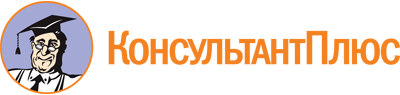 "Гражданский кодекс Российской Федерации (часть четвертая)" от 18.12.2006 N 230-ФЗ
(ред. от 07.10.2022)Документ предоставлен КонсультантПлюс

www.consultant.ru

Дата сохранения: 25.10.2022
 18 декабря 2006 годаN 230-ФЗЧасть первая, часть вторая и часть третьяГражданского кодекса РФвведены в информационный банк отдельными документамиСписок изменяющих документов(в ред. Федеральных законов от 01.12.2007 N 318-ФЗ,от 30.06.2008 N 104-ФЗ, от 08.11.2008 N 201-ФЗ, от 21.02.2010 N 13-ФЗ,от 24.02.2010 N 17-ФЗ, от 04.10.2010 N 259-ФЗ, от 08.12.2011 N 422-ФЗ,от 02.07.2013 N 185-ФЗ, от 02.07.2013 N 187-ФЗ, от 23.07.2013 N 222-ФЗ,от 12.03.2014 N 35-ФЗ, от 31.12.2014 N 530-ФЗ, от 29.06.2015 N 205-ФЗ,от 13.07.2015 N 216-ФЗ, от 28.11.2015 N 342-ФЗ, от 28.11.2015 N 358-ФЗ,от 30.12.2015 N 431-ФЗ, от 03.07.2016 N 314-ФЗ, от 28.03.2017 N 43-ФЗ,от 01.07.2017 N 147-ФЗ, от 14.11.2017 N 319-ФЗ, от 05.12.2017 N 381-ФЗ,от 23.05.2018 N 116-ФЗ, от 27.12.2018 N 549-ФЗ, от 18.07.2019 N 177-ФЗ,от 26.07.2019 N 230-ФЗ, от 20.07.2020 N 217-ФЗ, от 31.07.2020 N 262-ФЗ,от 22.12.2020 N 456-ФЗ, от 30.12.2020 N 527-ФЗ, от 30.04.2021 N 107-ФЗ,от 11.06.2021 N 212-ФЗ, от 11.06.2021 N 213-ФЗ, от 11.06.2022 N 176-ФЗ,от 14.07.2022 N 354-ФЗ, от 07.10.2022 N 386-ФЗ,с изм., внесенными Постановлениями Конституционного Суда РФот 13.12.2016 N 28-П, от 24.07.2020 N 40-П, от 16.06.2022 N 25-П)КонсультантПлюс: примечание.Не является нарушением исключительного права использование результатов интеллектуальной деятельности, выраженных в товарах (группах товаров), определенных ФЗ от 08.03.2022 N 46-ФЗ, а также средств индивидуализации, которыми они маркированы.КонсультантПлюс: примечание.О выявлении конституционно-правового смысла п. 6 ст. 1232 см. Постановление КС РФ от 03.07.2018 N 28-П.КонсультантПлюс: примечание.О выявлении конституционно-правового смысла п. 4 ст. 1252 см. Постановление КС РФ от 13.02.2018 N 8-П.КонсультантПлюс: примечание.П. 3 ст. 1260 признан не соответствующим Конституции РФ (Постановление КС РФ от 16.06.2022 N 25-П). О правовом регулировании до внесения соответствующих изменений см. п. 2 указанного Постановления.КонсультантПлюс: примечание.С 29.06.2023 в п. 5 ст. 1262 вносятся изменения (ФЗ от 28.06.2022 N 193-ФЗ). См. будущую редакцию.КонсультантПлюс: примечание.Срок охраны исключительного права на произведение, предусмотренный ст. 1281, применяется в случаях, когда 50 - летний срок действия авторского права или смежных прав не истек к 01.01.1993 (ФЗ от 18.12.2006 N 231-ФЗ).КонсультантПлюс: примечание.П. 5 ст. 1286 применяется к лицензионным договорам, предложения о заключении которых сделаны после 01.10.2014 (ФЗ от 12.03.2014 N 35-ФЗ).КонсультантПлюс: примечание.Пп. 1 ст. 1301 признан частично не соответствующим Конституции РФ Постановлением КС РФ от 13.12.2016 N 28-П.О правовом регулировании до внесения соответствующих изменений см. п. 3 указанного Постановления.КонсультантПлюс: примечание.Пп. 1 ст. 1311 признан частично не соответствующим Конституции РФ Постановлением КС РФ от 13.12.2016 N 28-П.О правовом регулировании до внесения соответствующих изменений см. п. 3 указанного Постановления.КонсультантПлюс: примечание.Допускается повторное исполнение спектакля лицом, осуществившим с согласия режиссера-постановщика первое исполнение спектакля до 01.01.2018, если договором не предусмотрены однократность исполнения постановки или ограничение количества исполнений (ФЗ от 28.03.2017 N 43-ФЗ).КонсультантПлюс: примечание.Срок охраны исключительного права на исполнение, предусмотренный ст. 1318, применяется в случаях, когда 50-летний срок действия авторского права или смежных прав не истек к 01.01.1993 (ФЗ от 18.12.2006 N 231-ФЗ).КонсультантПлюс: примечание.Срок охраны исключительного права на фонограмму, предусмотренный ст. 1327, применяется в случаях, когда 50-летний срок действия авторского права или смежных прав не истек к 01.01.1993 (ФЗ от 18.12.2006 N 231-ФЗ).КонсультантПлюс: примечание.Срок охраны исключительного права на сообщение радио- или телепередачи, предусмотренный ст. 1331, применяется в случаях, когда 50-летний срок действия авторского права или смежных прав не истек к 01.01.1993 (ФЗ от 18.12.2006 N 231-ФЗ).КонсультантПлюс: примечание.Пп. 6 ст. 1359 не применяется в отношении перечня товаров (групп товаров), утв. Приказом Минпромторга России от 19.04.2022 N 1532, при условии введения их в оборот за пределами РФ правообладателями (патентообладателями), а также с их согласия.КонсультантПлюс: примечание.Ст. 1363 (в ред. ФЗ от 12.03.2014 N 35-ФЗ) применяется к патентам на промышленные образцы, выданным по заявкам, для которых дата подачи установлена после 01.01.2015.КонсультантПлюс: примечание.П. 5 ст. 1363 (в ред. ФЗ от 07.10.2022 N 386-ФЗ) применяется к дополнительным патентам на изобретение, выданным до 18.10.2022, и к продлению срока действия патентов на изобретение, выданных до 01.01.2015.КонсультантПлюс: примечание.Фирменные наименования юрлиц приводятся в соответствие с требованиями параграфа 1 гл. 76 при первом после 01.01.2008 изменении учредительных документов (ФЗ от 18.12.2006 N 231-ФЗ).КонсультантПлюс: примечание.С 29.06.2023 в п. 1 ст. 1477 вносятся изменения (ФЗ от 28.06.2022 N 193-ФЗ). См. будущую редакцию.КонсультантПлюс: примечание.С 29.06.2023 в п. 2 ст. 1477 вносятся изменения (ФЗ от 28.06.2022 N 193-ФЗ). См. будущую редакцию.КонсультантПлюс: примечание.С 29.06.2023 ст. 1478 утрачивает силу (ФЗ от 28.06.2022 N 193-ФЗ).КонсультантПлюс: примечание.С 29.05.2023 в пп. 1 п. 3 ст. 1483 вносятся изменения (ФЗ от 28.05.2022 N 143-ФЗ). См. будущую редакцию.КонсультантПлюс: примечание.С 29.05.2023 п. 7 ст. 1483 излагается в новой редакции (ФЗ от 28.05.2022 N 143-ФЗ). См. будущую редакцию.КонсультантПлюс: примечание.О выявлении конституционно-правового смысла ст. 1487 см. Постановление КС РФ от 13.02.2018 N 8-П.КонсультантПлюс: примечание.Ст. 1487 не применяется в отношении перечня товаров (групп товаров), утв. Приказом Минпромторга России от 19.04.2022 N 1532, при условии введения их в оборот за пределами РФ правообладателями (патентообладателями), а также с их согласия.КонсультантПлюс: примечание.С 29.05.2023 в п. 2 ст. 1488 вносятся изменения (ФЗ от 28.05.2022 N 143-ФЗ). См. будущую редакцию.КонсультантПлюс: примечание.С 29.05.2023 в п. 3 ст. 1488 вносятся изменения (ФЗ от 28.05.2022 N 143-ФЗ). См. будущую редакцию.КонсультантПлюс: примечание.С 29.05.2023 в п. 3 ст. 1489 вносятся изменения (ФЗ от 28.05.2022 N 143-ФЗ). См. будущую редакцию.КонсультантПлюс: примечание.С 29.06.2023 в п. 1 ст. 1492 вносятся изменения (ФЗ от 28.06.2022 N 193-ФЗ). См. будущую редакцию.КонсультантПлюс: примечание.С 29.05.2023 в абз. 2 п. 1 ст. 1499 вносятся изменения (ФЗ от 28.05.2022 N 143-ФЗ). См. будущую редакцию.КонсультантПлюс: примечание.С 29.05.2023 в пп. 4 п. 4 ст. 1499 вносятся изменения (ФЗ от 28.05.2022 N 143-ФЗ). См. будущую редакцию.КонсультантПлюс: примечание.С 29.06.2023 пп. 3 п. 2 ст. 1512 утрачивает силу (ФЗ от 28.06.2022 N 193-ФЗ).КонсультантПлюс: примечание.С 29.06.2023 в абз. 9 пп. 3 п. 2 ст. 1512 вносятся изменения (ФЗ от 28.06.2022 N 193-ФЗ). См. будущую редакцию.КонсультантПлюс: примечание.С 29.06.2023 в п. 2 ст. 1513 вносятся изменения (ФЗ от 28.06.2022 N 193-ФЗ). См. будущую редакцию.КонсультантПлюс: примечание.С 29.06.2023 в пп. 4 п. 1 ст. 1514 вносятся изменения (ФЗ от 28.06.2022 N 193-ФЗ). См. будущую редакцию.КонсультантПлюс: примечание.О выявлении конституционно-правового смысла п. 1 и 2 ст. 1515 см. Постановление КС РФ от 13.02.2018 N 8-П.КонсультантПлюс: примечание.Пп. 1 п. 4 ст. 1515 признан частично не соответствующим Конституции РФ Постановлением КС РФ от 13.12.2016 N 28-П. О правовом регулировании до внесения соответствующих изменений см. п. 3 указанного Постановления.КонсультантПлюс: примечание.О выявлении конституционно-правового смысла пп. 1 п. 4 ст. 1515 см. Постановление КС РФ от 13.02.2018 N 8-П.КонсультантПлюс: примечание.Пп. 2 п. 4 ст. 1515 признан частично не соответствующим Конституции РФ Постановлением КС РФ от 24.07.2020 N 40-П. О правовом регулировании до внесения соответствующих изменений см. п. 5 указанного Постановления.КонсультантПлюс: примечание.С 29.05.2023 пп. 3 п. 3 ст. 1519 излагается в новой редакции (ФЗ от 28.05.2022 N 143-ФЗ). См. будущую редакцию.КонсультантПлюс: примечание.С 29.05.2023 в п. 4 ст. 1519 вносятся изменения (ФЗ от 28.05.2022 N 143-ФЗ). См. будущую редакцию.КонсультантПлюс: примечание.О требованиях к документам заявки в отношении винодельческой продукции см. Федеральный закон от 26.07.2019 N 230-ФЗ.КонсультантПлюс: примечание.П. 2 ст. 1524 (в ред. ФЗ от 26.07.2019 N 230-ФЗ) применяется также к заявкам, поданным до 27.07.2020.КонсультантПлюс: примечание.П. 4 ст. 1524 (в ред. ФЗ от 26.07.2019 N 230-ФЗ) применяется также к заявкам, поданным до 27.07.2020.КонсультантПлюс: примечание.С 29.05.2023 п. 1 ст. 1537 излагается в новой редакции (ФЗ от 28.05.2022 N 143-ФЗ). См. будущую редакцию.КонсультантПлюс: примечание.С 28.07.2025 п. 3 ст. 1537 излагается в новой редакции (ФЗ от 26.07.2019 N 230-ФЗ).